Dal  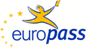 Dal  Curriculum Vitae EuropassCurriculum Vitae EuropassInformazioni personaliInformazioni personaliCognome/NomeCognome/Nome Cognome  SCALPONE  Nome    Raffaele Cognome  SCALPONE  Nome    Raffaele Cognome  SCALPONE  Nome    Raffaele Cognome  SCALPONE  Nome    Raffaele Cognome  SCALPONE  Nome    Raffaele Cognome  SCALPONE  Nome    Raffaele Cognome  SCALPONE  Nome    Raffaele Cognome  SCALPONE  Nome    Raffaele Cognome  SCALPONE  Nome    Raffaele Cognome  SCALPONE  Nome    Raffaele Cognome  SCALPONE  Nome    RaffaeleCittadinanzaCittadinanzaITALIANAITALIANAITALIANAITALIANAITALIANAITALIANAITALIANAITALIANAITALIANAITALIANAITALIANAData di nascitaData di nascita13/07/196313/07/196313/07/196313/07/196313/07/196313/07/196313/07/196313/07/196313/07/196313/07/196313/07/1963SessoSessoMaschile Maschile Maschile Maschile Maschile Maschile Maschile Maschile Maschile Maschile Maschile Occupazione desiderata/Settore professionale           Esperienza professionaleOccupazione desiderata/Settore professionale           Esperienza professionaleLibero professionista Medico Diabetologo UOC INI Spa Grottaferrata (  Roma )DIABETOLOGIADal settembre 2016 è stato nominato membro del Consiglio Direttivo della Associazione Diabete Ricerca Onlus –SID- Dal 2011 al 2014 Dirigente medico Diabetologo UOC IDI-San Carlo di Nancy –Roma Dal 31-07-2004 al 31-08-2010 ha prestato servizio come consulente Diabetologo in libera professione presso la Casa di Cura Privata INI diGrottaferrata.Dal 21-01-2002 al 31-12-2007 è stato dipendente presso la Casa di Cura Privata INI di Grottaferrata (Rm) in qualità di dipendente a tempo indeterminato come responsabile medico del Servizio di Diabetologia.In data 25-03-2001 ha conseguito il Master di Alta Specializzazione sulla Gestione Clinica del Diabete Mellito tipo 1 e tipo 2 In data 03-11-1998 si è specializzato in Patologia Clinica ad indirizzo direttivo e generale presso l'Università degli Studi di Roma " La Sapienza" riportando la lode.          Il 20-01-1995: da questa data pubblica regolarmente sulla rivista    " A.I.D.I.D. “, periodico trimestrale della Associazione Italiana Diabetici, dove si occupa dell' aggiornamento scientifico del " Diabetes Care ".Il 12- 12 1994: E'membro del Comitato Scientifico dell'Associazione ADIG Lazio (Associazione per il Diabete Infantile Giovanile Laziale).Il 05-11-1994 -  Si è iscritto al II anno della Scuola di Specializzazione in Patologia Clinica avendo superato a pieni voti gli esami previsti dallo statuto della  suddetta scuola, per il primo anno.   Il 10-02-1994 E'stato ammesso, essendo risultato vincitore di concorso, alla frequenza della Scuola di Specializzazione  in Patologia Clinica II Direttore Prof. F. Caramia, Università degli studi di Roma "La Sapienza".Il 23-11-1992 -  Si è specializzato in Oncologia ad indirizzo diagnostico e             preventivo presso l'Università degli Studi di Roma " La Sapienza" riportando la lode.dal 01-11-1991 al 29-1-1992 -  E’ stato assunto, con contratto trimestrale di formazione, dalla C.R.I. presso la sezione del Centro Nazionale TrasfusioniSangue ( CNTS ) ubicata nell’Ospedale San Camillo dè Lellis di Roma( USL/RM 10 ). Il 15-05-1990 Si è iscritto alla Società Italiana di Prevenzione, Diagnosi Terapia dei Tumori ( SIPDTT ) presidente Prof. L. Caldarola e                      C. Maltoni.dal 01-01-1990 al 31-12-1990 Ha frequentato in qualità di Medico Specializzando in Formazione il Dipartimento di Medicina Sperimentale dell' Università degli studi di Roma " La Sapienza "  presso la Cattedra di Oncologia Clinica direttore Prof. A. Pellegrini.dal 01-10-1989 è consulente Diabetologo presso l' A.I.D., Associazione Italiana per la Difesa degli Interessi dei Diabetici, Ente Morale con Sede Nazionale in Roma in Via della Scrofa 14,Tel 68803784.Libero professionista Medico Diabetologo UOC INI Spa Grottaferrata (  Roma )DIABETOLOGIADal settembre 2016 è stato nominato membro del Consiglio Direttivo della Associazione Diabete Ricerca Onlus –SID- Dal 2011 al 2014 Dirigente medico Diabetologo UOC IDI-San Carlo di Nancy –Roma Dal 31-07-2004 al 31-08-2010 ha prestato servizio come consulente Diabetologo in libera professione presso la Casa di Cura Privata INI diGrottaferrata.Dal 21-01-2002 al 31-12-2007 è stato dipendente presso la Casa di Cura Privata INI di Grottaferrata (Rm) in qualità di dipendente a tempo indeterminato come responsabile medico del Servizio di Diabetologia.In data 25-03-2001 ha conseguito il Master di Alta Specializzazione sulla Gestione Clinica del Diabete Mellito tipo 1 e tipo 2 In data 03-11-1998 si è specializzato in Patologia Clinica ad indirizzo direttivo e generale presso l'Università degli Studi di Roma " La Sapienza" riportando la lode.          Il 20-01-1995: da questa data pubblica regolarmente sulla rivista    " A.I.D.I.D. “, periodico trimestrale della Associazione Italiana Diabetici, dove si occupa dell' aggiornamento scientifico del " Diabetes Care ".Il 12- 12 1994: E'membro del Comitato Scientifico dell'Associazione ADIG Lazio (Associazione per il Diabete Infantile Giovanile Laziale).Il 05-11-1994 -  Si è iscritto al II anno della Scuola di Specializzazione in Patologia Clinica avendo superato a pieni voti gli esami previsti dallo statuto della  suddetta scuola, per il primo anno.   Il 10-02-1994 E'stato ammesso, essendo risultato vincitore di concorso, alla frequenza della Scuola di Specializzazione  in Patologia Clinica II Direttore Prof. F. Caramia, Università degli studi di Roma "La Sapienza".Il 23-11-1992 -  Si è specializzato in Oncologia ad indirizzo diagnostico e             preventivo presso l'Università degli Studi di Roma " La Sapienza" riportando la lode.dal 01-11-1991 al 29-1-1992 -  E’ stato assunto, con contratto trimestrale di formazione, dalla C.R.I. presso la sezione del Centro Nazionale TrasfusioniSangue ( CNTS ) ubicata nell’Ospedale San Camillo dè Lellis di Roma( USL/RM 10 ). Il 15-05-1990 Si è iscritto alla Società Italiana di Prevenzione, Diagnosi Terapia dei Tumori ( SIPDTT ) presidente Prof. L. Caldarola e                      C. Maltoni.dal 01-01-1990 al 31-12-1990 Ha frequentato in qualità di Medico Specializzando in Formazione il Dipartimento di Medicina Sperimentale dell' Università degli studi di Roma " La Sapienza "  presso la Cattedra di Oncologia Clinica direttore Prof. A. Pellegrini.dal 01-10-1989 è consulente Diabetologo presso l' A.I.D., Associazione Italiana per la Difesa degli Interessi dei Diabetici, Ente Morale con Sede Nazionale in Roma in Via della Scrofa 14,Tel 68803784.Libero professionista Medico Diabetologo UOC INI Spa Grottaferrata (  Roma )DIABETOLOGIADal settembre 2016 è stato nominato membro del Consiglio Direttivo della Associazione Diabete Ricerca Onlus –SID- Dal 2011 al 2014 Dirigente medico Diabetologo UOC IDI-San Carlo di Nancy –Roma Dal 31-07-2004 al 31-08-2010 ha prestato servizio come consulente Diabetologo in libera professione presso la Casa di Cura Privata INI diGrottaferrata.Dal 21-01-2002 al 31-12-2007 è stato dipendente presso la Casa di Cura Privata INI di Grottaferrata (Rm) in qualità di dipendente a tempo indeterminato come responsabile medico del Servizio di Diabetologia.In data 25-03-2001 ha conseguito il Master di Alta Specializzazione sulla Gestione Clinica del Diabete Mellito tipo 1 e tipo 2 In data 03-11-1998 si è specializzato in Patologia Clinica ad indirizzo direttivo e generale presso l'Università degli Studi di Roma " La Sapienza" riportando la lode.          Il 20-01-1995: da questa data pubblica regolarmente sulla rivista    " A.I.D.I.D. “, periodico trimestrale della Associazione Italiana Diabetici, dove si occupa dell' aggiornamento scientifico del " Diabetes Care ".Il 12- 12 1994: E'membro del Comitato Scientifico dell'Associazione ADIG Lazio (Associazione per il Diabete Infantile Giovanile Laziale).Il 05-11-1994 -  Si è iscritto al II anno della Scuola di Specializzazione in Patologia Clinica avendo superato a pieni voti gli esami previsti dallo statuto della  suddetta scuola, per il primo anno.   Il 10-02-1994 E'stato ammesso, essendo risultato vincitore di concorso, alla frequenza della Scuola di Specializzazione  in Patologia Clinica II Direttore Prof. F. Caramia, Università degli studi di Roma "La Sapienza".Il 23-11-1992 -  Si è specializzato in Oncologia ad indirizzo diagnostico e             preventivo presso l'Università degli Studi di Roma " La Sapienza" riportando la lode.dal 01-11-1991 al 29-1-1992 -  E’ stato assunto, con contratto trimestrale di formazione, dalla C.R.I. presso la sezione del Centro Nazionale TrasfusioniSangue ( CNTS ) ubicata nell’Ospedale San Camillo dè Lellis di Roma( USL/RM 10 ). Il 15-05-1990 Si è iscritto alla Società Italiana di Prevenzione, Diagnosi Terapia dei Tumori ( SIPDTT ) presidente Prof. L. Caldarola e                      C. Maltoni.dal 01-01-1990 al 31-12-1990 Ha frequentato in qualità di Medico Specializzando in Formazione il Dipartimento di Medicina Sperimentale dell' Università degli studi di Roma " La Sapienza "  presso la Cattedra di Oncologia Clinica direttore Prof. A. Pellegrini.dal 01-10-1989 è consulente Diabetologo presso l' A.I.D., Associazione Italiana per la Difesa degli Interessi dei Diabetici, Ente Morale con Sede Nazionale in Roma in Via della Scrofa 14,Tel 68803784.Libero professionista Medico Diabetologo UOC INI Spa Grottaferrata (  Roma )DIABETOLOGIADal settembre 2016 è stato nominato membro del Consiglio Direttivo della Associazione Diabete Ricerca Onlus –SID- Dal 2011 al 2014 Dirigente medico Diabetologo UOC IDI-San Carlo di Nancy –Roma Dal 31-07-2004 al 31-08-2010 ha prestato servizio come consulente Diabetologo in libera professione presso la Casa di Cura Privata INI diGrottaferrata.Dal 21-01-2002 al 31-12-2007 è stato dipendente presso la Casa di Cura Privata INI di Grottaferrata (Rm) in qualità di dipendente a tempo indeterminato come responsabile medico del Servizio di Diabetologia.In data 25-03-2001 ha conseguito il Master di Alta Specializzazione sulla Gestione Clinica del Diabete Mellito tipo 1 e tipo 2 In data 03-11-1998 si è specializzato in Patologia Clinica ad indirizzo direttivo e generale presso l'Università degli Studi di Roma " La Sapienza" riportando la lode.          Il 20-01-1995: da questa data pubblica regolarmente sulla rivista    " A.I.D.I.D. “, periodico trimestrale della Associazione Italiana Diabetici, dove si occupa dell' aggiornamento scientifico del " Diabetes Care ".Il 12- 12 1994: E'membro del Comitato Scientifico dell'Associazione ADIG Lazio (Associazione per il Diabete Infantile Giovanile Laziale).Il 05-11-1994 -  Si è iscritto al II anno della Scuola di Specializzazione in Patologia Clinica avendo superato a pieni voti gli esami previsti dallo statuto della  suddetta scuola, per il primo anno.   Il 10-02-1994 E'stato ammesso, essendo risultato vincitore di concorso, alla frequenza della Scuola di Specializzazione  in Patologia Clinica II Direttore Prof. F. Caramia, Università degli studi di Roma "La Sapienza".Il 23-11-1992 -  Si è specializzato in Oncologia ad indirizzo diagnostico e             preventivo presso l'Università degli Studi di Roma " La Sapienza" riportando la lode.dal 01-11-1991 al 29-1-1992 -  E’ stato assunto, con contratto trimestrale di formazione, dalla C.R.I. presso la sezione del Centro Nazionale TrasfusioniSangue ( CNTS ) ubicata nell’Ospedale San Camillo dè Lellis di Roma( USL/RM 10 ). Il 15-05-1990 Si è iscritto alla Società Italiana di Prevenzione, Diagnosi Terapia dei Tumori ( SIPDTT ) presidente Prof. L. Caldarola e                      C. Maltoni.dal 01-01-1990 al 31-12-1990 Ha frequentato in qualità di Medico Specializzando in Formazione il Dipartimento di Medicina Sperimentale dell' Università degli studi di Roma " La Sapienza "  presso la Cattedra di Oncologia Clinica direttore Prof. A. Pellegrini.dal 01-10-1989 è consulente Diabetologo presso l' A.I.D., Associazione Italiana per la Difesa degli Interessi dei Diabetici, Ente Morale con Sede Nazionale in Roma in Via della Scrofa 14,Tel 68803784.Libero professionista Medico Diabetologo UOC INI Spa Grottaferrata (  Roma )DIABETOLOGIADal settembre 2016 è stato nominato membro del Consiglio Direttivo della Associazione Diabete Ricerca Onlus –SID- Dal 2011 al 2014 Dirigente medico Diabetologo UOC IDI-San Carlo di Nancy –Roma Dal 31-07-2004 al 31-08-2010 ha prestato servizio come consulente Diabetologo in libera professione presso la Casa di Cura Privata INI diGrottaferrata.Dal 21-01-2002 al 31-12-2007 è stato dipendente presso la Casa di Cura Privata INI di Grottaferrata (Rm) in qualità di dipendente a tempo indeterminato come responsabile medico del Servizio di Diabetologia.In data 25-03-2001 ha conseguito il Master di Alta Specializzazione sulla Gestione Clinica del Diabete Mellito tipo 1 e tipo 2 In data 03-11-1998 si è specializzato in Patologia Clinica ad indirizzo direttivo e generale presso l'Università degli Studi di Roma " La Sapienza" riportando la lode.          Il 20-01-1995: da questa data pubblica regolarmente sulla rivista    " A.I.D.I.D. “, periodico trimestrale della Associazione Italiana Diabetici, dove si occupa dell' aggiornamento scientifico del " Diabetes Care ".Il 12- 12 1994: E'membro del Comitato Scientifico dell'Associazione ADIG Lazio (Associazione per il Diabete Infantile Giovanile Laziale).Il 05-11-1994 -  Si è iscritto al II anno della Scuola di Specializzazione in Patologia Clinica avendo superato a pieni voti gli esami previsti dallo statuto della  suddetta scuola, per il primo anno.   Il 10-02-1994 E'stato ammesso, essendo risultato vincitore di concorso, alla frequenza della Scuola di Specializzazione  in Patologia Clinica II Direttore Prof. F. Caramia, Università degli studi di Roma "La Sapienza".Il 23-11-1992 -  Si è specializzato in Oncologia ad indirizzo diagnostico e             preventivo presso l'Università degli Studi di Roma " La Sapienza" riportando la lode.dal 01-11-1991 al 29-1-1992 -  E’ stato assunto, con contratto trimestrale di formazione, dalla C.R.I. presso la sezione del Centro Nazionale TrasfusioniSangue ( CNTS ) ubicata nell’Ospedale San Camillo dè Lellis di Roma( USL/RM 10 ). Il 15-05-1990 Si è iscritto alla Società Italiana di Prevenzione, Diagnosi Terapia dei Tumori ( SIPDTT ) presidente Prof. L. Caldarola e                      C. Maltoni.dal 01-01-1990 al 31-12-1990 Ha frequentato in qualità di Medico Specializzando in Formazione il Dipartimento di Medicina Sperimentale dell' Università degli studi di Roma " La Sapienza "  presso la Cattedra di Oncologia Clinica direttore Prof. A. Pellegrini.dal 01-10-1989 è consulente Diabetologo presso l' A.I.D., Associazione Italiana per la Difesa degli Interessi dei Diabetici, Ente Morale con Sede Nazionale in Roma in Via della Scrofa 14,Tel 68803784.Libero professionista Medico Diabetologo UOC INI Spa Grottaferrata (  Roma )DIABETOLOGIADal settembre 2016 è stato nominato membro del Consiglio Direttivo della Associazione Diabete Ricerca Onlus –SID- Dal 2011 al 2014 Dirigente medico Diabetologo UOC IDI-San Carlo di Nancy –Roma Dal 31-07-2004 al 31-08-2010 ha prestato servizio come consulente Diabetologo in libera professione presso la Casa di Cura Privata INI diGrottaferrata.Dal 21-01-2002 al 31-12-2007 è stato dipendente presso la Casa di Cura Privata INI di Grottaferrata (Rm) in qualità di dipendente a tempo indeterminato come responsabile medico del Servizio di Diabetologia.In data 25-03-2001 ha conseguito il Master di Alta Specializzazione sulla Gestione Clinica del Diabete Mellito tipo 1 e tipo 2 In data 03-11-1998 si è specializzato in Patologia Clinica ad indirizzo direttivo e generale presso l'Università degli Studi di Roma " La Sapienza" riportando la lode.          Il 20-01-1995: da questa data pubblica regolarmente sulla rivista    " A.I.D.I.D. “, periodico trimestrale della Associazione Italiana Diabetici, dove si occupa dell' aggiornamento scientifico del " Diabetes Care ".Il 12- 12 1994: E'membro del Comitato Scientifico dell'Associazione ADIG Lazio (Associazione per il Diabete Infantile Giovanile Laziale).Il 05-11-1994 -  Si è iscritto al II anno della Scuola di Specializzazione in Patologia Clinica avendo superato a pieni voti gli esami previsti dallo statuto della  suddetta scuola, per il primo anno.   Il 10-02-1994 E'stato ammesso, essendo risultato vincitore di concorso, alla frequenza della Scuola di Specializzazione  in Patologia Clinica II Direttore Prof. F. Caramia, Università degli studi di Roma "La Sapienza".Il 23-11-1992 -  Si è specializzato in Oncologia ad indirizzo diagnostico e             preventivo presso l'Università degli Studi di Roma " La Sapienza" riportando la lode.dal 01-11-1991 al 29-1-1992 -  E’ stato assunto, con contratto trimestrale di formazione, dalla C.R.I. presso la sezione del Centro Nazionale TrasfusioniSangue ( CNTS ) ubicata nell’Ospedale San Camillo dè Lellis di Roma( USL/RM 10 ). Il 15-05-1990 Si è iscritto alla Società Italiana di Prevenzione, Diagnosi Terapia dei Tumori ( SIPDTT ) presidente Prof. L. Caldarola e                      C. Maltoni.dal 01-01-1990 al 31-12-1990 Ha frequentato in qualità di Medico Specializzando in Formazione il Dipartimento di Medicina Sperimentale dell' Università degli studi di Roma " La Sapienza "  presso la Cattedra di Oncologia Clinica direttore Prof. A. Pellegrini.dal 01-10-1989 è consulente Diabetologo presso l' A.I.D., Associazione Italiana per la Difesa degli Interessi dei Diabetici, Ente Morale con Sede Nazionale in Roma in Via della Scrofa 14,Tel 68803784.Libero professionista Medico Diabetologo UOC INI Spa Grottaferrata (  Roma )DIABETOLOGIADal settembre 2016 è stato nominato membro del Consiglio Direttivo della Associazione Diabete Ricerca Onlus –SID- Dal 2011 al 2014 Dirigente medico Diabetologo UOC IDI-San Carlo di Nancy –Roma Dal 31-07-2004 al 31-08-2010 ha prestato servizio come consulente Diabetologo in libera professione presso la Casa di Cura Privata INI diGrottaferrata.Dal 21-01-2002 al 31-12-2007 è stato dipendente presso la Casa di Cura Privata INI di Grottaferrata (Rm) in qualità di dipendente a tempo indeterminato come responsabile medico del Servizio di Diabetologia.In data 25-03-2001 ha conseguito il Master di Alta Specializzazione sulla Gestione Clinica del Diabete Mellito tipo 1 e tipo 2 In data 03-11-1998 si è specializzato in Patologia Clinica ad indirizzo direttivo e generale presso l'Università degli Studi di Roma " La Sapienza" riportando la lode.          Il 20-01-1995: da questa data pubblica regolarmente sulla rivista    " A.I.D.I.D. “, periodico trimestrale della Associazione Italiana Diabetici, dove si occupa dell' aggiornamento scientifico del " Diabetes Care ".Il 12- 12 1994: E'membro del Comitato Scientifico dell'Associazione ADIG Lazio (Associazione per il Diabete Infantile Giovanile Laziale).Il 05-11-1994 -  Si è iscritto al II anno della Scuola di Specializzazione in Patologia Clinica avendo superato a pieni voti gli esami previsti dallo statuto della  suddetta scuola, per il primo anno.   Il 10-02-1994 E'stato ammesso, essendo risultato vincitore di concorso, alla frequenza della Scuola di Specializzazione  in Patologia Clinica II Direttore Prof. F. Caramia, Università degli studi di Roma "La Sapienza".Il 23-11-1992 -  Si è specializzato in Oncologia ad indirizzo diagnostico e             preventivo presso l'Università degli Studi di Roma " La Sapienza" riportando la lode.dal 01-11-1991 al 29-1-1992 -  E’ stato assunto, con contratto trimestrale di formazione, dalla C.R.I. presso la sezione del Centro Nazionale TrasfusioniSangue ( CNTS ) ubicata nell’Ospedale San Camillo dè Lellis di Roma( USL/RM 10 ). Il 15-05-1990 Si è iscritto alla Società Italiana di Prevenzione, Diagnosi Terapia dei Tumori ( SIPDTT ) presidente Prof. L. Caldarola e                      C. Maltoni.dal 01-01-1990 al 31-12-1990 Ha frequentato in qualità di Medico Specializzando in Formazione il Dipartimento di Medicina Sperimentale dell' Università degli studi di Roma " La Sapienza "  presso la Cattedra di Oncologia Clinica direttore Prof. A. Pellegrini.dal 01-10-1989 è consulente Diabetologo presso l' A.I.D., Associazione Italiana per la Difesa degli Interessi dei Diabetici, Ente Morale con Sede Nazionale in Roma in Via della Scrofa 14,Tel 68803784.Libero professionista Medico Diabetologo UOC INI Spa Grottaferrata (  Roma )DIABETOLOGIADal settembre 2016 è stato nominato membro del Consiglio Direttivo della Associazione Diabete Ricerca Onlus –SID- Dal 2011 al 2014 Dirigente medico Diabetologo UOC IDI-San Carlo di Nancy –Roma Dal 31-07-2004 al 31-08-2010 ha prestato servizio come consulente Diabetologo in libera professione presso la Casa di Cura Privata INI diGrottaferrata.Dal 21-01-2002 al 31-12-2007 è stato dipendente presso la Casa di Cura Privata INI di Grottaferrata (Rm) in qualità di dipendente a tempo indeterminato come responsabile medico del Servizio di Diabetologia.In data 25-03-2001 ha conseguito il Master di Alta Specializzazione sulla Gestione Clinica del Diabete Mellito tipo 1 e tipo 2 In data 03-11-1998 si è specializzato in Patologia Clinica ad indirizzo direttivo e generale presso l'Università degli Studi di Roma " La Sapienza" riportando la lode.          Il 20-01-1995: da questa data pubblica regolarmente sulla rivista    " A.I.D.I.D. “, periodico trimestrale della Associazione Italiana Diabetici, dove si occupa dell' aggiornamento scientifico del " Diabetes Care ".Il 12- 12 1994: E'membro del Comitato Scientifico dell'Associazione ADIG Lazio (Associazione per il Diabete Infantile Giovanile Laziale).Il 05-11-1994 -  Si è iscritto al II anno della Scuola di Specializzazione in Patologia Clinica avendo superato a pieni voti gli esami previsti dallo statuto della  suddetta scuola, per il primo anno.   Il 10-02-1994 E'stato ammesso, essendo risultato vincitore di concorso, alla frequenza della Scuola di Specializzazione  in Patologia Clinica II Direttore Prof. F. Caramia, Università degli studi di Roma "La Sapienza".Il 23-11-1992 -  Si è specializzato in Oncologia ad indirizzo diagnostico e             preventivo presso l'Università degli Studi di Roma " La Sapienza" riportando la lode.dal 01-11-1991 al 29-1-1992 -  E’ stato assunto, con contratto trimestrale di formazione, dalla C.R.I. presso la sezione del Centro Nazionale TrasfusioniSangue ( CNTS ) ubicata nell’Ospedale San Camillo dè Lellis di Roma( USL/RM 10 ). Il 15-05-1990 Si è iscritto alla Società Italiana di Prevenzione, Diagnosi Terapia dei Tumori ( SIPDTT ) presidente Prof. L. Caldarola e                      C. Maltoni.dal 01-01-1990 al 31-12-1990 Ha frequentato in qualità di Medico Specializzando in Formazione il Dipartimento di Medicina Sperimentale dell' Università degli studi di Roma " La Sapienza "  presso la Cattedra di Oncologia Clinica direttore Prof. A. Pellegrini.dal 01-10-1989 è consulente Diabetologo presso l' A.I.D., Associazione Italiana per la Difesa degli Interessi dei Diabetici, Ente Morale con Sede Nazionale in Roma in Via della Scrofa 14,Tel 68803784.Libero professionista Medico Diabetologo UOC INI Spa Grottaferrata (  Roma )DIABETOLOGIADal settembre 2016 è stato nominato membro del Consiglio Direttivo della Associazione Diabete Ricerca Onlus –SID- Dal 2011 al 2014 Dirigente medico Diabetologo UOC IDI-San Carlo di Nancy –Roma Dal 31-07-2004 al 31-08-2010 ha prestato servizio come consulente Diabetologo in libera professione presso la Casa di Cura Privata INI diGrottaferrata.Dal 21-01-2002 al 31-12-2007 è stato dipendente presso la Casa di Cura Privata INI di Grottaferrata (Rm) in qualità di dipendente a tempo indeterminato come responsabile medico del Servizio di Diabetologia.In data 25-03-2001 ha conseguito il Master di Alta Specializzazione sulla Gestione Clinica del Diabete Mellito tipo 1 e tipo 2 In data 03-11-1998 si è specializzato in Patologia Clinica ad indirizzo direttivo e generale presso l'Università degli Studi di Roma " La Sapienza" riportando la lode.          Il 20-01-1995: da questa data pubblica regolarmente sulla rivista    " A.I.D.I.D. “, periodico trimestrale della Associazione Italiana Diabetici, dove si occupa dell' aggiornamento scientifico del " Diabetes Care ".Il 12- 12 1994: E'membro del Comitato Scientifico dell'Associazione ADIG Lazio (Associazione per il Diabete Infantile Giovanile Laziale).Il 05-11-1994 -  Si è iscritto al II anno della Scuola di Specializzazione in Patologia Clinica avendo superato a pieni voti gli esami previsti dallo statuto della  suddetta scuola, per il primo anno.   Il 10-02-1994 E'stato ammesso, essendo risultato vincitore di concorso, alla frequenza della Scuola di Specializzazione  in Patologia Clinica II Direttore Prof. F. Caramia, Università degli studi di Roma "La Sapienza".Il 23-11-1992 -  Si è specializzato in Oncologia ad indirizzo diagnostico e             preventivo presso l'Università degli Studi di Roma " La Sapienza" riportando la lode.dal 01-11-1991 al 29-1-1992 -  E’ stato assunto, con contratto trimestrale di formazione, dalla C.R.I. presso la sezione del Centro Nazionale TrasfusioniSangue ( CNTS ) ubicata nell’Ospedale San Camillo dè Lellis di Roma( USL/RM 10 ). Il 15-05-1990 Si è iscritto alla Società Italiana di Prevenzione, Diagnosi Terapia dei Tumori ( SIPDTT ) presidente Prof. L. Caldarola e                      C. Maltoni.dal 01-01-1990 al 31-12-1990 Ha frequentato in qualità di Medico Specializzando in Formazione il Dipartimento di Medicina Sperimentale dell' Università degli studi di Roma " La Sapienza "  presso la Cattedra di Oncologia Clinica direttore Prof. A. Pellegrini.dal 01-10-1989 è consulente Diabetologo presso l' A.I.D., Associazione Italiana per la Difesa degli Interessi dei Diabetici, Ente Morale con Sede Nazionale in Roma in Via della Scrofa 14,Tel 68803784.Libero professionista Medico Diabetologo UOC INI Spa Grottaferrata (  Roma )DIABETOLOGIADal settembre 2016 è stato nominato membro del Consiglio Direttivo della Associazione Diabete Ricerca Onlus –SID- Dal 2011 al 2014 Dirigente medico Diabetologo UOC IDI-San Carlo di Nancy –Roma Dal 31-07-2004 al 31-08-2010 ha prestato servizio come consulente Diabetologo in libera professione presso la Casa di Cura Privata INI diGrottaferrata.Dal 21-01-2002 al 31-12-2007 è stato dipendente presso la Casa di Cura Privata INI di Grottaferrata (Rm) in qualità di dipendente a tempo indeterminato come responsabile medico del Servizio di Diabetologia.In data 25-03-2001 ha conseguito il Master di Alta Specializzazione sulla Gestione Clinica del Diabete Mellito tipo 1 e tipo 2 In data 03-11-1998 si è specializzato in Patologia Clinica ad indirizzo direttivo e generale presso l'Università degli Studi di Roma " La Sapienza" riportando la lode.          Il 20-01-1995: da questa data pubblica regolarmente sulla rivista    " A.I.D.I.D. “, periodico trimestrale della Associazione Italiana Diabetici, dove si occupa dell' aggiornamento scientifico del " Diabetes Care ".Il 12- 12 1994: E'membro del Comitato Scientifico dell'Associazione ADIG Lazio (Associazione per il Diabete Infantile Giovanile Laziale).Il 05-11-1994 -  Si è iscritto al II anno della Scuola di Specializzazione in Patologia Clinica avendo superato a pieni voti gli esami previsti dallo statuto della  suddetta scuola, per il primo anno.   Il 10-02-1994 E'stato ammesso, essendo risultato vincitore di concorso, alla frequenza della Scuola di Specializzazione  in Patologia Clinica II Direttore Prof. F. Caramia, Università degli studi di Roma "La Sapienza".Il 23-11-1992 -  Si è specializzato in Oncologia ad indirizzo diagnostico e             preventivo presso l'Università degli Studi di Roma " La Sapienza" riportando la lode.dal 01-11-1991 al 29-1-1992 -  E’ stato assunto, con contratto trimestrale di formazione, dalla C.R.I. presso la sezione del Centro Nazionale TrasfusioniSangue ( CNTS ) ubicata nell’Ospedale San Camillo dè Lellis di Roma( USL/RM 10 ). Il 15-05-1990 Si è iscritto alla Società Italiana di Prevenzione, Diagnosi Terapia dei Tumori ( SIPDTT ) presidente Prof. L. Caldarola e                      C. Maltoni.dal 01-01-1990 al 31-12-1990 Ha frequentato in qualità di Medico Specializzando in Formazione il Dipartimento di Medicina Sperimentale dell' Università degli studi di Roma " La Sapienza "  presso la Cattedra di Oncologia Clinica direttore Prof. A. Pellegrini.dal 01-10-1989 è consulente Diabetologo presso l' A.I.D., Associazione Italiana per la Difesa degli Interessi dei Diabetici, Ente Morale con Sede Nazionale in Roma in Via della Scrofa 14,Tel 68803784.Libero professionista Medico Diabetologo UOC INI Spa Grottaferrata (  Roma )DIABETOLOGIADal settembre 2016 è stato nominato membro del Consiglio Direttivo della Associazione Diabete Ricerca Onlus –SID- Dal 2011 al 2014 Dirigente medico Diabetologo UOC IDI-San Carlo di Nancy –Roma Dal 31-07-2004 al 31-08-2010 ha prestato servizio come consulente Diabetologo in libera professione presso la Casa di Cura Privata INI diGrottaferrata.Dal 21-01-2002 al 31-12-2007 è stato dipendente presso la Casa di Cura Privata INI di Grottaferrata (Rm) in qualità di dipendente a tempo indeterminato come responsabile medico del Servizio di Diabetologia.In data 25-03-2001 ha conseguito il Master di Alta Specializzazione sulla Gestione Clinica del Diabete Mellito tipo 1 e tipo 2 In data 03-11-1998 si è specializzato in Patologia Clinica ad indirizzo direttivo e generale presso l'Università degli Studi di Roma " La Sapienza" riportando la lode.          Il 20-01-1995: da questa data pubblica regolarmente sulla rivista    " A.I.D.I.D. “, periodico trimestrale della Associazione Italiana Diabetici, dove si occupa dell' aggiornamento scientifico del " Diabetes Care ".Il 12- 12 1994: E'membro del Comitato Scientifico dell'Associazione ADIG Lazio (Associazione per il Diabete Infantile Giovanile Laziale).Il 05-11-1994 -  Si è iscritto al II anno della Scuola di Specializzazione in Patologia Clinica avendo superato a pieni voti gli esami previsti dallo statuto della  suddetta scuola, per il primo anno.   Il 10-02-1994 E'stato ammesso, essendo risultato vincitore di concorso, alla frequenza della Scuola di Specializzazione  in Patologia Clinica II Direttore Prof. F. Caramia, Università degli studi di Roma "La Sapienza".Il 23-11-1992 -  Si è specializzato in Oncologia ad indirizzo diagnostico e             preventivo presso l'Università degli Studi di Roma " La Sapienza" riportando la lode.dal 01-11-1991 al 29-1-1992 -  E’ stato assunto, con contratto trimestrale di formazione, dalla C.R.I. presso la sezione del Centro Nazionale TrasfusioniSangue ( CNTS ) ubicata nell’Ospedale San Camillo dè Lellis di Roma( USL/RM 10 ). Il 15-05-1990 Si è iscritto alla Società Italiana di Prevenzione, Diagnosi Terapia dei Tumori ( SIPDTT ) presidente Prof. L. Caldarola e                      C. Maltoni.dal 01-01-1990 al 31-12-1990 Ha frequentato in qualità di Medico Specializzando in Formazione il Dipartimento di Medicina Sperimentale dell' Università degli studi di Roma " La Sapienza "  presso la Cattedra di Oncologia Clinica direttore Prof. A. Pellegrini.dal 01-10-1989 è consulente Diabetologo presso l' A.I.D., Associazione Italiana per la Difesa degli Interessi dei Diabetici, Ente Morale con Sede Nazionale in Roma in Via della Scrofa 14,Tel 68803784.dal 10-05-1989 al 10-11-1989 Ha frequentato il corso di Chirurgia d'Urgenza e Pronto Soccorso organizzato dalla Scuola Medica Ospedaliera  della Regione Lazio tenutosi presso l`Ospedale Figlie di San Camillo di Roma ( ex USL/RM4 ).Il 30-03-1989 E’ stato iscritto all'Albo dei Medici Chirurgi e degli Odontoiatri di Roma con n.40410.Il 17-03-1989 Ha superato l’esame di stato per l’abilitazione all’eserciziodella professione di Medico-Chirurgo.nel 1988/1989 riportando  la  votazione di 110/110  con  lode  avendo                discusso la tesi dal titolo " Sarcoma di Kaposi in corso di A.I.D.S.", relatore Prof. Ugo Di Tondo.E’ risultato inoltre vincitore nell’anno accademico 1988/1989 nei seguenti concorsi di ammissione alle scuole di specializzazione:  Anatomia Patologica I scuola direttore Prof. Ascenzi -              Università " La Sapienza ".      2)   Anatomia Patologica II Università Tor Vergata direttore             Prof. Spagnoli.       3)   Oncologia I scuola direttore  Prof. Marinozzi - Università              " La Sapienza ".       4)   Anestesiologia e Rianimazione direttore Prof. Gasparetto -             Università " La Sapienza ".Il 05-12-1988 Si è iscritto al primo anno della Scuola di Specializzazionein Oncologia I diretta dal Prof. Marinozzi.Il 04-11-1988,  Si è laureato Dottore in Medicina e Chirurgia presso l’Università degli Studi di Roma "La Sapienza" nell’anno accademico .Il 01-06-1988 E'stato riconosciuto Invalido Civile dalla USL/RM4 in misura superiore ad 1/3.dal 01-01-1987 Frequenta in qualità di Medico  in Formazione il Dipartimento di Biopatologia Umana dell`Università degli Studi di Roma " La Sapienza " presso il VII Insegnamento di Anatomia Patologica II Servizio di Citodiagnostica, direttore Prof. Ugo Di Tondo.Il 05-11-1982 Si è iscritto al primo anno della Facoltà di Medicina e Chirurgia dell`Università degli Studi di Roma "La Sapienza".Il 30-07-1982 Ha conseguito il Diploma di Maturità Classica presso l’Istituto Statale Liceo Ginnasio " Pilo Albertelli ".dal 10-05-1989 al 10-11-1989 Ha frequentato il corso di Chirurgia d'Urgenza e Pronto Soccorso organizzato dalla Scuola Medica Ospedaliera  della Regione Lazio tenutosi presso l`Ospedale Figlie di San Camillo di Roma ( ex USL/RM4 ).Il 30-03-1989 E’ stato iscritto all'Albo dei Medici Chirurgi e degli Odontoiatri di Roma con n.40410.Il 17-03-1989 Ha superato l’esame di stato per l’abilitazione all’eserciziodella professione di Medico-Chirurgo.nel 1988/1989 riportando  la  votazione di 110/110  con  lode  avendo                discusso la tesi dal titolo " Sarcoma di Kaposi in corso di A.I.D.S.", relatore Prof. Ugo Di Tondo.E’ risultato inoltre vincitore nell’anno accademico 1988/1989 nei seguenti concorsi di ammissione alle scuole di specializzazione:  Anatomia Patologica I scuola direttore Prof. Ascenzi -              Università " La Sapienza ".      2)   Anatomia Patologica II Università Tor Vergata direttore             Prof. Spagnoli.       3)   Oncologia I scuola direttore  Prof. Marinozzi - Università              " La Sapienza ".       4)   Anestesiologia e Rianimazione direttore Prof. Gasparetto -             Università " La Sapienza ".Il 05-12-1988 Si è iscritto al primo anno della Scuola di Specializzazionein Oncologia I diretta dal Prof. Marinozzi.Il 04-11-1988,  Si è laureato Dottore in Medicina e Chirurgia presso l’Università degli Studi di Roma "La Sapienza" nell’anno accademico .Il 01-06-1988 E'stato riconosciuto Invalido Civile dalla USL/RM4 in misura superiore ad 1/3.dal 01-01-1987 Frequenta in qualità di Medico  in Formazione il Dipartimento di Biopatologia Umana dell`Università degli Studi di Roma " La Sapienza " presso il VII Insegnamento di Anatomia Patologica II Servizio di Citodiagnostica, direttore Prof. Ugo Di Tondo.Il 05-11-1982 Si è iscritto al primo anno della Facoltà di Medicina e Chirurgia dell`Università degli Studi di Roma "La Sapienza".Il 30-07-1982 Ha conseguito il Diploma di Maturità Classica presso l’Istituto Statale Liceo Ginnasio " Pilo Albertelli ".dal 10-05-1989 al 10-11-1989 Ha frequentato il corso di Chirurgia d'Urgenza e Pronto Soccorso organizzato dalla Scuola Medica Ospedaliera  della Regione Lazio tenutosi presso l`Ospedale Figlie di San Camillo di Roma ( ex USL/RM4 ).Il 30-03-1989 E’ stato iscritto all'Albo dei Medici Chirurgi e degli Odontoiatri di Roma con n.40410.Il 17-03-1989 Ha superato l’esame di stato per l’abilitazione all’eserciziodella professione di Medico-Chirurgo.nel 1988/1989 riportando  la  votazione di 110/110  con  lode  avendo                discusso la tesi dal titolo " Sarcoma di Kaposi in corso di A.I.D.S.", relatore Prof. Ugo Di Tondo.E’ risultato inoltre vincitore nell’anno accademico 1988/1989 nei seguenti concorsi di ammissione alle scuole di specializzazione:  Anatomia Patologica I scuola direttore Prof. Ascenzi -              Università " La Sapienza ".      2)   Anatomia Patologica II Università Tor Vergata direttore             Prof. Spagnoli.       3)   Oncologia I scuola direttore  Prof. Marinozzi - Università              " La Sapienza ".       4)   Anestesiologia e Rianimazione direttore Prof. Gasparetto -             Università " La Sapienza ".Il 05-12-1988 Si è iscritto al primo anno della Scuola di Specializzazionein Oncologia I diretta dal Prof. Marinozzi.Il 04-11-1988,  Si è laureato Dottore in Medicina e Chirurgia presso l’Università degli Studi di Roma "La Sapienza" nell’anno accademico .Il 01-06-1988 E'stato riconosciuto Invalido Civile dalla USL/RM4 in misura superiore ad 1/3.dal 01-01-1987 Frequenta in qualità di Medico  in Formazione il Dipartimento di Biopatologia Umana dell`Università degli Studi di Roma " La Sapienza " presso il VII Insegnamento di Anatomia Patologica II Servizio di Citodiagnostica, direttore Prof. Ugo Di Tondo.Il 05-11-1982 Si è iscritto al primo anno della Facoltà di Medicina e Chirurgia dell`Università degli Studi di Roma "La Sapienza".Il 30-07-1982 Ha conseguito il Diploma di Maturità Classica presso l’Istituto Statale Liceo Ginnasio " Pilo Albertelli ".dal 10-05-1989 al 10-11-1989 Ha frequentato il corso di Chirurgia d'Urgenza e Pronto Soccorso organizzato dalla Scuola Medica Ospedaliera  della Regione Lazio tenutosi presso l`Ospedale Figlie di San Camillo di Roma ( ex USL/RM4 ).Il 30-03-1989 E’ stato iscritto all'Albo dei Medici Chirurgi e degli Odontoiatri di Roma con n.40410.Il 17-03-1989 Ha superato l’esame di stato per l’abilitazione all’eserciziodella professione di Medico-Chirurgo.nel 1988/1989 riportando  la  votazione di 110/110  con  lode  avendo                discusso la tesi dal titolo " Sarcoma di Kaposi in corso di A.I.D.S.", relatore Prof. Ugo Di Tondo.E’ risultato inoltre vincitore nell’anno accademico 1988/1989 nei seguenti concorsi di ammissione alle scuole di specializzazione:  Anatomia Patologica I scuola direttore Prof. Ascenzi -              Università " La Sapienza ".      2)   Anatomia Patologica II Università Tor Vergata direttore             Prof. Spagnoli.       3)   Oncologia I scuola direttore  Prof. Marinozzi - Università              " La Sapienza ".       4)   Anestesiologia e Rianimazione direttore Prof. Gasparetto -             Università " La Sapienza ".Il 05-12-1988 Si è iscritto al primo anno della Scuola di Specializzazionein Oncologia I diretta dal Prof. Marinozzi.Il 04-11-1988,  Si è laureato Dottore in Medicina e Chirurgia presso l’Università degli Studi di Roma "La Sapienza" nell’anno accademico .Il 01-06-1988 E'stato riconosciuto Invalido Civile dalla USL/RM4 in misura superiore ad 1/3.dal 01-01-1987 Frequenta in qualità di Medico  in Formazione il Dipartimento di Biopatologia Umana dell`Università degli Studi di Roma " La Sapienza " presso il VII Insegnamento di Anatomia Patologica II Servizio di Citodiagnostica, direttore Prof. Ugo Di Tondo.Il 05-11-1982 Si è iscritto al primo anno della Facoltà di Medicina e Chirurgia dell`Università degli Studi di Roma "La Sapienza".Il 30-07-1982 Ha conseguito il Diploma di Maturità Classica presso l’Istituto Statale Liceo Ginnasio " Pilo Albertelli ".dal 10-05-1989 al 10-11-1989 Ha frequentato il corso di Chirurgia d'Urgenza e Pronto Soccorso organizzato dalla Scuola Medica Ospedaliera  della Regione Lazio tenutosi presso l`Ospedale Figlie di San Camillo di Roma ( ex USL/RM4 ).Il 30-03-1989 E’ stato iscritto all'Albo dei Medici Chirurgi e degli Odontoiatri di Roma con n.40410.Il 17-03-1989 Ha superato l’esame di stato per l’abilitazione all’eserciziodella professione di Medico-Chirurgo.nel 1988/1989 riportando  la  votazione di 110/110  con  lode  avendo                discusso la tesi dal titolo " Sarcoma di Kaposi in corso di A.I.D.S.", relatore Prof. Ugo Di Tondo.E’ risultato inoltre vincitore nell’anno accademico 1988/1989 nei seguenti concorsi di ammissione alle scuole di specializzazione:  Anatomia Patologica I scuola direttore Prof. Ascenzi -              Università " La Sapienza ".      2)   Anatomia Patologica II Università Tor Vergata direttore             Prof. Spagnoli.       3)   Oncologia I scuola direttore  Prof. Marinozzi - Università              " La Sapienza ".       4)   Anestesiologia e Rianimazione direttore Prof. Gasparetto -             Università " La Sapienza ".Il 05-12-1988 Si è iscritto al primo anno della Scuola di Specializzazionein Oncologia I diretta dal Prof. Marinozzi.Il 04-11-1988,  Si è laureato Dottore in Medicina e Chirurgia presso l’Università degli Studi di Roma "La Sapienza" nell’anno accademico .Il 01-06-1988 E'stato riconosciuto Invalido Civile dalla USL/RM4 in misura superiore ad 1/3.dal 01-01-1987 Frequenta in qualità di Medico  in Formazione il Dipartimento di Biopatologia Umana dell`Università degli Studi di Roma " La Sapienza " presso il VII Insegnamento di Anatomia Patologica II Servizio di Citodiagnostica, direttore Prof. Ugo Di Tondo.Il 05-11-1982 Si è iscritto al primo anno della Facoltà di Medicina e Chirurgia dell`Università degli Studi di Roma "La Sapienza".Il 30-07-1982 Ha conseguito il Diploma di Maturità Classica presso l’Istituto Statale Liceo Ginnasio " Pilo Albertelli ".dal 10-05-1989 al 10-11-1989 Ha frequentato il corso di Chirurgia d'Urgenza e Pronto Soccorso organizzato dalla Scuola Medica Ospedaliera  della Regione Lazio tenutosi presso l`Ospedale Figlie di San Camillo di Roma ( ex USL/RM4 ).Il 30-03-1989 E’ stato iscritto all'Albo dei Medici Chirurgi e degli Odontoiatri di Roma con n.40410.Il 17-03-1989 Ha superato l’esame di stato per l’abilitazione all’eserciziodella professione di Medico-Chirurgo.nel 1988/1989 riportando  la  votazione di 110/110  con  lode  avendo                discusso la tesi dal titolo " Sarcoma di Kaposi in corso di A.I.D.S.", relatore Prof. Ugo Di Tondo.E’ risultato inoltre vincitore nell’anno accademico 1988/1989 nei seguenti concorsi di ammissione alle scuole di specializzazione:  Anatomia Patologica I scuola direttore Prof. Ascenzi -              Università " La Sapienza ".      2)   Anatomia Patologica II Università Tor Vergata direttore             Prof. Spagnoli.       3)   Oncologia I scuola direttore  Prof. Marinozzi - Università              " La Sapienza ".       4)   Anestesiologia e Rianimazione direttore Prof. Gasparetto -             Università " La Sapienza ".Il 05-12-1988 Si è iscritto al primo anno della Scuola di Specializzazionein Oncologia I diretta dal Prof. Marinozzi.Il 04-11-1988,  Si è laureato Dottore in Medicina e Chirurgia presso l’Università degli Studi di Roma "La Sapienza" nell’anno accademico .Il 01-06-1988 E'stato riconosciuto Invalido Civile dalla USL/RM4 in misura superiore ad 1/3.dal 01-01-1987 Frequenta in qualità di Medico  in Formazione il Dipartimento di Biopatologia Umana dell`Università degli Studi di Roma " La Sapienza " presso il VII Insegnamento di Anatomia Patologica II Servizio di Citodiagnostica, direttore Prof. Ugo Di Tondo.Il 05-11-1982 Si è iscritto al primo anno della Facoltà di Medicina e Chirurgia dell`Università degli Studi di Roma "La Sapienza".Il 30-07-1982 Ha conseguito il Diploma di Maturità Classica presso l’Istituto Statale Liceo Ginnasio " Pilo Albertelli ".dal 10-05-1989 al 10-11-1989 Ha frequentato il corso di Chirurgia d'Urgenza e Pronto Soccorso organizzato dalla Scuola Medica Ospedaliera  della Regione Lazio tenutosi presso l`Ospedale Figlie di San Camillo di Roma ( ex USL/RM4 ).Il 30-03-1989 E’ stato iscritto all'Albo dei Medici Chirurgi e degli Odontoiatri di Roma con n.40410.Il 17-03-1989 Ha superato l’esame di stato per l’abilitazione all’eserciziodella professione di Medico-Chirurgo.nel 1988/1989 riportando  la  votazione di 110/110  con  lode  avendo                discusso la tesi dal titolo " Sarcoma di Kaposi in corso di A.I.D.S.", relatore Prof. Ugo Di Tondo.E’ risultato inoltre vincitore nell’anno accademico 1988/1989 nei seguenti concorsi di ammissione alle scuole di specializzazione:  Anatomia Patologica I scuola direttore Prof. Ascenzi -              Università " La Sapienza ".      2)   Anatomia Patologica II Università Tor Vergata direttore             Prof. Spagnoli.       3)   Oncologia I scuola direttore  Prof. Marinozzi - Università              " La Sapienza ".       4)   Anestesiologia e Rianimazione direttore Prof. Gasparetto -             Università " La Sapienza ".Il 05-12-1988 Si è iscritto al primo anno della Scuola di Specializzazionein Oncologia I diretta dal Prof. Marinozzi.Il 04-11-1988,  Si è laureato Dottore in Medicina e Chirurgia presso l’Università degli Studi di Roma "La Sapienza" nell’anno accademico .Il 01-06-1988 E'stato riconosciuto Invalido Civile dalla USL/RM4 in misura superiore ad 1/3.dal 01-01-1987 Frequenta in qualità di Medico  in Formazione il Dipartimento di Biopatologia Umana dell`Università degli Studi di Roma " La Sapienza " presso il VII Insegnamento di Anatomia Patologica II Servizio di Citodiagnostica, direttore Prof. Ugo Di Tondo.Il 05-11-1982 Si è iscritto al primo anno della Facoltà di Medicina e Chirurgia dell`Università degli Studi di Roma "La Sapienza".Il 30-07-1982 Ha conseguito il Diploma di Maturità Classica presso l’Istituto Statale Liceo Ginnasio " Pilo Albertelli ".dal 10-05-1989 al 10-11-1989 Ha frequentato il corso di Chirurgia d'Urgenza e Pronto Soccorso organizzato dalla Scuola Medica Ospedaliera  della Regione Lazio tenutosi presso l`Ospedale Figlie di San Camillo di Roma ( ex USL/RM4 ).Il 30-03-1989 E’ stato iscritto all'Albo dei Medici Chirurgi e degli Odontoiatri di Roma con n.40410.Il 17-03-1989 Ha superato l’esame di stato per l’abilitazione all’eserciziodella professione di Medico-Chirurgo.nel 1988/1989 riportando  la  votazione di 110/110  con  lode  avendo                discusso la tesi dal titolo " Sarcoma di Kaposi in corso di A.I.D.S.", relatore Prof. Ugo Di Tondo.E’ risultato inoltre vincitore nell’anno accademico 1988/1989 nei seguenti concorsi di ammissione alle scuole di specializzazione:  Anatomia Patologica I scuola direttore Prof. Ascenzi -              Università " La Sapienza ".      2)   Anatomia Patologica II Università Tor Vergata direttore             Prof. Spagnoli.       3)   Oncologia I scuola direttore  Prof. Marinozzi - Università              " La Sapienza ".       4)   Anestesiologia e Rianimazione direttore Prof. Gasparetto -             Università " La Sapienza ".Il 05-12-1988 Si è iscritto al primo anno della Scuola di Specializzazionein Oncologia I diretta dal Prof. Marinozzi.Il 04-11-1988,  Si è laureato Dottore in Medicina e Chirurgia presso l’Università degli Studi di Roma "La Sapienza" nell’anno accademico .Il 01-06-1988 E'stato riconosciuto Invalido Civile dalla USL/RM4 in misura superiore ad 1/3.dal 01-01-1987 Frequenta in qualità di Medico  in Formazione il Dipartimento di Biopatologia Umana dell`Università degli Studi di Roma " La Sapienza " presso il VII Insegnamento di Anatomia Patologica II Servizio di Citodiagnostica, direttore Prof. Ugo Di Tondo.Il 05-11-1982 Si è iscritto al primo anno della Facoltà di Medicina e Chirurgia dell`Università degli Studi di Roma "La Sapienza".Il 30-07-1982 Ha conseguito il Diploma di Maturità Classica presso l’Istituto Statale Liceo Ginnasio " Pilo Albertelli ".dal 10-05-1989 al 10-11-1989 Ha frequentato il corso di Chirurgia d'Urgenza e Pronto Soccorso organizzato dalla Scuola Medica Ospedaliera  della Regione Lazio tenutosi presso l`Ospedale Figlie di San Camillo di Roma ( ex USL/RM4 ).Il 30-03-1989 E’ stato iscritto all'Albo dei Medici Chirurgi e degli Odontoiatri di Roma con n.40410.Il 17-03-1989 Ha superato l’esame di stato per l’abilitazione all’eserciziodella professione di Medico-Chirurgo.nel 1988/1989 riportando  la  votazione di 110/110  con  lode  avendo                discusso la tesi dal titolo " Sarcoma di Kaposi in corso di A.I.D.S.", relatore Prof. Ugo Di Tondo.E’ risultato inoltre vincitore nell’anno accademico 1988/1989 nei seguenti concorsi di ammissione alle scuole di specializzazione:  Anatomia Patologica I scuola direttore Prof. Ascenzi -              Università " La Sapienza ".      2)   Anatomia Patologica II Università Tor Vergata direttore             Prof. Spagnoli.       3)   Oncologia I scuola direttore  Prof. Marinozzi - Università              " La Sapienza ".       4)   Anestesiologia e Rianimazione direttore Prof. Gasparetto -             Università " La Sapienza ".Il 05-12-1988 Si è iscritto al primo anno della Scuola di Specializzazionein Oncologia I diretta dal Prof. Marinozzi.Il 04-11-1988,  Si è laureato Dottore in Medicina e Chirurgia presso l’Università degli Studi di Roma "La Sapienza" nell’anno accademico .Il 01-06-1988 E'stato riconosciuto Invalido Civile dalla USL/RM4 in misura superiore ad 1/3.dal 01-01-1987 Frequenta in qualità di Medico  in Formazione il Dipartimento di Biopatologia Umana dell`Università degli Studi di Roma " La Sapienza " presso il VII Insegnamento di Anatomia Patologica II Servizio di Citodiagnostica, direttore Prof. Ugo Di Tondo.Il 05-11-1982 Si è iscritto al primo anno della Facoltà di Medicina e Chirurgia dell`Università degli Studi di Roma "La Sapienza".Il 30-07-1982 Ha conseguito il Diploma di Maturità Classica presso l’Istituto Statale Liceo Ginnasio " Pilo Albertelli ".dal 10-05-1989 al 10-11-1989 Ha frequentato il corso di Chirurgia d'Urgenza e Pronto Soccorso organizzato dalla Scuola Medica Ospedaliera  della Regione Lazio tenutosi presso l`Ospedale Figlie di San Camillo di Roma ( ex USL/RM4 ).Il 30-03-1989 E’ stato iscritto all'Albo dei Medici Chirurgi e degli Odontoiatri di Roma con n.40410.Il 17-03-1989 Ha superato l’esame di stato per l’abilitazione all’eserciziodella professione di Medico-Chirurgo.nel 1988/1989 riportando  la  votazione di 110/110  con  lode  avendo                discusso la tesi dal titolo " Sarcoma di Kaposi in corso di A.I.D.S.", relatore Prof. Ugo Di Tondo.E’ risultato inoltre vincitore nell’anno accademico 1988/1989 nei seguenti concorsi di ammissione alle scuole di specializzazione:  Anatomia Patologica I scuola direttore Prof. Ascenzi -              Università " La Sapienza ".      2)   Anatomia Patologica II Università Tor Vergata direttore             Prof. Spagnoli.       3)   Oncologia I scuola direttore  Prof. Marinozzi - Università              " La Sapienza ".       4)   Anestesiologia e Rianimazione direttore Prof. Gasparetto -             Università " La Sapienza ".Il 05-12-1988 Si è iscritto al primo anno della Scuola di Specializzazionein Oncologia I diretta dal Prof. Marinozzi.Il 04-11-1988,  Si è laureato Dottore in Medicina e Chirurgia presso l’Università degli Studi di Roma "La Sapienza" nell’anno accademico .Il 01-06-1988 E'stato riconosciuto Invalido Civile dalla USL/RM4 in misura superiore ad 1/3.dal 01-01-1987 Frequenta in qualità di Medico  in Formazione il Dipartimento di Biopatologia Umana dell`Università degli Studi di Roma " La Sapienza " presso il VII Insegnamento di Anatomia Patologica II Servizio di Citodiagnostica, direttore Prof. Ugo Di Tondo.Il 05-11-1982 Si è iscritto al primo anno della Facoltà di Medicina e Chirurgia dell`Università degli Studi di Roma "La Sapienza".Il 30-07-1982 Ha conseguito il Diploma di Maturità Classica presso l’Istituto Statale Liceo Ginnasio " Pilo Albertelli ".dal 10-05-1989 al 10-11-1989 Ha frequentato il corso di Chirurgia d'Urgenza e Pronto Soccorso organizzato dalla Scuola Medica Ospedaliera  della Regione Lazio tenutosi presso l`Ospedale Figlie di San Camillo di Roma ( ex USL/RM4 ).Il 30-03-1989 E’ stato iscritto all'Albo dei Medici Chirurgi e degli Odontoiatri di Roma con n.40410.Il 17-03-1989 Ha superato l’esame di stato per l’abilitazione all’eserciziodella professione di Medico-Chirurgo.nel 1988/1989 riportando  la  votazione di 110/110  con  lode  avendo                discusso la tesi dal titolo " Sarcoma di Kaposi in corso di A.I.D.S.", relatore Prof. Ugo Di Tondo.E’ risultato inoltre vincitore nell’anno accademico 1988/1989 nei seguenti concorsi di ammissione alle scuole di specializzazione:  Anatomia Patologica I scuola direttore Prof. Ascenzi -              Università " La Sapienza ".      2)   Anatomia Patologica II Università Tor Vergata direttore             Prof. Spagnoli.       3)   Oncologia I scuola direttore  Prof. Marinozzi - Università              " La Sapienza ".       4)   Anestesiologia e Rianimazione direttore Prof. Gasparetto -             Università " La Sapienza ".Il 05-12-1988 Si è iscritto al primo anno della Scuola di Specializzazionein Oncologia I diretta dal Prof. Marinozzi.Il 04-11-1988,  Si è laureato Dottore in Medicina e Chirurgia presso l’Università degli Studi di Roma "La Sapienza" nell’anno accademico .Il 01-06-1988 E'stato riconosciuto Invalido Civile dalla USL/RM4 in misura superiore ad 1/3.dal 01-01-1987 Frequenta in qualità di Medico  in Formazione il Dipartimento di Biopatologia Umana dell`Università degli Studi di Roma " La Sapienza " presso il VII Insegnamento di Anatomia Patologica II Servizio di Citodiagnostica, direttore Prof. Ugo Di Tondo.Il 05-11-1982 Si è iscritto al primo anno della Facoltà di Medicina e Chirurgia dell`Università degli Studi di Roma "La Sapienza".Il 30-07-1982 Ha conseguito il Diploma di Maturità Classica presso l’Istituto Statale Liceo Ginnasio " Pilo Albertelli ".DateDateIniziare con le informazioni più recenti ed elencare separatamente ciascun impiego pertinente ricoperto. Facoltativo (v. istruzioni)Iniziare con le informazioni più recenti ed elencare separatamente ciascun impiego pertinente ricoperto. Facoltativo (v. istruzioni)Iniziare con le informazioni più recenti ed elencare separatamente ciascun impiego pertinente ricoperto. Facoltativo (v. istruzioni)Iniziare con le informazioni più recenti ed elencare separatamente ciascun impiego pertinente ricoperto. Facoltativo (v. istruzioni)Iniziare con le informazioni più recenti ed elencare separatamente ciascun impiego pertinente ricoperto. Facoltativo (v. istruzioni)Iniziare con le informazioni più recenti ed elencare separatamente ciascun impiego pertinente ricoperto. Facoltativo (v. istruzioni)Iniziare con le informazioni più recenti ed elencare separatamente ciascun impiego pertinente ricoperto. Facoltativo (v. istruzioni)Iniziare con le informazioni più recenti ed elencare separatamente ciascun impiego pertinente ricoperto. Facoltativo (v. istruzioni)Iniziare con le informazioni più recenti ed elencare separatamente ciascun impiego pertinente ricoperto. Facoltativo (v. istruzioni)Iniziare con le informazioni più recenti ed elencare separatamente ciascun impiego pertinente ricoperto. Facoltativo (v. istruzioni)Iniziare con le informazioni più recenti ed elencare separatamente ciascun impiego pertinente ricoperto. Facoltativo (v. istruzioni)Lavoro o posizione ricopertiLavoro o posizione ricopertiPrincipali attività e responsabilitàPrincipali attività e responsabilitàNome e indirizzo del datore di lavoroNome e indirizzo del datore di lavoroTipo di attività o settoreTipo di attività o settoreIstruzione e formazioneIstruzione e formazioneTITOLARE di  PARTITA  IVA  10894640589TITOLARE di  PARTITA  IVA  10894640589TITOLARE di  PARTITA  IVA  10894640589TITOLARE di  PARTITA  IVA  10894640589TITOLARE di  PARTITA  IVA  10894640589TITOLARE di  PARTITA  IVA  10894640589TITOLARE di  PARTITA  IVA  10894640589TITOLARE di  PARTITA  IVA  10894640589TITOLARE di  PARTITA  IVA  10894640589TITOLARE di  PARTITA  IVA  10894640589TITOLARE di  PARTITA  IVA  10894640589DateDateIniziare con le informazioni più recenti ed elencare separatamente ciascun corso frequentato con successo. Facoltativo (v. istruzioni) Iniziare con le informazioni più recenti ed elencare separatamente ciascun corso frequentato con successo. Facoltativo (v. istruzioni) Iniziare con le informazioni più recenti ed elencare separatamente ciascun corso frequentato con successo. Facoltativo (v. istruzioni) Iniziare con le informazioni più recenti ed elencare separatamente ciascun corso frequentato con successo. Facoltativo (v. istruzioni) Iniziare con le informazioni più recenti ed elencare separatamente ciascun corso frequentato con successo. Facoltativo (v. istruzioni) Iniziare con le informazioni più recenti ed elencare separatamente ciascun corso frequentato con successo. Facoltativo (v. istruzioni) Iniziare con le informazioni più recenti ed elencare separatamente ciascun corso frequentato con successo. Facoltativo (v. istruzioni) Iniziare con le informazioni più recenti ed elencare separatamente ciascun corso frequentato con successo. Facoltativo (v. istruzioni) Iniziare con le informazioni più recenti ed elencare separatamente ciascun corso frequentato con successo. Facoltativo (v. istruzioni) Iniziare con le informazioni più recenti ed elencare separatamente ciascun corso frequentato con successo. Facoltativo (v. istruzioni) Iniziare con le informazioni più recenti ed elencare separatamente ciascun corso frequentato con successo. Facoltativo (v. istruzioni) Titolo della qualifica rilasciataTitolo della qualifica rilasciataPrincipali tematiche/competenza professionali possedutePrincipali tematiche/competenza professionali posseduteNome e tipo d'organizzazione erogatrice dell'istruzione e formazioneNome e tipo d'organizzazione erogatrice dell'istruzione e formazioneLivello nella classificazione nazionale o internazionaleLivello nella classificazione nazionale o internazionaleFacoltativo (v. istruzioni)Facoltativo (v. istruzioni)Facoltativo (v. istruzioni)Facoltativo (v. istruzioni)Facoltativo (v. istruzioni)Facoltativo (v. istruzioni)Facoltativo (v. istruzioni)Facoltativo (v. istruzioni)Facoltativo (v. istruzioni)Facoltativo (v. istruzioni)Facoltativo (v. istruzioni)Capacità e competenze personaliCapacità e competenze personaliMadrelinguaMadrelinguaPrecisare madrelingua/ePrecisare madrelingua/ePrecisare madrelingua/ePrecisare madrelingua/ePrecisare madrelingua/ePrecisare madrelingua/ePrecisare madrelingua/ePrecisare madrelingua/ePrecisare madrelingua/ePrecisare madrelingua/ePrecisare madrelingua/eAltra(e) lingua(e)Altra(e) lingua(e)AutovalutazioneAutovalutazioneComprensioneComprensioneComprensioneComprensioneParlatoParlatoParlatoParlatoScrittoScrittoScrittoLivello europeo (*)Livello europeo (*)AscoltoAscoltoLetturaLetturaInterazione oraleInterazione oraleProduzione oraleProduzione oraleLinguaLinguaLinguaLingua(*)  Quadro comune europeo di riferimento per le lingue (*)  Quadro comune europeo di riferimento per le lingue (*)  Quadro comune europeo di riferimento per le lingue (*)  Quadro comune europeo di riferimento per le lingue (*)  Quadro comune europeo di riferimento per le lingue (*)  Quadro comune europeo di riferimento per le lingue (*)  Quadro comune europeo di riferimento per le lingue (*)  Quadro comune europeo di riferimento per le lingue (*)  Quadro comune europeo di riferimento per le lingue (*)  Quadro comune europeo di riferimento per le lingue (*)  Quadro comune europeo di riferimento per le lingue Capacità e competenze socialiCapacità e competenze socialiDescrivere tali competenze e indicare dove sono state acquisite. (facoltativo, v. istruzioni)Descrivere tali competenze e indicare dove sono state acquisite. (facoltativo, v. istruzioni)Descrivere tali competenze e indicare dove sono state acquisite. (facoltativo, v. istruzioni)Descrivere tali competenze e indicare dove sono state acquisite. (facoltativo, v. istruzioni)Descrivere tali competenze e indicare dove sono state acquisite. (facoltativo, v. istruzioni)Descrivere tali competenze e indicare dove sono state acquisite. (facoltativo, v. istruzioni)Descrivere tali competenze e indicare dove sono state acquisite. (facoltativo, v. istruzioni)Descrivere tali competenze e indicare dove sono state acquisite. (facoltativo, v. istruzioni)Descrivere tali competenze e indicare dove sono state acquisite. (facoltativo, v. istruzioni)Descrivere tali competenze e indicare dove sono state acquisite. (facoltativo, v. istruzioni)Descrivere tali competenze e indicare dove sono state acquisite. (facoltativo, v. istruzioni)Capacità e competenze organizzativeCapacità e competenze organizzativeDescrivere tali competenze e indicare dove sono state acquisite. (facoltativo, v. istruzioni)Descrivere tali competenze e indicare dove sono state acquisite. (facoltativo, v. istruzioni)Descrivere tali competenze e indicare dove sono state acquisite. (facoltativo, v. istruzioni)Descrivere tali competenze e indicare dove sono state acquisite. (facoltativo, v. istruzioni)Descrivere tali competenze e indicare dove sono state acquisite. (facoltativo, v. istruzioni)Descrivere tali competenze e indicare dove sono state acquisite. (facoltativo, v. istruzioni)Descrivere tali competenze e indicare dove sono state acquisite. (facoltativo, v. istruzioni)Descrivere tali competenze e indicare dove sono state acquisite. (facoltativo, v. istruzioni)Descrivere tali competenze e indicare dove sono state acquisite. (facoltativo, v. istruzioni)Descrivere tali competenze e indicare dove sono state acquisite. (facoltativo, v. istruzioni)Descrivere tali competenze e indicare dove sono state acquisite. (facoltativo, v. istruzioni)Capacità e competenze tecnicheCapacità e competenze tecnicheDescrivere tali competenze e indicare dove sono state acquisite. (facoltativo, v. istruzioni)Descrivere tali competenze e indicare dove sono state acquisite. (facoltativo, v. istruzioni)Descrivere tali competenze e indicare dove sono state acquisite. (facoltativo, v. istruzioni)Descrivere tali competenze e indicare dove sono state acquisite. (facoltativo, v. istruzioni)Descrivere tali competenze e indicare dove sono state acquisite. (facoltativo, v. istruzioni)Descrivere tali competenze e indicare dove sono state acquisite. (facoltativo, v. istruzioni)Descrivere tali competenze e indicare dove sono state acquisite. (facoltativo, v. istruzioni)Descrivere tali competenze e indicare dove sono state acquisite. (facoltativo, v. istruzioni)Descrivere tali competenze e indicare dove sono state acquisite. (facoltativo, v. istruzioni)Descrivere tali competenze e indicare dove sono state acquisite. (facoltativo, v. istruzioni)Descrivere tali competenze e indicare dove sono state acquisite. (facoltativo, v. istruzioni)Capacità e competenze informaticheCapacità e competenze informaticheDescrivere tali competenze e indicare dove sono state acquisite. (facoltativo, v. istruzioni)Descrivere tali competenze e indicare dove sono state acquisite. (facoltativo, v. istruzioni)Descrivere tali competenze e indicare dove sono state acquisite. (facoltativo, v. istruzioni)Descrivere tali competenze e indicare dove sono state acquisite. (facoltativo, v. istruzioni)Descrivere tali competenze e indicare dove sono state acquisite. (facoltativo, v. istruzioni)Descrivere tali competenze e indicare dove sono state acquisite. (facoltativo, v. istruzioni)Descrivere tali competenze e indicare dove sono state acquisite. (facoltativo, v. istruzioni)Descrivere tali competenze e indicare dove sono state acquisite. (facoltativo, v. istruzioni)Descrivere tali competenze e indicare dove sono state acquisite. (facoltativo, v. istruzioni)Descrivere tali competenze e indicare dove sono state acquisite. (facoltativo, v. istruzioni)Descrivere tali competenze e indicare dove sono state acquisite. (facoltativo, v. istruzioni)Capacità e competenze artisticheCapacità e competenze artisticheDescrivere tali competenze e indicare dove sono state acquisite. (facoltativo, v. istruzioni)Descrivere tali competenze e indicare dove sono state acquisite. (facoltativo, v. istruzioni)Descrivere tali competenze e indicare dove sono state acquisite. (facoltativo, v. istruzioni)Descrivere tali competenze e indicare dove sono state acquisite. (facoltativo, v. istruzioni)Descrivere tali competenze e indicare dove sono state acquisite. (facoltativo, v. istruzioni)Descrivere tali competenze e indicare dove sono state acquisite. (facoltativo, v. istruzioni)Descrivere tali competenze e indicare dove sono state acquisite. (facoltativo, v. istruzioni)Descrivere tali competenze e indicare dove sono state acquisite. (facoltativo, v. istruzioni)Descrivere tali competenze e indicare dove sono state acquisite. (facoltativo, v. istruzioni)Descrivere tali competenze e indicare dove sono state acquisite. (facoltativo, v. istruzioni)Descrivere tali competenze e indicare dove sono state acquisite. (facoltativo, v. istruzioni)Altre capacità e competenzeAltre capacità e competenzeDescrivere tali competenze e indicare dove sono state acquisite. (facoltativo, v. istruzioni)Descrivere tali competenze e indicare dove sono state acquisite. (facoltativo, v. istruzioni)Descrivere tali competenze e indicare dove sono state acquisite. (facoltativo, v. istruzioni)Descrivere tali competenze e indicare dove sono state acquisite. (facoltativo, v. istruzioni)Descrivere tali competenze e indicare dove sono state acquisite. (facoltativo, v. istruzioni)Descrivere tali competenze e indicare dove sono state acquisite. (facoltativo, v. istruzioni)Descrivere tali competenze e indicare dove sono state acquisite. (facoltativo, v. istruzioni)Descrivere tali competenze e indicare dove sono state acquisite. (facoltativo, v. istruzioni)Descrivere tali competenze e indicare dove sono state acquisite. (facoltativo, v. istruzioni)Descrivere tali competenze e indicare dove sono state acquisite. (facoltativo, v. istruzioni)Descrivere tali competenze e indicare dove sono state acquisite. (facoltativo, v. istruzioni)PatentePatentePatente di Guida categoria BPatente di Guida categoria BPatente di Guida categoria BPatente di Guida categoria BPatente di Guida categoria BPatente di Guida categoria BPatente di Guida categoria BPatente di Guida categoria BPatente di Guida categoria BPatente di Guida categoria BPatente di Guida categoria BUlteriori informazioniUlteriori informazioniIl 13-14 ottobre 2012 a Bologna, partecipa in qualità di Rappresentate dell’ Associazione A.I.D. alla II^ Conferenza Nazionale delle Associazioni di Volontariato, organizzata da Diabete Italia.Il 10 al 17 - 10-2012: Roma (RM) partecipa in qualità di relatore al Corso di Aggiornamento “Diabetologia” presso l’Ordine Provinciale di Roma dei Medici Chirurghi e degli Odontoiatri.Il 15-09-2012 a Osimo ( AN ), partecipa in qualità di relatore presso l’evento   “ BE FOCUSED” al Convegno Metabolic and Cardiovascolar Disease – Portiamo a Target il Paziente Diabetico.Il 28-06-2012 Roma, partecipa in qualità di relatore presso l’evento “ADVISORY BOARD CVM”.Il 22/23-06-2012 Roma partecipa in qualità di relatore presso il Policlinico Umberto I di Roma al convegno “Diabete oggi e sue complicanze”Il 22-06-2012 ha partecipato in qualità di relatore al corso: La gestione del paziente diabetico tenutosi a Roma.Il 20-06-2012 Roma partecipa in qualità di relatore presso l’AuditoriumDell’Ara Pacis al 1° Simposio Nazionale sulla sostenibilità del buon compenso del diabete.Il 05-06-2012 Roma partecipa in qualità di relatore al corso “L’ epidemia nell’epidemia: L’Anziano Diabetico. Epidemiologiqa, clinica, terapia”, organizzato dalla AMD ( Associazione Medici Diabetici) e Novartis.Il 05-06-2012: Roma (RM) partecipa al corso Changing Diabetes  Italian Barometer Diabetes Forum 2012 – IBDO PANEL EXPERTS MEETING  - GOVERNANCE IN DIABETES, organizzato presso il Centro Congressi di Villa Mondragone Università di Roma Tor Vergata.Perugia 30 – 31 maggio 2012 : in qualità di  relatore ha partecipato al corso “ Il Contributo  della tecnologia nella gestione  del  paziente diabetico”, organizzato dalla Lifescan Italia.Torino dal 23 al 26 maggio 2012: in qualità di congressista ha partecipato al XXIV°I Congresso Nazionale – SID  (Società Italiana di Diabetologia ).Il 09-05-2012 Roma in qualità di presidente nazionale dell’AssociazioneA.I.D. partecipa quale relatore all’evento: “Diabete & Insufficienza renale: a disposizione la terapia NO LIMITS”partecipa in qualità di relatoreDal 26 al 27-04-2012 partecipa alla “II ITALIAN NATIONAL MEDICAL CONFERENCE” sul tema “L’appropriatezza terapeutica nel trattamento insulinico: Terapia personalizzata e popolazione speciale” organizzata dalla ELI LILLY A Firenze.Il 12-04 -2012 ha partecipato alla discussione del documento allo Steering Committee alla presenza di IDF – SIEDP – ANIAD – DIABETE ITALIA –AMD – FAND – AID. Il 03-03-2012 in qualità di relatore partecipa al Convegno AMD – L’anziano diabetico epidermologia, clinica, terapia, organizzato dalla NOVARTIS.Il 28-02-2012 ha presenziato presso il Senato della Repubblica all’eventoABSTRACT “Nuove Frontiere per la terapia e la diagnostica del Diabete”In qualità di responsabile del servizio di Diabetologia IDI e presidente nazionale A.I.D. (Associazione Italiana Diabetici)Il 23-02-2012 partecipa al Convegno TINC TANC HORIZON 2020 FutureIn Diabetes organizzato presso il centro congressi di Villa Mondragone Università di Roma Tor Vergata.Il 08-02-2012 ha partecipato alla discussione del documento allo Steering Committee alla presenza di IDF – SIEDP – ANIAD – DIABETE ITALIA –AMD – FAND – AID. Il 02-02-2012 partecipa al progetto ADVISORY BOARD CVM organizzatodalla Merck.Il 23-12-2011 partecipa alla Tavola Rotonda sul Convegno: Il Piede Diabetico.Il 20-12-2011 partecipa alla presentazione degli Annali organizzato dallaAMD.Il 16-12-2011 partecipa al CHANGING DIABETES DAY Piazza di Siena (Rm) sul tema: Cavalcando la solidarietà 2011-   il cavallo………..un amico per tutti.Il 14-12-2011 partecipa al Convegno e concorso: “Facciamo gol al diabete”e “Il diabete a colori” organizzato dalla Eli Lilly a Firenze.Il 09-12-2011 partecipa al Convegno “Patient advogacy diabetes care inThe real word” a Dubaj organizzato dalla Novo Nordisk presso Gran Hyatt Dubaj Hotel.Il 29-11-2011 ha partecipato a Roma all’EXPERT MEETING: definizionedi un modello diagnostico terapeutico-assistenziale (PATA) – condivisoper l’anziano diabetico nella Regione Lazio: esperti a confronto tenutosi presso Holiday Inn Roma Aurelia.Il 25-11-2011 ha partecipato in qualità di relatore al Convegno: La gestione del paziente diabetico, tenutosi a Roma ed organizzato dalla NOVARTIS.Il 24-11-2011 partecipa al Meeting Down 2 pre-lunch presso Hotel Radison Blu di Brussels.Il 14/16-11-2011 partecipa al IDEAL CORSE previsto all’interno DAWN PATIENT ADVOCACY BOARD. “La partecipazione e la tutela dei dirittidella persona con diabete effettuato presso Villa Mondragone Universitàdegli studi di Roma “Tor Vergata” Monteporzio Catone.Il 15-11-2011 partecipa presso Palazzo Santa Chiara alla presentazione del libro: “Scacco al Diabete”.Il 15-11-2011 partecipa al progetto ADVISORY BOARD CVM organizzatodalla Merck.Il 14-11-2011 partecipa presso il Coni nella Giornata Mondiale del Diabete sul tema: Le persone e gli atleti con il diabete: 1000 storie da raccontare.Il 14-11-2011 partecipa alla Giornata Mondiale del Diabete organizzata dalla campagna BCD-Buon compenso del diabete con un gazebo presso la Regione Lazio ove esegue test glicemico al Presidente della Regione Lazio: Renata Polverini.Il 11/13-11-2011 partecipa al progetto organizzato dalla MSD sul tema: Percorso diagnostico terapeutico per la gestione del rischio del paziente cardiovascolare, renale, metabolico.Il 08-11-2011 partecipa all’evento organizzato dal Senato della Repubblica sul tema: 1° Conferenza Nazionale sul Diabete.Il 04-10-2011 partecipa al Convegno organizzato presso il Senato della Repubblica su tema: Il diabete in Italia! Strategie, fatti, dati e proposte per affrontare una moderna pandemia.Il 05-07-2011 presso i Tempi della Sibilla di Tivoli (Rm) presenzia alla cerimonia e all’assegnazione del premio letterario sulla salute 2010 a“Scacco al Diabete” unitamente alla supervisione scientifica IDF – AMD –SID – AID – ANIAD – FAND.Il 07-06-2011 partecipa al progetto ADVISORY BOARD CVM organizzatodalla Merck.Il 29-05-2011 partecipa all’evento organizzato presso Piazza San Pietro Roma da Changing Diabetes Village per la promozione della lotta al diabete.Il 28-05-2011 Roma (RM): partecipa al Corso “ Gestione pratica ed integrata del paziente Diabetico presso la Casa San Bernardo di Roma.Il 19-05-2011 partecipa alla presentazione del Prof. Renato Lauro dell’Università di Tor Vergata della Villa Mondragone come sede ITALIANBAROMETER DIABETES OSERVATORY - Centro di rilevanza internazionale nella lotta al diabete.Il 18-05-2011 ha presenziato presso il Senato della Repubblica all’evento organizzato dalla Medtronic e alla tavola rotonda dal titolo: La tecnologia per il diabete è un approccio tecnologicamente all’avanguardia verso ilpancreas artificiale.Il 17-05-2011 partecipa, come relatore, al Convegno organizzato dal Senato della Repubblica sul diabeteRoma ( RM ) 14-05-2011: partecipa al Congresso Regionale AMD-SID “ La Diabetologia del Lazio dal Presente al Futuro “.Il 12-05-2011 partecipa al progetto ALGORITMO CVM ABSTRACT organizzato dalla Merck.Il 12-04-2011 partecipa a Roma al IV Changing Diabetes Barometer Forum presso la sala del Tempio di AdrianoIl 11-04-2011 partecipa presso il Senato della Repubblica alla presentazione e lancio del progetto internazionale DOWN 2 dove sono coinvolte 21 nazioni.Il 03-04-2011 partecipa al corso teorico e pratico sull’uso e l’interpretazione del monitoraggio continuo del glucosio.Il 26-03-2011 partecipa al Convegno “Nuove strategie interpretative dell’automonitoraggio della glicemia per l’ottimizzazione della terapia insulinica, da parte dell’operatore sanitario.Il 23-03-2011 partecipa al Convegno presso il Senato della Repubblica sul tema “Stati generali della Tubercolosi” organizzato dalla ELI LILLY.Il 13-12-2010 in qualità di Presidente nazionale dell’AID è stato ricevuto da Sua Santità Benedetto XVI al quale è stato consegnato il Manifesto del diritto della persona con il diabete.Il  04-12-2010 Roma (RM): partecipa all’evento il Paziente Diabetico in Ospedale tenutosi presso la Sala Teatro del Complesso Monumentale del Santo Spirito in Sassia.Il 30-11-2010 partecipa al progetto ADVISORY BOARD CVM organizzatodalla Merck.Il 12-11-2010 partecipa in qualità di relatore presso la MSD ITALIA in occasione della Giornata mondiale del diabete con il tema: La voce del diabetologo.Il 11-11-2010 presenzia  in qualità di relatore al Convegno organizzato dal Senato della Repubblica, la nuova frontiera della terapia e della diagnostica per la cura del diabeteIl 20/21-10-2010 presenzia al Convegno sul tema ambulatorio itineranteControllo del diabete Piazza Marconi e Giovanni XXIII, consegna libro“Scacco al Diabete”.Il 12-10-2010 partecipa al progetto ADVISORY BOARD CVM organizzatodalla Merck.Il 12-10-2010 presenzia in qualità di relatore all’incontro Stampa, Comune di Roma – Campagna BCD per descrivere l’iniziativa e il ruolo delle persone con diabete.Il 10-10-2010 partecipa al Convegno internazionale della MEDTRONICorganizzato in Belgio sui microinfusori.Il 09-10-2010 partecipa all’evento, presso il Policlinico Tor Vergata, sul tema “Il paziente diabetico e la neuropatia diabetica dolorosa dalla valutazione specialistica alla presa in carico territoriale.Il 25-06-2010 in qualità di relatore presenzia al Convegno in località Fontana Liri (Fr) sul tema: Gestione del Diabete durante le catastrofi naturali.Il 21-06-2010 partecipa a Roma presso l’Accademia di Danimarca alla IVEdizione del NOVO NORDISK Media Prize 2010 – concorso nazionale che premia i migliori servizi giornalistici realizzati sul tema del diabete.Il 17-06-2010 partecipa al progetto ADVISORY BOARD CVM organizzatodalla Merck.Il 20-05-2010 partecipa al XXI Congresso Nazionale Vitaminologia organizzato dal Prof. Fidanza a Roma.Il 18-05-2010 Roma (RM): partecipa al corso Changing Diabetes – nuovi obbiettivi, nuove terapie.Il 30-04-2010 ha fatto parte della giuria del NOVO NORDISK MEDIA PRIZE ITALIA presieduta dal Prof. Mario Morcellini dell’Università degli Studi “La Sapienza” per l’assegnazione dei premi ai professionisti del settore e agli esperti della comunicazione e del giornalismo sul diabete.Aprile 2010 Roma (RM) :partecipa all’evento Awarded to for demostrated proficiency in the Lean Six Sigma Methodology organizzato da Merck Sigma.Il 25/26-03-2010 in qualità di relatore partecipa al 3° Italian Changing Diabetes Barometer Forum.Il 17-02-2010 partecipa presso il Senato della Repubbllica all’evento:La tecnologia per il diabete, organizzato da MEDTRONIC.Il 12-02-2010 Roma (RM): partecipa  Presso Academia / Medtronic al Corso Regionale I° Livello Terapia insulinica Mediante utilizzo Microinfusore d’insulina.Il 10-12-2009 partecipa al Senato della Repubblica all’evento organizzatodalla Fondazione Lilly per la presentazione del bando di concorso progetti di ricerca dall’area diabete.Il 13-11-2009  Roma (RM): partecipa presso il  Comune di Roma al Campidoglio nella Campagna BCD “ Il Valore di un’alleanza per il comune Roma per la firma della Carta dell’Alleanza per le relazioni con gli Enti Sanitari e le ASL.Il 17-10-2009 partecipa al Congresso “Diabete di tipo 2: dal controlloGlico-metabolico alla prevenzione delle complicanze” presso il Policlinico Umberto I di Roma. Inoltre partecipa alla tavola rotonda su come elaborare un programma congiunto d’assistenza per i pazienti di tipo 2.Il 14-10-2009 ha fatto parte della commissione dei rappresentanti delle Associazioni pazienti alla consegna al Presidente del Senato della Repubblica on. Schifani la consegna del Manifesto dei diritti della persona con diabete, in vista della giornata mondiale del diabete, voluta dalle Nazioni Unite ogni anno il 14 novembre.Il 17-09-2009 partecipa al progetto ADVISORY BOARD CVM organizzatodalla Merck.Il 08-07-2009 presso il Senato della Repubblica, fa parte del comitato promotore per la difesa dei diritti della persona con diabete, in occasione viene firmato il Manifesto. Il 23-06-2009 partecipa al Changing Diabetes With Comunication-NovoNordisk Media Prize 2009 “Informazione più decisiva nella lotta al diabete”.Il 03-06-2009 partecipa al Convegno a Tor Vergata sulla prevenzione,diagnosi e cura del diabete e delle sue complicanze – la necessità delle persone con diabete.dal 27 al 30 maggio 2009 Rimini:   in qualità di congressista ha partecipato al XVII Congresso Nazionale – AMD ( Associazione Medici Diabetologi ).Il 9/10-05-2009 partecipa alla campagna BCD per informare la cittadinanzasulla patologia del diabete effettuata a Piazza Garibaldi Gianicolo (Roma).Il 01 al 03 maggio 2009 Villasimius (CA): partecipa in qualità di moderatore al “ First Italian Diabetes And Physical Activity Global Forum.Il 24/25-04-2009 ha presenziato all’incontro socio-culturale presso Marco Simone Golf Club (Guidonia-Montecelio) sul tema: Medicina & Arte si incontrano per la pace e la solidarietà.Il 15-04-2009 a Milano partecipa al gruppo di lavoro GLAD per le raccomandazioni per l’implementazione della standardizzazione internazionale dell’emoglobina glicata in Italia.Il 02/03-04-2009 partecipa al Changing Diabetes Barometer Forum organizzato a RomaIl 24-02-2009  fà  parte del nuovo grande studio osservazionale SOLVE(Study of once-daily levemir) che ha per obiettivo di misurare nella vita reale l’efficacia e la sicurezza dell’insulina Detemir come terapia.Il 29-11-2008 Roma( RM ):   in qualità di relatore ha partecipato al Corso Diabete di Tipo 2 : dalla diagnosi al controllo metabolico “ Ottimale “.Il 13-11-2008 partecipa alla campagna BCD-Buon Compenso del Diabetepromossa dal IDF e sostenuta da Sanofi-Aventis.Il 16-10-2008 partecipa a Roma all’evento Changing Diabetes-FDG (Federazione Diabete Giovanile) al premio giornalistico “Luci e ombre sul diabete in età evolutiva” organizzato dalla Novo Nordisk presso il Senato della Repubblica.Il 09-09-2008 in qualità di relatore partecipa alla Conferenza Stampa presso EASD 2008 Roma sul tema: Nuove patologie di gestione della patologia alla luce delle novità in terapia.Il 03-07-2008 ha partecipato al Senato della Repubblica alla conferenza Stampa tenuta dalla Sen. Emanuela Baio per la campagna BCD informati, alleati, protetti.Il 16-05-2008 Grottaferrata ( RM): in qualità di Medico ha partecipato al convegno “Problemi di Malattie Infettive, Oggi”, organizzato dall’INI – Istituto Neurotraumatologico Italiano – Div. Formazione.Il 04/05-07-2008 ha partecipato all’evento dell’AMD-SID sull’autocontrolloai piedi diabetici – la gestione assistenziale e nuove terapie.Il 24-09-2007 fa parte del comitato scientifico dello studio DAWN ITALIAper la campagna mondiale The Changing Diabetes.Il 05-05-2007 Roma  in qualità di Medico Diabetologo  - Presidente A.I.D. partecipa al Rotaract Club Romano – Cassia con Screening in piazza per la prevenzione “ Sai cosa è il Diabete?”.  Il 13-12-2006 partecipa in qualità di relatore al Forum di Medicina del Rotary dei Castelli Romani sul tema “Diabete mellito, che fare?”  Torino  09/12-05-2001: “ XIII Congresso Nazionale AMD Associazione Medici Diabetologi “ Le Meridien Lingotto Via Nizza 260 TorinoPotenza  24-03-2001: “ Attualità nel Diabete Mellito di tipo 2 “Azienda Ospedaliera “ S. Carlo “ Potenza Unità operativa di   EndocrinologiaRoma 10-03-2001: “ Aggiornamento sulle Malattie Cardiovascolari nel Diabete Mellito tipo 2 “ AMD & Pfizer Jolly Hotel Vittorio VenetoGrottaferrata (RM) : 02/03/2001: “ Malattie Infettive e Comunità” organizzazione dalla Lega Italiana contro le malattie virali ( Prof. Carlo De Bac ) e ASLRMH - Aula Magna INI (Istituto Neurotraumatologico Italiano)Bari 17-20/05/2000:  “ XVIII Congresso Nazionale SID “ Società Italiana di Diabetologia  Fiera del Levante (BA)Rapallo ( GE ): 18-19/04/2000: “ NOVORAPID Focus Group “                                        Meeting organizzato dalla Novo Nordisk Farmaceutici Excelsior Palace HotelRoma 14/04/2000: “ I° Riunione Nazionale del PROGETTO DIANEO su Diabete Mellito tipo 2: caratteristiche cliniche ed ematochimiche alla diagnosi”  Hotel Sheraton GolfBagni di Tivoli (RM)10/11-03-2000: “ 3° Congresso Congiunto SID-AMD Lazio 2000” Grand Hotel Duca D’EsteRoma: 21-01-2000:  “ Stress ossidativo e complicanze vascolari del diabete: Ruolo della Gliclazide” Seminario SID c/o Grand Hotel Beverly Hills sponsorizzato dalla Servier ItaliaMontecarlo 21/23-10-1999: “ Il paziente diabetico come paziente a rischio cardiovascolare” Workshop organizzato dalla Pfizer Italiana SpaChia Laguna (CA): 26-29/05/99: “XII Congresso Nazionale Associazione Medici  Diabetologi AMD.” Centro Congressi.Roma: 28/11/1998: "Il Diabete verso il 2000: i risultati dello studio UKPDS" Meeting Consuling Sheraton Hotel  Novo Nordisk FarmaceuticiRoma: 25/06/1998: "Organizzazione di un Osservatorio epidemiologico del paziente diabetico." 1a Riunione del Progetto di Ricerca AMD-DiaInf.Bologna: 13/16-05-1998: " XVII Congresso Nazionale della Società Italiana di Diabetologia S.I.D. "Palazzo della Cultura e dei Congressi.Roma : 27/29-04-1998: " 3rd International Symposium on Diabetesand Pregnancy" Aula Magna CNR.Porto Cervo ( SS ): 24/26-04-1998: V Workshop LILLY:" Diabete Terapia insulinica: Realtà e Prospettive  alle soglie del III millennio."Conference Center Porto Cervo.Bagni di Tivoli ( RM ) 20/21-03-1998: II Congresso Congiunto S.I.D.-A.M.D.   Lazio 1998. Hotel Gran Duca d'Este.Perugia 26-02-1998: " Progetto DIABCARE Q-NET Italia" organizzatodall'Università degli studi di Perugia .Latina 24-10-1997: Primo Seminario di Diabetologia " organizzato da S.I.M.M.G. ed A.I.D. Victoria Residence Palace Hotel.Montecatini Terme ( PT ) 28/31-05-1997: " XI Congresso Nazionale dell'Associazione Medici Diabetologi ( A.M.D.) Palazzo di CongressiFirenze 14/16-03-1997: " Ipertensione, Diabete e Danno d'Organo 96" organizzato dalla Pfizer-Roger presso Hotel Villa Medici.Toronto 02/09-10-1996:" Diabetes Care Global Medical Conference"organizzato dalla ELLI  LYLLI International in occasione del 75esimo anniversario dalla scoperta dell'insulina.Napoli  22/25-05-1996: XVI Congresso Nazionale della Società Italiana di Diabetologia" organizzato dalla S.I.D. e dalla F.A.N.D.New York 19/21-1-1996:"43rd Annual Advanced Post-graduate course of American Diabetes Association ( ADA ).Marriott Marquis N.Y.                 Firenze 24/25-11-1995:"Prevenzione secondaria della cardiopatiaischemica:strategie e nuovi orizzonti"Società Italiana di Cardiologia    (SIC) Fortezza da Basso.Copenaghen 27/30-09-1995: " La somministrazione di insulina nel Diabete Mellito insulino - dipendente tipo I con iniettori a penna" Novo Nordisk -sede mondiale-Montecatini Terme (PT)  7/9-4-1995: "Malattia Coronarica e Fattori di Rischio Ruolo del Sistema Nervoso Simpatico "  PFIZER Congressi.Roma 17-12-1994:"Home care del paziente affetto da IDDM"  XVI Congresso di Diabetologia pediatrica Sezione Laziale.Quartu S.Elena (CA) 9/12-10-1994:" IX Giornate Diabetologiche Sarde"A.M.D. Sezione Sarda.  Copanello Lido (CZ) 23/25-6-1994:"New advance in Organ Transplantation" XIII Congresso Societ Italiana Trapianti d'Organo.Londra 20/22-5-1994:"New advances in Cardiovascular disease and diabetes interactions"ROYAL SOCIETY of MEDICINE.Foggia 26/28-5-1994:"I Tumori primitivi e secondari del Fegato"XIX Congresso Nazionale della SIPDTT.Parigi 30-04-1994/02-05-1994:Trattamento antidiabetico orale con farmaco a base di Glicazide"Centro studi e Ricerche SERVIER.Ancona 23/26-9-1992:"Il Cancro della Mammella alle soglie del duemila" XVIII Congresso Nazionale della SIPDTT.Latina  13-3-1992:" I Congresso Regionale Associazione Medici Diabetologi"( AMD ) Sezione Laziale. Villasimius  (CA) 5/8-9.1991:" II International Meeting on Recent Progress in Oncology" el Capo Boi.Roma  8-3-1991: " I tumori delle prime Vie Digestive" Corso nazionale di aggiornamento in Oncologia 1990-1992 a cura della SIPDTT.Tivoli 17-11-1990:" II Congresso della Società` Italiana di Diabetologia" Sezione Laziale.Roma10/12-10-1990:" International Congress on Debated Problems in        Clinical Oncology".Roma14/15-6-1990: " New Trends in Gastric Cancer II: Live and       Videosurgery" Università` di Roma La Sapienza.Roma   12-5-1990: " Highlights in Cancer Research" Hotel Jolly Midas.Roma   24-3-1990:  " Carcinoma della Mammella con Linfonodi indenni:  caratterizzazione biologica e trattamento adiuvante nelle pazienti a rischio " AIOM Sezione Lazio.Roma   12-2-1990: " Attualità` nel Trattamento delle neoplasie delPolmone" Incontri di Oncologia Chirurgica 90.Roma   20-1-1990: " Aspetti Biologici e Clinici dei Tumori  Polmonari "AIOM Sezione Lazio. Roma 1989-1990 partecipa agli aggiornamenti terapeutici in material di IDDM e NIDDM a cura dell’Unione Italiana DiabetologiRoma   16-6-1989: " New Trends in Gastric Cancer I: Back-   ground and Videosurgery " Università di Roma La Sapienza.Il 31-3-1989: ha partecipato all’evento tenutosi a Milano:" Carcinoma Mammario: il punto sulla terapia".Roma   13-1-1988: " Problemi assistenziali e sociali del diabete       Infantile -  giovanile" Palazzo Valentini. Il 10-10-1987 a Pescara presso la Clinica Pediatrica ha partecipato all’evento “Collaborazione fra centri per il diabete in età pediatrica e centri per il diabete dell’adulto”.Bari   28-3-1987: " Modello integrato di Educazione al Bambino      Diabetico ed alla sua famiglia"     II Edizione Premio Giornalistico F.d.G.Roma   7-11-1986: " La Ricerca Scientifica in Diabetologia:  V Simposio Nazionale di Diabetologia"promosso dalla U.I.DDal 2007 ad oggi scrive numerosi articoli per la rivista A.I.D.I.D dell’Associazione Italiana Diabetici (rivista trimestrale)Dal 2008 ad oggi scrive numerosi articoli per la rivista bimestrale: Diabete oggi.Nel mese di luglio 2012  partecipa alla pubblicazione di un articolo sulla rivista: Diabete oggi dal titolo “Ridurre le complicanze del diabete – le incretine e i loro effetti positivi”.Nel mese di settembre 2011 ha partecipato alla pubblicazione “Un semplice algoritmo per la prevenzione del rischio cardiovascolare e metabolico della pratica clinica quotidiana”.Il 01-03-2011 partecipa alla pubblicazione sul giornale Media sull’articolo “Italian Changing Diabetes Barometer-Project Statement: una road mapper il diabete in Italia”.Nel 2010 partecipa alla pubblicazione del libro: “Scacco al Diabete-una guida pratica per controllare il diabete in 5 semplici mosse” per conto del Comitato scientifico della campagna BCD.Nel 2010 partecipa alla pubblicazione di A.M.D. all’articolo “Italian Changing Diabetes Barometer-Project Statement .Nel 2010 partecipa alla pubblicazione per la Rivista Gluco News sull’argomento “Strumenti di misurazione – un aiuto per capire il proprio diabete.Nel 2009 partecipa alla pubblicazione di A.M.D. per la raccomandazione per l’implementazione della standardizzazione internazionale dell’emoglobina glicata in Italia.Nel 2008 partecipa alla pubblicazione del libro “Diabete: 300 domande e risposte” su sintomi, terapia, farmacia, insulina, dieta, sport, legislazione, complicanze e tanto altro pubblicato da Gamma 3000.Nel 2007 è stata divulgata una raccolta di “Evidenze ed elementi per una efficace campagna informativa sul buon compenso del diabete”, realizzataappositamente per la campagna BCD ed indirizzata ai diabetologi.Quest’opera è stata contribuita anche dal Presidente nazionale A.I.D. Dr. Raffaele Scalpone.Nel mese di marzo del 2007  partecipa alla pubblicazione di un articolo dal titolo “Analisi della correlazione tra aspetti strutturali-organizzativi, misuredi processo e risultati dell’assistenza diabetologia. Relazione e disegno dello studio QUASAR per ANES – Pacini Editore Medicina.Nel mese di maggio del 2004  partecipa alla pubblicazione di un articolo dal titolo “L’occhio vuole la sua parte” per il semestrale Novo Diabete, in relazione alla retinopatia proliferante e la maculopatia.PUBBLICAZIONI :Torino  09-05-2001: S.Gentili, A.Rocco, R.Scalpone, D.Lucchetti “ Le Tens (Transcutaneous electrical nerve stimulation ) nel trattamento delle parestesie indotte dal diabete mellito di tipo 2” dagli Atti del XIII Congresso Nazionale AMD.          Torino  09-05-2001: J.Faroni, I.D’Emilia, R. Scalpone, L.Iacobelli, N. Campaniello, L. Pietrosanti, D.G.Faroni – “ La Videocapillaroscopia computerizzata e la Fluoroangiografia - nello studio della microangiopatia diabetica “ dagli Atti del XIII Congresso Nazionale AMD.Roma 15-01-1999: " Diabete, Impotenza e Viagra" articolo monografico comparso sul n°1 anno VI del Giornale Italiano dei Diabetici A.I.D.Roma 15-11-1998:  R.Scalpone,  A.Costa, C.M.R.Iodice, V.Salemi, R.Russo – “Studio personale con trattamento Lys-Pro in soggettidiabetici insulino-dipendenti" -  Rivista Italiana di Medicina e Chirurgiaestratto Anno IV,Vol I Med Italia Periodici s.r.l.Roma  15-06-1998:" Relazione di casualità fra Diabete e Cancro "articolo monografico comparso sul  n° 2 anno V  del Giornale Italiano dei Diabetici  A.I.D.Miami (Usa): 9/18-05-1998 D.Zicari, P.Cumps, P.del Beato, R. Scalpone, P.Tanzilli, E.M.Vingolo - " Diabetic Retinopathy treated with Arnica 5 CH microdoses" edit in ARVORoma  15-12-1997:R.Scalpone, P.Mascolini, E.Greco, L.Tornabene, " News sulla storia naturale di alcuni istotipi del carcinoma          polmonare primitivo". - Estratto da Med-Italia Oncologica  -  Anno III Vol I Ottobre-Dicembre 1997. – Roma  15-12-1997  R.Scalpone, L.Tornabene, S.Altobelli, F.Mucilli,G.Fuselli , T.Giuntini - "News sul trattamento farmacologico del dolore nel paziente neoplastico". Estratto da Med-Italia Oncologica -  Anno III Vol I Ottobre-Dicembre 1997.New York 15/20-09-1997: U.Di Tondo, P.Berloco,G.Trombetta, P.Alò, R.Scalpone, D.Alfani -" Incidence of Tumors in Organ Transplants" - Transplantation Proceeding 29, 3623-3624, 1997Genova 20-02-1997 : G.Trombetta, P.Alò, P.Berloco, M.Caricato, R. Scalpone,   A.de Quarto, U.Di Tondo - " Su un caso di pseudotumore infiammatorio multifocale del fegato". - Pathologica 89, 69-76, 1997.Roma 12-12-1996   M.Prezioso, A.Sorrentino, A.Piccolella, M.Calderara, R. Scalpone, M.Macrì -  Eziopatogenesi della Morte Intrauterina: Ipertensione in Gravidanza; distacco di Placenta; Diabete."estratto da MedItalia Ginecologica - Anno II Vol. I Ottobre-Novembre 1996.Roma  12-12-1996:M.Prezioso, A.Sorrentino, A.Piccolella, M.Calderara, R. Scalpone, M.Macrì - Metodiche Innovative nella Diagnostica dell'Osteoporosi Meno-pausale" estratto da Med Italia Ginecologica Anno II Vol. I Ottobre-Novembre 1996.Roma 20-04-1996:R. Scalpone, M.Andreoli, P.Vannini, C.Signorelli, S.V.Corasaniti " Il Carcinoma della Tiroide. classificazione istopatologica eterapia ormonale postoperatoria"estratto da Med Italia OncologicaAnno II Vol. I Gennaio-Marzo 1996.Boston 27-03-1996: E.M.Vingolo, G.de Mattia, R.Forte, R. Scalpone, C.Giusti,"Treatment of non-proliferative Diabetic Retinopathy with Defibrotide ( DEF): a case control study ".Abstract from XIX International Congress on Trombosis and Haemostasis.Roma 20-03-1996  A.Russo,F.Leone Sossi, A.Bianciardi, S.Bianca, R. Scalpone "Il ruolo delle recidive nell'insuccesso della chirurgia per  adenocarcinoma pancreatico.Osservazioni sperimentali.  estratto da Rivista Italiana di Medicina e Chirurgia Med Italia Periodici Vol II Luglio-Settembre 1995Roma 20-03-1996: A.Russo, F.Leone Sossi, A.Bianciardi, S.Bianca, R. Scalpone  "Sulla Duodenocefalopancreasectomia quale tecnica chirurgica nelle neoplasie della testa del Pancreas."                               estratto da Rivista Italiana di Medicina e Chirurgia Med Italia PeriodiciVol II Luglio-Settembre 1995Roma 30-9-1995:  B.Favale, A.Piccolella, M.Calderara, R.Giorgino, M.Andreoli,  R. Scalpone " Regressione clinica indotta da trattamento chemioterapico neoadiuvante nel paziente neoplastico"                     estratto da Med Italia Oncologica Vol I Aprile-Giugno 1995Roma 20-6-1995: A. .Piccolella, M.Viola, M.Andreoli, D.A.Albano, E.Aiello, L.Memeo, R. Scalpone " Ruolo degli Ormoni nel Carcinoma Mammario" estratto da Med Italia Oncologica Vol I Aprile-Giugno 1995Roma 20-6-1995: A.Piccolella, M.Viola, M.andreoli, D.A.Albano,  E.Aiello, L.Memeo, R. Scalpone " Veicolazione Ormonale nella patologia mammaria, Carcinomi e Displasie.Studio su tre gruppi di pazienti"estratto da Med Italia Oncologica Vol I Aprile-Giugno 1995Roma 15-5-1995: R.Scalpone, M.Andreoli, D.A.Albano, C.de Luca, A.de Quarrto Cancro:prospettive terapeutiche future. Il Network delle Citochine "estratto da Med Italia Oncologica  Vol I Gennaio-Marzo 1995Roma 21-4-1995: R. Scalpone, D.Panetta, D.A.Albano, F.Chiodi, A.Bianciardi "Cisti Epidermoidi delle parti molli della mano: un caso clinico"estratto da Med Italia Oncologica Vol I Aprile-Giugno 1995Roma 12-4-1995:  G.Ferrara, E.Greco, R. Scalpone, G.Cicardo, G.Marseglia " Materiale e Tecnica usati nella embolizzazione e sua indicazione in Urologia" estratto da Med Italia Chirurgica Vol.I Aprile-Giugno 1995.Roma 10-4-1995: S.Amati, A.Taglienti, E.Gigliotti, M.Andreoli, D.A.Albano,  R.Scalpone " Il Tono Broncomotore: implicazioni fisiopatologiche"  estratto da Meditalia Oncologica  Vol I Gennaio-Marzo 1995.Bologna 26,28-5-1994: U.Di Tondo, P.Al, P.Visca, P.Graziano, A.Marci,  R. Scalpone e P. Bruzzone "Insorgenza dei Tumori nei Trapiantati di Fegato" estratto da I Tumori Primitivi e secondari del Fegato (SIPDTT) - Monduzzi Editore.Bologna 26,28-5-1994:  P.Graziano, P.Visca, R. Scalpone, A.Marci U.Di Tondo "Epatoblastoma di Tipo Fetale: Modificazioni Istologiche dopo Chemioterapia" estratto da I Tumori Primitivi e secondari del Fegato (SIPDTT) - Monduzzi Editore.Chieti   10,15-5-1993: P.Alò, U.Di Tondo,  A.Marci, R. Scalpone"Oral  Lesions in AIDS" estratto da International Conferences of ORAL PATHOLOGY -  PAE Editore                                           Roma   15-12-1992:  N.M.de Luca, P.Visca, G.Sanna, R. Scalpone   "Responsabilità Professionale: Considerazioni Medico - legali in merito ad un caso di morte in un soggetto affetto da mesotelioma" estratto dal vol n.3  Jura Medica - Edizioni Colosseum.Roma  23-11-1992: " Epidemiologia ed Istologia dei Tumori nei Trapiantati " Abstract dalla tesi di specializzazioneBologna  23-9-1992:  U.Di Tondo, P.Alò, P.Visca,, R. Scalpone, F.Conti, P.Graziano e A.Marci - " Tumori rari della Mammella " estratto da Il Cancro della  mammella alle soglie del duemila. (SIDPTT) -  Monduzzi Editore.Roma  15-4-1992: N.M.de Luca, U.Di Tondo, G.Sanna, R. Scalpone"Osservazioni Medico-Legali in tema di Morte Improvvisa:  Problemi Diagnostici e Valutativi" estratto dal vol n.1  Jura Medica - Edizioni Colosseum.Roma  24-2-1992:  R.Scalpone, P.Visca, F.Conti, U.Di Tondo"Recenti Acquisizioni Morfologiche Pancreatiche e Renali in corso di NIDDM "I Congresso Regionale AMD tenutosi a LatinaIl 13-14 ottobre 2012 a Bologna, partecipa in qualità di Rappresentate dell’ Associazione A.I.D. alla II^ Conferenza Nazionale delle Associazioni di Volontariato, organizzata da Diabete Italia.Il 10 al 17 - 10-2012: Roma (RM) partecipa in qualità di relatore al Corso di Aggiornamento “Diabetologia” presso l’Ordine Provinciale di Roma dei Medici Chirurghi e degli Odontoiatri.Il 15-09-2012 a Osimo ( AN ), partecipa in qualità di relatore presso l’evento   “ BE FOCUSED” al Convegno Metabolic and Cardiovascolar Disease – Portiamo a Target il Paziente Diabetico.Il 28-06-2012 Roma, partecipa in qualità di relatore presso l’evento “ADVISORY BOARD CVM”.Il 22/23-06-2012 Roma partecipa in qualità di relatore presso il Policlinico Umberto I di Roma al convegno “Diabete oggi e sue complicanze”Il 22-06-2012 ha partecipato in qualità di relatore al corso: La gestione del paziente diabetico tenutosi a Roma.Il 20-06-2012 Roma partecipa in qualità di relatore presso l’AuditoriumDell’Ara Pacis al 1° Simposio Nazionale sulla sostenibilità del buon compenso del diabete.Il 05-06-2012 Roma partecipa in qualità di relatore al corso “L’ epidemia nell’epidemia: L’Anziano Diabetico. Epidemiologiqa, clinica, terapia”, organizzato dalla AMD ( Associazione Medici Diabetici) e Novartis.Il 05-06-2012: Roma (RM) partecipa al corso Changing Diabetes  Italian Barometer Diabetes Forum 2012 – IBDO PANEL EXPERTS MEETING  - GOVERNANCE IN DIABETES, organizzato presso il Centro Congressi di Villa Mondragone Università di Roma Tor Vergata.Perugia 30 – 31 maggio 2012 : in qualità di  relatore ha partecipato al corso “ Il Contributo  della tecnologia nella gestione  del  paziente diabetico”, organizzato dalla Lifescan Italia.Torino dal 23 al 26 maggio 2012: in qualità di congressista ha partecipato al XXIV°I Congresso Nazionale – SID  (Società Italiana di Diabetologia ).Il 09-05-2012 Roma in qualità di presidente nazionale dell’AssociazioneA.I.D. partecipa quale relatore all’evento: “Diabete & Insufficienza renale: a disposizione la terapia NO LIMITS”partecipa in qualità di relatoreDal 26 al 27-04-2012 partecipa alla “II ITALIAN NATIONAL MEDICAL CONFERENCE” sul tema “L’appropriatezza terapeutica nel trattamento insulinico: Terapia personalizzata e popolazione speciale” organizzata dalla ELI LILLY A Firenze.Il 12-04 -2012 ha partecipato alla discussione del documento allo Steering Committee alla presenza di IDF – SIEDP – ANIAD – DIABETE ITALIA –AMD – FAND – AID. Il 03-03-2012 in qualità di relatore partecipa al Convegno AMD – L’anziano diabetico epidermologia, clinica, terapia, organizzato dalla NOVARTIS.Il 28-02-2012 ha presenziato presso il Senato della Repubblica all’eventoABSTRACT “Nuove Frontiere per la terapia e la diagnostica del Diabete”In qualità di responsabile del servizio di Diabetologia IDI e presidente nazionale A.I.D. (Associazione Italiana Diabetici)Il 23-02-2012 partecipa al Convegno TINC TANC HORIZON 2020 FutureIn Diabetes organizzato presso il centro congressi di Villa Mondragone Università di Roma Tor Vergata.Il 08-02-2012 ha partecipato alla discussione del documento allo Steering Committee alla presenza di IDF – SIEDP – ANIAD – DIABETE ITALIA –AMD – FAND – AID. Il 02-02-2012 partecipa al progetto ADVISORY BOARD CVM organizzatodalla Merck.Il 23-12-2011 partecipa alla Tavola Rotonda sul Convegno: Il Piede Diabetico.Il 20-12-2011 partecipa alla presentazione degli Annali organizzato dallaAMD.Il 16-12-2011 partecipa al CHANGING DIABETES DAY Piazza di Siena (Rm) sul tema: Cavalcando la solidarietà 2011-   il cavallo………..un amico per tutti.Il 14-12-2011 partecipa al Convegno e concorso: “Facciamo gol al diabete”e “Il diabete a colori” organizzato dalla Eli Lilly a Firenze.Il 09-12-2011 partecipa al Convegno “Patient advogacy diabetes care inThe real word” a Dubaj organizzato dalla Novo Nordisk presso Gran Hyatt Dubaj Hotel.Il 29-11-2011 ha partecipato a Roma all’EXPERT MEETING: definizionedi un modello diagnostico terapeutico-assistenziale (PATA) – condivisoper l’anziano diabetico nella Regione Lazio: esperti a confronto tenutosi presso Holiday Inn Roma Aurelia.Il 25-11-2011 ha partecipato in qualità di relatore al Convegno: La gestione del paziente diabetico, tenutosi a Roma ed organizzato dalla NOVARTIS.Il 24-11-2011 partecipa al Meeting Down 2 pre-lunch presso Hotel Radison Blu di Brussels.Il 14/16-11-2011 partecipa al IDEAL CORSE previsto all’interno DAWN PATIENT ADVOCACY BOARD. “La partecipazione e la tutela dei dirittidella persona con diabete effettuato presso Villa Mondragone Universitàdegli studi di Roma “Tor Vergata” Monteporzio Catone.Il 15-11-2011 partecipa presso Palazzo Santa Chiara alla presentazione del libro: “Scacco al Diabete”.Il 15-11-2011 partecipa al progetto ADVISORY BOARD CVM organizzatodalla Merck.Il 14-11-2011 partecipa presso il Coni nella Giornata Mondiale del Diabete sul tema: Le persone e gli atleti con il diabete: 1000 storie da raccontare.Il 14-11-2011 partecipa alla Giornata Mondiale del Diabete organizzata dalla campagna BCD-Buon compenso del diabete con un gazebo presso la Regione Lazio ove esegue test glicemico al Presidente della Regione Lazio: Renata Polverini.Il 11/13-11-2011 partecipa al progetto organizzato dalla MSD sul tema: Percorso diagnostico terapeutico per la gestione del rischio del paziente cardiovascolare, renale, metabolico.Il 08-11-2011 partecipa all’evento organizzato dal Senato della Repubblica sul tema: 1° Conferenza Nazionale sul Diabete.Il 04-10-2011 partecipa al Convegno organizzato presso il Senato della Repubblica su tema: Il diabete in Italia! Strategie, fatti, dati e proposte per affrontare una moderna pandemia.Il 05-07-2011 presso i Tempi della Sibilla di Tivoli (Rm) presenzia alla cerimonia e all’assegnazione del premio letterario sulla salute 2010 a“Scacco al Diabete” unitamente alla supervisione scientifica IDF – AMD –SID – AID – ANIAD – FAND.Il 07-06-2011 partecipa al progetto ADVISORY BOARD CVM organizzatodalla Merck.Il 29-05-2011 partecipa all’evento organizzato presso Piazza San Pietro Roma da Changing Diabetes Village per la promozione della lotta al diabete.Il 28-05-2011 Roma (RM): partecipa al Corso “ Gestione pratica ed integrata del paziente Diabetico presso la Casa San Bernardo di Roma.Il 19-05-2011 partecipa alla presentazione del Prof. Renato Lauro dell’Università di Tor Vergata della Villa Mondragone come sede ITALIANBAROMETER DIABETES OSERVATORY - Centro di rilevanza internazionale nella lotta al diabete.Il 18-05-2011 ha presenziato presso il Senato della Repubblica all’evento organizzato dalla Medtronic e alla tavola rotonda dal titolo: La tecnologia per il diabete è un approccio tecnologicamente all’avanguardia verso ilpancreas artificiale.Il 17-05-2011 partecipa, come relatore, al Convegno organizzato dal Senato della Repubblica sul diabeteRoma ( RM ) 14-05-2011: partecipa al Congresso Regionale AMD-SID “ La Diabetologia del Lazio dal Presente al Futuro “.Il 12-05-2011 partecipa al progetto ALGORITMO CVM ABSTRACT organizzato dalla Merck.Il 12-04-2011 partecipa a Roma al IV Changing Diabetes Barometer Forum presso la sala del Tempio di AdrianoIl 11-04-2011 partecipa presso il Senato della Repubblica alla presentazione e lancio del progetto internazionale DOWN 2 dove sono coinvolte 21 nazioni.Il 03-04-2011 partecipa al corso teorico e pratico sull’uso e l’interpretazione del monitoraggio continuo del glucosio.Il 26-03-2011 partecipa al Convegno “Nuove strategie interpretative dell’automonitoraggio della glicemia per l’ottimizzazione della terapia insulinica, da parte dell’operatore sanitario.Il 23-03-2011 partecipa al Convegno presso il Senato della Repubblica sul tema “Stati generali della Tubercolosi” organizzato dalla ELI LILLY.Il 13-12-2010 in qualità di Presidente nazionale dell’AID è stato ricevuto da Sua Santità Benedetto XVI al quale è stato consegnato il Manifesto del diritto della persona con il diabete.Il  04-12-2010 Roma (RM): partecipa all’evento il Paziente Diabetico in Ospedale tenutosi presso la Sala Teatro del Complesso Monumentale del Santo Spirito in Sassia.Il 30-11-2010 partecipa al progetto ADVISORY BOARD CVM organizzatodalla Merck.Il 12-11-2010 partecipa in qualità di relatore presso la MSD ITALIA in occasione della Giornata mondiale del diabete con il tema: La voce del diabetologo.Il 11-11-2010 presenzia  in qualità di relatore al Convegno organizzato dal Senato della Repubblica, la nuova frontiera della terapia e della diagnostica per la cura del diabeteIl 20/21-10-2010 presenzia al Convegno sul tema ambulatorio itineranteControllo del diabete Piazza Marconi e Giovanni XXIII, consegna libro“Scacco al Diabete”.Il 12-10-2010 partecipa al progetto ADVISORY BOARD CVM organizzatodalla Merck.Il 12-10-2010 presenzia in qualità di relatore all’incontro Stampa, Comune di Roma – Campagna BCD per descrivere l’iniziativa e il ruolo delle persone con diabete.Il 10-10-2010 partecipa al Convegno internazionale della MEDTRONICorganizzato in Belgio sui microinfusori.Il 09-10-2010 partecipa all’evento, presso il Policlinico Tor Vergata, sul tema “Il paziente diabetico e la neuropatia diabetica dolorosa dalla valutazione specialistica alla presa in carico territoriale.Il 25-06-2010 in qualità di relatore presenzia al Convegno in località Fontana Liri (Fr) sul tema: Gestione del Diabete durante le catastrofi naturali.Il 21-06-2010 partecipa a Roma presso l’Accademia di Danimarca alla IVEdizione del NOVO NORDISK Media Prize 2010 – concorso nazionale che premia i migliori servizi giornalistici realizzati sul tema del diabete.Il 17-06-2010 partecipa al progetto ADVISORY BOARD CVM organizzatodalla Merck.Il 20-05-2010 partecipa al XXI Congresso Nazionale Vitaminologia organizzato dal Prof. Fidanza a Roma.Il 18-05-2010 Roma (RM): partecipa al corso Changing Diabetes – nuovi obbiettivi, nuove terapie.Il 30-04-2010 ha fatto parte della giuria del NOVO NORDISK MEDIA PRIZE ITALIA presieduta dal Prof. Mario Morcellini dell’Università degli Studi “La Sapienza” per l’assegnazione dei premi ai professionisti del settore e agli esperti della comunicazione e del giornalismo sul diabete.Aprile 2010 Roma (RM) :partecipa all’evento Awarded to for demostrated proficiency in the Lean Six Sigma Methodology organizzato da Merck Sigma.Il 25/26-03-2010 in qualità di relatore partecipa al 3° Italian Changing Diabetes Barometer Forum.Il 17-02-2010 partecipa presso il Senato della Repubbllica all’evento:La tecnologia per il diabete, organizzato da MEDTRONIC.Il 12-02-2010 Roma (RM): partecipa  Presso Academia / Medtronic al Corso Regionale I° Livello Terapia insulinica Mediante utilizzo Microinfusore d’insulina.Il 10-12-2009 partecipa al Senato della Repubblica all’evento organizzatodalla Fondazione Lilly per la presentazione del bando di concorso progetti di ricerca dall’area diabete.Il 13-11-2009  Roma (RM): partecipa presso il  Comune di Roma al Campidoglio nella Campagna BCD “ Il Valore di un’alleanza per il comune Roma per la firma della Carta dell’Alleanza per le relazioni con gli Enti Sanitari e le ASL.Il 17-10-2009 partecipa al Congresso “Diabete di tipo 2: dal controlloGlico-metabolico alla prevenzione delle complicanze” presso il Policlinico Umberto I di Roma. Inoltre partecipa alla tavola rotonda su come elaborare un programma congiunto d’assistenza per i pazienti di tipo 2.Il 14-10-2009 ha fatto parte della commissione dei rappresentanti delle Associazioni pazienti alla consegna al Presidente del Senato della Repubblica on. Schifani la consegna del Manifesto dei diritti della persona con diabete, in vista della giornata mondiale del diabete, voluta dalle Nazioni Unite ogni anno il 14 novembre.Il 17-09-2009 partecipa al progetto ADVISORY BOARD CVM organizzatodalla Merck.Il 08-07-2009 presso il Senato della Repubblica, fa parte del comitato promotore per la difesa dei diritti della persona con diabete, in occasione viene firmato il Manifesto. Il 23-06-2009 partecipa al Changing Diabetes With Comunication-NovoNordisk Media Prize 2009 “Informazione più decisiva nella lotta al diabete”.Il 03-06-2009 partecipa al Convegno a Tor Vergata sulla prevenzione,diagnosi e cura del diabete e delle sue complicanze – la necessità delle persone con diabete.dal 27 al 30 maggio 2009 Rimini:   in qualità di congressista ha partecipato al XVII Congresso Nazionale – AMD ( Associazione Medici Diabetologi ).Il 9/10-05-2009 partecipa alla campagna BCD per informare la cittadinanzasulla patologia del diabete effettuata a Piazza Garibaldi Gianicolo (Roma).Il 01 al 03 maggio 2009 Villasimius (CA): partecipa in qualità di moderatore al “ First Italian Diabetes And Physical Activity Global Forum.Il 24/25-04-2009 ha presenziato all’incontro socio-culturale presso Marco Simone Golf Club (Guidonia-Montecelio) sul tema: Medicina & Arte si incontrano per la pace e la solidarietà.Il 15-04-2009 a Milano partecipa al gruppo di lavoro GLAD per le raccomandazioni per l’implementazione della standardizzazione internazionale dell’emoglobina glicata in Italia.Il 02/03-04-2009 partecipa al Changing Diabetes Barometer Forum organizzato a RomaIl 24-02-2009  fà  parte del nuovo grande studio osservazionale SOLVE(Study of once-daily levemir) che ha per obiettivo di misurare nella vita reale l’efficacia e la sicurezza dell’insulina Detemir come terapia.Il 29-11-2008 Roma( RM ):   in qualità di relatore ha partecipato al Corso Diabete di Tipo 2 : dalla diagnosi al controllo metabolico “ Ottimale “.Il 13-11-2008 partecipa alla campagna BCD-Buon Compenso del Diabetepromossa dal IDF e sostenuta da Sanofi-Aventis.Il 16-10-2008 partecipa a Roma all’evento Changing Diabetes-FDG (Federazione Diabete Giovanile) al premio giornalistico “Luci e ombre sul diabete in età evolutiva” organizzato dalla Novo Nordisk presso il Senato della Repubblica.Il 09-09-2008 in qualità di relatore partecipa alla Conferenza Stampa presso EASD 2008 Roma sul tema: Nuove patologie di gestione della patologia alla luce delle novità in terapia.Il 03-07-2008 ha partecipato al Senato della Repubblica alla conferenza Stampa tenuta dalla Sen. Emanuela Baio per la campagna BCD informati, alleati, protetti.Il 16-05-2008 Grottaferrata ( RM): in qualità di Medico ha partecipato al convegno “Problemi di Malattie Infettive, Oggi”, organizzato dall’INI – Istituto Neurotraumatologico Italiano – Div. Formazione.Il 04/05-07-2008 ha partecipato all’evento dell’AMD-SID sull’autocontrolloai piedi diabetici – la gestione assistenziale e nuove terapie.Il 24-09-2007 fa parte del comitato scientifico dello studio DAWN ITALIAper la campagna mondiale The Changing Diabetes.Il 05-05-2007 Roma  in qualità di Medico Diabetologo  - Presidente A.I.D. partecipa al Rotaract Club Romano – Cassia con Screening in piazza per la prevenzione “ Sai cosa è il Diabete?”.  Il 13-12-2006 partecipa in qualità di relatore al Forum di Medicina del Rotary dei Castelli Romani sul tema “Diabete mellito, che fare?”  Torino  09/12-05-2001: “ XIII Congresso Nazionale AMD Associazione Medici Diabetologi “ Le Meridien Lingotto Via Nizza 260 TorinoPotenza  24-03-2001: “ Attualità nel Diabete Mellito di tipo 2 “Azienda Ospedaliera “ S. Carlo “ Potenza Unità operativa di   EndocrinologiaRoma 10-03-2001: “ Aggiornamento sulle Malattie Cardiovascolari nel Diabete Mellito tipo 2 “ AMD & Pfizer Jolly Hotel Vittorio VenetoGrottaferrata (RM) : 02/03/2001: “ Malattie Infettive e Comunità” organizzazione dalla Lega Italiana contro le malattie virali ( Prof. Carlo De Bac ) e ASLRMH - Aula Magna INI (Istituto Neurotraumatologico Italiano)Bari 17-20/05/2000:  “ XVIII Congresso Nazionale SID “ Società Italiana di Diabetologia  Fiera del Levante (BA)Rapallo ( GE ): 18-19/04/2000: “ NOVORAPID Focus Group “                                        Meeting organizzato dalla Novo Nordisk Farmaceutici Excelsior Palace HotelRoma 14/04/2000: “ I° Riunione Nazionale del PROGETTO DIANEO su Diabete Mellito tipo 2: caratteristiche cliniche ed ematochimiche alla diagnosi”  Hotel Sheraton GolfBagni di Tivoli (RM)10/11-03-2000: “ 3° Congresso Congiunto SID-AMD Lazio 2000” Grand Hotel Duca D’EsteRoma: 21-01-2000:  “ Stress ossidativo e complicanze vascolari del diabete: Ruolo della Gliclazide” Seminario SID c/o Grand Hotel Beverly Hills sponsorizzato dalla Servier ItaliaMontecarlo 21/23-10-1999: “ Il paziente diabetico come paziente a rischio cardiovascolare” Workshop organizzato dalla Pfizer Italiana SpaChia Laguna (CA): 26-29/05/99: “XII Congresso Nazionale Associazione Medici  Diabetologi AMD.” Centro Congressi.Roma: 28/11/1998: "Il Diabete verso il 2000: i risultati dello studio UKPDS" Meeting Consuling Sheraton Hotel  Novo Nordisk FarmaceuticiRoma: 25/06/1998: "Organizzazione di un Osservatorio epidemiologico del paziente diabetico." 1a Riunione del Progetto di Ricerca AMD-DiaInf.Bologna: 13/16-05-1998: " XVII Congresso Nazionale della Società Italiana di Diabetologia S.I.D. "Palazzo della Cultura e dei Congressi.Roma : 27/29-04-1998: " 3rd International Symposium on Diabetesand Pregnancy" Aula Magna CNR.Porto Cervo ( SS ): 24/26-04-1998: V Workshop LILLY:" Diabete Terapia insulinica: Realtà e Prospettive  alle soglie del III millennio."Conference Center Porto Cervo.Bagni di Tivoli ( RM ) 20/21-03-1998: II Congresso Congiunto S.I.D.-A.M.D.   Lazio 1998. Hotel Gran Duca d'Este.Perugia 26-02-1998: " Progetto DIABCARE Q-NET Italia" organizzatodall'Università degli studi di Perugia .Latina 24-10-1997: Primo Seminario di Diabetologia " organizzato da S.I.M.M.G. ed A.I.D. Victoria Residence Palace Hotel.Montecatini Terme ( PT ) 28/31-05-1997: " XI Congresso Nazionale dell'Associazione Medici Diabetologi ( A.M.D.) Palazzo di CongressiFirenze 14/16-03-1997: " Ipertensione, Diabete e Danno d'Organo 96" organizzato dalla Pfizer-Roger presso Hotel Villa Medici.Toronto 02/09-10-1996:" Diabetes Care Global Medical Conference"organizzato dalla ELLI  LYLLI International in occasione del 75esimo anniversario dalla scoperta dell'insulina.Napoli  22/25-05-1996: XVI Congresso Nazionale della Società Italiana di Diabetologia" organizzato dalla S.I.D. e dalla F.A.N.D.New York 19/21-1-1996:"43rd Annual Advanced Post-graduate course of American Diabetes Association ( ADA ).Marriott Marquis N.Y.                 Firenze 24/25-11-1995:"Prevenzione secondaria della cardiopatiaischemica:strategie e nuovi orizzonti"Società Italiana di Cardiologia    (SIC) Fortezza da Basso.Copenaghen 27/30-09-1995: " La somministrazione di insulina nel Diabete Mellito insulino - dipendente tipo I con iniettori a penna" Novo Nordisk -sede mondiale-Montecatini Terme (PT)  7/9-4-1995: "Malattia Coronarica e Fattori di Rischio Ruolo del Sistema Nervoso Simpatico "  PFIZER Congressi.Roma 17-12-1994:"Home care del paziente affetto da IDDM"  XVI Congresso di Diabetologia pediatrica Sezione Laziale.Quartu S.Elena (CA) 9/12-10-1994:" IX Giornate Diabetologiche Sarde"A.M.D. Sezione Sarda.  Copanello Lido (CZ) 23/25-6-1994:"New advance in Organ Transplantation" XIII Congresso Societ Italiana Trapianti d'Organo.Londra 20/22-5-1994:"New advances in Cardiovascular disease and diabetes interactions"ROYAL SOCIETY of MEDICINE.Foggia 26/28-5-1994:"I Tumori primitivi e secondari del Fegato"XIX Congresso Nazionale della SIPDTT.Parigi 30-04-1994/02-05-1994:Trattamento antidiabetico orale con farmaco a base di Glicazide"Centro studi e Ricerche SERVIER.Ancona 23/26-9-1992:"Il Cancro della Mammella alle soglie del duemila" XVIII Congresso Nazionale della SIPDTT.Latina  13-3-1992:" I Congresso Regionale Associazione Medici Diabetologi"( AMD ) Sezione Laziale. Villasimius  (CA) 5/8-9.1991:" II International Meeting on Recent Progress in Oncology" el Capo Boi.Roma  8-3-1991: " I tumori delle prime Vie Digestive" Corso nazionale di aggiornamento in Oncologia 1990-1992 a cura della SIPDTT.Tivoli 17-11-1990:" II Congresso della Società` Italiana di Diabetologia" Sezione Laziale.Roma10/12-10-1990:" International Congress on Debated Problems in        Clinical Oncology".Roma14/15-6-1990: " New Trends in Gastric Cancer II: Live and       Videosurgery" Università` di Roma La Sapienza.Roma   12-5-1990: " Highlights in Cancer Research" Hotel Jolly Midas.Roma   24-3-1990:  " Carcinoma della Mammella con Linfonodi indenni:  caratterizzazione biologica e trattamento adiuvante nelle pazienti a rischio " AIOM Sezione Lazio.Roma   12-2-1990: " Attualità` nel Trattamento delle neoplasie delPolmone" Incontri di Oncologia Chirurgica 90.Roma   20-1-1990: " Aspetti Biologici e Clinici dei Tumori  Polmonari "AIOM Sezione Lazio. Roma 1989-1990 partecipa agli aggiornamenti terapeutici in material di IDDM e NIDDM a cura dell’Unione Italiana DiabetologiRoma   16-6-1989: " New Trends in Gastric Cancer I: Back-   ground and Videosurgery " Università di Roma La Sapienza.Il 31-3-1989: ha partecipato all’evento tenutosi a Milano:" Carcinoma Mammario: il punto sulla terapia".Roma   13-1-1988: " Problemi assistenziali e sociali del diabete       Infantile -  giovanile" Palazzo Valentini. Il 10-10-1987 a Pescara presso la Clinica Pediatrica ha partecipato all’evento “Collaborazione fra centri per il diabete in età pediatrica e centri per il diabete dell’adulto”.Bari   28-3-1987: " Modello integrato di Educazione al Bambino      Diabetico ed alla sua famiglia"     II Edizione Premio Giornalistico F.d.G.Roma   7-11-1986: " La Ricerca Scientifica in Diabetologia:  V Simposio Nazionale di Diabetologia"promosso dalla U.I.DDal 2007 ad oggi scrive numerosi articoli per la rivista A.I.D.I.D dell’Associazione Italiana Diabetici (rivista trimestrale)Dal 2008 ad oggi scrive numerosi articoli per la rivista bimestrale: Diabete oggi.Nel mese di luglio 2012  partecipa alla pubblicazione di un articolo sulla rivista: Diabete oggi dal titolo “Ridurre le complicanze del diabete – le incretine e i loro effetti positivi”.Nel mese di settembre 2011 ha partecipato alla pubblicazione “Un semplice algoritmo per la prevenzione del rischio cardiovascolare e metabolico della pratica clinica quotidiana”.Il 01-03-2011 partecipa alla pubblicazione sul giornale Media sull’articolo “Italian Changing Diabetes Barometer-Project Statement: una road mapper il diabete in Italia”.Nel 2010 partecipa alla pubblicazione del libro: “Scacco al Diabete-una guida pratica per controllare il diabete in 5 semplici mosse” per conto del Comitato scientifico della campagna BCD.Nel 2010 partecipa alla pubblicazione di A.M.D. all’articolo “Italian Changing Diabetes Barometer-Project Statement .Nel 2010 partecipa alla pubblicazione per la Rivista Gluco News sull’argomento “Strumenti di misurazione – un aiuto per capire il proprio diabete.Nel 2009 partecipa alla pubblicazione di A.M.D. per la raccomandazione per l’implementazione della standardizzazione internazionale dell’emoglobina glicata in Italia.Nel 2008 partecipa alla pubblicazione del libro “Diabete: 300 domande e risposte” su sintomi, terapia, farmacia, insulina, dieta, sport, legislazione, complicanze e tanto altro pubblicato da Gamma 3000.Nel 2007 è stata divulgata una raccolta di “Evidenze ed elementi per una efficace campagna informativa sul buon compenso del diabete”, realizzataappositamente per la campagna BCD ed indirizzata ai diabetologi.Quest’opera è stata contribuita anche dal Presidente nazionale A.I.D. Dr. Raffaele Scalpone.Nel mese di marzo del 2007  partecipa alla pubblicazione di un articolo dal titolo “Analisi della correlazione tra aspetti strutturali-organizzativi, misuredi processo e risultati dell’assistenza diabetologia. Relazione e disegno dello studio QUASAR per ANES – Pacini Editore Medicina.Nel mese di maggio del 2004  partecipa alla pubblicazione di un articolo dal titolo “L’occhio vuole la sua parte” per il semestrale Novo Diabete, in relazione alla retinopatia proliferante e la maculopatia.PUBBLICAZIONI :Torino  09-05-2001: S.Gentili, A.Rocco, R.Scalpone, D.Lucchetti “ Le Tens (Transcutaneous electrical nerve stimulation ) nel trattamento delle parestesie indotte dal diabete mellito di tipo 2” dagli Atti del XIII Congresso Nazionale AMD.          Torino  09-05-2001: J.Faroni, I.D’Emilia, R. Scalpone, L.Iacobelli, N. Campaniello, L. Pietrosanti, D.G.Faroni – “ La Videocapillaroscopia computerizzata e la Fluoroangiografia - nello studio della microangiopatia diabetica “ dagli Atti del XIII Congresso Nazionale AMD.Roma 15-01-1999: " Diabete, Impotenza e Viagra" articolo monografico comparso sul n°1 anno VI del Giornale Italiano dei Diabetici A.I.D.Roma 15-11-1998:  R.Scalpone,  A.Costa, C.M.R.Iodice, V.Salemi, R.Russo – “Studio personale con trattamento Lys-Pro in soggettidiabetici insulino-dipendenti" -  Rivista Italiana di Medicina e Chirurgiaestratto Anno IV,Vol I Med Italia Periodici s.r.l.Roma  15-06-1998:" Relazione di casualità fra Diabete e Cancro "articolo monografico comparso sul  n° 2 anno V  del Giornale Italiano dei Diabetici  A.I.D.Miami (Usa): 9/18-05-1998 D.Zicari, P.Cumps, P.del Beato, R. Scalpone, P.Tanzilli, E.M.Vingolo - " Diabetic Retinopathy treated with Arnica 5 CH microdoses" edit in ARVORoma  15-12-1997:R.Scalpone, P.Mascolini, E.Greco, L.Tornabene, " News sulla storia naturale di alcuni istotipi del carcinoma          polmonare primitivo". - Estratto da Med-Italia Oncologica  -  Anno III Vol I Ottobre-Dicembre 1997. – Roma  15-12-1997  R.Scalpone, L.Tornabene, S.Altobelli, F.Mucilli,G.Fuselli , T.Giuntini - "News sul trattamento farmacologico del dolore nel paziente neoplastico". Estratto da Med-Italia Oncologica -  Anno III Vol I Ottobre-Dicembre 1997.New York 15/20-09-1997: U.Di Tondo, P.Berloco,G.Trombetta, P.Alò, R.Scalpone, D.Alfani -" Incidence of Tumors in Organ Transplants" - Transplantation Proceeding 29, 3623-3624, 1997Genova 20-02-1997 : G.Trombetta, P.Alò, P.Berloco, M.Caricato, R. Scalpone,   A.de Quarto, U.Di Tondo - " Su un caso di pseudotumore infiammatorio multifocale del fegato". - Pathologica 89, 69-76, 1997.Roma 12-12-1996   M.Prezioso, A.Sorrentino, A.Piccolella, M.Calderara, R. Scalpone, M.Macrì -  Eziopatogenesi della Morte Intrauterina: Ipertensione in Gravidanza; distacco di Placenta; Diabete."estratto da MedItalia Ginecologica - Anno II Vol. I Ottobre-Novembre 1996.Roma  12-12-1996:M.Prezioso, A.Sorrentino, A.Piccolella, M.Calderara, R. Scalpone, M.Macrì - Metodiche Innovative nella Diagnostica dell'Osteoporosi Meno-pausale" estratto da Med Italia Ginecologica Anno II Vol. I Ottobre-Novembre 1996.Roma 20-04-1996:R. Scalpone, M.Andreoli, P.Vannini, C.Signorelli, S.V.Corasaniti " Il Carcinoma della Tiroide. classificazione istopatologica eterapia ormonale postoperatoria"estratto da Med Italia OncologicaAnno II Vol. I Gennaio-Marzo 1996.Boston 27-03-1996: E.M.Vingolo, G.de Mattia, R.Forte, R. Scalpone, C.Giusti,"Treatment of non-proliferative Diabetic Retinopathy with Defibrotide ( DEF): a case control study ".Abstract from XIX International Congress on Trombosis and Haemostasis.Roma 20-03-1996  A.Russo,F.Leone Sossi, A.Bianciardi, S.Bianca, R. Scalpone "Il ruolo delle recidive nell'insuccesso della chirurgia per  adenocarcinoma pancreatico.Osservazioni sperimentali.  estratto da Rivista Italiana di Medicina e Chirurgia Med Italia Periodici Vol II Luglio-Settembre 1995Roma 20-03-1996: A.Russo, F.Leone Sossi, A.Bianciardi, S.Bianca, R. Scalpone  "Sulla Duodenocefalopancreasectomia quale tecnica chirurgica nelle neoplasie della testa del Pancreas."                               estratto da Rivista Italiana di Medicina e Chirurgia Med Italia PeriodiciVol II Luglio-Settembre 1995Roma 30-9-1995:  B.Favale, A.Piccolella, M.Calderara, R.Giorgino, M.Andreoli,  R. Scalpone " Regressione clinica indotta da trattamento chemioterapico neoadiuvante nel paziente neoplastico"                     estratto da Med Italia Oncologica Vol I Aprile-Giugno 1995Roma 20-6-1995: A. .Piccolella, M.Viola, M.Andreoli, D.A.Albano, E.Aiello, L.Memeo, R. Scalpone " Ruolo degli Ormoni nel Carcinoma Mammario" estratto da Med Italia Oncologica Vol I Aprile-Giugno 1995Roma 20-6-1995: A.Piccolella, M.Viola, M.andreoli, D.A.Albano,  E.Aiello, L.Memeo, R. Scalpone " Veicolazione Ormonale nella patologia mammaria, Carcinomi e Displasie.Studio su tre gruppi di pazienti"estratto da Med Italia Oncologica Vol I Aprile-Giugno 1995Roma 15-5-1995: R.Scalpone, M.Andreoli, D.A.Albano, C.de Luca, A.de Quarrto Cancro:prospettive terapeutiche future. Il Network delle Citochine "estratto da Med Italia Oncologica  Vol I Gennaio-Marzo 1995Roma 21-4-1995: R. Scalpone, D.Panetta, D.A.Albano, F.Chiodi, A.Bianciardi "Cisti Epidermoidi delle parti molli della mano: un caso clinico"estratto da Med Italia Oncologica Vol I Aprile-Giugno 1995Roma 12-4-1995:  G.Ferrara, E.Greco, R. Scalpone, G.Cicardo, G.Marseglia " Materiale e Tecnica usati nella embolizzazione e sua indicazione in Urologia" estratto da Med Italia Chirurgica Vol.I Aprile-Giugno 1995.Roma 10-4-1995: S.Amati, A.Taglienti, E.Gigliotti, M.Andreoli, D.A.Albano,  R.Scalpone " Il Tono Broncomotore: implicazioni fisiopatologiche"  estratto da Meditalia Oncologica  Vol I Gennaio-Marzo 1995.Bologna 26,28-5-1994: U.Di Tondo, P.Al, P.Visca, P.Graziano, A.Marci,  R. Scalpone e P. Bruzzone "Insorgenza dei Tumori nei Trapiantati di Fegato" estratto da I Tumori Primitivi e secondari del Fegato (SIPDTT) - Monduzzi Editore.Bologna 26,28-5-1994:  P.Graziano, P.Visca, R. Scalpone, A.Marci U.Di Tondo "Epatoblastoma di Tipo Fetale: Modificazioni Istologiche dopo Chemioterapia" estratto da I Tumori Primitivi e secondari del Fegato (SIPDTT) - Monduzzi Editore.Chieti   10,15-5-1993: P.Alò, U.Di Tondo,  A.Marci, R. Scalpone"Oral  Lesions in AIDS" estratto da International Conferences of ORAL PATHOLOGY -  PAE Editore                                           Roma   15-12-1992:  N.M.de Luca, P.Visca, G.Sanna, R. Scalpone   "Responsabilità Professionale: Considerazioni Medico - legali in merito ad un caso di morte in un soggetto affetto da mesotelioma" estratto dal vol n.3  Jura Medica - Edizioni Colosseum.Roma  23-11-1992: " Epidemiologia ed Istologia dei Tumori nei Trapiantati " Abstract dalla tesi di specializzazioneBologna  23-9-1992:  U.Di Tondo, P.Alò, P.Visca,, R. Scalpone, F.Conti, P.Graziano e A.Marci - " Tumori rari della Mammella " estratto da Il Cancro della  mammella alle soglie del duemila. (SIDPTT) -  Monduzzi Editore.Roma  15-4-1992: N.M.de Luca, U.Di Tondo, G.Sanna, R. Scalpone"Osservazioni Medico-Legali in tema di Morte Improvvisa:  Problemi Diagnostici e Valutativi" estratto dal vol n.1  Jura Medica - Edizioni Colosseum.Roma  24-2-1992:  R.Scalpone, P.Visca, F.Conti, U.Di Tondo"Recenti Acquisizioni Morfologiche Pancreatiche e Renali in corso di NIDDM "I Congresso Regionale AMD tenutosi a LatinaIl 13-14 ottobre 2012 a Bologna, partecipa in qualità di Rappresentate dell’ Associazione A.I.D. alla II^ Conferenza Nazionale delle Associazioni di Volontariato, organizzata da Diabete Italia.Il 10 al 17 - 10-2012: Roma (RM) partecipa in qualità di relatore al Corso di Aggiornamento “Diabetologia” presso l’Ordine Provinciale di Roma dei Medici Chirurghi e degli Odontoiatri.Il 15-09-2012 a Osimo ( AN ), partecipa in qualità di relatore presso l’evento   “ BE FOCUSED” al Convegno Metabolic and Cardiovascolar Disease – Portiamo a Target il Paziente Diabetico.Il 28-06-2012 Roma, partecipa in qualità di relatore presso l’evento “ADVISORY BOARD CVM”.Il 22/23-06-2012 Roma partecipa in qualità di relatore presso il Policlinico Umberto I di Roma al convegno “Diabete oggi e sue complicanze”Il 22-06-2012 ha partecipato in qualità di relatore al corso: La gestione del paziente diabetico tenutosi a Roma.Il 20-06-2012 Roma partecipa in qualità di relatore presso l’AuditoriumDell’Ara Pacis al 1° Simposio Nazionale sulla sostenibilità del buon compenso del diabete.Il 05-06-2012 Roma partecipa in qualità di relatore al corso “L’ epidemia nell’epidemia: L’Anziano Diabetico. Epidemiologiqa, clinica, terapia”, organizzato dalla AMD ( Associazione Medici Diabetici) e Novartis.Il 05-06-2012: Roma (RM) partecipa al corso Changing Diabetes  Italian Barometer Diabetes Forum 2012 – IBDO PANEL EXPERTS MEETING  - GOVERNANCE IN DIABETES, organizzato presso il Centro Congressi di Villa Mondragone Università di Roma Tor Vergata.Perugia 30 – 31 maggio 2012 : in qualità di  relatore ha partecipato al corso “ Il Contributo  della tecnologia nella gestione  del  paziente diabetico”, organizzato dalla Lifescan Italia.Torino dal 23 al 26 maggio 2012: in qualità di congressista ha partecipato al XXIV°I Congresso Nazionale – SID  (Società Italiana di Diabetologia ).Il 09-05-2012 Roma in qualità di presidente nazionale dell’AssociazioneA.I.D. partecipa quale relatore all’evento: “Diabete & Insufficienza renale: a disposizione la terapia NO LIMITS”partecipa in qualità di relatoreDal 26 al 27-04-2012 partecipa alla “II ITALIAN NATIONAL MEDICAL CONFERENCE” sul tema “L’appropriatezza terapeutica nel trattamento insulinico: Terapia personalizzata e popolazione speciale” organizzata dalla ELI LILLY A Firenze.Il 12-04 -2012 ha partecipato alla discussione del documento allo Steering Committee alla presenza di IDF – SIEDP – ANIAD – DIABETE ITALIA –AMD – FAND – AID. Il 03-03-2012 in qualità di relatore partecipa al Convegno AMD – L’anziano diabetico epidermologia, clinica, terapia, organizzato dalla NOVARTIS.Il 28-02-2012 ha presenziato presso il Senato della Repubblica all’eventoABSTRACT “Nuove Frontiere per la terapia e la diagnostica del Diabete”In qualità di responsabile del servizio di Diabetologia IDI e presidente nazionale A.I.D. (Associazione Italiana Diabetici)Il 23-02-2012 partecipa al Convegno TINC TANC HORIZON 2020 FutureIn Diabetes organizzato presso il centro congressi di Villa Mondragone Università di Roma Tor Vergata.Il 08-02-2012 ha partecipato alla discussione del documento allo Steering Committee alla presenza di IDF – SIEDP – ANIAD – DIABETE ITALIA –AMD – FAND – AID. Il 02-02-2012 partecipa al progetto ADVISORY BOARD CVM organizzatodalla Merck.Il 23-12-2011 partecipa alla Tavola Rotonda sul Convegno: Il Piede Diabetico.Il 20-12-2011 partecipa alla presentazione degli Annali organizzato dallaAMD.Il 16-12-2011 partecipa al CHANGING DIABETES DAY Piazza di Siena (Rm) sul tema: Cavalcando la solidarietà 2011-   il cavallo………..un amico per tutti.Il 14-12-2011 partecipa al Convegno e concorso: “Facciamo gol al diabete”e “Il diabete a colori” organizzato dalla Eli Lilly a Firenze.Il 09-12-2011 partecipa al Convegno “Patient advogacy diabetes care inThe real word” a Dubaj organizzato dalla Novo Nordisk presso Gran Hyatt Dubaj Hotel.Il 29-11-2011 ha partecipato a Roma all’EXPERT MEETING: definizionedi un modello diagnostico terapeutico-assistenziale (PATA) – condivisoper l’anziano diabetico nella Regione Lazio: esperti a confronto tenutosi presso Holiday Inn Roma Aurelia.Il 25-11-2011 ha partecipato in qualità di relatore al Convegno: La gestione del paziente diabetico, tenutosi a Roma ed organizzato dalla NOVARTIS.Il 24-11-2011 partecipa al Meeting Down 2 pre-lunch presso Hotel Radison Blu di Brussels.Il 14/16-11-2011 partecipa al IDEAL CORSE previsto all’interno DAWN PATIENT ADVOCACY BOARD. “La partecipazione e la tutela dei dirittidella persona con diabete effettuato presso Villa Mondragone Universitàdegli studi di Roma “Tor Vergata” Monteporzio Catone.Il 15-11-2011 partecipa presso Palazzo Santa Chiara alla presentazione del libro: “Scacco al Diabete”.Il 15-11-2011 partecipa al progetto ADVISORY BOARD CVM organizzatodalla Merck.Il 14-11-2011 partecipa presso il Coni nella Giornata Mondiale del Diabete sul tema: Le persone e gli atleti con il diabete: 1000 storie da raccontare.Il 14-11-2011 partecipa alla Giornata Mondiale del Diabete organizzata dalla campagna BCD-Buon compenso del diabete con un gazebo presso la Regione Lazio ove esegue test glicemico al Presidente della Regione Lazio: Renata Polverini.Il 11/13-11-2011 partecipa al progetto organizzato dalla MSD sul tema: Percorso diagnostico terapeutico per la gestione del rischio del paziente cardiovascolare, renale, metabolico.Il 08-11-2011 partecipa all’evento organizzato dal Senato della Repubblica sul tema: 1° Conferenza Nazionale sul Diabete.Il 04-10-2011 partecipa al Convegno organizzato presso il Senato della Repubblica su tema: Il diabete in Italia! Strategie, fatti, dati e proposte per affrontare una moderna pandemia.Il 05-07-2011 presso i Tempi della Sibilla di Tivoli (Rm) presenzia alla cerimonia e all’assegnazione del premio letterario sulla salute 2010 a“Scacco al Diabete” unitamente alla supervisione scientifica IDF – AMD –SID – AID – ANIAD – FAND.Il 07-06-2011 partecipa al progetto ADVISORY BOARD CVM organizzatodalla Merck.Il 29-05-2011 partecipa all’evento organizzato presso Piazza San Pietro Roma da Changing Diabetes Village per la promozione della lotta al diabete.Il 28-05-2011 Roma (RM): partecipa al Corso “ Gestione pratica ed integrata del paziente Diabetico presso la Casa San Bernardo di Roma.Il 19-05-2011 partecipa alla presentazione del Prof. Renato Lauro dell’Università di Tor Vergata della Villa Mondragone come sede ITALIANBAROMETER DIABETES OSERVATORY - Centro di rilevanza internazionale nella lotta al diabete.Il 18-05-2011 ha presenziato presso il Senato della Repubblica all’evento organizzato dalla Medtronic e alla tavola rotonda dal titolo: La tecnologia per il diabete è un approccio tecnologicamente all’avanguardia verso ilpancreas artificiale.Il 17-05-2011 partecipa, come relatore, al Convegno organizzato dal Senato della Repubblica sul diabeteRoma ( RM ) 14-05-2011: partecipa al Congresso Regionale AMD-SID “ La Diabetologia del Lazio dal Presente al Futuro “.Il 12-05-2011 partecipa al progetto ALGORITMO CVM ABSTRACT organizzato dalla Merck.Il 12-04-2011 partecipa a Roma al IV Changing Diabetes Barometer Forum presso la sala del Tempio di AdrianoIl 11-04-2011 partecipa presso il Senato della Repubblica alla presentazione e lancio del progetto internazionale DOWN 2 dove sono coinvolte 21 nazioni.Il 03-04-2011 partecipa al corso teorico e pratico sull’uso e l’interpretazione del monitoraggio continuo del glucosio.Il 26-03-2011 partecipa al Convegno “Nuove strategie interpretative dell’automonitoraggio della glicemia per l’ottimizzazione della terapia insulinica, da parte dell’operatore sanitario.Il 23-03-2011 partecipa al Convegno presso il Senato della Repubblica sul tema “Stati generali della Tubercolosi” organizzato dalla ELI LILLY.Il 13-12-2010 in qualità di Presidente nazionale dell’AID è stato ricevuto da Sua Santità Benedetto XVI al quale è stato consegnato il Manifesto del diritto della persona con il diabete.Il  04-12-2010 Roma (RM): partecipa all’evento il Paziente Diabetico in Ospedale tenutosi presso la Sala Teatro del Complesso Monumentale del Santo Spirito in Sassia.Il 30-11-2010 partecipa al progetto ADVISORY BOARD CVM organizzatodalla Merck.Il 12-11-2010 partecipa in qualità di relatore presso la MSD ITALIA in occasione della Giornata mondiale del diabete con il tema: La voce del diabetologo.Il 11-11-2010 presenzia  in qualità di relatore al Convegno organizzato dal Senato della Repubblica, la nuova frontiera della terapia e della diagnostica per la cura del diabeteIl 20/21-10-2010 presenzia al Convegno sul tema ambulatorio itineranteControllo del diabete Piazza Marconi e Giovanni XXIII, consegna libro“Scacco al Diabete”.Il 12-10-2010 partecipa al progetto ADVISORY BOARD CVM organizzatodalla Merck.Il 12-10-2010 presenzia in qualità di relatore all’incontro Stampa, Comune di Roma – Campagna BCD per descrivere l’iniziativa e il ruolo delle persone con diabete.Il 10-10-2010 partecipa al Convegno internazionale della MEDTRONICorganizzato in Belgio sui microinfusori.Il 09-10-2010 partecipa all’evento, presso il Policlinico Tor Vergata, sul tema “Il paziente diabetico e la neuropatia diabetica dolorosa dalla valutazione specialistica alla presa in carico territoriale.Il 25-06-2010 in qualità di relatore presenzia al Convegno in località Fontana Liri (Fr) sul tema: Gestione del Diabete durante le catastrofi naturali.Il 21-06-2010 partecipa a Roma presso l’Accademia di Danimarca alla IVEdizione del NOVO NORDISK Media Prize 2010 – concorso nazionale che premia i migliori servizi giornalistici realizzati sul tema del diabete.Il 17-06-2010 partecipa al progetto ADVISORY BOARD CVM organizzatodalla Merck.Il 20-05-2010 partecipa al XXI Congresso Nazionale Vitaminologia organizzato dal Prof. Fidanza a Roma.Il 18-05-2010 Roma (RM): partecipa al corso Changing Diabetes – nuovi obbiettivi, nuove terapie.Il 30-04-2010 ha fatto parte della giuria del NOVO NORDISK MEDIA PRIZE ITALIA presieduta dal Prof. Mario Morcellini dell’Università degli Studi “La Sapienza” per l’assegnazione dei premi ai professionisti del settore e agli esperti della comunicazione e del giornalismo sul diabete.Aprile 2010 Roma (RM) :partecipa all’evento Awarded to for demostrated proficiency in the Lean Six Sigma Methodology organizzato da Merck Sigma.Il 25/26-03-2010 in qualità di relatore partecipa al 3° Italian Changing Diabetes Barometer Forum.Il 17-02-2010 partecipa presso il Senato della Repubbllica all’evento:La tecnologia per il diabete, organizzato da MEDTRONIC.Il 12-02-2010 Roma (RM): partecipa  Presso Academia / Medtronic al Corso Regionale I° Livello Terapia insulinica Mediante utilizzo Microinfusore d’insulina.Il 10-12-2009 partecipa al Senato della Repubblica all’evento organizzatodalla Fondazione Lilly per la presentazione del bando di concorso progetti di ricerca dall’area diabete.Il 13-11-2009  Roma (RM): partecipa presso il  Comune di Roma al Campidoglio nella Campagna BCD “ Il Valore di un’alleanza per il comune Roma per la firma della Carta dell’Alleanza per le relazioni con gli Enti Sanitari e le ASL.Il 17-10-2009 partecipa al Congresso “Diabete di tipo 2: dal controlloGlico-metabolico alla prevenzione delle complicanze” presso il Policlinico Umberto I di Roma. Inoltre partecipa alla tavola rotonda su come elaborare un programma congiunto d’assistenza per i pazienti di tipo 2.Il 14-10-2009 ha fatto parte della commissione dei rappresentanti delle Associazioni pazienti alla consegna al Presidente del Senato della Repubblica on. Schifani la consegna del Manifesto dei diritti della persona con diabete, in vista della giornata mondiale del diabete, voluta dalle Nazioni Unite ogni anno il 14 novembre.Il 17-09-2009 partecipa al progetto ADVISORY BOARD CVM organizzatodalla Merck.Il 08-07-2009 presso il Senato della Repubblica, fa parte del comitato promotore per la difesa dei diritti della persona con diabete, in occasione viene firmato il Manifesto. Il 23-06-2009 partecipa al Changing Diabetes With Comunication-NovoNordisk Media Prize 2009 “Informazione più decisiva nella lotta al diabete”.Il 03-06-2009 partecipa al Convegno a Tor Vergata sulla prevenzione,diagnosi e cura del diabete e delle sue complicanze – la necessità delle persone con diabete.dal 27 al 30 maggio 2009 Rimini:   in qualità di congressista ha partecipato al XVII Congresso Nazionale – AMD ( Associazione Medici Diabetologi ).Il 9/10-05-2009 partecipa alla campagna BCD per informare la cittadinanzasulla patologia del diabete effettuata a Piazza Garibaldi Gianicolo (Roma).Il 01 al 03 maggio 2009 Villasimius (CA): partecipa in qualità di moderatore al “ First Italian Diabetes And Physical Activity Global Forum.Il 24/25-04-2009 ha presenziato all’incontro socio-culturale presso Marco Simone Golf Club (Guidonia-Montecelio) sul tema: Medicina & Arte si incontrano per la pace e la solidarietà.Il 15-04-2009 a Milano partecipa al gruppo di lavoro GLAD per le raccomandazioni per l’implementazione della standardizzazione internazionale dell’emoglobina glicata in Italia.Il 02/03-04-2009 partecipa al Changing Diabetes Barometer Forum organizzato a RomaIl 24-02-2009  fà  parte del nuovo grande studio osservazionale SOLVE(Study of once-daily levemir) che ha per obiettivo di misurare nella vita reale l’efficacia e la sicurezza dell’insulina Detemir come terapia.Il 29-11-2008 Roma( RM ):   in qualità di relatore ha partecipato al Corso Diabete di Tipo 2 : dalla diagnosi al controllo metabolico “ Ottimale “.Il 13-11-2008 partecipa alla campagna BCD-Buon Compenso del Diabetepromossa dal IDF e sostenuta da Sanofi-Aventis.Il 16-10-2008 partecipa a Roma all’evento Changing Diabetes-FDG (Federazione Diabete Giovanile) al premio giornalistico “Luci e ombre sul diabete in età evolutiva” organizzato dalla Novo Nordisk presso il Senato della Repubblica.Il 09-09-2008 in qualità di relatore partecipa alla Conferenza Stampa presso EASD 2008 Roma sul tema: Nuove patologie di gestione della patologia alla luce delle novità in terapia.Il 03-07-2008 ha partecipato al Senato della Repubblica alla conferenza Stampa tenuta dalla Sen. Emanuela Baio per la campagna BCD informati, alleati, protetti.Il 16-05-2008 Grottaferrata ( RM): in qualità di Medico ha partecipato al convegno “Problemi di Malattie Infettive, Oggi”, organizzato dall’INI – Istituto Neurotraumatologico Italiano – Div. Formazione.Il 04/05-07-2008 ha partecipato all’evento dell’AMD-SID sull’autocontrolloai piedi diabetici – la gestione assistenziale e nuove terapie.Il 24-09-2007 fa parte del comitato scientifico dello studio DAWN ITALIAper la campagna mondiale The Changing Diabetes.Il 05-05-2007 Roma  in qualità di Medico Diabetologo  - Presidente A.I.D. partecipa al Rotaract Club Romano – Cassia con Screening in piazza per la prevenzione “ Sai cosa è il Diabete?”.  Il 13-12-2006 partecipa in qualità di relatore al Forum di Medicina del Rotary dei Castelli Romani sul tema “Diabete mellito, che fare?”  Torino  09/12-05-2001: “ XIII Congresso Nazionale AMD Associazione Medici Diabetologi “ Le Meridien Lingotto Via Nizza 260 TorinoPotenza  24-03-2001: “ Attualità nel Diabete Mellito di tipo 2 “Azienda Ospedaliera “ S. Carlo “ Potenza Unità operativa di   EndocrinologiaRoma 10-03-2001: “ Aggiornamento sulle Malattie Cardiovascolari nel Diabete Mellito tipo 2 “ AMD & Pfizer Jolly Hotel Vittorio VenetoGrottaferrata (RM) : 02/03/2001: “ Malattie Infettive e Comunità” organizzazione dalla Lega Italiana contro le malattie virali ( Prof. Carlo De Bac ) e ASLRMH - Aula Magna INI (Istituto Neurotraumatologico Italiano)Bari 17-20/05/2000:  “ XVIII Congresso Nazionale SID “ Società Italiana di Diabetologia  Fiera del Levante (BA)Rapallo ( GE ): 18-19/04/2000: “ NOVORAPID Focus Group “                                        Meeting organizzato dalla Novo Nordisk Farmaceutici Excelsior Palace HotelRoma 14/04/2000: “ I° Riunione Nazionale del PROGETTO DIANEO su Diabete Mellito tipo 2: caratteristiche cliniche ed ematochimiche alla diagnosi”  Hotel Sheraton GolfBagni di Tivoli (RM)10/11-03-2000: “ 3° Congresso Congiunto SID-AMD Lazio 2000” Grand Hotel Duca D’EsteRoma: 21-01-2000:  “ Stress ossidativo e complicanze vascolari del diabete: Ruolo della Gliclazide” Seminario SID c/o Grand Hotel Beverly Hills sponsorizzato dalla Servier ItaliaMontecarlo 21/23-10-1999: “ Il paziente diabetico come paziente a rischio cardiovascolare” Workshop organizzato dalla Pfizer Italiana SpaChia Laguna (CA): 26-29/05/99: “XII Congresso Nazionale Associazione Medici  Diabetologi AMD.” Centro Congressi.Roma: 28/11/1998: "Il Diabete verso il 2000: i risultati dello studio UKPDS" Meeting Consuling Sheraton Hotel  Novo Nordisk FarmaceuticiRoma: 25/06/1998: "Organizzazione di un Osservatorio epidemiologico del paziente diabetico." 1a Riunione del Progetto di Ricerca AMD-DiaInf.Bologna: 13/16-05-1998: " XVII Congresso Nazionale della Società Italiana di Diabetologia S.I.D. "Palazzo della Cultura e dei Congressi.Roma : 27/29-04-1998: " 3rd International Symposium on Diabetesand Pregnancy" Aula Magna CNR.Porto Cervo ( SS ): 24/26-04-1998: V Workshop LILLY:" Diabete Terapia insulinica: Realtà e Prospettive  alle soglie del III millennio."Conference Center Porto Cervo.Bagni di Tivoli ( RM ) 20/21-03-1998: II Congresso Congiunto S.I.D.-A.M.D.   Lazio 1998. Hotel Gran Duca d'Este.Perugia 26-02-1998: " Progetto DIABCARE Q-NET Italia" organizzatodall'Università degli studi di Perugia .Latina 24-10-1997: Primo Seminario di Diabetologia " organizzato da S.I.M.M.G. ed A.I.D. Victoria Residence Palace Hotel.Montecatini Terme ( PT ) 28/31-05-1997: " XI Congresso Nazionale dell'Associazione Medici Diabetologi ( A.M.D.) Palazzo di CongressiFirenze 14/16-03-1997: " Ipertensione, Diabete e Danno d'Organo 96" organizzato dalla Pfizer-Roger presso Hotel Villa Medici.Toronto 02/09-10-1996:" Diabetes Care Global Medical Conference"organizzato dalla ELLI  LYLLI International in occasione del 75esimo anniversario dalla scoperta dell'insulina.Napoli  22/25-05-1996: XVI Congresso Nazionale della Società Italiana di Diabetologia" organizzato dalla S.I.D. e dalla F.A.N.D.New York 19/21-1-1996:"43rd Annual Advanced Post-graduate course of American Diabetes Association ( ADA ).Marriott Marquis N.Y.                 Firenze 24/25-11-1995:"Prevenzione secondaria della cardiopatiaischemica:strategie e nuovi orizzonti"Società Italiana di Cardiologia    (SIC) Fortezza da Basso.Copenaghen 27/30-09-1995: " La somministrazione di insulina nel Diabete Mellito insulino - dipendente tipo I con iniettori a penna" Novo Nordisk -sede mondiale-Montecatini Terme (PT)  7/9-4-1995: "Malattia Coronarica e Fattori di Rischio Ruolo del Sistema Nervoso Simpatico "  PFIZER Congressi.Roma 17-12-1994:"Home care del paziente affetto da IDDM"  XVI Congresso di Diabetologia pediatrica Sezione Laziale.Quartu S.Elena (CA) 9/12-10-1994:" IX Giornate Diabetologiche Sarde"A.M.D. Sezione Sarda.  Copanello Lido (CZ) 23/25-6-1994:"New advance in Organ Transplantation" XIII Congresso Societ Italiana Trapianti d'Organo.Londra 20/22-5-1994:"New advances in Cardiovascular disease and diabetes interactions"ROYAL SOCIETY of MEDICINE.Foggia 26/28-5-1994:"I Tumori primitivi e secondari del Fegato"XIX Congresso Nazionale della SIPDTT.Parigi 30-04-1994/02-05-1994:Trattamento antidiabetico orale con farmaco a base di Glicazide"Centro studi e Ricerche SERVIER.Ancona 23/26-9-1992:"Il Cancro della Mammella alle soglie del duemila" XVIII Congresso Nazionale della SIPDTT.Latina  13-3-1992:" I Congresso Regionale Associazione Medici Diabetologi"( AMD ) Sezione Laziale. Villasimius  (CA) 5/8-9.1991:" II International Meeting on Recent Progress in Oncology" el Capo Boi.Roma  8-3-1991: " I tumori delle prime Vie Digestive" Corso nazionale di aggiornamento in Oncologia 1990-1992 a cura della SIPDTT.Tivoli 17-11-1990:" II Congresso della Società` Italiana di Diabetologia" Sezione Laziale.Roma10/12-10-1990:" International Congress on Debated Problems in        Clinical Oncology".Roma14/15-6-1990: " New Trends in Gastric Cancer II: Live and       Videosurgery" Università` di Roma La Sapienza.Roma   12-5-1990: " Highlights in Cancer Research" Hotel Jolly Midas.Roma   24-3-1990:  " Carcinoma della Mammella con Linfonodi indenni:  caratterizzazione biologica e trattamento adiuvante nelle pazienti a rischio " AIOM Sezione Lazio.Roma   12-2-1990: " Attualità` nel Trattamento delle neoplasie delPolmone" Incontri di Oncologia Chirurgica 90.Roma   20-1-1990: " Aspetti Biologici e Clinici dei Tumori  Polmonari "AIOM Sezione Lazio. Roma 1989-1990 partecipa agli aggiornamenti terapeutici in material di IDDM e NIDDM a cura dell’Unione Italiana DiabetologiRoma   16-6-1989: " New Trends in Gastric Cancer I: Back-   ground and Videosurgery " Università di Roma La Sapienza.Il 31-3-1989: ha partecipato all’evento tenutosi a Milano:" Carcinoma Mammario: il punto sulla terapia".Roma   13-1-1988: " Problemi assistenziali e sociali del diabete       Infantile -  giovanile" Palazzo Valentini. Il 10-10-1987 a Pescara presso la Clinica Pediatrica ha partecipato all’evento “Collaborazione fra centri per il diabete in età pediatrica e centri per il diabete dell’adulto”.Bari   28-3-1987: " Modello integrato di Educazione al Bambino      Diabetico ed alla sua famiglia"     II Edizione Premio Giornalistico F.d.G.Roma   7-11-1986: " La Ricerca Scientifica in Diabetologia:  V Simposio Nazionale di Diabetologia"promosso dalla U.I.DDal 2007 ad oggi scrive numerosi articoli per la rivista A.I.D.I.D dell’Associazione Italiana Diabetici (rivista trimestrale)Dal 2008 ad oggi scrive numerosi articoli per la rivista bimestrale: Diabete oggi.Nel mese di luglio 2012  partecipa alla pubblicazione di un articolo sulla rivista: Diabete oggi dal titolo “Ridurre le complicanze del diabete – le incretine e i loro effetti positivi”.Nel mese di settembre 2011 ha partecipato alla pubblicazione “Un semplice algoritmo per la prevenzione del rischio cardiovascolare e metabolico della pratica clinica quotidiana”.Il 01-03-2011 partecipa alla pubblicazione sul giornale Media sull’articolo “Italian Changing Diabetes Barometer-Project Statement: una road mapper il diabete in Italia”.Nel 2010 partecipa alla pubblicazione del libro: “Scacco al Diabete-una guida pratica per controllare il diabete in 5 semplici mosse” per conto del Comitato scientifico della campagna BCD.Nel 2010 partecipa alla pubblicazione di A.M.D. all’articolo “Italian Changing Diabetes Barometer-Project Statement .Nel 2010 partecipa alla pubblicazione per la Rivista Gluco News sull’argomento “Strumenti di misurazione – un aiuto per capire il proprio diabete.Nel 2009 partecipa alla pubblicazione di A.M.D. per la raccomandazione per l’implementazione della standardizzazione internazionale dell’emoglobina glicata in Italia.Nel 2008 partecipa alla pubblicazione del libro “Diabete: 300 domande e risposte” su sintomi, terapia, farmacia, insulina, dieta, sport, legislazione, complicanze e tanto altro pubblicato da Gamma 3000.Nel 2007 è stata divulgata una raccolta di “Evidenze ed elementi per una efficace campagna informativa sul buon compenso del diabete”, realizzataappositamente per la campagna BCD ed indirizzata ai diabetologi.Quest’opera è stata contribuita anche dal Presidente nazionale A.I.D. Dr. Raffaele Scalpone.Nel mese di marzo del 2007  partecipa alla pubblicazione di un articolo dal titolo “Analisi della correlazione tra aspetti strutturali-organizzativi, misuredi processo e risultati dell’assistenza diabetologia. Relazione e disegno dello studio QUASAR per ANES – Pacini Editore Medicina.Nel mese di maggio del 2004  partecipa alla pubblicazione di un articolo dal titolo “L’occhio vuole la sua parte” per il semestrale Novo Diabete, in relazione alla retinopatia proliferante e la maculopatia.PUBBLICAZIONI :Torino  09-05-2001: S.Gentili, A.Rocco, R.Scalpone, D.Lucchetti “ Le Tens (Transcutaneous electrical nerve stimulation ) nel trattamento delle parestesie indotte dal diabete mellito di tipo 2” dagli Atti del XIII Congresso Nazionale AMD.          Torino  09-05-2001: J.Faroni, I.D’Emilia, R. Scalpone, L.Iacobelli, N. Campaniello, L. Pietrosanti, D.G.Faroni – “ La Videocapillaroscopia computerizzata e la Fluoroangiografia - nello studio della microangiopatia diabetica “ dagli Atti del XIII Congresso Nazionale AMD.Roma 15-01-1999: " Diabete, Impotenza e Viagra" articolo monografico comparso sul n°1 anno VI del Giornale Italiano dei Diabetici A.I.D.Roma 15-11-1998:  R.Scalpone,  A.Costa, C.M.R.Iodice, V.Salemi, R.Russo – “Studio personale con trattamento Lys-Pro in soggettidiabetici insulino-dipendenti" -  Rivista Italiana di Medicina e Chirurgiaestratto Anno IV,Vol I Med Italia Periodici s.r.l.Roma  15-06-1998:" Relazione di casualità fra Diabete e Cancro "articolo monografico comparso sul  n° 2 anno V  del Giornale Italiano dei Diabetici  A.I.D.Miami (Usa): 9/18-05-1998 D.Zicari, P.Cumps, P.del Beato, R. Scalpone, P.Tanzilli, E.M.Vingolo - " Diabetic Retinopathy treated with Arnica 5 CH microdoses" edit in ARVORoma  15-12-1997:R.Scalpone, P.Mascolini, E.Greco, L.Tornabene, " News sulla storia naturale di alcuni istotipi del carcinoma          polmonare primitivo". - Estratto da Med-Italia Oncologica  -  Anno III Vol I Ottobre-Dicembre 1997. – Roma  15-12-1997  R.Scalpone, L.Tornabene, S.Altobelli, F.Mucilli,G.Fuselli , T.Giuntini - "News sul trattamento farmacologico del dolore nel paziente neoplastico". Estratto da Med-Italia Oncologica -  Anno III Vol I Ottobre-Dicembre 1997.New York 15/20-09-1997: U.Di Tondo, P.Berloco,G.Trombetta, P.Alò, R.Scalpone, D.Alfani -" Incidence of Tumors in Organ Transplants" - Transplantation Proceeding 29, 3623-3624, 1997Genova 20-02-1997 : G.Trombetta, P.Alò, P.Berloco, M.Caricato, R. Scalpone,   A.de Quarto, U.Di Tondo - " Su un caso di pseudotumore infiammatorio multifocale del fegato". - Pathologica 89, 69-76, 1997.Roma 12-12-1996   M.Prezioso, A.Sorrentino, A.Piccolella, M.Calderara, R. Scalpone, M.Macrì -  Eziopatogenesi della Morte Intrauterina: Ipertensione in Gravidanza; distacco di Placenta; Diabete."estratto da MedItalia Ginecologica - Anno II Vol. I Ottobre-Novembre 1996.Roma  12-12-1996:M.Prezioso, A.Sorrentino, A.Piccolella, M.Calderara, R. Scalpone, M.Macrì - Metodiche Innovative nella Diagnostica dell'Osteoporosi Meno-pausale" estratto da Med Italia Ginecologica Anno II Vol. I Ottobre-Novembre 1996.Roma 20-04-1996:R. Scalpone, M.Andreoli, P.Vannini, C.Signorelli, S.V.Corasaniti " Il Carcinoma della Tiroide. classificazione istopatologica eterapia ormonale postoperatoria"estratto da Med Italia OncologicaAnno II Vol. I Gennaio-Marzo 1996.Boston 27-03-1996: E.M.Vingolo, G.de Mattia, R.Forte, R. Scalpone, C.Giusti,"Treatment of non-proliferative Diabetic Retinopathy with Defibrotide ( DEF): a case control study ".Abstract from XIX International Congress on Trombosis and Haemostasis.Roma 20-03-1996  A.Russo,F.Leone Sossi, A.Bianciardi, S.Bianca, R. Scalpone "Il ruolo delle recidive nell'insuccesso della chirurgia per  adenocarcinoma pancreatico.Osservazioni sperimentali.  estratto da Rivista Italiana di Medicina e Chirurgia Med Italia Periodici Vol II Luglio-Settembre 1995Roma 20-03-1996: A.Russo, F.Leone Sossi, A.Bianciardi, S.Bianca, R. Scalpone  "Sulla Duodenocefalopancreasectomia quale tecnica chirurgica nelle neoplasie della testa del Pancreas."                               estratto da Rivista Italiana di Medicina e Chirurgia Med Italia PeriodiciVol II Luglio-Settembre 1995Roma 30-9-1995:  B.Favale, A.Piccolella, M.Calderara, R.Giorgino, M.Andreoli,  R. Scalpone " Regressione clinica indotta da trattamento chemioterapico neoadiuvante nel paziente neoplastico"                     estratto da Med Italia Oncologica Vol I Aprile-Giugno 1995Roma 20-6-1995: A. .Piccolella, M.Viola, M.Andreoli, D.A.Albano, E.Aiello, L.Memeo, R. Scalpone " Ruolo degli Ormoni nel Carcinoma Mammario" estratto da Med Italia Oncologica Vol I Aprile-Giugno 1995Roma 20-6-1995: A.Piccolella, M.Viola, M.andreoli, D.A.Albano,  E.Aiello, L.Memeo, R. Scalpone " Veicolazione Ormonale nella patologia mammaria, Carcinomi e Displasie.Studio su tre gruppi di pazienti"estratto da Med Italia Oncologica Vol I Aprile-Giugno 1995Roma 15-5-1995: R.Scalpone, M.Andreoli, D.A.Albano, C.de Luca, A.de Quarrto Cancro:prospettive terapeutiche future. Il Network delle Citochine "estratto da Med Italia Oncologica  Vol I Gennaio-Marzo 1995Roma 21-4-1995: R. Scalpone, D.Panetta, D.A.Albano, F.Chiodi, A.Bianciardi "Cisti Epidermoidi delle parti molli della mano: un caso clinico"estratto da Med Italia Oncologica Vol I Aprile-Giugno 1995Roma 12-4-1995:  G.Ferrara, E.Greco, R. Scalpone, G.Cicardo, G.Marseglia " Materiale e Tecnica usati nella embolizzazione e sua indicazione in Urologia" estratto da Med Italia Chirurgica Vol.I Aprile-Giugno 1995.Roma 10-4-1995: S.Amati, A.Taglienti, E.Gigliotti, M.Andreoli, D.A.Albano,  R.Scalpone " Il Tono Broncomotore: implicazioni fisiopatologiche"  estratto da Meditalia Oncologica  Vol I Gennaio-Marzo 1995.Bologna 26,28-5-1994: U.Di Tondo, P.Al, P.Visca, P.Graziano, A.Marci,  R. Scalpone e P. Bruzzone "Insorgenza dei Tumori nei Trapiantati di Fegato" estratto da I Tumori Primitivi e secondari del Fegato (SIPDTT) - Monduzzi Editore.Bologna 26,28-5-1994:  P.Graziano, P.Visca, R. Scalpone, A.Marci U.Di Tondo "Epatoblastoma di Tipo Fetale: Modificazioni Istologiche dopo Chemioterapia" estratto da I Tumori Primitivi e secondari del Fegato (SIPDTT) - Monduzzi Editore.Chieti   10,15-5-1993: P.Alò, U.Di Tondo,  A.Marci, R. Scalpone"Oral  Lesions in AIDS" estratto da International Conferences of ORAL PATHOLOGY -  PAE Editore                                           Roma   15-12-1992:  N.M.de Luca, P.Visca, G.Sanna, R. Scalpone   "Responsabilità Professionale: Considerazioni Medico - legali in merito ad un caso di morte in un soggetto affetto da mesotelioma" estratto dal vol n.3  Jura Medica - Edizioni Colosseum.Roma  23-11-1992: " Epidemiologia ed Istologia dei Tumori nei Trapiantati " Abstract dalla tesi di specializzazioneBologna  23-9-1992:  U.Di Tondo, P.Alò, P.Visca,, R. Scalpone, F.Conti, P.Graziano e A.Marci - " Tumori rari della Mammella " estratto da Il Cancro della  mammella alle soglie del duemila. (SIDPTT) -  Monduzzi Editore.Roma  15-4-1992: N.M.de Luca, U.Di Tondo, G.Sanna, R. Scalpone"Osservazioni Medico-Legali in tema di Morte Improvvisa:  Problemi Diagnostici e Valutativi" estratto dal vol n.1  Jura Medica - Edizioni Colosseum.Roma  24-2-1992:  R.Scalpone, P.Visca, F.Conti, U.Di Tondo"Recenti Acquisizioni Morfologiche Pancreatiche e Renali in corso di NIDDM "I Congresso Regionale AMD tenutosi a LatinaIl 13-14 ottobre 2012 a Bologna, partecipa in qualità di Rappresentate dell’ Associazione A.I.D. alla II^ Conferenza Nazionale delle Associazioni di Volontariato, organizzata da Diabete Italia.Il 10 al 17 - 10-2012: Roma (RM) partecipa in qualità di relatore al Corso di Aggiornamento “Diabetologia” presso l’Ordine Provinciale di Roma dei Medici Chirurghi e degli Odontoiatri.Il 15-09-2012 a Osimo ( AN ), partecipa in qualità di relatore presso l’evento   “ BE FOCUSED” al Convegno Metabolic and Cardiovascolar Disease – Portiamo a Target il Paziente Diabetico.Il 28-06-2012 Roma, partecipa in qualità di relatore presso l’evento “ADVISORY BOARD CVM”.Il 22/23-06-2012 Roma partecipa in qualità di relatore presso il Policlinico Umberto I di Roma al convegno “Diabete oggi e sue complicanze”Il 22-06-2012 ha partecipato in qualità di relatore al corso: La gestione del paziente diabetico tenutosi a Roma.Il 20-06-2012 Roma partecipa in qualità di relatore presso l’AuditoriumDell’Ara Pacis al 1° Simposio Nazionale sulla sostenibilità del buon compenso del diabete.Il 05-06-2012 Roma partecipa in qualità di relatore al corso “L’ epidemia nell’epidemia: L’Anziano Diabetico. Epidemiologiqa, clinica, terapia”, organizzato dalla AMD ( Associazione Medici Diabetici) e Novartis.Il 05-06-2012: Roma (RM) partecipa al corso Changing Diabetes  Italian Barometer Diabetes Forum 2012 – IBDO PANEL EXPERTS MEETING  - GOVERNANCE IN DIABETES, organizzato presso il Centro Congressi di Villa Mondragone Università di Roma Tor Vergata.Perugia 30 – 31 maggio 2012 : in qualità di  relatore ha partecipato al corso “ Il Contributo  della tecnologia nella gestione  del  paziente diabetico”, organizzato dalla Lifescan Italia.Torino dal 23 al 26 maggio 2012: in qualità di congressista ha partecipato al XXIV°I Congresso Nazionale – SID  (Società Italiana di Diabetologia ).Il 09-05-2012 Roma in qualità di presidente nazionale dell’AssociazioneA.I.D. partecipa quale relatore all’evento: “Diabete & Insufficienza renale: a disposizione la terapia NO LIMITS”partecipa in qualità di relatoreDal 26 al 27-04-2012 partecipa alla “II ITALIAN NATIONAL MEDICAL CONFERENCE” sul tema “L’appropriatezza terapeutica nel trattamento insulinico: Terapia personalizzata e popolazione speciale” organizzata dalla ELI LILLY A Firenze.Il 12-04 -2012 ha partecipato alla discussione del documento allo Steering Committee alla presenza di IDF – SIEDP – ANIAD – DIABETE ITALIA –AMD – FAND – AID. Il 03-03-2012 in qualità di relatore partecipa al Convegno AMD – L’anziano diabetico epidermologia, clinica, terapia, organizzato dalla NOVARTIS.Il 28-02-2012 ha presenziato presso il Senato della Repubblica all’eventoABSTRACT “Nuove Frontiere per la terapia e la diagnostica del Diabete”In qualità di responsabile del servizio di Diabetologia IDI e presidente nazionale A.I.D. (Associazione Italiana Diabetici)Il 23-02-2012 partecipa al Convegno TINC TANC HORIZON 2020 FutureIn Diabetes organizzato presso il centro congressi di Villa Mondragone Università di Roma Tor Vergata.Il 08-02-2012 ha partecipato alla discussione del documento allo Steering Committee alla presenza di IDF – SIEDP – ANIAD – DIABETE ITALIA –AMD – FAND – AID. Il 02-02-2012 partecipa al progetto ADVISORY BOARD CVM organizzatodalla Merck.Il 23-12-2011 partecipa alla Tavola Rotonda sul Convegno: Il Piede Diabetico.Il 20-12-2011 partecipa alla presentazione degli Annali organizzato dallaAMD.Il 16-12-2011 partecipa al CHANGING DIABETES DAY Piazza di Siena (Rm) sul tema: Cavalcando la solidarietà 2011-   il cavallo………..un amico per tutti.Il 14-12-2011 partecipa al Convegno e concorso: “Facciamo gol al diabete”e “Il diabete a colori” organizzato dalla Eli Lilly a Firenze.Il 09-12-2011 partecipa al Convegno “Patient advogacy diabetes care inThe real word” a Dubaj organizzato dalla Novo Nordisk presso Gran Hyatt Dubaj Hotel.Il 29-11-2011 ha partecipato a Roma all’EXPERT MEETING: definizionedi un modello diagnostico terapeutico-assistenziale (PATA) – condivisoper l’anziano diabetico nella Regione Lazio: esperti a confronto tenutosi presso Holiday Inn Roma Aurelia.Il 25-11-2011 ha partecipato in qualità di relatore al Convegno: La gestione del paziente diabetico, tenutosi a Roma ed organizzato dalla NOVARTIS.Il 24-11-2011 partecipa al Meeting Down 2 pre-lunch presso Hotel Radison Blu di Brussels.Il 14/16-11-2011 partecipa al IDEAL CORSE previsto all’interno DAWN PATIENT ADVOCACY BOARD. “La partecipazione e la tutela dei dirittidella persona con diabete effettuato presso Villa Mondragone Universitàdegli studi di Roma “Tor Vergata” Monteporzio Catone.Il 15-11-2011 partecipa presso Palazzo Santa Chiara alla presentazione del libro: “Scacco al Diabete”.Il 15-11-2011 partecipa al progetto ADVISORY BOARD CVM organizzatodalla Merck.Il 14-11-2011 partecipa presso il Coni nella Giornata Mondiale del Diabete sul tema: Le persone e gli atleti con il diabete: 1000 storie da raccontare.Il 14-11-2011 partecipa alla Giornata Mondiale del Diabete organizzata dalla campagna BCD-Buon compenso del diabete con un gazebo presso la Regione Lazio ove esegue test glicemico al Presidente della Regione Lazio: Renata Polverini.Il 11/13-11-2011 partecipa al progetto organizzato dalla MSD sul tema: Percorso diagnostico terapeutico per la gestione del rischio del paziente cardiovascolare, renale, metabolico.Il 08-11-2011 partecipa all’evento organizzato dal Senato della Repubblica sul tema: 1° Conferenza Nazionale sul Diabete.Il 04-10-2011 partecipa al Convegno organizzato presso il Senato della Repubblica su tema: Il diabete in Italia! Strategie, fatti, dati e proposte per affrontare una moderna pandemia.Il 05-07-2011 presso i Tempi della Sibilla di Tivoli (Rm) presenzia alla cerimonia e all’assegnazione del premio letterario sulla salute 2010 a“Scacco al Diabete” unitamente alla supervisione scientifica IDF – AMD –SID – AID – ANIAD – FAND.Il 07-06-2011 partecipa al progetto ADVISORY BOARD CVM organizzatodalla Merck.Il 29-05-2011 partecipa all’evento organizzato presso Piazza San Pietro Roma da Changing Diabetes Village per la promozione della lotta al diabete.Il 28-05-2011 Roma (RM): partecipa al Corso “ Gestione pratica ed integrata del paziente Diabetico presso la Casa San Bernardo di Roma.Il 19-05-2011 partecipa alla presentazione del Prof. Renato Lauro dell’Università di Tor Vergata della Villa Mondragone come sede ITALIANBAROMETER DIABETES OSERVATORY - Centro di rilevanza internazionale nella lotta al diabete.Il 18-05-2011 ha presenziato presso il Senato della Repubblica all’evento organizzato dalla Medtronic e alla tavola rotonda dal titolo: La tecnologia per il diabete è un approccio tecnologicamente all’avanguardia verso ilpancreas artificiale.Il 17-05-2011 partecipa, come relatore, al Convegno organizzato dal Senato della Repubblica sul diabeteRoma ( RM ) 14-05-2011: partecipa al Congresso Regionale AMD-SID “ La Diabetologia del Lazio dal Presente al Futuro “.Il 12-05-2011 partecipa al progetto ALGORITMO CVM ABSTRACT organizzato dalla Merck.Il 12-04-2011 partecipa a Roma al IV Changing Diabetes Barometer Forum presso la sala del Tempio di AdrianoIl 11-04-2011 partecipa presso il Senato della Repubblica alla presentazione e lancio del progetto internazionale DOWN 2 dove sono coinvolte 21 nazioni.Il 03-04-2011 partecipa al corso teorico e pratico sull’uso e l’interpretazione del monitoraggio continuo del glucosio.Il 26-03-2011 partecipa al Convegno “Nuove strategie interpretative dell’automonitoraggio della glicemia per l’ottimizzazione della terapia insulinica, da parte dell’operatore sanitario.Il 23-03-2011 partecipa al Convegno presso il Senato della Repubblica sul tema “Stati generali della Tubercolosi” organizzato dalla ELI LILLY.Il 13-12-2010 in qualità di Presidente nazionale dell’AID è stato ricevuto da Sua Santità Benedetto XVI al quale è stato consegnato il Manifesto del diritto della persona con il diabete.Il  04-12-2010 Roma (RM): partecipa all’evento il Paziente Diabetico in Ospedale tenutosi presso la Sala Teatro del Complesso Monumentale del Santo Spirito in Sassia.Il 30-11-2010 partecipa al progetto ADVISORY BOARD CVM organizzatodalla Merck.Il 12-11-2010 partecipa in qualità di relatore presso la MSD ITALIA in occasione della Giornata mondiale del diabete con il tema: La voce del diabetologo.Il 11-11-2010 presenzia  in qualità di relatore al Convegno organizzato dal Senato della Repubblica, la nuova frontiera della terapia e della diagnostica per la cura del diabeteIl 20/21-10-2010 presenzia al Convegno sul tema ambulatorio itineranteControllo del diabete Piazza Marconi e Giovanni XXIII, consegna libro“Scacco al Diabete”.Il 12-10-2010 partecipa al progetto ADVISORY BOARD CVM organizzatodalla Merck.Il 12-10-2010 presenzia in qualità di relatore all’incontro Stampa, Comune di Roma – Campagna BCD per descrivere l’iniziativa e il ruolo delle persone con diabete.Il 10-10-2010 partecipa al Convegno internazionale della MEDTRONICorganizzato in Belgio sui microinfusori.Il 09-10-2010 partecipa all’evento, presso il Policlinico Tor Vergata, sul tema “Il paziente diabetico e la neuropatia diabetica dolorosa dalla valutazione specialistica alla presa in carico territoriale.Il 25-06-2010 in qualità di relatore presenzia al Convegno in località Fontana Liri (Fr) sul tema: Gestione del Diabete durante le catastrofi naturali.Il 21-06-2010 partecipa a Roma presso l’Accademia di Danimarca alla IVEdizione del NOVO NORDISK Media Prize 2010 – concorso nazionale che premia i migliori servizi giornalistici realizzati sul tema del diabete.Il 17-06-2010 partecipa al progetto ADVISORY BOARD CVM organizzatodalla Merck.Il 20-05-2010 partecipa al XXI Congresso Nazionale Vitaminologia organizzato dal Prof. Fidanza a Roma.Il 18-05-2010 Roma (RM): partecipa al corso Changing Diabetes – nuovi obbiettivi, nuove terapie.Il 30-04-2010 ha fatto parte della giuria del NOVO NORDISK MEDIA PRIZE ITALIA presieduta dal Prof. Mario Morcellini dell’Università degli Studi “La Sapienza” per l’assegnazione dei premi ai professionisti del settore e agli esperti della comunicazione e del giornalismo sul diabete.Aprile 2010 Roma (RM) :partecipa all’evento Awarded to for demostrated proficiency in the Lean Six Sigma Methodology organizzato da Merck Sigma.Il 25/26-03-2010 in qualità di relatore partecipa al 3° Italian Changing Diabetes Barometer Forum.Il 17-02-2010 partecipa presso il Senato della Repubbllica all’evento:La tecnologia per il diabete, organizzato da MEDTRONIC.Il 12-02-2010 Roma (RM): partecipa  Presso Academia / Medtronic al Corso Regionale I° Livello Terapia insulinica Mediante utilizzo Microinfusore d’insulina.Il 10-12-2009 partecipa al Senato della Repubblica all’evento organizzatodalla Fondazione Lilly per la presentazione del bando di concorso progetti di ricerca dall’area diabete.Il 13-11-2009  Roma (RM): partecipa presso il  Comune di Roma al Campidoglio nella Campagna BCD “ Il Valore di un’alleanza per il comune Roma per la firma della Carta dell’Alleanza per le relazioni con gli Enti Sanitari e le ASL.Il 17-10-2009 partecipa al Congresso “Diabete di tipo 2: dal controlloGlico-metabolico alla prevenzione delle complicanze” presso il Policlinico Umberto I di Roma. Inoltre partecipa alla tavola rotonda su come elaborare un programma congiunto d’assistenza per i pazienti di tipo 2.Il 14-10-2009 ha fatto parte della commissione dei rappresentanti delle Associazioni pazienti alla consegna al Presidente del Senato della Repubblica on. Schifani la consegna del Manifesto dei diritti della persona con diabete, in vista della giornata mondiale del diabete, voluta dalle Nazioni Unite ogni anno il 14 novembre.Il 17-09-2009 partecipa al progetto ADVISORY BOARD CVM organizzatodalla Merck.Il 08-07-2009 presso il Senato della Repubblica, fa parte del comitato promotore per la difesa dei diritti della persona con diabete, in occasione viene firmato il Manifesto. Il 23-06-2009 partecipa al Changing Diabetes With Comunication-NovoNordisk Media Prize 2009 “Informazione più decisiva nella lotta al diabete”.Il 03-06-2009 partecipa al Convegno a Tor Vergata sulla prevenzione,diagnosi e cura del diabete e delle sue complicanze – la necessità delle persone con diabete.dal 27 al 30 maggio 2009 Rimini:   in qualità di congressista ha partecipato al XVII Congresso Nazionale – AMD ( Associazione Medici Diabetologi ).Il 9/10-05-2009 partecipa alla campagna BCD per informare la cittadinanzasulla patologia del diabete effettuata a Piazza Garibaldi Gianicolo (Roma).Il 01 al 03 maggio 2009 Villasimius (CA): partecipa in qualità di moderatore al “ First Italian Diabetes And Physical Activity Global Forum.Il 24/25-04-2009 ha presenziato all’incontro socio-culturale presso Marco Simone Golf Club (Guidonia-Montecelio) sul tema: Medicina & Arte si incontrano per la pace e la solidarietà.Il 15-04-2009 a Milano partecipa al gruppo di lavoro GLAD per le raccomandazioni per l’implementazione della standardizzazione internazionale dell’emoglobina glicata in Italia.Il 02/03-04-2009 partecipa al Changing Diabetes Barometer Forum organizzato a RomaIl 24-02-2009  fà  parte del nuovo grande studio osservazionale SOLVE(Study of once-daily levemir) che ha per obiettivo di misurare nella vita reale l’efficacia e la sicurezza dell’insulina Detemir come terapia.Il 29-11-2008 Roma( RM ):   in qualità di relatore ha partecipato al Corso Diabete di Tipo 2 : dalla diagnosi al controllo metabolico “ Ottimale “.Il 13-11-2008 partecipa alla campagna BCD-Buon Compenso del Diabetepromossa dal IDF e sostenuta da Sanofi-Aventis.Il 16-10-2008 partecipa a Roma all’evento Changing Diabetes-FDG (Federazione Diabete Giovanile) al premio giornalistico “Luci e ombre sul diabete in età evolutiva” organizzato dalla Novo Nordisk presso il Senato della Repubblica.Il 09-09-2008 in qualità di relatore partecipa alla Conferenza Stampa presso EASD 2008 Roma sul tema: Nuove patologie di gestione della patologia alla luce delle novità in terapia.Il 03-07-2008 ha partecipato al Senato della Repubblica alla conferenza Stampa tenuta dalla Sen. Emanuela Baio per la campagna BCD informati, alleati, protetti.Il 16-05-2008 Grottaferrata ( RM): in qualità di Medico ha partecipato al convegno “Problemi di Malattie Infettive, Oggi”, organizzato dall’INI – Istituto Neurotraumatologico Italiano – Div. Formazione.Il 04/05-07-2008 ha partecipato all’evento dell’AMD-SID sull’autocontrolloai piedi diabetici – la gestione assistenziale e nuove terapie.Il 24-09-2007 fa parte del comitato scientifico dello studio DAWN ITALIAper la campagna mondiale The Changing Diabetes.Il 05-05-2007 Roma  in qualità di Medico Diabetologo  - Presidente A.I.D. partecipa al Rotaract Club Romano – Cassia con Screening in piazza per la prevenzione “ Sai cosa è il Diabete?”.  Il 13-12-2006 partecipa in qualità di relatore al Forum di Medicina del Rotary dei Castelli Romani sul tema “Diabete mellito, che fare?”  Torino  09/12-05-2001: “ XIII Congresso Nazionale AMD Associazione Medici Diabetologi “ Le Meridien Lingotto Via Nizza 260 TorinoPotenza  24-03-2001: “ Attualità nel Diabete Mellito di tipo 2 “Azienda Ospedaliera “ S. Carlo “ Potenza Unità operativa di   EndocrinologiaRoma 10-03-2001: “ Aggiornamento sulle Malattie Cardiovascolari nel Diabete Mellito tipo 2 “ AMD & Pfizer Jolly Hotel Vittorio VenetoGrottaferrata (RM) : 02/03/2001: “ Malattie Infettive e Comunità” organizzazione dalla Lega Italiana contro le malattie virali ( Prof. Carlo De Bac ) e ASLRMH - Aula Magna INI (Istituto Neurotraumatologico Italiano)Bari 17-20/05/2000:  “ XVIII Congresso Nazionale SID “ Società Italiana di Diabetologia  Fiera del Levante (BA)Rapallo ( GE ): 18-19/04/2000: “ NOVORAPID Focus Group “                                        Meeting organizzato dalla Novo Nordisk Farmaceutici Excelsior Palace HotelRoma 14/04/2000: “ I° Riunione Nazionale del PROGETTO DIANEO su Diabete Mellito tipo 2: caratteristiche cliniche ed ematochimiche alla diagnosi”  Hotel Sheraton GolfBagni di Tivoli (RM)10/11-03-2000: “ 3° Congresso Congiunto SID-AMD Lazio 2000” Grand Hotel Duca D’EsteRoma: 21-01-2000:  “ Stress ossidativo e complicanze vascolari del diabete: Ruolo della Gliclazide” Seminario SID c/o Grand Hotel Beverly Hills sponsorizzato dalla Servier ItaliaMontecarlo 21/23-10-1999: “ Il paziente diabetico come paziente a rischio cardiovascolare” Workshop organizzato dalla Pfizer Italiana SpaChia Laguna (CA): 26-29/05/99: “XII Congresso Nazionale Associazione Medici  Diabetologi AMD.” Centro Congressi.Roma: 28/11/1998: "Il Diabete verso il 2000: i risultati dello studio UKPDS" Meeting Consuling Sheraton Hotel  Novo Nordisk FarmaceuticiRoma: 25/06/1998: "Organizzazione di un Osservatorio epidemiologico del paziente diabetico." 1a Riunione del Progetto di Ricerca AMD-DiaInf.Bologna: 13/16-05-1998: " XVII Congresso Nazionale della Società Italiana di Diabetologia S.I.D. "Palazzo della Cultura e dei Congressi.Roma : 27/29-04-1998: " 3rd International Symposium on Diabetesand Pregnancy" Aula Magna CNR.Porto Cervo ( SS ): 24/26-04-1998: V Workshop LILLY:" Diabete Terapia insulinica: Realtà e Prospettive  alle soglie del III millennio."Conference Center Porto Cervo.Bagni di Tivoli ( RM ) 20/21-03-1998: II Congresso Congiunto S.I.D.-A.M.D.   Lazio 1998. Hotel Gran Duca d'Este.Perugia 26-02-1998: " Progetto DIABCARE Q-NET Italia" organizzatodall'Università degli studi di Perugia .Latina 24-10-1997: Primo Seminario di Diabetologia " organizzato da S.I.M.M.G. ed A.I.D. Victoria Residence Palace Hotel.Montecatini Terme ( PT ) 28/31-05-1997: " XI Congresso Nazionale dell'Associazione Medici Diabetologi ( A.M.D.) Palazzo di CongressiFirenze 14/16-03-1997: " Ipertensione, Diabete e Danno d'Organo 96" organizzato dalla Pfizer-Roger presso Hotel Villa Medici.Toronto 02/09-10-1996:" Diabetes Care Global Medical Conference"organizzato dalla ELLI  LYLLI International in occasione del 75esimo anniversario dalla scoperta dell'insulina.Napoli  22/25-05-1996: XVI Congresso Nazionale della Società Italiana di Diabetologia" organizzato dalla S.I.D. e dalla F.A.N.D.New York 19/21-1-1996:"43rd Annual Advanced Post-graduate course of American Diabetes Association ( ADA ).Marriott Marquis N.Y.                 Firenze 24/25-11-1995:"Prevenzione secondaria della cardiopatiaischemica:strategie e nuovi orizzonti"Società Italiana di Cardiologia    (SIC) Fortezza da Basso.Copenaghen 27/30-09-1995: " La somministrazione di insulina nel Diabete Mellito insulino - dipendente tipo I con iniettori a penna" Novo Nordisk -sede mondiale-Montecatini Terme (PT)  7/9-4-1995: "Malattia Coronarica e Fattori di Rischio Ruolo del Sistema Nervoso Simpatico "  PFIZER Congressi.Roma 17-12-1994:"Home care del paziente affetto da IDDM"  XVI Congresso di Diabetologia pediatrica Sezione Laziale.Quartu S.Elena (CA) 9/12-10-1994:" IX Giornate Diabetologiche Sarde"A.M.D. Sezione Sarda.  Copanello Lido (CZ) 23/25-6-1994:"New advance in Organ Transplantation" XIII Congresso Societ Italiana Trapianti d'Organo.Londra 20/22-5-1994:"New advances in Cardiovascular disease and diabetes interactions"ROYAL SOCIETY of MEDICINE.Foggia 26/28-5-1994:"I Tumori primitivi e secondari del Fegato"XIX Congresso Nazionale della SIPDTT.Parigi 30-04-1994/02-05-1994:Trattamento antidiabetico orale con farmaco a base di Glicazide"Centro studi e Ricerche SERVIER.Ancona 23/26-9-1992:"Il Cancro della Mammella alle soglie del duemila" XVIII Congresso Nazionale della SIPDTT.Latina  13-3-1992:" I Congresso Regionale Associazione Medici Diabetologi"( AMD ) Sezione Laziale. Villasimius  (CA) 5/8-9.1991:" II International Meeting on Recent Progress in Oncology" el Capo Boi.Roma  8-3-1991: " I tumori delle prime Vie Digestive" Corso nazionale di aggiornamento in Oncologia 1990-1992 a cura della SIPDTT.Tivoli 17-11-1990:" II Congresso della Società` Italiana di Diabetologia" Sezione Laziale.Roma10/12-10-1990:" International Congress on Debated Problems in        Clinical Oncology".Roma14/15-6-1990: " New Trends in Gastric Cancer II: Live and       Videosurgery" Università` di Roma La Sapienza.Roma   12-5-1990: " Highlights in Cancer Research" Hotel Jolly Midas.Roma   24-3-1990:  " Carcinoma della Mammella con Linfonodi indenni:  caratterizzazione biologica e trattamento adiuvante nelle pazienti a rischio " AIOM Sezione Lazio.Roma   12-2-1990: " Attualità` nel Trattamento delle neoplasie delPolmone" Incontri di Oncologia Chirurgica 90.Roma   20-1-1990: " Aspetti Biologici e Clinici dei Tumori  Polmonari "AIOM Sezione Lazio. Roma 1989-1990 partecipa agli aggiornamenti terapeutici in material di IDDM e NIDDM a cura dell’Unione Italiana DiabetologiRoma   16-6-1989: " New Trends in Gastric Cancer I: Back-   ground and Videosurgery " Università di Roma La Sapienza.Il 31-3-1989: ha partecipato all’evento tenutosi a Milano:" Carcinoma Mammario: il punto sulla terapia".Roma   13-1-1988: " Problemi assistenziali e sociali del diabete       Infantile -  giovanile" Palazzo Valentini. Il 10-10-1987 a Pescara presso la Clinica Pediatrica ha partecipato all’evento “Collaborazione fra centri per il diabete in età pediatrica e centri per il diabete dell’adulto”.Bari   28-3-1987: " Modello integrato di Educazione al Bambino      Diabetico ed alla sua famiglia"     II Edizione Premio Giornalistico F.d.G.Roma   7-11-1986: " La Ricerca Scientifica in Diabetologia:  V Simposio Nazionale di Diabetologia"promosso dalla U.I.DDal 2007 ad oggi scrive numerosi articoli per la rivista A.I.D.I.D dell’Associazione Italiana Diabetici (rivista trimestrale)Dal 2008 ad oggi scrive numerosi articoli per la rivista bimestrale: Diabete oggi.Nel mese di luglio 2012  partecipa alla pubblicazione di un articolo sulla rivista: Diabete oggi dal titolo “Ridurre le complicanze del diabete – le incretine e i loro effetti positivi”.Nel mese di settembre 2011 ha partecipato alla pubblicazione “Un semplice algoritmo per la prevenzione del rischio cardiovascolare e metabolico della pratica clinica quotidiana”.Il 01-03-2011 partecipa alla pubblicazione sul giornale Media sull’articolo “Italian Changing Diabetes Barometer-Project Statement: una road mapper il diabete in Italia”.Nel 2010 partecipa alla pubblicazione del libro: “Scacco al Diabete-una guida pratica per controllare il diabete in 5 semplici mosse” per conto del Comitato scientifico della campagna BCD.Nel 2010 partecipa alla pubblicazione di A.M.D. all’articolo “Italian Changing Diabetes Barometer-Project Statement .Nel 2010 partecipa alla pubblicazione per la Rivista Gluco News sull’argomento “Strumenti di misurazione – un aiuto per capire il proprio diabete.Nel 2009 partecipa alla pubblicazione di A.M.D. per la raccomandazione per l’implementazione della standardizzazione internazionale dell’emoglobina glicata in Italia.Nel 2008 partecipa alla pubblicazione del libro “Diabete: 300 domande e risposte” su sintomi, terapia, farmacia, insulina, dieta, sport, legislazione, complicanze e tanto altro pubblicato da Gamma 3000.Nel 2007 è stata divulgata una raccolta di “Evidenze ed elementi per una efficace campagna informativa sul buon compenso del diabete”, realizzataappositamente per la campagna BCD ed indirizzata ai diabetologi.Quest’opera è stata contribuita anche dal Presidente nazionale A.I.D. Dr. Raffaele Scalpone.Nel mese di marzo del 2007  partecipa alla pubblicazione di un articolo dal titolo “Analisi della correlazione tra aspetti strutturali-organizzativi, misuredi processo e risultati dell’assistenza diabetologia. Relazione e disegno dello studio QUASAR per ANES – Pacini Editore Medicina.Nel mese di maggio del 2004  partecipa alla pubblicazione di un articolo dal titolo “L’occhio vuole la sua parte” per il semestrale Novo Diabete, in relazione alla retinopatia proliferante e la maculopatia.PUBBLICAZIONI :Torino  09-05-2001: S.Gentili, A.Rocco, R.Scalpone, D.Lucchetti “ Le Tens (Transcutaneous electrical nerve stimulation ) nel trattamento delle parestesie indotte dal diabete mellito di tipo 2” dagli Atti del XIII Congresso Nazionale AMD.          Torino  09-05-2001: J.Faroni, I.D’Emilia, R. Scalpone, L.Iacobelli, N. Campaniello, L. Pietrosanti, D.G.Faroni – “ La Videocapillaroscopia computerizzata e la Fluoroangiografia - nello studio della microangiopatia diabetica “ dagli Atti del XIII Congresso Nazionale AMD.Roma 15-01-1999: " Diabete, Impotenza e Viagra" articolo monografico comparso sul n°1 anno VI del Giornale Italiano dei Diabetici A.I.D.Roma 15-11-1998:  R.Scalpone,  A.Costa, C.M.R.Iodice, V.Salemi, R.Russo – “Studio personale con trattamento Lys-Pro in soggettidiabetici insulino-dipendenti" -  Rivista Italiana di Medicina e Chirurgiaestratto Anno IV,Vol I Med Italia Periodici s.r.l.Roma  15-06-1998:" Relazione di casualità fra Diabete e Cancro "articolo monografico comparso sul  n° 2 anno V  del Giornale Italiano dei Diabetici  A.I.D.Miami (Usa): 9/18-05-1998 D.Zicari, P.Cumps, P.del Beato, R. Scalpone, P.Tanzilli, E.M.Vingolo - " Diabetic Retinopathy treated with Arnica 5 CH microdoses" edit in ARVORoma  15-12-1997:R.Scalpone, P.Mascolini, E.Greco, L.Tornabene, " News sulla storia naturale di alcuni istotipi del carcinoma          polmonare primitivo". - Estratto da Med-Italia Oncologica  -  Anno III Vol I Ottobre-Dicembre 1997. – Roma  15-12-1997  R.Scalpone, L.Tornabene, S.Altobelli, F.Mucilli,G.Fuselli , T.Giuntini - "News sul trattamento farmacologico del dolore nel paziente neoplastico". Estratto da Med-Italia Oncologica -  Anno III Vol I Ottobre-Dicembre 1997.New York 15/20-09-1997: U.Di Tondo, P.Berloco,G.Trombetta, P.Alò, R.Scalpone, D.Alfani -" Incidence of Tumors in Organ Transplants" - Transplantation Proceeding 29, 3623-3624, 1997Genova 20-02-1997 : G.Trombetta, P.Alò, P.Berloco, M.Caricato, R. Scalpone,   A.de Quarto, U.Di Tondo - " Su un caso di pseudotumore infiammatorio multifocale del fegato". - Pathologica 89, 69-76, 1997.Roma 12-12-1996   M.Prezioso, A.Sorrentino, A.Piccolella, M.Calderara, R. Scalpone, M.Macrì -  Eziopatogenesi della Morte Intrauterina: Ipertensione in Gravidanza; distacco di Placenta; Diabete."estratto da MedItalia Ginecologica - Anno II Vol. I Ottobre-Novembre 1996.Roma  12-12-1996:M.Prezioso, A.Sorrentino, A.Piccolella, M.Calderara, R. Scalpone, M.Macrì - Metodiche Innovative nella Diagnostica dell'Osteoporosi Meno-pausale" estratto da Med Italia Ginecologica Anno II Vol. I Ottobre-Novembre 1996.Roma 20-04-1996:R. Scalpone, M.Andreoli, P.Vannini, C.Signorelli, S.V.Corasaniti " Il Carcinoma della Tiroide. classificazione istopatologica eterapia ormonale postoperatoria"estratto da Med Italia OncologicaAnno II Vol. I Gennaio-Marzo 1996.Boston 27-03-1996: E.M.Vingolo, G.de Mattia, R.Forte, R. Scalpone, C.Giusti,"Treatment of non-proliferative Diabetic Retinopathy with Defibrotide ( DEF): a case control study ".Abstract from XIX International Congress on Trombosis and Haemostasis.Roma 20-03-1996  A.Russo,F.Leone Sossi, A.Bianciardi, S.Bianca, R. Scalpone "Il ruolo delle recidive nell'insuccesso della chirurgia per  adenocarcinoma pancreatico.Osservazioni sperimentali.  estratto da Rivista Italiana di Medicina e Chirurgia Med Italia Periodici Vol II Luglio-Settembre 1995Roma 20-03-1996: A.Russo, F.Leone Sossi, A.Bianciardi, S.Bianca, R. Scalpone  "Sulla Duodenocefalopancreasectomia quale tecnica chirurgica nelle neoplasie della testa del Pancreas."                               estratto da Rivista Italiana di Medicina e Chirurgia Med Italia PeriodiciVol II Luglio-Settembre 1995Roma 30-9-1995:  B.Favale, A.Piccolella, M.Calderara, R.Giorgino, M.Andreoli,  R. Scalpone " Regressione clinica indotta da trattamento chemioterapico neoadiuvante nel paziente neoplastico"                     estratto da Med Italia Oncologica Vol I Aprile-Giugno 1995Roma 20-6-1995: A. .Piccolella, M.Viola, M.Andreoli, D.A.Albano, E.Aiello, L.Memeo, R. Scalpone " Ruolo degli Ormoni nel Carcinoma Mammario" estratto da Med Italia Oncologica Vol I Aprile-Giugno 1995Roma 20-6-1995: A.Piccolella, M.Viola, M.andreoli, D.A.Albano,  E.Aiello, L.Memeo, R. Scalpone " Veicolazione Ormonale nella patologia mammaria, Carcinomi e Displasie.Studio su tre gruppi di pazienti"estratto da Med Italia Oncologica Vol I Aprile-Giugno 1995Roma 15-5-1995: R.Scalpone, M.Andreoli, D.A.Albano, C.de Luca, A.de Quarrto Cancro:prospettive terapeutiche future. Il Network delle Citochine "estratto da Med Italia Oncologica  Vol I Gennaio-Marzo 1995Roma 21-4-1995: R. Scalpone, D.Panetta, D.A.Albano, F.Chiodi, A.Bianciardi "Cisti Epidermoidi delle parti molli della mano: un caso clinico"estratto da Med Italia Oncologica Vol I Aprile-Giugno 1995Roma 12-4-1995:  G.Ferrara, E.Greco, R. Scalpone, G.Cicardo, G.Marseglia " Materiale e Tecnica usati nella embolizzazione e sua indicazione in Urologia" estratto da Med Italia Chirurgica Vol.I Aprile-Giugno 1995.Roma 10-4-1995: S.Amati, A.Taglienti, E.Gigliotti, M.Andreoli, D.A.Albano,  R.Scalpone " Il Tono Broncomotore: implicazioni fisiopatologiche"  estratto da Meditalia Oncologica  Vol I Gennaio-Marzo 1995.Bologna 26,28-5-1994: U.Di Tondo, P.Al, P.Visca, P.Graziano, A.Marci,  R. Scalpone e P. Bruzzone "Insorgenza dei Tumori nei Trapiantati di Fegato" estratto da I Tumori Primitivi e secondari del Fegato (SIPDTT) - Monduzzi Editore.Bologna 26,28-5-1994:  P.Graziano, P.Visca, R. Scalpone, A.Marci U.Di Tondo "Epatoblastoma di Tipo Fetale: Modificazioni Istologiche dopo Chemioterapia" estratto da I Tumori Primitivi e secondari del Fegato (SIPDTT) - Monduzzi Editore.Chieti   10,15-5-1993: P.Alò, U.Di Tondo,  A.Marci, R. Scalpone"Oral  Lesions in AIDS" estratto da International Conferences of ORAL PATHOLOGY -  PAE Editore                                           Roma   15-12-1992:  N.M.de Luca, P.Visca, G.Sanna, R. Scalpone   "Responsabilità Professionale: Considerazioni Medico - legali in merito ad un caso di morte in un soggetto affetto da mesotelioma" estratto dal vol n.3  Jura Medica - Edizioni Colosseum.Roma  23-11-1992: " Epidemiologia ed Istologia dei Tumori nei Trapiantati " Abstract dalla tesi di specializzazioneBologna  23-9-1992:  U.Di Tondo, P.Alò, P.Visca,, R. Scalpone, F.Conti, P.Graziano e A.Marci - " Tumori rari della Mammella " estratto da Il Cancro della  mammella alle soglie del duemila. (SIDPTT) -  Monduzzi Editore.Roma  15-4-1992: N.M.de Luca, U.Di Tondo, G.Sanna, R. Scalpone"Osservazioni Medico-Legali in tema di Morte Improvvisa:  Problemi Diagnostici e Valutativi" estratto dal vol n.1  Jura Medica - Edizioni Colosseum.Roma  24-2-1992:  R.Scalpone, P.Visca, F.Conti, U.Di Tondo"Recenti Acquisizioni Morfologiche Pancreatiche e Renali in corso di NIDDM "I Congresso Regionale AMD tenutosi a LatinaIl 13-14 ottobre 2012 a Bologna, partecipa in qualità di Rappresentate dell’ Associazione A.I.D. alla II^ Conferenza Nazionale delle Associazioni di Volontariato, organizzata da Diabete Italia.Il 10 al 17 - 10-2012: Roma (RM) partecipa in qualità di relatore al Corso di Aggiornamento “Diabetologia” presso l’Ordine Provinciale di Roma dei Medici Chirurghi e degli Odontoiatri.Il 15-09-2012 a Osimo ( AN ), partecipa in qualità di relatore presso l’evento   “ BE FOCUSED” al Convegno Metabolic and Cardiovascolar Disease – Portiamo a Target il Paziente Diabetico.Il 28-06-2012 Roma, partecipa in qualità di relatore presso l’evento “ADVISORY BOARD CVM”.Il 22/23-06-2012 Roma partecipa in qualità di relatore presso il Policlinico Umberto I di Roma al convegno “Diabete oggi e sue complicanze”Il 22-06-2012 ha partecipato in qualità di relatore al corso: La gestione del paziente diabetico tenutosi a Roma.Il 20-06-2012 Roma partecipa in qualità di relatore presso l’AuditoriumDell’Ara Pacis al 1° Simposio Nazionale sulla sostenibilità del buon compenso del diabete.Il 05-06-2012 Roma partecipa in qualità di relatore al corso “L’ epidemia nell’epidemia: L’Anziano Diabetico. Epidemiologiqa, clinica, terapia”, organizzato dalla AMD ( Associazione Medici Diabetici) e Novartis.Il 05-06-2012: Roma (RM) partecipa al corso Changing Diabetes  Italian Barometer Diabetes Forum 2012 – IBDO PANEL EXPERTS MEETING  - GOVERNANCE IN DIABETES, organizzato presso il Centro Congressi di Villa Mondragone Università di Roma Tor Vergata.Perugia 30 – 31 maggio 2012 : in qualità di  relatore ha partecipato al corso “ Il Contributo  della tecnologia nella gestione  del  paziente diabetico”, organizzato dalla Lifescan Italia.Torino dal 23 al 26 maggio 2012: in qualità di congressista ha partecipato al XXIV°I Congresso Nazionale – SID  (Società Italiana di Diabetologia ).Il 09-05-2012 Roma in qualità di presidente nazionale dell’AssociazioneA.I.D. partecipa quale relatore all’evento: “Diabete & Insufficienza renale: a disposizione la terapia NO LIMITS”partecipa in qualità di relatoreDal 26 al 27-04-2012 partecipa alla “II ITALIAN NATIONAL MEDICAL CONFERENCE” sul tema “L’appropriatezza terapeutica nel trattamento insulinico: Terapia personalizzata e popolazione speciale” organizzata dalla ELI LILLY A Firenze.Il 12-04 -2012 ha partecipato alla discussione del documento allo Steering Committee alla presenza di IDF – SIEDP – ANIAD – DIABETE ITALIA –AMD – FAND – AID. Il 03-03-2012 in qualità di relatore partecipa al Convegno AMD – L’anziano diabetico epidermologia, clinica, terapia, organizzato dalla NOVARTIS.Il 28-02-2012 ha presenziato presso il Senato della Repubblica all’eventoABSTRACT “Nuove Frontiere per la terapia e la diagnostica del Diabete”In qualità di responsabile del servizio di Diabetologia IDI e presidente nazionale A.I.D. (Associazione Italiana Diabetici)Il 23-02-2012 partecipa al Convegno TINC TANC HORIZON 2020 FutureIn Diabetes organizzato presso il centro congressi di Villa Mondragone Università di Roma Tor Vergata.Il 08-02-2012 ha partecipato alla discussione del documento allo Steering Committee alla presenza di IDF – SIEDP – ANIAD – DIABETE ITALIA –AMD – FAND – AID. Il 02-02-2012 partecipa al progetto ADVISORY BOARD CVM organizzatodalla Merck.Il 23-12-2011 partecipa alla Tavola Rotonda sul Convegno: Il Piede Diabetico.Il 20-12-2011 partecipa alla presentazione degli Annali organizzato dallaAMD.Il 16-12-2011 partecipa al CHANGING DIABETES DAY Piazza di Siena (Rm) sul tema: Cavalcando la solidarietà 2011-   il cavallo………..un amico per tutti.Il 14-12-2011 partecipa al Convegno e concorso: “Facciamo gol al diabete”e “Il diabete a colori” organizzato dalla Eli Lilly a Firenze.Il 09-12-2011 partecipa al Convegno “Patient advogacy diabetes care inThe real word” a Dubaj organizzato dalla Novo Nordisk presso Gran Hyatt Dubaj Hotel.Il 29-11-2011 ha partecipato a Roma all’EXPERT MEETING: definizionedi un modello diagnostico terapeutico-assistenziale (PATA) – condivisoper l’anziano diabetico nella Regione Lazio: esperti a confronto tenutosi presso Holiday Inn Roma Aurelia.Il 25-11-2011 ha partecipato in qualità di relatore al Convegno: La gestione del paziente diabetico, tenutosi a Roma ed organizzato dalla NOVARTIS.Il 24-11-2011 partecipa al Meeting Down 2 pre-lunch presso Hotel Radison Blu di Brussels.Il 14/16-11-2011 partecipa al IDEAL CORSE previsto all’interno DAWN PATIENT ADVOCACY BOARD. “La partecipazione e la tutela dei dirittidella persona con diabete effettuato presso Villa Mondragone Universitàdegli studi di Roma “Tor Vergata” Monteporzio Catone.Il 15-11-2011 partecipa presso Palazzo Santa Chiara alla presentazione del libro: “Scacco al Diabete”.Il 15-11-2011 partecipa al progetto ADVISORY BOARD CVM organizzatodalla Merck.Il 14-11-2011 partecipa presso il Coni nella Giornata Mondiale del Diabete sul tema: Le persone e gli atleti con il diabete: 1000 storie da raccontare.Il 14-11-2011 partecipa alla Giornata Mondiale del Diabete organizzata dalla campagna BCD-Buon compenso del diabete con un gazebo presso la Regione Lazio ove esegue test glicemico al Presidente della Regione Lazio: Renata Polverini.Il 11/13-11-2011 partecipa al progetto organizzato dalla MSD sul tema: Percorso diagnostico terapeutico per la gestione del rischio del paziente cardiovascolare, renale, metabolico.Il 08-11-2011 partecipa all’evento organizzato dal Senato della Repubblica sul tema: 1° Conferenza Nazionale sul Diabete.Il 04-10-2011 partecipa al Convegno organizzato presso il Senato della Repubblica su tema: Il diabete in Italia! Strategie, fatti, dati e proposte per affrontare una moderna pandemia.Il 05-07-2011 presso i Tempi della Sibilla di Tivoli (Rm) presenzia alla cerimonia e all’assegnazione del premio letterario sulla salute 2010 a“Scacco al Diabete” unitamente alla supervisione scientifica IDF – AMD –SID – AID – ANIAD – FAND.Il 07-06-2011 partecipa al progetto ADVISORY BOARD CVM organizzatodalla Merck.Il 29-05-2011 partecipa all’evento organizzato presso Piazza San Pietro Roma da Changing Diabetes Village per la promozione della lotta al diabete.Il 28-05-2011 Roma (RM): partecipa al Corso “ Gestione pratica ed integrata del paziente Diabetico presso la Casa San Bernardo di Roma.Il 19-05-2011 partecipa alla presentazione del Prof. Renato Lauro dell’Università di Tor Vergata della Villa Mondragone come sede ITALIANBAROMETER DIABETES OSERVATORY - Centro di rilevanza internazionale nella lotta al diabete.Il 18-05-2011 ha presenziato presso il Senato della Repubblica all’evento organizzato dalla Medtronic e alla tavola rotonda dal titolo: La tecnologia per il diabete è un approccio tecnologicamente all’avanguardia verso ilpancreas artificiale.Il 17-05-2011 partecipa, come relatore, al Convegno organizzato dal Senato della Repubblica sul diabeteRoma ( RM ) 14-05-2011: partecipa al Congresso Regionale AMD-SID “ La Diabetologia del Lazio dal Presente al Futuro “.Il 12-05-2011 partecipa al progetto ALGORITMO CVM ABSTRACT organizzato dalla Merck.Il 12-04-2011 partecipa a Roma al IV Changing Diabetes Barometer Forum presso la sala del Tempio di AdrianoIl 11-04-2011 partecipa presso il Senato della Repubblica alla presentazione e lancio del progetto internazionale DOWN 2 dove sono coinvolte 21 nazioni.Il 03-04-2011 partecipa al corso teorico e pratico sull’uso e l’interpretazione del monitoraggio continuo del glucosio.Il 26-03-2011 partecipa al Convegno “Nuove strategie interpretative dell’automonitoraggio della glicemia per l’ottimizzazione della terapia insulinica, da parte dell’operatore sanitario.Il 23-03-2011 partecipa al Convegno presso il Senato della Repubblica sul tema “Stati generali della Tubercolosi” organizzato dalla ELI LILLY.Il 13-12-2010 in qualità di Presidente nazionale dell’AID è stato ricevuto da Sua Santità Benedetto XVI al quale è stato consegnato il Manifesto del diritto della persona con il diabete.Il  04-12-2010 Roma (RM): partecipa all’evento il Paziente Diabetico in Ospedale tenutosi presso la Sala Teatro del Complesso Monumentale del Santo Spirito in Sassia.Il 30-11-2010 partecipa al progetto ADVISORY BOARD CVM organizzatodalla Merck.Il 12-11-2010 partecipa in qualità di relatore presso la MSD ITALIA in occasione della Giornata mondiale del diabete con il tema: La voce del diabetologo.Il 11-11-2010 presenzia  in qualità di relatore al Convegno organizzato dal Senato della Repubblica, la nuova frontiera della terapia e della diagnostica per la cura del diabeteIl 20/21-10-2010 presenzia al Convegno sul tema ambulatorio itineranteControllo del diabete Piazza Marconi e Giovanni XXIII, consegna libro“Scacco al Diabete”.Il 12-10-2010 partecipa al progetto ADVISORY BOARD CVM organizzatodalla Merck.Il 12-10-2010 presenzia in qualità di relatore all’incontro Stampa, Comune di Roma – Campagna BCD per descrivere l’iniziativa e il ruolo delle persone con diabete.Il 10-10-2010 partecipa al Convegno internazionale della MEDTRONICorganizzato in Belgio sui microinfusori.Il 09-10-2010 partecipa all’evento, presso il Policlinico Tor Vergata, sul tema “Il paziente diabetico e la neuropatia diabetica dolorosa dalla valutazione specialistica alla presa in carico territoriale.Il 25-06-2010 in qualità di relatore presenzia al Convegno in località Fontana Liri (Fr) sul tema: Gestione del Diabete durante le catastrofi naturali.Il 21-06-2010 partecipa a Roma presso l’Accademia di Danimarca alla IVEdizione del NOVO NORDISK Media Prize 2010 – concorso nazionale che premia i migliori servizi giornalistici realizzati sul tema del diabete.Il 17-06-2010 partecipa al progetto ADVISORY BOARD CVM organizzatodalla Merck.Il 20-05-2010 partecipa al XXI Congresso Nazionale Vitaminologia organizzato dal Prof. Fidanza a Roma.Il 18-05-2010 Roma (RM): partecipa al corso Changing Diabetes – nuovi obbiettivi, nuove terapie.Il 30-04-2010 ha fatto parte della giuria del NOVO NORDISK MEDIA PRIZE ITALIA presieduta dal Prof. Mario Morcellini dell’Università degli Studi “La Sapienza” per l’assegnazione dei premi ai professionisti del settore e agli esperti della comunicazione e del giornalismo sul diabete.Aprile 2010 Roma (RM) :partecipa all’evento Awarded to for demostrated proficiency in the Lean Six Sigma Methodology organizzato da Merck Sigma.Il 25/26-03-2010 in qualità di relatore partecipa al 3° Italian Changing Diabetes Barometer Forum.Il 17-02-2010 partecipa presso il Senato della Repubbllica all’evento:La tecnologia per il diabete, organizzato da MEDTRONIC.Il 12-02-2010 Roma (RM): partecipa  Presso Academia / Medtronic al Corso Regionale I° Livello Terapia insulinica Mediante utilizzo Microinfusore d’insulina.Il 10-12-2009 partecipa al Senato della Repubblica all’evento organizzatodalla Fondazione Lilly per la presentazione del bando di concorso progetti di ricerca dall’area diabete.Il 13-11-2009  Roma (RM): partecipa presso il  Comune di Roma al Campidoglio nella Campagna BCD “ Il Valore di un’alleanza per il comune Roma per la firma della Carta dell’Alleanza per le relazioni con gli Enti Sanitari e le ASL.Il 17-10-2009 partecipa al Congresso “Diabete di tipo 2: dal controlloGlico-metabolico alla prevenzione delle complicanze” presso il Policlinico Umberto I di Roma. Inoltre partecipa alla tavola rotonda su come elaborare un programma congiunto d’assistenza per i pazienti di tipo 2.Il 14-10-2009 ha fatto parte della commissione dei rappresentanti delle Associazioni pazienti alla consegna al Presidente del Senato della Repubblica on. Schifani la consegna del Manifesto dei diritti della persona con diabete, in vista della giornata mondiale del diabete, voluta dalle Nazioni Unite ogni anno il 14 novembre.Il 17-09-2009 partecipa al progetto ADVISORY BOARD CVM organizzatodalla Merck.Il 08-07-2009 presso il Senato della Repubblica, fa parte del comitato promotore per la difesa dei diritti della persona con diabete, in occasione viene firmato il Manifesto. Il 23-06-2009 partecipa al Changing Diabetes With Comunication-NovoNordisk Media Prize 2009 “Informazione più decisiva nella lotta al diabete”.Il 03-06-2009 partecipa al Convegno a Tor Vergata sulla prevenzione,diagnosi e cura del diabete e delle sue complicanze – la necessità delle persone con diabete.dal 27 al 30 maggio 2009 Rimini:   in qualità di congressista ha partecipato al XVII Congresso Nazionale – AMD ( Associazione Medici Diabetologi ).Il 9/10-05-2009 partecipa alla campagna BCD per informare la cittadinanzasulla patologia del diabete effettuata a Piazza Garibaldi Gianicolo (Roma).Il 01 al 03 maggio 2009 Villasimius (CA): partecipa in qualità di moderatore al “ First Italian Diabetes And Physical Activity Global Forum.Il 24/25-04-2009 ha presenziato all’incontro socio-culturale presso Marco Simone Golf Club (Guidonia-Montecelio) sul tema: Medicina & Arte si incontrano per la pace e la solidarietà.Il 15-04-2009 a Milano partecipa al gruppo di lavoro GLAD per le raccomandazioni per l’implementazione della standardizzazione internazionale dell’emoglobina glicata in Italia.Il 02/03-04-2009 partecipa al Changing Diabetes Barometer Forum organizzato a RomaIl 24-02-2009  fà  parte del nuovo grande studio osservazionale SOLVE(Study of once-daily levemir) che ha per obiettivo di misurare nella vita reale l’efficacia e la sicurezza dell’insulina Detemir come terapia.Il 29-11-2008 Roma( RM ):   in qualità di relatore ha partecipato al Corso Diabete di Tipo 2 : dalla diagnosi al controllo metabolico “ Ottimale “.Il 13-11-2008 partecipa alla campagna BCD-Buon Compenso del Diabetepromossa dal IDF e sostenuta da Sanofi-Aventis.Il 16-10-2008 partecipa a Roma all’evento Changing Diabetes-FDG (Federazione Diabete Giovanile) al premio giornalistico “Luci e ombre sul diabete in età evolutiva” organizzato dalla Novo Nordisk presso il Senato della Repubblica.Il 09-09-2008 in qualità di relatore partecipa alla Conferenza Stampa presso EASD 2008 Roma sul tema: Nuove patologie di gestione della patologia alla luce delle novità in terapia.Il 03-07-2008 ha partecipato al Senato della Repubblica alla conferenza Stampa tenuta dalla Sen. Emanuela Baio per la campagna BCD informati, alleati, protetti.Il 16-05-2008 Grottaferrata ( RM): in qualità di Medico ha partecipato al convegno “Problemi di Malattie Infettive, Oggi”, organizzato dall’INI – Istituto Neurotraumatologico Italiano – Div. Formazione.Il 04/05-07-2008 ha partecipato all’evento dell’AMD-SID sull’autocontrolloai piedi diabetici – la gestione assistenziale e nuove terapie.Il 24-09-2007 fa parte del comitato scientifico dello studio DAWN ITALIAper la campagna mondiale The Changing Diabetes.Il 05-05-2007 Roma  in qualità di Medico Diabetologo  - Presidente A.I.D. partecipa al Rotaract Club Romano – Cassia con Screening in piazza per la prevenzione “ Sai cosa è il Diabete?”.  Il 13-12-2006 partecipa in qualità di relatore al Forum di Medicina del Rotary dei Castelli Romani sul tema “Diabete mellito, che fare?”  Torino  09/12-05-2001: “ XIII Congresso Nazionale AMD Associazione Medici Diabetologi “ Le Meridien Lingotto Via Nizza 260 TorinoPotenza  24-03-2001: “ Attualità nel Diabete Mellito di tipo 2 “Azienda Ospedaliera “ S. Carlo “ Potenza Unità operativa di   EndocrinologiaRoma 10-03-2001: “ Aggiornamento sulle Malattie Cardiovascolari nel Diabete Mellito tipo 2 “ AMD & Pfizer Jolly Hotel Vittorio VenetoGrottaferrata (RM) : 02/03/2001: “ Malattie Infettive e Comunità” organizzazione dalla Lega Italiana contro le malattie virali ( Prof. Carlo De Bac ) e ASLRMH - Aula Magna INI (Istituto Neurotraumatologico Italiano)Bari 17-20/05/2000:  “ XVIII Congresso Nazionale SID “ Società Italiana di Diabetologia  Fiera del Levante (BA)Rapallo ( GE ): 18-19/04/2000: “ NOVORAPID Focus Group “                                        Meeting organizzato dalla Novo Nordisk Farmaceutici Excelsior Palace HotelRoma 14/04/2000: “ I° Riunione Nazionale del PROGETTO DIANEO su Diabete Mellito tipo 2: caratteristiche cliniche ed ematochimiche alla diagnosi”  Hotel Sheraton GolfBagni di Tivoli (RM)10/11-03-2000: “ 3° Congresso Congiunto SID-AMD Lazio 2000” Grand Hotel Duca D’EsteRoma: 21-01-2000:  “ Stress ossidativo e complicanze vascolari del diabete: Ruolo della Gliclazide” Seminario SID c/o Grand Hotel Beverly Hills sponsorizzato dalla Servier ItaliaMontecarlo 21/23-10-1999: “ Il paziente diabetico come paziente a rischio cardiovascolare” Workshop organizzato dalla Pfizer Italiana SpaChia Laguna (CA): 26-29/05/99: “XII Congresso Nazionale Associazione Medici  Diabetologi AMD.” Centro Congressi.Roma: 28/11/1998: "Il Diabete verso il 2000: i risultati dello studio UKPDS" Meeting Consuling Sheraton Hotel  Novo Nordisk FarmaceuticiRoma: 25/06/1998: "Organizzazione di un Osservatorio epidemiologico del paziente diabetico." 1a Riunione del Progetto di Ricerca AMD-DiaInf.Bologna: 13/16-05-1998: " XVII Congresso Nazionale della Società Italiana di Diabetologia S.I.D. "Palazzo della Cultura e dei Congressi.Roma : 27/29-04-1998: " 3rd International Symposium on Diabetesand Pregnancy" Aula Magna CNR.Porto Cervo ( SS ): 24/26-04-1998: V Workshop LILLY:" Diabete Terapia insulinica: Realtà e Prospettive  alle soglie del III millennio."Conference Center Porto Cervo.Bagni di Tivoli ( RM ) 20/21-03-1998: II Congresso Congiunto S.I.D.-A.M.D.   Lazio 1998. Hotel Gran Duca d'Este.Perugia 26-02-1998: " Progetto DIABCARE Q-NET Italia" organizzatodall'Università degli studi di Perugia .Latina 24-10-1997: Primo Seminario di Diabetologia " organizzato da S.I.M.M.G. ed A.I.D. Victoria Residence Palace Hotel.Montecatini Terme ( PT ) 28/31-05-1997: " XI Congresso Nazionale dell'Associazione Medici Diabetologi ( A.M.D.) Palazzo di CongressiFirenze 14/16-03-1997: " Ipertensione, Diabete e Danno d'Organo 96" organizzato dalla Pfizer-Roger presso Hotel Villa Medici.Toronto 02/09-10-1996:" Diabetes Care Global Medical Conference"organizzato dalla ELLI  LYLLI International in occasione del 75esimo anniversario dalla scoperta dell'insulina.Napoli  22/25-05-1996: XVI Congresso Nazionale della Società Italiana di Diabetologia" organizzato dalla S.I.D. e dalla F.A.N.D.New York 19/21-1-1996:"43rd Annual Advanced Post-graduate course of American Diabetes Association ( ADA ).Marriott Marquis N.Y.                 Firenze 24/25-11-1995:"Prevenzione secondaria della cardiopatiaischemica:strategie e nuovi orizzonti"Società Italiana di Cardiologia    (SIC) Fortezza da Basso.Copenaghen 27/30-09-1995: " La somministrazione di insulina nel Diabete Mellito insulino - dipendente tipo I con iniettori a penna" Novo Nordisk -sede mondiale-Montecatini Terme (PT)  7/9-4-1995: "Malattia Coronarica e Fattori di Rischio Ruolo del Sistema Nervoso Simpatico "  PFIZER Congressi.Roma 17-12-1994:"Home care del paziente affetto da IDDM"  XVI Congresso di Diabetologia pediatrica Sezione Laziale.Quartu S.Elena (CA) 9/12-10-1994:" IX Giornate Diabetologiche Sarde"A.M.D. Sezione Sarda.  Copanello Lido (CZ) 23/25-6-1994:"New advance in Organ Transplantation" XIII Congresso Societ Italiana Trapianti d'Organo.Londra 20/22-5-1994:"New advances in Cardiovascular disease and diabetes interactions"ROYAL SOCIETY of MEDICINE.Foggia 26/28-5-1994:"I Tumori primitivi e secondari del Fegato"XIX Congresso Nazionale della SIPDTT.Parigi 30-04-1994/02-05-1994:Trattamento antidiabetico orale con farmaco a base di Glicazide"Centro studi e Ricerche SERVIER.Ancona 23/26-9-1992:"Il Cancro della Mammella alle soglie del duemila" XVIII Congresso Nazionale della SIPDTT.Latina  13-3-1992:" I Congresso Regionale Associazione Medici Diabetologi"( AMD ) Sezione Laziale. Villasimius  (CA) 5/8-9.1991:" II International Meeting on Recent Progress in Oncology" el Capo Boi.Roma  8-3-1991: " I tumori delle prime Vie Digestive" Corso nazionale di aggiornamento in Oncologia 1990-1992 a cura della SIPDTT.Tivoli 17-11-1990:" II Congresso della Società` Italiana di Diabetologia" Sezione Laziale.Roma10/12-10-1990:" International Congress on Debated Problems in        Clinical Oncology".Roma14/15-6-1990: " New Trends in Gastric Cancer II: Live and       Videosurgery" Università` di Roma La Sapienza.Roma   12-5-1990: " Highlights in Cancer Research" Hotel Jolly Midas.Roma   24-3-1990:  " Carcinoma della Mammella con Linfonodi indenni:  caratterizzazione biologica e trattamento adiuvante nelle pazienti a rischio " AIOM Sezione Lazio.Roma   12-2-1990: " Attualità` nel Trattamento delle neoplasie delPolmone" Incontri di Oncologia Chirurgica 90.Roma   20-1-1990: " Aspetti Biologici e Clinici dei Tumori  Polmonari "AIOM Sezione Lazio. Roma 1989-1990 partecipa agli aggiornamenti terapeutici in material di IDDM e NIDDM a cura dell’Unione Italiana DiabetologiRoma   16-6-1989: " New Trends in Gastric Cancer I: Back-   ground and Videosurgery " Università di Roma La Sapienza.Il 31-3-1989: ha partecipato all’evento tenutosi a Milano:" Carcinoma Mammario: il punto sulla terapia".Roma   13-1-1988: " Problemi assistenziali e sociali del diabete       Infantile -  giovanile" Palazzo Valentini. Il 10-10-1987 a Pescara presso la Clinica Pediatrica ha partecipato all’evento “Collaborazione fra centri per il diabete in età pediatrica e centri per il diabete dell’adulto”.Bari   28-3-1987: " Modello integrato di Educazione al Bambino      Diabetico ed alla sua famiglia"     II Edizione Premio Giornalistico F.d.G.Roma   7-11-1986: " La Ricerca Scientifica in Diabetologia:  V Simposio Nazionale di Diabetologia"promosso dalla U.I.DDal 2007 ad oggi scrive numerosi articoli per la rivista A.I.D.I.D dell’Associazione Italiana Diabetici (rivista trimestrale)Dal 2008 ad oggi scrive numerosi articoli per la rivista bimestrale: Diabete oggi.Nel mese di luglio 2012  partecipa alla pubblicazione di un articolo sulla rivista: Diabete oggi dal titolo “Ridurre le complicanze del diabete – le incretine e i loro effetti positivi”.Nel mese di settembre 2011 ha partecipato alla pubblicazione “Un semplice algoritmo per la prevenzione del rischio cardiovascolare e metabolico della pratica clinica quotidiana”.Il 01-03-2011 partecipa alla pubblicazione sul giornale Media sull’articolo “Italian Changing Diabetes Barometer-Project Statement: una road mapper il diabete in Italia”.Nel 2010 partecipa alla pubblicazione del libro: “Scacco al Diabete-una guida pratica per controllare il diabete in 5 semplici mosse” per conto del Comitato scientifico della campagna BCD.Nel 2010 partecipa alla pubblicazione di A.M.D. all’articolo “Italian Changing Diabetes Barometer-Project Statement .Nel 2010 partecipa alla pubblicazione per la Rivista Gluco News sull’argomento “Strumenti di misurazione – un aiuto per capire il proprio diabete.Nel 2009 partecipa alla pubblicazione di A.M.D. per la raccomandazione per l’implementazione della standardizzazione internazionale dell’emoglobina glicata in Italia.Nel 2008 partecipa alla pubblicazione del libro “Diabete: 300 domande e risposte” su sintomi, terapia, farmacia, insulina, dieta, sport, legislazione, complicanze e tanto altro pubblicato da Gamma 3000.Nel 2007 è stata divulgata una raccolta di “Evidenze ed elementi per una efficace campagna informativa sul buon compenso del diabete”, realizzataappositamente per la campagna BCD ed indirizzata ai diabetologi.Quest’opera è stata contribuita anche dal Presidente nazionale A.I.D. Dr. Raffaele Scalpone.Nel mese di marzo del 2007  partecipa alla pubblicazione di un articolo dal titolo “Analisi della correlazione tra aspetti strutturali-organizzativi, misuredi processo e risultati dell’assistenza diabetologia. Relazione e disegno dello studio QUASAR per ANES – Pacini Editore Medicina.Nel mese di maggio del 2004  partecipa alla pubblicazione di un articolo dal titolo “L’occhio vuole la sua parte” per il semestrale Novo Diabete, in relazione alla retinopatia proliferante e la maculopatia.PUBBLICAZIONI :Torino  09-05-2001: S.Gentili, A.Rocco, R.Scalpone, D.Lucchetti “ Le Tens (Transcutaneous electrical nerve stimulation ) nel trattamento delle parestesie indotte dal diabete mellito di tipo 2” dagli Atti del XIII Congresso Nazionale AMD.          Torino  09-05-2001: J.Faroni, I.D’Emilia, R. Scalpone, L.Iacobelli, N. Campaniello, L. Pietrosanti, D.G.Faroni – “ La Videocapillaroscopia computerizzata e la Fluoroangiografia - nello studio della microangiopatia diabetica “ dagli Atti del XIII Congresso Nazionale AMD.Roma 15-01-1999: " Diabete, Impotenza e Viagra" articolo monografico comparso sul n°1 anno VI del Giornale Italiano dei Diabetici A.I.D.Roma 15-11-1998:  R.Scalpone,  A.Costa, C.M.R.Iodice, V.Salemi, R.Russo – “Studio personale con trattamento Lys-Pro in soggettidiabetici insulino-dipendenti" -  Rivista Italiana di Medicina e Chirurgiaestratto Anno IV,Vol I Med Italia Periodici s.r.l.Roma  15-06-1998:" Relazione di casualità fra Diabete e Cancro "articolo monografico comparso sul  n° 2 anno V  del Giornale Italiano dei Diabetici  A.I.D.Miami (Usa): 9/18-05-1998 D.Zicari, P.Cumps, P.del Beato, R. Scalpone, P.Tanzilli, E.M.Vingolo - " Diabetic Retinopathy treated with Arnica 5 CH microdoses" edit in ARVORoma  15-12-1997:R.Scalpone, P.Mascolini, E.Greco, L.Tornabene, " News sulla storia naturale di alcuni istotipi del carcinoma          polmonare primitivo". - Estratto da Med-Italia Oncologica  -  Anno III Vol I Ottobre-Dicembre 1997. – Roma  15-12-1997  R.Scalpone, L.Tornabene, S.Altobelli, F.Mucilli,G.Fuselli , T.Giuntini - "News sul trattamento farmacologico del dolore nel paziente neoplastico". Estratto da Med-Italia Oncologica -  Anno III Vol I Ottobre-Dicembre 1997.New York 15/20-09-1997: U.Di Tondo, P.Berloco,G.Trombetta, P.Alò, R.Scalpone, D.Alfani -" Incidence of Tumors in Organ Transplants" - Transplantation Proceeding 29, 3623-3624, 1997Genova 20-02-1997 : G.Trombetta, P.Alò, P.Berloco, M.Caricato, R. Scalpone,   A.de Quarto, U.Di Tondo - " Su un caso di pseudotumore infiammatorio multifocale del fegato". - Pathologica 89, 69-76, 1997.Roma 12-12-1996   M.Prezioso, A.Sorrentino, A.Piccolella, M.Calderara, R. Scalpone, M.Macrì -  Eziopatogenesi della Morte Intrauterina: Ipertensione in Gravidanza; distacco di Placenta; Diabete."estratto da MedItalia Ginecologica - Anno II Vol. I Ottobre-Novembre 1996.Roma  12-12-1996:M.Prezioso, A.Sorrentino, A.Piccolella, M.Calderara, R. Scalpone, M.Macrì - Metodiche Innovative nella Diagnostica dell'Osteoporosi Meno-pausale" estratto da Med Italia Ginecologica Anno II Vol. I Ottobre-Novembre 1996.Roma 20-04-1996:R. Scalpone, M.Andreoli, P.Vannini, C.Signorelli, S.V.Corasaniti " Il Carcinoma della Tiroide. classificazione istopatologica eterapia ormonale postoperatoria"estratto da Med Italia OncologicaAnno II Vol. I Gennaio-Marzo 1996.Boston 27-03-1996: E.M.Vingolo, G.de Mattia, R.Forte, R. Scalpone, C.Giusti,"Treatment of non-proliferative Diabetic Retinopathy with Defibrotide ( DEF): a case control study ".Abstract from XIX International Congress on Trombosis and Haemostasis.Roma 20-03-1996  A.Russo,F.Leone Sossi, A.Bianciardi, S.Bianca, R. Scalpone "Il ruolo delle recidive nell'insuccesso della chirurgia per  adenocarcinoma pancreatico.Osservazioni sperimentali.  estratto da Rivista Italiana di Medicina e Chirurgia Med Italia Periodici Vol II Luglio-Settembre 1995Roma 20-03-1996: A.Russo, F.Leone Sossi, A.Bianciardi, S.Bianca, R. Scalpone  "Sulla Duodenocefalopancreasectomia quale tecnica chirurgica nelle neoplasie della testa del Pancreas."                               estratto da Rivista Italiana di Medicina e Chirurgia Med Italia PeriodiciVol II Luglio-Settembre 1995Roma 30-9-1995:  B.Favale, A.Piccolella, M.Calderara, R.Giorgino, M.Andreoli,  R. Scalpone " Regressione clinica indotta da trattamento chemioterapico neoadiuvante nel paziente neoplastico"                     estratto da Med Italia Oncologica Vol I Aprile-Giugno 1995Roma 20-6-1995: A. .Piccolella, M.Viola, M.Andreoli, D.A.Albano, E.Aiello, L.Memeo, R. Scalpone " Ruolo degli Ormoni nel Carcinoma Mammario" estratto da Med Italia Oncologica Vol I Aprile-Giugno 1995Roma 20-6-1995: A.Piccolella, M.Viola, M.andreoli, D.A.Albano,  E.Aiello, L.Memeo, R. Scalpone " Veicolazione Ormonale nella patologia mammaria, Carcinomi e Displasie.Studio su tre gruppi di pazienti"estratto da Med Italia Oncologica Vol I Aprile-Giugno 1995Roma 15-5-1995: R.Scalpone, M.Andreoli, D.A.Albano, C.de Luca, A.de Quarrto Cancro:prospettive terapeutiche future. Il Network delle Citochine "estratto da Med Italia Oncologica  Vol I Gennaio-Marzo 1995Roma 21-4-1995: R. Scalpone, D.Panetta, D.A.Albano, F.Chiodi, A.Bianciardi "Cisti Epidermoidi delle parti molli della mano: un caso clinico"estratto da Med Italia Oncologica Vol I Aprile-Giugno 1995Roma 12-4-1995:  G.Ferrara, E.Greco, R. Scalpone, G.Cicardo, G.Marseglia " Materiale e Tecnica usati nella embolizzazione e sua indicazione in Urologia" estratto da Med Italia Chirurgica Vol.I Aprile-Giugno 1995.Roma 10-4-1995: S.Amati, A.Taglienti, E.Gigliotti, M.Andreoli, D.A.Albano,  R.Scalpone " Il Tono Broncomotore: implicazioni fisiopatologiche"  estratto da Meditalia Oncologica  Vol I Gennaio-Marzo 1995.Bologna 26,28-5-1994: U.Di Tondo, P.Al, P.Visca, P.Graziano, A.Marci,  R. Scalpone e P. Bruzzone "Insorgenza dei Tumori nei Trapiantati di Fegato" estratto da I Tumori Primitivi e secondari del Fegato (SIPDTT) - Monduzzi Editore.Bologna 26,28-5-1994:  P.Graziano, P.Visca, R. Scalpone, A.Marci U.Di Tondo "Epatoblastoma di Tipo Fetale: Modificazioni Istologiche dopo Chemioterapia" estratto da I Tumori Primitivi e secondari del Fegato (SIPDTT) - Monduzzi Editore.Chieti   10,15-5-1993: P.Alò, U.Di Tondo,  A.Marci, R. Scalpone"Oral  Lesions in AIDS" estratto da International Conferences of ORAL PATHOLOGY -  PAE Editore                                           Roma   15-12-1992:  N.M.de Luca, P.Visca, G.Sanna, R. Scalpone   "Responsabilità Professionale: Considerazioni Medico - legali in merito ad un caso di morte in un soggetto affetto da mesotelioma" estratto dal vol n.3  Jura Medica - Edizioni Colosseum.Roma  23-11-1992: " Epidemiologia ed Istologia dei Tumori nei Trapiantati " Abstract dalla tesi di specializzazioneBologna  23-9-1992:  U.Di Tondo, P.Alò, P.Visca,, R. Scalpone, F.Conti, P.Graziano e A.Marci - " Tumori rari della Mammella " estratto da Il Cancro della  mammella alle soglie del duemila. (SIDPTT) -  Monduzzi Editore.Roma  15-4-1992: N.M.de Luca, U.Di Tondo, G.Sanna, R. Scalpone"Osservazioni Medico-Legali in tema di Morte Improvvisa:  Problemi Diagnostici e Valutativi" estratto dal vol n.1  Jura Medica - Edizioni Colosseum.Roma  24-2-1992:  R.Scalpone, P.Visca, F.Conti, U.Di Tondo"Recenti Acquisizioni Morfologiche Pancreatiche e Renali in corso di NIDDM "I Congresso Regionale AMD tenutosi a LatinaIl 13-14 ottobre 2012 a Bologna, partecipa in qualità di Rappresentate dell’ Associazione A.I.D. alla II^ Conferenza Nazionale delle Associazioni di Volontariato, organizzata da Diabete Italia.Il 10 al 17 - 10-2012: Roma (RM) partecipa in qualità di relatore al Corso di Aggiornamento “Diabetologia” presso l’Ordine Provinciale di Roma dei Medici Chirurghi e degli Odontoiatri.Il 15-09-2012 a Osimo ( AN ), partecipa in qualità di relatore presso l’evento   “ BE FOCUSED” al Convegno Metabolic and Cardiovascolar Disease – Portiamo a Target il Paziente Diabetico.Il 28-06-2012 Roma, partecipa in qualità di relatore presso l’evento “ADVISORY BOARD CVM”.Il 22/23-06-2012 Roma partecipa in qualità di relatore presso il Policlinico Umberto I di Roma al convegno “Diabete oggi e sue complicanze”Il 22-06-2012 ha partecipato in qualità di relatore al corso: La gestione del paziente diabetico tenutosi a Roma.Il 20-06-2012 Roma partecipa in qualità di relatore presso l’AuditoriumDell’Ara Pacis al 1° Simposio Nazionale sulla sostenibilità del buon compenso del diabete.Il 05-06-2012 Roma partecipa in qualità di relatore al corso “L’ epidemia nell’epidemia: L’Anziano Diabetico. Epidemiologiqa, clinica, terapia”, organizzato dalla AMD ( Associazione Medici Diabetici) e Novartis.Il 05-06-2012: Roma (RM) partecipa al corso Changing Diabetes  Italian Barometer Diabetes Forum 2012 – IBDO PANEL EXPERTS MEETING  - GOVERNANCE IN DIABETES, organizzato presso il Centro Congressi di Villa Mondragone Università di Roma Tor Vergata.Perugia 30 – 31 maggio 2012 : in qualità di  relatore ha partecipato al corso “ Il Contributo  della tecnologia nella gestione  del  paziente diabetico”, organizzato dalla Lifescan Italia.Torino dal 23 al 26 maggio 2012: in qualità di congressista ha partecipato al XXIV°I Congresso Nazionale – SID  (Società Italiana di Diabetologia ).Il 09-05-2012 Roma in qualità di presidente nazionale dell’AssociazioneA.I.D. partecipa quale relatore all’evento: “Diabete & Insufficienza renale: a disposizione la terapia NO LIMITS”partecipa in qualità di relatoreDal 26 al 27-04-2012 partecipa alla “II ITALIAN NATIONAL MEDICAL CONFERENCE” sul tema “L’appropriatezza terapeutica nel trattamento insulinico: Terapia personalizzata e popolazione speciale” organizzata dalla ELI LILLY A Firenze.Il 12-04 -2012 ha partecipato alla discussione del documento allo Steering Committee alla presenza di IDF – SIEDP – ANIAD – DIABETE ITALIA –AMD – FAND – AID. Il 03-03-2012 in qualità di relatore partecipa al Convegno AMD – L’anziano diabetico epidermologia, clinica, terapia, organizzato dalla NOVARTIS.Il 28-02-2012 ha presenziato presso il Senato della Repubblica all’eventoABSTRACT “Nuove Frontiere per la terapia e la diagnostica del Diabete”In qualità di responsabile del servizio di Diabetologia IDI e presidente nazionale A.I.D. (Associazione Italiana Diabetici)Il 23-02-2012 partecipa al Convegno TINC TANC HORIZON 2020 FutureIn Diabetes organizzato presso il centro congressi di Villa Mondragone Università di Roma Tor Vergata.Il 08-02-2012 ha partecipato alla discussione del documento allo Steering Committee alla presenza di IDF – SIEDP – ANIAD – DIABETE ITALIA –AMD – FAND – AID. Il 02-02-2012 partecipa al progetto ADVISORY BOARD CVM organizzatodalla Merck.Il 23-12-2011 partecipa alla Tavola Rotonda sul Convegno: Il Piede Diabetico.Il 20-12-2011 partecipa alla presentazione degli Annali organizzato dallaAMD.Il 16-12-2011 partecipa al CHANGING DIABETES DAY Piazza di Siena (Rm) sul tema: Cavalcando la solidarietà 2011-   il cavallo………..un amico per tutti.Il 14-12-2011 partecipa al Convegno e concorso: “Facciamo gol al diabete”e “Il diabete a colori” organizzato dalla Eli Lilly a Firenze.Il 09-12-2011 partecipa al Convegno “Patient advogacy diabetes care inThe real word” a Dubaj organizzato dalla Novo Nordisk presso Gran Hyatt Dubaj Hotel.Il 29-11-2011 ha partecipato a Roma all’EXPERT MEETING: definizionedi un modello diagnostico terapeutico-assistenziale (PATA) – condivisoper l’anziano diabetico nella Regione Lazio: esperti a confronto tenutosi presso Holiday Inn Roma Aurelia.Il 25-11-2011 ha partecipato in qualità di relatore al Convegno: La gestione del paziente diabetico, tenutosi a Roma ed organizzato dalla NOVARTIS.Il 24-11-2011 partecipa al Meeting Down 2 pre-lunch presso Hotel Radison Blu di Brussels.Il 14/16-11-2011 partecipa al IDEAL CORSE previsto all’interno DAWN PATIENT ADVOCACY BOARD. “La partecipazione e la tutela dei dirittidella persona con diabete effettuato presso Villa Mondragone Universitàdegli studi di Roma “Tor Vergata” Monteporzio Catone.Il 15-11-2011 partecipa presso Palazzo Santa Chiara alla presentazione del libro: “Scacco al Diabete”.Il 15-11-2011 partecipa al progetto ADVISORY BOARD CVM organizzatodalla Merck.Il 14-11-2011 partecipa presso il Coni nella Giornata Mondiale del Diabete sul tema: Le persone e gli atleti con il diabete: 1000 storie da raccontare.Il 14-11-2011 partecipa alla Giornata Mondiale del Diabete organizzata dalla campagna BCD-Buon compenso del diabete con un gazebo presso la Regione Lazio ove esegue test glicemico al Presidente della Regione Lazio: Renata Polverini.Il 11/13-11-2011 partecipa al progetto organizzato dalla MSD sul tema: Percorso diagnostico terapeutico per la gestione del rischio del paziente cardiovascolare, renale, metabolico.Il 08-11-2011 partecipa all’evento organizzato dal Senato della Repubblica sul tema: 1° Conferenza Nazionale sul Diabete.Il 04-10-2011 partecipa al Convegno organizzato presso il Senato della Repubblica su tema: Il diabete in Italia! Strategie, fatti, dati e proposte per affrontare una moderna pandemia.Il 05-07-2011 presso i Tempi della Sibilla di Tivoli (Rm) presenzia alla cerimonia e all’assegnazione del premio letterario sulla salute 2010 a“Scacco al Diabete” unitamente alla supervisione scientifica IDF – AMD –SID – AID – ANIAD – FAND.Il 07-06-2011 partecipa al progetto ADVISORY BOARD CVM organizzatodalla Merck.Il 29-05-2011 partecipa all’evento organizzato presso Piazza San Pietro Roma da Changing Diabetes Village per la promozione della lotta al diabete.Il 28-05-2011 Roma (RM): partecipa al Corso “ Gestione pratica ed integrata del paziente Diabetico presso la Casa San Bernardo di Roma.Il 19-05-2011 partecipa alla presentazione del Prof. Renato Lauro dell’Università di Tor Vergata della Villa Mondragone come sede ITALIANBAROMETER DIABETES OSERVATORY - Centro di rilevanza internazionale nella lotta al diabete.Il 18-05-2011 ha presenziato presso il Senato della Repubblica all’evento organizzato dalla Medtronic e alla tavola rotonda dal titolo: La tecnologia per il diabete è un approccio tecnologicamente all’avanguardia verso ilpancreas artificiale.Il 17-05-2011 partecipa, come relatore, al Convegno organizzato dal Senato della Repubblica sul diabeteRoma ( RM ) 14-05-2011: partecipa al Congresso Regionale AMD-SID “ La Diabetologia del Lazio dal Presente al Futuro “.Il 12-05-2011 partecipa al progetto ALGORITMO CVM ABSTRACT organizzato dalla Merck.Il 12-04-2011 partecipa a Roma al IV Changing Diabetes Barometer Forum presso la sala del Tempio di AdrianoIl 11-04-2011 partecipa presso il Senato della Repubblica alla presentazione e lancio del progetto internazionale DOWN 2 dove sono coinvolte 21 nazioni.Il 03-04-2011 partecipa al corso teorico e pratico sull’uso e l’interpretazione del monitoraggio continuo del glucosio.Il 26-03-2011 partecipa al Convegno “Nuove strategie interpretative dell’automonitoraggio della glicemia per l’ottimizzazione della terapia insulinica, da parte dell’operatore sanitario.Il 23-03-2011 partecipa al Convegno presso il Senato della Repubblica sul tema “Stati generali della Tubercolosi” organizzato dalla ELI LILLY.Il 13-12-2010 in qualità di Presidente nazionale dell’AID è stato ricevuto da Sua Santità Benedetto XVI al quale è stato consegnato il Manifesto del diritto della persona con il diabete.Il  04-12-2010 Roma (RM): partecipa all’evento il Paziente Diabetico in Ospedale tenutosi presso la Sala Teatro del Complesso Monumentale del Santo Spirito in Sassia.Il 30-11-2010 partecipa al progetto ADVISORY BOARD CVM organizzatodalla Merck.Il 12-11-2010 partecipa in qualità di relatore presso la MSD ITALIA in occasione della Giornata mondiale del diabete con il tema: La voce del diabetologo.Il 11-11-2010 presenzia  in qualità di relatore al Convegno organizzato dal Senato della Repubblica, la nuova frontiera della terapia e della diagnostica per la cura del diabeteIl 20/21-10-2010 presenzia al Convegno sul tema ambulatorio itineranteControllo del diabete Piazza Marconi e Giovanni XXIII, consegna libro“Scacco al Diabete”.Il 12-10-2010 partecipa al progetto ADVISORY BOARD CVM organizzatodalla Merck.Il 12-10-2010 presenzia in qualità di relatore all’incontro Stampa, Comune di Roma – Campagna BCD per descrivere l’iniziativa e il ruolo delle persone con diabete.Il 10-10-2010 partecipa al Convegno internazionale della MEDTRONICorganizzato in Belgio sui microinfusori.Il 09-10-2010 partecipa all’evento, presso il Policlinico Tor Vergata, sul tema “Il paziente diabetico e la neuropatia diabetica dolorosa dalla valutazione specialistica alla presa in carico territoriale.Il 25-06-2010 in qualità di relatore presenzia al Convegno in località Fontana Liri (Fr) sul tema: Gestione del Diabete durante le catastrofi naturali.Il 21-06-2010 partecipa a Roma presso l’Accademia di Danimarca alla IVEdizione del NOVO NORDISK Media Prize 2010 – concorso nazionale che premia i migliori servizi giornalistici realizzati sul tema del diabete.Il 17-06-2010 partecipa al progetto ADVISORY BOARD CVM organizzatodalla Merck.Il 20-05-2010 partecipa al XXI Congresso Nazionale Vitaminologia organizzato dal Prof. Fidanza a Roma.Il 18-05-2010 Roma (RM): partecipa al corso Changing Diabetes – nuovi obbiettivi, nuove terapie.Il 30-04-2010 ha fatto parte della giuria del NOVO NORDISK MEDIA PRIZE ITALIA presieduta dal Prof. Mario Morcellini dell’Università degli Studi “La Sapienza” per l’assegnazione dei premi ai professionisti del settore e agli esperti della comunicazione e del giornalismo sul diabete.Aprile 2010 Roma (RM) :partecipa all’evento Awarded to for demostrated proficiency in the Lean Six Sigma Methodology organizzato da Merck Sigma.Il 25/26-03-2010 in qualità di relatore partecipa al 3° Italian Changing Diabetes Barometer Forum.Il 17-02-2010 partecipa presso il Senato della Repubbllica all’evento:La tecnologia per il diabete, organizzato da MEDTRONIC.Il 12-02-2010 Roma (RM): partecipa  Presso Academia / Medtronic al Corso Regionale I° Livello Terapia insulinica Mediante utilizzo Microinfusore d’insulina.Il 10-12-2009 partecipa al Senato della Repubblica all’evento organizzatodalla Fondazione Lilly per la presentazione del bando di concorso progetti di ricerca dall’area diabete.Il 13-11-2009  Roma (RM): partecipa presso il  Comune di Roma al Campidoglio nella Campagna BCD “ Il Valore di un’alleanza per il comune Roma per la firma della Carta dell’Alleanza per le relazioni con gli Enti Sanitari e le ASL.Il 17-10-2009 partecipa al Congresso “Diabete di tipo 2: dal controlloGlico-metabolico alla prevenzione delle complicanze” presso il Policlinico Umberto I di Roma. Inoltre partecipa alla tavola rotonda su come elaborare un programma congiunto d’assistenza per i pazienti di tipo 2.Il 14-10-2009 ha fatto parte della commissione dei rappresentanti delle Associazioni pazienti alla consegna al Presidente del Senato della Repubblica on. Schifani la consegna del Manifesto dei diritti della persona con diabete, in vista della giornata mondiale del diabete, voluta dalle Nazioni Unite ogni anno il 14 novembre.Il 17-09-2009 partecipa al progetto ADVISORY BOARD CVM organizzatodalla Merck.Il 08-07-2009 presso il Senato della Repubblica, fa parte del comitato promotore per la difesa dei diritti della persona con diabete, in occasione viene firmato il Manifesto. Il 23-06-2009 partecipa al Changing Diabetes With Comunication-NovoNordisk Media Prize 2009 “Informazione più decisiva nella lotta al diabete”.Il 03-06-2009 partecipa al Convegno a Tor Vergata sulla prevenzione,diagnosi e cura del diabete e delle sue complicanze – la necessità delle persone con diabete.dal 27 al 30 maggio 2009 Rimini:   in qualità di congressista ha partecipato al XVII Congresso Nazionale – AMD ( Associazione Medici Diabetologi ).Il 9/10-05-2009 partecipa alla campagna BCD per informare la cittadinanzasulla patologia del diabete effettuata a Piazza Garibaldi Gianicolo (Roma).Il 01 al 03 maggio 2009 Villasimius (CA): partecipa in qualità di moderatore al “ First Italian Diabetes And Physical Activity Global Forum.Il 24/25-04-2009 ha presenziato all’incontro socio-culturale presso Marco Simone Golf Club (Guidonia-Montecelio) sul tema: Medicina & Arte si incontrano per la pace e la solidarietà.Il 15-04-2009 a Milano partecipa al gruppo di lavoro GLAD per le raccomandazioni per l’implementazione della standardizzazione internazionale dell’emoglobina glicata in Italia.Il 02/03-04-2009 partecipa al Changing Diabetes Barometer Forum organizzato a RomaIl 24-02-2009  fà  parte del nuovo grande studio osservazionale SOLVE(Study of once-daily levemir) che ha per obiettivo di misurare nella vita reale l’efficacia e la sicurezza dell’insulina Detemir come terapia.Il 29-11-2008 Roma( RM ):   in qualità di relatore ha partecipato al Corso Diabete di Tipo 2 : dalla diagnosi al controllo metabolico “ Ottimale “.Il 13-11-2008 partecipa alla campagna BCD-Buon Compenso del Diabetepromossa dal IDF e sostenuta da Sanofi-Aventis.Il 16-10-2008 partecipa a Roma all’evento Changing Diabetes-FDG (Federazione Diabete Giovanile) al premio giornalistico “Luci e ombre sul diabete in età evolutiva” organizzato dalla Novo Nordisk presso il Senato della Repubblica.Il 09-09-2008 in qualità di relatore partecipa alla Conferenza Stampa presso EASD 2008 Roma sul tema: Nuove patologie di gestione della patologia alla luce delle novità in terapia.Il 03-07-2008 ha partecipato al Senato della Repubblica alla conferenza Stampa tenuta dalla Sen. Emanuela Baio per la campagna BCD informati, alleati, protetti.Il 16-05-2008 Grottaferrata ( RM): in qualità di Medico ha partecipato al convegno “Problemi di Malattie Infettive, Oggi”, organizzato dall’INI – Istituto Neurotraumatologico Italiano – Div. Formazione.Il 04/05-07-2008 ha partecipato all’evento dell’AMD-SID sull’autocontrolloai piedi diabetici – la gestione assistenziale e nuove terapie.Il 24-09-2007 fa parte del comitato scientifico dello studio DAWN ITALIAper la campagna mondiale The Changing Diabetes.Il 05-05-2007 Roma  in qualità di Medico Diabetologo  - Presidente A.I.D. partecipa al Rotaract Club Romano – Cassia con Screening in piazza per la prevenzione “ Sai cosa è il Diabete?”.  Il 13-12-2006 partecipa in qualità di relatore al Forum di Medicina del Rotary dei Castelli Romani sul tema “Diabete mellito, che fare?”  Torino  09/12-05-2001: “ XIII Congresso Nazionale AMD Associazione Medici Diabetologi “ Le Meridien Lingotto Via Nizza 260 TorinoPotenza  24-03-2001: “ Attualità nel Diabete Mellito di tipo 2 “Azienda Ospedaliera “ S. Carlo “ Potenza Unità operativa di   EndocrinologiaRoma 10-03-2001: “ Aggiornamento sulle Malattie Cardiovascolari nel Diabete Mellito tipo 2 “ AMD & Pfizer Jolly Hotel Vittorio VenetoGrottaferrata (RM) : 02/03/2001: “ Malattie Infettive e Comunità” organizzazione dalla Lega Italiana contro le malattie virali ( Prof. Carlo De Bac ) e ASLRMH - Aula Magna INI (Istituto Neurotraumatologico Italiano)Bari 17-20/05/2000:  “ XVIII Congresso Nazionale SID “ Società Italiana di Diabetologia  Fiera del Levante (BA)Rapallo ( GE ): 18-19/04/2000: “ NOVORAPID Focus Group “                                        Meeting organizzato dalla Novo Nordisk Farmaceutici Excelsior Palace HotelRoma 14/04/2000: “ I° Riunione Nazionale del PROGETTO DIANEO su Diabete Mellito tipo 2: caratteristiche cliniche ed ematochimiche alla diagnosi”  Hotel Sheraton GolfBagni di Tivoli (RM)10/11-03-2000: “ 3° Congresso Congiunto SID-AMD Lazio 2000” Grand Hotel Duca D’EsteRoma: 21-01-2000:  “ Stress ossidativo e complicanze vascolari del diabete: Ruolo della Gliclazide” Seminario SID c/o Grand Hotel Beverly Hills sponsorizzato dalla Servier ItaliaMontecarlo 21/23-10-1999: “ Il paziente diabetico come paziente a rischio cardiovascolare” Workshop organizzato dalla Pfizer Italiana SpaChia Laguna (CA): 26-29/05/99: “XII Congresso Nazionale Associazione Medici  Diabetologi AMD.” Centro Congressi.Roma: 28/11/1998: "Il Diabete verso il 2000: i risultati dello studio UKPDS" Meeting Consuling Sheraton Hotel  Novo Nordisk FarmaceuticiRoma: 25/06/1998: "Organizzazione di un Osservatorio epidemiologico del paziente diabetico." 1a Riunione del Progetto di Ricerca AMD-DiaInf.Bologna: 13/16-05-1998: " XVII Congresso Nazionale della Società Italiana di Diabetologia S.I.D. "Palazzo della Cultura e dei Congressi.Roma : 27/29-04-1998: " 3rd International Symposium on Diabetesand Pregnancy" Aula Magna CNR.Porto Cervo ( SS ): 24/26-04-1998: V Workshop LILLY:" Diabete Terapia insulinica: Realtà e Prospettive  alle soglie del III millennio."Conference Center Porto Cervo.Bagni di Tivoli ( RM ) 20/21-03-1998: II Congresso Congiunto S.I.D.-A.M.D.   Lazio 1998. Hotel Gran Duca d'Este.Perugia 26-02-1998: " Progetto DIABCARE Q-NET Italia" organizzatodall'Università degli studi di Perugia .Latina 24-10-1997: Primo Seminario di Diabetologia " organizzato da S.I.M.M.G. ed A.I.D. Victoria Residence Palace Hotel.Montecatini Terme ( PT ) 28/31-05-1997: " XI Congresso Nazionale dell'Associazione Medici Diabetologi ( A.M.D.) Palazzo di CongressiFirenze 14/16-03-1997: " Ipertensione, Diabete e Danno d'Organo 96" organizzato dalla Pfizer-Roger presso Hotel Villa Medici.Toronto 02/09-10-1996:" Diabetes Care Global Medical Conference"organizzato dalla ELLI  LYLLI International in occasione del 75esimo anniversario dalla scoperta dell'insulina.Napoli  22/25-05-1996: XVI Congresso Nazionale della Società Italiana di Diabetologia" organizzato dalla S.I.D. e dalla F.A.N.D.New York 19/21-1-1996:"43rd Annual Advanced Post-graduate course of American Diabetes Association ( ADA ).Marriott Marquis N.Y.                 Firenze 24/25-11-1995:"Prevenzione secondaria della cardiopatiaischemica:strategie e nuovi orizzonti"Società Italiana di Cardiologia    (SIC) Fortezza da Basso.Copenaghen 27/30-09-1995: " La somministrazione di insulina nel Diabete Mellito insulino - dipendente tipo I con iniettori a penna" Novo Nordisk -sede mondiale-Montecatini Terme (PT)  7/9-4-1995: "Malattia Coronarica e Fattori di Rischio Ruolo del Sistema Nervoso Simpatico "  PFIZER Congressi.Roma 17-12-1994:"Home care del paziente affetto da IDDM"  XVI Congresso di Diabetologia pediatrica Sezione Laziale.Quartu S.Elena (CA) 9/12-10-1994:" IX Giornate Diabetologiche Sarde"A.M.D. Sezione Sarda.  Copanello Lido (CZ) 23/25-6-1994:"New advance in Organ Transplantation" XIII Congresso Societ Italiana Trapianti d'Organo.Londra 20/22-5-1994:"New advances in Cardiovascular disease and diabetes interactions"ROYAL SOCIETY of MEDICINE.Foggia 26/28-5-1994:"I Tumori primitivi e secondari del Fegato"XIX Congresso Nazionale della SIPDTT.Parigi 30-04-1994/02-05-1994:Trattamento antidiabetico orale con farmaco a base di Glicazide"Centro studi e Ricerche SERVIER.Ancona 23/26-9-1992:"Il Cancro della Mammella alle soglie del duemila" XVIII Congresso Nazionale della SIPDTT.Latina  13-3-1992:" I Congresso Regionale Associazione Medici Diabetologi"( AMD ) Sezione Laziale. Villasimius  (CA) 5/8-9.1991:" II International Meeting on Recent Progress in Oncology" el Capo Boi.Roma  8-3-1991: " I tumori delle prime Vie Digestive" Corso nazionale di aggiornamento in Oncologia 1990-1992 a cura della SIPDTT.Tivoli 17-11-1990:" II Congresso della Società` Italiana di Diabetologia" Sezione Laziale.Roma10/12-10-1990:" International Congress on Debated Problems in        Clinical Oncology".Roma14/15-6-1990: " New Trends in Gastric Cancer II: Live and       Videosurgery" Università` di Roma La Sapienza.Roma   12-5-1990: " Highlights in Cancer Research" Hotel Jolly Midas.Roma   24-3-1990:  " Carcinoma della Mammella con Linfonodi indenni:  caratterizzazione biologica e trattamento adiuvante nelle pazienti a rischio " AIOM Sezione Lazio.Roma   12-2-1990: " Attualità` nel Trattamento delle neoplasie delPolmone" Incontri di Oncologia Chirurgica 90.Roma   20-1-1990: " Aspetti Biologici e Clinici dei Tumori  Polmonari "AIOM Sezione Lazio. Roma 1989-1990 partecipa agli aggiornamenti terapeutici in material di IDDM e NIDDM a cura dell’Unione Italiana DiabetologiRoma   16-6-1989: " New Trends in Gastric Cancer I: Back-   ground and Videosurgery " Università di Roma La Sapienza.Il 31-3-1989: ha partecipato all’evento tenutosi a Milano:" Carcinoma Mammario: il punto sulla terapia".Roma   13-1-1988: " Problemi assistenziali e sociali del diabete       Infantile -  giovanile" Palazzo Valentini. Il 10-10-1987 a Pescara presso la Clinica Pediatrica ha partecipato all’evento “Collaborazione fra centri per il diabete in età pediatrica e centri per il diabete dell’adulto”.Bari   28-3-1987: " Modello integrato di Educazione al Bambino      Diabetico ed alla sua famiglia"     II Edizione Premio Giornalistico F.d.G.Roma   7-11-1986: " La Ricerca Scientifica in Diabetologia:  V Simposio Nazionale di Diabetologia"promosso dalla U.I.DDal 2007 ad oggi scrive numerosi articoli per la rivista A.I.D.I.D dell’Associazione Italiana Diabetici (rivista trimestrale)Dal 2008 ad oggi scrive numerosi articoli per la rivista bimestrale: Diabete oggi.Nel mese di luglio 2012  partecipa alla pubblicazione di un articolo sulla rivista: Diabete oggi dal titolo “Ridurre le complicanze del diabete – le incretine e i loro effetti positivi”.Nel mese di settembre 2011 ha partecipato alla pubblicazione “Un semplice algoritmo per la prevenzione del rischio cardiovascolare e metabolico della pratica clinica quotidiana”.Il 01-03-2011 partecipa alla pubblicazione sul giornale Media sull’articolo “Italian Changing Diabetes Barometer-Project Statement: una road mapper il diabete in Italia”.Nel 2010 partecipa alla pubblicazione del libro: “Scacco al Diabete-una guida pratica per controllare il diabete in 5 semplici mosse” per conto del Comitato scientifico della campagna BCD.Nel 2010 partecipa alla pubblicazione di A.M.D. all’articolo “Italian Changing Diabetes Barometer-Project Statement .Nel 2010 partecipa alla pubblicazione per la Rivista Gluco News sull’argomento “Strumenti di misurazione – un aiuto per capire il proprio diabete.Nel 2009 partecipa alla pubblicazione di A.M.D. per la raccomandazione per l’implementazione della standardizzazione internazionale dell’emoglobina glicata in Italia.Nel 2008 partecipa alla pubblicazione del libro “Diabete: 300 domande e risposte” su sintomi, terapia, farmacia, insulina, dieta, sport, legislazione, complicanze e tanto altro pubblicato da Gamma 3000.Nel 2007 è stata divulgata una raccolta di “Evidenze ed elementi per una efficace campagna informativa sul buon compenso del diabete”, realizzataappositamente per la campagna BCD ed indirizzata ai diabetologi.Quest’opera è stata contribuita anche dal Presidente nazionale A.I.D. Dr. Raffaele Scalpone.Nel mese di marzo del 2007  partecipa alla pubblicazione di un articolo dal titolo “Analisi della correlazione tra aspetti strutturali-organizzativi, misuredi processo e risultati dell’assistenza diabetologia. Relazione e disegno dello studio QUASAR per ANES – Pacini Editore Medicina.Nel mese di maggio del 2004  partecipa alla pubblicazione di un articolo dal titolo “L’occhio vuole la sua parte” per il semestrale Novo Diabete, in relazione alla retinopatia proliferante e la maculopatia.PUBBLICAZIONI :Torino  09-05-2001: S.Gentili, A.Rocco, R.Scalpone, D.Lucchetti “ Le Tens (Transcutaneous electrical nerve stimulation ) nel trattamento delle parestesie indotte dal diabete mellito di tipo 2” dagli Atti del XIII Congresso Nazionale AMD.          Torino  09-05-2001: J.Faroni, I.D’Emilia, R. Scalpone, L.Iacobelli, N. Campaniello, L. Pietrosanti, D.G.Faroni – “ La Videocapillaroscopia computerizzata e la Fluoroangiografia - nello studio della microangiopatia diabetica “ dagli Atti del XIII Congresso Nazionale AMD.Roma 15-01-1999: " Diabete, Impotenza e Viagra" articolo monografico comparso sul n°1 anno VI del Giornale Italiano dei Diabetici A.I.D.Roma 15-11-1998:  R.Scalpone,  A.Costa, C.M.R.Iodice, V.Salemi, R.Russo – “Studio personale con trattamento Lys-Pro in soggettidiabetici insulino-dipendenti" -  Rivista Italiana di Medicina e Chirurgiaestratto Anno IV,Vol I Med Italia Periodici s.r.l.Roma  15-06-1998:" Relazione di casualità fra Diabete e Cancro "articolo monografico comparso sul  n° 2 anno V  del Giornale Italiano dei Diabetici  A.I.D.Miami (Usa): 9/18-05-1998 D.Zicari, P.Cumps, P.del Beato, R. Scalpone, P.Tanzilli, E.M.Vingolo - " Diabetic Retinopathy treated with Arnica 5 CH microdoses" edit in ARVORoma  15-12-1997:R.Scalpone, P.Mascolini, E.Greco, L.Tornabene, " News sulla storia naturale di alcuni istotipi del carcinoma          polmonare primitivo". - Estratto da Med-Italia Oncologica  -  Anno III Vol I Ottobre-Dicembre 1997. – Roma  15-12-1997  R.Scalpone, L.Tornabene, S.Altobelli, F.Mucilli,G.Fuselli , T.Giuntini - "News sul trattamento farmacologico del dolore nel paziente neoplastico". Estratto da Med-Italia Oncologica -  Anno III Vol I Ottobre-Dicembre 1997.New York 15/20-09-1997: U.Di Tondo, P.Berloco,G.Trombetta, P.Alò, R.Scalpone, D.Alfani -" Incidence of Tumors in Organ Transplants" - Transplantation Proceeding 29, 3623-3624, 1997Genova 20-02-1997 : G.Trombetta, P.Alò, P.Berloco, M.Caricato, R. Scalpone,   A.de Quarto, U.Di Tondo - " Su un caso di pseudotumore infiammatorio multifocale del fegato". - Pathologica 89, 69-76, 1997.Roma 12-12-1996   M.Prezioso, A.Sorrentino, A.Piccolella, M.Calderara, R. Scalpone, M.Macrì -  Eziopatogenesi della Morte Intrauterina: Ipertensione in Gravidanza; distacco di Placenta; Diabete."estratto da MedItalia Ginecologica - Anno II Vol. I Ottobre-Novembre 1996.Roma  12-12-1996:M.Prezioso, A.Sorrentino, A.Piccolella, M.Calderara, R. Scalpone, M.Macrì - Metodiche Innovative nella Diagnostica dell'Osteoporosi Meno-pausale" estratto da Med Italia Ginecologica Anno II Vol. I Ottobre-Novembre 1996.Roma 20-04-1996:R. Scalpone, M.Andreoli, P.Vannini, C.Signorelli, S.V.Corasaniti " Il Carcinoma della Tiroide. classificazione istopatologica eterapia ormonale postoperatoria"estratto da Med Italia OncologicaAnno II Vol. I Gennaio-Marzo 1996.Boston 27-03-1996: E.M.Vingolo, G.de Mattia, R.Forte, R. Scalpone, C.Giusti,"Treatment of non-proliferative Diabetic Retinopathy with Defibrotide ( DEF): a case control study ".Abstract from XIX International Congress on Trombosis and Haemostasis.Roma 20-03-1996  A.Russo,F.Leone Sossi, A.Bianciardi, S.Bianca, R. Scalpone "Il ruolo delle recidive nell'insuccesso della chirurgia per  adenocarcinoma pancreatico.Osservazioni sperimentali.  estratto da Rivista Italiana di Medicina e Chirurgia Med Italia Periodici Vol II Luglio-Settembre 1995Roma 20-03-1996: A.Russo, F.Leone Sossi, A.Bianciardi, S.Bianca, R. Scalpone  "Sulla Duodenocefalopancreasectomia quale tecnica chirurgica nelle neoplasie della testa del Pancreas."                               estratto da Rivista Italiana di Medicina e Chirurgia Med Italia PeriodiciVol II Luglio-Settembre 1995Roma 30-9-1995:  B.Favale, A.Piccolella, M.Calderara, R.Giorgino, M.Andreoli,  R. Scalpone " Regressione clinica indotta da trattamento chemioterapico neoadiuvante nel paziente neoplastico"                     estratto da Med Italia Oncologica Vol I Aprile-Giugno 1995Roma 20-6-1995: A. .Piccolella, M.Viola, M.Andreoli, D.A.Albano, E.Aiello, L.Memeo, R. Scalpone " Ruolo degli Ormoni nel Carcinoma Mammario" estratto da Med Italia Oncologica Vol I Aprile-Giugno 1995Roma 20-6-1995: A.Piccolella, M.Viola, M.andreoli, D.A.Albano,  E.Aiello, L.Memeo, R. Scalpone " Veicolazione Ormonale nella patologia mammaria, Carcinomi e Displasie.Studio su tre gruppi di pazienti"estratto da Med Italia Oncologica Vol I Aprile-Giugno 1995Roma 15-5-1995: R.Scalpone, M.Andreoli, D.A.Albano, C.de Luca, A.de Quarrto Cancro:prospettive terapeutiche future. Il Network delle Citochine "estratto da Med Italia Oncologica  Vol I Gennaio-Marzo 1995Roma 21-4-1995: R. Scalpone, D.Panetta, D.A.Albano, F.Chiodi, A.Bianciardi "Cisti Epidermoidi delle parti molli della mano: un caso clinico"estratto da Med Italia Oncologica Vol I Aprile-Giugno 1995Roma 12-4-1995:  G.Ferrara, E.Greco, R. Scalpone, G.Cicardo, G.Marseglia " Materiale e Tecnica usati nella embolizzazione e sua indicazione in Urologia" estratto da Med Italia Chirurgica Vol.I Aprile-Giugno 1995.Roma 10-4-1995: S.Amati, A.Taglienti, E.Gigliotti, M.Andreoli, D.A.Albano,  R.Scalpone " Il Tono Broncomotore: implicazioni fisiopatologiche"  estratto da Meditalia Oncologica  Vol I Gennaio-Marzo 1995.Bologna 26,28-5-1994: U.Di Tondo, P.Al, P.Visca, P.Graziano, A.Marci,  R. Scalpone e P. Bruzzone "Insorgenza dei Tumori nei Trapiantati di Fegato" estratto da I Tumori Primitivi e secondari del Fegato (SIPDTT) - Monduzzi Editore.Bologna 26,28-5-1994:  P.Graziano, P.Visca, R. Scalpone, A.Marci U.Di Tondo "Epatoblastoma di Tipo Fetale: Modificazioni Istologiche dopo Chemioterapia" estratto da I Tumori Primitivi e secondari del Fegato (SIPDTT) - Monduzzi Editore.Chieti   10,15-5-1993: P.Alò, U.Di Tondo,  A.Marci, R. Scalpone"Oral  Lesions in AIDS" estratto da International Conferences of ORAL PATHOLOGY -  PAE Editore                                           Roma   15-12-1992:  N.M.de Luca, P.Visca, G.Sanna, R. Scalpone   "Responsabilità Professionale: Considerazioni Medico - legali in merito ad un caso di morte in un soggetto affetto da mesotelioma" estratto dal vol n.3  Jura Medica - Edizioni Colosseum.Roma  23-11-1992: " Epidemiologia ed Istologia dei Tumori nei Trapiantati " Abstract dalla tesi di specializzazioneBologna  23-9-1992:  U.Di Tondo, P.Alò, P.Visca,, R. Scalpone, F.Conti, P.Graziano e A.Marci - " Tumori rari della Mammella " estratto da Il Cancro della  mammella alle soglie del duemila. (SIDPTT) -  Monduzzi Editore.Roma  15-4-1992: N.M.de Luca, U.Di Tondo, G.Sanna, R. Scalpone"Osservazioni Medico-Legali in tema di Morte Improvvisa:  Problemi Diagnostici e Valutativi" estratto dal vol n.1  Jura Medica - Edizioni Colosseum.Roma  24-2-1992:  R.Scalpone, P.Visca, F.Conti, U.Di Tondo"Recenti Acquisizioni Morfologiche Pancreatiche e Renali in corso di NIDDM "I Congresso Regionale AMD tenutosi a LatinaIl 13-14 ottobre 2012 a Bologna, partecipa in qualità di Rappresentate dell’ Associazione A.I.D. alla II^ Conferenza Nazionale delle Associazioni di Volontariato, organizzata da Diabete Italia.Il 10 al 17 - 10-2012: Roma (RM) partecipa in qualità di relatore al Corso di Aggiornamento “Diabetologia” presso l’Ordine Provinciale di Roma dei Medici Chirurghi e degli Odontoiatri.Il 15-09-2012 a Osimo ( AN ), partecipa in qualità di relatore presso l’evento   “ BE FOCUSED” al Convegno Metabolic and Cardiovascolar Disease – Portiamo a Target il Paziente Diabetico.Il 28-06-2012 Roma, partecipa in qualità di relatore presso l’evento “ADVISORY BOARD CVM”.Il 22/23-06-2012 Roma partecipa in qualità di relatore presso il Policlinico Umberto I di Roma al convegno “Diabete oggi e sue complicanze”Il 22-06-2012 ha partecipato in qualità di relatore al corso: La gestione del paziente diabetico tenutosi a Roma.Il 20-06-2012 Roma partecipa in qualità di relatore presso l’AuditoriumDell’Ara Pacis al 1° Simposio Nazionale sulla sostenibilità del buon compenso del diabete.Il 05-06-2012 Roma partecipa in qualità di relatore al corso “L’ epidemia nell’epidemia: L’Anziano Diabetico. Epidemiologiqa, clinica, terapia”, organizzato dalla AMD ( Associazione Medici Diabetici) e Novartis.Il 05-06-2012: Roma (RM) partecipa al corso Changing Diabetes  Italian Barometer Diabetes Forum 2012 – IBDO PANEL EXPERTS MEETING  - GOVERNANCE IN DIABETES, organizzato presso il Centro Congressi di Villa Mondragone Università di Roma Tor Vergata.Perugia 30 – 31 maggio 2012 : in qualità di  relatore ha partecipato al corso “ Il Contributo  della tecnologia nella gestione  del  paziente diabetico”, organizzato dalla Lifescan Italia.Torino dal 23 al 26 maggio 2012: in qualità di congressista ha partecipato al XXIV°I Congresso Nazionale – SID  (Società Italiana di Diabetologia ).Il 09-05-2012 Roma in qualità di presidente nazionale dell’AssociazioneA.I.D. partecipa quale relatore all’evento: “Diabete & Insufficienza renale: a disposizione la terapia NO LIMITS”partecipa in qualità di relatoreDal 26 al 27-04-2012 partecipa alla “II ITALIAN NATIONAL MEDICAL CONFERENCE” sul tema “L’appropriatezza terapeutica nel trattamento insulinico: Terapia personalizzata e popolazione speciale” organizzata dalla ELI LILLY A Firenze.Il 12-04 -2012 ha partecipato alla discussione del documento allo Steering Committee alla presenza di IDF – SIEDP – ANIAD – DIABETE ITALIA –AMD – FAND – AID. Il 03-03-2012 in qualità di relatore partecipa al Convegno AMD – L’anziano diabetico epidermologia, clinica, terapia, organizzato dalla NOVARTIS.Il 28-02-2012 ha presenziato presso il Senato della Repubblica all’eventoABSTRACT “Nuove Frontiere per la terapia e la diagnostica del Diabete”In qualità di responsabile del servizio di Diabetologia IDI e presidente nazionale A.I.D. (Associazione Italiana Diabetici)Il 23-02-2012 partecipa al Convegno TINC TANC HORIZON 2020 FutureIn Diabetes organizzato presso il centro congressi di Villa Mondragone Università di Roma Tor Vergata.Il 08-02-2012 ha partecipato alla discussione del documento allo Steering Committee alla presenza di IDF – SIEDP – ANIAD – DIABETE ITALIA –AMD – FAND – AID. Il 02-02-2012 partecipa al progetto ADVISORY BOARD CVM organizzatodalla Merck.Il 23-12-2011 partecipa alla Tavola Rotonda sul Convegno: Il Piede Diabetico.Il 20-12-2011 partecipa alla presentazione degli Annali organizzato dallaAMD.Il 16-12-2011 partecipa al CHANGING DIABETES DAY Piazza di Siena (Rm) sul tema: Cavalcando la solidarietà 2011-   il cavallo………..un amico per tutti.Il 14-12-2011 partecipa al Convegno e concorso: “Facciamo gol al diabete”e “Il diabete a colori” organizzato dalla Eli Lilly a Firenze.Il 09-12-2011 partecipa al Convegno “Patient advogacy diabetes care inThe real word” a Dubaj organizzato dalla Novo Nordisk presso Gran Hyatt Dubaj Hotel.Il 29-11-2011 ha partecipato a Roma all’EXPERT MEETING: definizionedi un modello diagnostico terapeutico-assistenziale (PATA) – condivisoper l’anziano diabetico nella Regione Lazio: esperti a confronto tenutosi presso Holiday Inn Roma Aurelia.Il 25-11-2011 ha partecipato in qualità di relatore al Convegno: La gestione del paziente diabetico, tenutosi a Roma ed organizzato dalla NOVARTIS.Il 24-11-2011 partecipa al Meeting Down 2 pre-lunch presso Hotel Radison Blu di Brussels.Il 14/16-11-2011 partecipa al IDEAL CORSE previsto all’interno DAWN PATIENT ADVOCACY BOARD. “La partecipazione e la tutela dei dirittidella persona con diabete effettuato presso Villa Mondragone Universitàdegli studi di Roma “Tor Vergata” Monteporzio Catone.Il 15-11-2011 partecipa presso Palazzo Santa Chiara alla presentazione del libro: “Scacco al Diabete”.Il 15-11-2011 partecipa al progetto ADVISORY BOARD CVM organizzatodalla Merck.Il 14-11-2011 partecipa presso il Coni nella Giornata Mondiale del Diabete sul tema: Le persone e gli atleti con il diabete: 1000 storie da raccontare.Il 14-11-2011 partecipa alla Giornata Mondiale del Diabete organizzata dalla campagna BCD-Buon compenso del diabete con un gazebo presso la Regione Lazio ove esegue test glicemico al Presidente della Regione Lazio: Renata Polverini.Il 11/13-11-2011 partecipa al progetto organizzato dalla MSD sul tema: Percorso diagnostico terapeutico per la gestione del rischio del paziente cardiovascolare, renale, metabolico.Il 08-11-2011 partecipa all’evento organizzato dal Senato della Repubblica sul tema: 1° Conferenza Nazionale sul Diabete.Il 04-10-2011 partecipa al Convegno organizzato presso il Senato della Repubblica su tema: Il diabete in Italia! Strategie, fatti, dati e proposte per affrontare una moderna pandemia.Il 05-07-2011 presso i Tempi della Sibilla di Tivoli (Rm) presenzia alla cerimonia e all’assegnazione del premio letterario sulla salute 2010 a“Scacco al Diabete” unitamente alla supervisione scientifica IDF – AMD –SID – AID – ANIAD – FAND.Il 07-06-2011 partecipa al progetto ADVISORY BOARD CVM organizzatodalla Merck.Il 29-05-2011 partecipa all’evento organizzato presso Piazza San Pietro Roma da Changing Diabetes Village per la promozione della lotta al diabete.Il 28-05-2011 Roma (RM): partecipa al Corso “ Gestione pratica ed integrata del paziente Diabetico presso la Casa San Bernardo di Roma.Il 19-05-2011 partecipa alla presentazione del Prof. Renato Lauro dell’Università di Tor Vergata della Villa Mondragone come sede ITALIANBAROMETER DIABETES OSERVATORY - Centro di rilevanza internazionale nella lotta al diabete.Il 18-05-2011 ha presenziato presso il Senato della Repubblica all’evento organizzato dalla Medtronic e alla tavola rotonda dal titolo: La tecnologia per il diabete è un approccio tecnologicamente all’avanguardia verso ilpancreas artificiale.Il 17-05-2011 partecipa, come relatore, al Convegno organizzato dal Senato della Repubblica sul diabeteRoma ( RM ) 14-05-2011: partecipa al Congresso Regionale AMD-SID “ La Diabetologia del Lazio dal Presente al Futuro “.Il 12-05-2011 partecipa al progetto ALGORITMO CVM ABSTRACT organizzato dalla Merck.Il 12-04-2011 partecipa a Roma al IV Changing Diabetes Barometer Forum presso la sala del Tempio di AdrianoIl 11-04-2011 partecipa presso il Senato della Repubblica alla presentazione e lancio del progetto internazionale DOWN 2 dove sono coinvolte 21 nazioni.Il 03-04-2011 partecipa al corso teorico e pratico sull’uso e l’interpretazione del monitoraggio continuo del glucosio.Il 26-03-2011 partecipa al Convegno “Nuove strategie interpretative dell’automonitoraggio della glicemia per l’ottimizzazione della terapia insulinica, da parte dell’operatore sanitario.Il 23-03-2011 partecipa al Convegno presso il Senato della Repubblica sul tema “Stati generali della Tubercolosi” organizzato dalla ELI LILLY.Il 13-12-2010 in qualità di Presidente nazionale dell’AID è stato ricevuto da Sua Santità Benedetto XVI al quale è stato consegnato il Manifesto del diritto della persona con il diabete.Il  04-12-2010 Roma (RM): partecipa all’evento il Paziente Diabetico in Ospedale tenutosi presso la Sala Teatro del Complesso Monumentale del Santo Spirito in Sassia.Il 30-11-2010 partecipa al progetto ADVISORY BOARD CVM organizzatodalla Merck.Il 12-11-2010 partecipa in qualità di relatore presso la MSD ITALIA in occasione della Giornata mondiale del diabete con il tema: La voce del diabetologo.Il 11-11-2010 presenzia  in qualità di relatore al Convegno organizzato dal Senato della Repubblica, la nuova frontiera della terapia e della diagnostica per la cura del diabeteIl 20/21-10-2010 presenzia al Convegno sul tema ambulatorio itineranteControllo del diabete Piazza Marconi e Giovanni XXIII, consegna libro“Scacco al Diabete”.Il 12-10-2010 partecipa al progetto ADVISORY BOARD CVM organizzatodalla Merck.Il 12-10-2010 presenzia in qualità di relatore all’incontro Stampa, Comune di Roma – Campagna BCD per descrivere l’iniziativa e il ruolo delle persone con diabete.Il 10-10-2010 partecipa al Convegno internazionale della MEDTRONICorganizzato in Belgio sui microinfusori.Il 09-10-2010 partecipa all’evento, presso il Policlinico Tor Vergata, sul tema “Il paziente diabetico e la neuropatia diabetica dolorosa dalla valutazione specialistica alla presa in carico territoriale.Il 25-06-2010 in qualità di relatore presenzia al Convegno in località Fontana Liri (Fr) sul tema: Gestione del Diabete durante le catastrofi naturali.Il 21-06-2010 partecipa a Roma presso l’Accademia di Danimarca alla IVEdizione del NOVO NORDISK Media Prize 2010 – concorso nazionale che premia i migliori servizi giornalistici realizzati sul tema del diabete.Il 17-06-2010 partecipa al progetto ADVISORY BOARD CVM organizzatodalla Merck.Il 20-05-2010 partecipa al XXI Congresso Nazionale Vitaminologia organizzato dal Prof. Fidanza a Roma.Il 18-05-2010 Roma (RM): partecipa al corso Changing Diabetes – nuovi obbiettivi, nuove terapie.Il 30-04-2010 ha fatto parte della giuria del NOVO NORDISK MEDIA PRIZE ITALIA presieduta dal Prof. Mario Morcellini dell’Università degli Studi “La Sapienza” per l’assegnazione dei premi ai professionisti del settore e agli esperti della comunicazione e del giornalismo sul diabete.Aprile 2010 Roma (RM) :partecipa all’evento Awarded to for demostrated proficiency in the Lean Six Sigma Methodology organizzato da Merck Sigma.Il 25/26-03-2010 in qualità di relatore partecipa al 3° Italian Changing Diabetes Barometer Forum.Il 17-02-2010 partecipa presso il Senato della Repubbllica all’evento:La tecnologia per il diabete, organizzato da MEDTRONIC.Il 12-02-2010 Roma (RM): partecipa  Presso Academia / Medtronic al Corso Regionale I° Livello Terapia insulinica Mediante utilizzo Microinfusore d’insulina.Il 10-12-2009 partecipa al Senato della Repubblica all’evento organizzatodalla Fondazione Lilly per la presentazione del bando di concorso progetti di ricerca dall’area diabete.Il 13-11-2009  Roma (RM): partecipa presso il  Comune di Roma al Campidoglio nella Campagna BCD “ Il Valore di un’alleanza per il comune Roma per la firma della Carta dell’Alleanza per le relazioni con gli Enti Sanitari e le ASL.Il 17-10-2009 partecipa al Congresso “Diabete di tipo 2: dal controlloGlico-metabolico alla prevenzione delle complicanze” presso il Policlinico Umberto I di Roma. Inoltre partecipa alla tavola rotonda su come elaborare un programma congiunto d’assistenza per i pazienti di tipo 2.Il 14-10-2009 ha fatto parte della commissione dei rappresentanti delle Associazioni pazienti alla consegna al Presidente del Senato della Repubblica on. Schifani la consegna del Manifesto dei diritti della persona con diabete, in vista della giornata mondiale del diabete, voluta dalle Nazioni Unite ogni anno il 14 novembre.Il 17-09-2009 partecipa al progetto ADVISORY BOARD CVM organizzatodalla Merck.Il 08-07-2009 presso il Senato della Repubblica, fa parte del comitato promotore per la difesa dei diritti della persona con diabete, in occasione viene firmato il Manifesto. Il 23-06-2009 partecipa al Changing Diabetes With Comunication-NovoNordisk Media Prize 2009 “Informazione più decisiva nella lotta al diabete”.Il 03-06-2009 partecipa al Convegno a Tor Vergata sulla prevenzione,diagnosi e cura del diabete e delle sue complicanze – la necessità delle persone con diabete.dal 27 al 30 maggio 2009 Rimini:   in qualità di congressista ha partecipato al XVII Congresso Nazionale – AMD ( Associazione Medici Diabetologi ).Il 9/10-05-2009 partecipa alla campagna BCD per informare la cittadinanzasulla patologia del diabete effettuata a Piazza Garibaldi Gianicolo (Roma).Il 01 al 03 maggio 2009 Villasimius (CA): partecipa in qualità di moderatore al “ First Italian Diabetes And Physical Activity Global Forum.Il 24/25-04-2009 ha presenziato all’incontro socio-culturale presso Marco Simone Golf Club (Guidonia-Montecelio) sul tema: Medicina & Arte si incontrano per la pace e la solidarietà.Il 15-04-2009 a Milano partecipa al gruppo di lavoro GLAD per le raccomandazioni per l’implementazione della standardizzazione internazionale dell’emoglobina glicata in Italia.Il 02/03-04-2009 partecipa al Changing Diabetes Barometer Forum organizzato a RomaIl 24-02-2009  fà  parte del nuovo grande studio osservazionale SOLVE(Study of once-daily levemir) che ha per obiettivo di misurare nella vita reale l’efficacia e la sicurezza dell’insulina Detemir come terapia.Il 29-11-2008 Roma( RM ):   in qualità di relatore ha partecipato al Corso Diabete di Tipo 2 : dalla diagnosi al controllo metabolico “ Ottimale “.Il 13-11-2008 partecipa alla campagna BCD-Buon Compenso del Diabetepromossa dal IDF e sostenuta da Sanofi-Aventis.Il 16-10-2008 partecipa a Roma all’evento Changing Diabetes-FDG (Federazione Diabete Giovanile) al premio giornalistico “Luci e ombre sul diabete in età evolutiva” organizzato dalla Novo Nordisk presso il Senato della Repubblica.Il 09-09-2008 in qualità di relatore partecipa alla Conferenza Stampa presso EASD 2008 Roma sul tema: Nuove patologie di gestione della patologia alla luce delle novità in terapia.Il 03-07-2008 ha partecipato al Senato della Repubblica alla conferenza Stampa tenuta dalla Sen. Emanuela Baio per la campagna BCD informati, alleati, protetti.Il 16-05-2008 Grottaferrata ( RM): in qualità di Medico ha partecipato al convegno “Problemi di Malattie Infettive, Oggi”, organizzato dall’INI – Istituto Neurotraumatologico Italiano – Div. Formazione.Il 04/05-07-2008 ha partecipato all’evento dell’AMD-SID sull’autocontrolloai piedi diabetici – la gestione assistenziale e nuove terapie.Il 24-09-2007 fa parte del comitato scientifico dello studio DAWN ITALIAper la campagna mondiale The Changing Diabetes.Il 05-05-2007 Roma  in qualità di Medico Diabetologo  - Presidente A.I.D. partecipa al Rotaract Club Romano – Cassia con Screening in piazza per la prevenzione “ Sai cosa è il Diabete?”.  Il 13-12-2006 partecipa in qualità di relatore al Forum di Medicina del Rotary dei Castelli Romani sul tema “Diabete mellito, che fare?”  Torino  09/12-05-2001: “ XIII Congresso Nazionale AMD Associazione Medici Diabetologi “ Le Meridien Lingotto Via Nizza 260 TorinoPotenza  24-03-2001: “ Attualità nel Diabete Mellito di tipo 2 “Azienda Ospedaliera “ S. Carlo “ Potenza Unità operativa di   EndocrinologiaRoma 10-03-2001: “ Aggiornamento sulle Malattie Cardiovascolari nel Diabete Mellito tipo 2 “ AMD & Pfizer Jolly Hotel Vittorio VenetoGrottaferrata (RM) : 02/03/2001: “ Malattie Infettive e Comunità” organizzazione dalla Lega Italiana contro le malattie virali ( Prof. Carlo De Bac ) e ASLRMH - Aula Magna INI (Istituto Neurotraumatologico Italiano)Bari 17-20/05/2000:  “ XVIII Congresso Nazionale SID “ Società Italiana di Diabetologia  Fiera del Levante (BA)Rapallo ( GE ): 18-19/04/2000: “ NOVORAPID Focus Group “                                        Meeting organizzato dalla Novo Nordisk Farmaceutici Excelsior Palace HotelRoma 14/04/2000: “ I° Riunione Nazionale del PROGETTO DIANEO su Diabete Mellito tipo 2: caratteristiche cliniche ed ematochimiche alla diagnosi”  Hotel Sheraton GolfBagni di Tivoli (RM)10/11-03-2000: “ 3° Congresso Congiunto SID-AMD Lazio 2000” Grand Hotel Duca D’EsteRoma: 21-01-2000:  “ Stress ossidativo e complicanze vascolari del diabete: Ruolo della Gliclazide” Seminario SID c/o Grand Hotel Beverly Hills sponsorizzato dalla Servier ItaliaMontecarlo 21/23-10-1999: “ Il paziente diabetico come paziente a rischio cardiovascolare” Workshop organizzato dalla Pfizer Italiana SpaChia Laguna (CA): 26-29/05/99: “XII Congresso Nazionale Associazione Medici  Diabetologi AMD.” Centro Congressi.Roma: 28/11/1998: "Il Diabete verso il 2000: i risultati dello studio UKPDS" Meeting Consuling Sheraton Hotel  Novo Nordisk FarmaceuticiRoma: 25/06/1998: "Organizzazione di un Osservatorio epidemiologico del paziente diabetico." 1a Riunione del Progetto di Ricerca AMD-DiaInf.Bologna: 13/16-05-1998: " XVII Congresso Nazionale della Società Italiana di Diabetologia S.I.D. "Palazzo della Cultura e dei Congressi.Roma : 27/29-04-1998: " 3rd International Symposium on Diabetesand Pregnancy" Aula Magna CNR.Porto Cervo ( SS ): 24/26-04-1998: V Workshop LILLY:" Diabete Terapia insulinica: Realtà e Prospettive  alle soglie del III millennio."Conference Center Porto Cervo.Bagni di Tivoli ( RM ) 20/21-03-1998: II Congresso Congiunto S.I.D.-A.M.D.   Lazio 1998. Hotel Gran Duca d'Este.Perugia 26-02-1998: " Progetto DIABCARE Q-NET Italia" organizzatodall'Università degli studi di Perugia .Latina 24-10-1997: Primo Seminario di Diabetologia " organizzato da S.I.M.M.G. ed A.I.D. Victoria Residence Palace Hotel.Montecatini Terme ( PT ) 28/31-05-1997: " XI Congresso Nazionale dell'Associazione Medici Diabetologi ( A.M.D.) Palazzo di CongressiFirenze 14/16-03-1997: " Ipertensione, Diabete e Danno d'Organo 96" organizzato dalla Pfizer-Roger presso Hotel Villa Medici.Toronto 02/09-10-1996:" Diabetes Care Global Medical Conference"organizzato dalla ELLI  LYLLI International in occasione del 75esimo anniversario dalla scoperta dell'insulina.Napoli  22/25-05-1996: XVI Congresso Nazionale della Società Italiana di Diabetologia" organizzato dalla S.I.D. e dalla F.A.N.D.New York 19/21-1-1996:"43rd Annual Advanced Post-graduate course of American Diabetes Association ( ADA ).Marriott Marquis N.Y.                 Firenze 24/25-11-1995:"Prevenzione secondaria della cardiopatiaischemica:strategie e nuovi orizzonti"Società Italiana di Cardiologia    (SIC) Fortezza da Basso.Copenaghen 27/30-09-1995: " La somministrazione di insulina nel Diabete Mellito insulino - dipendente tipo I con iniettori a penna" Novo Nordisk -sede mondiale-Montecatini Terme (PT)  7/9-4-1995: "Malattia Coronarica e Fattori di Rischio Ruolo del Sistema Nervoso Simpatico "  PFIZER Congressi.Roma 17-12-1994:"Home care del paziente affetto da IDDM"  XVI Congresso di Diabetologia pediatrica Sezione Laziale.Quartu S.Elena (CA) 9/12-10-1994:" IX Giornate Diabetologiche Sarde"A.M.D. Sezione Sarda.  Copanello Lido (CZ) 23/25-6-1994:"New advance in Organ Transplantation" XIII Congresso Societ Italiana Trapianti d'Organo.Londra 20/22-5-1994:"New advances in Cardiovascular disease and diabetes interactions"ROYAL SOCIETY of MEDICINE.Foggia 26/28-5-1994:"I Tumori primitivi e secondari del Fegato"XIX Congresso Nazionale della SIPDTT.Parigi 30-04-1994/02-05-1994:Trattamento antidiabetico orale con farmaco a base di Glicazide"Centro studi e Ricerche SERVIER.Ancona 23/26-9-1992:"Il Cancro della Mammella alle soglie del duemila" XVIII Congresso Nazionale della SIPDTT.Latina  13-3-1992:" I Congresso Regionale Associazione Medici Diabetologi"( AMD ) Sezione Laziale. Villasimius  (CA) 5/8-9.1991:" II International Meeting on Recent Progress in Oncology" el Capo Boi.Roma  8-3-1991: " I tumori delle prime Vie Digestive" Corso nazionale di aggiornamento in Oncologia 1990-1992 a cura della SIPDTT.Tivoli 17-11-1990:" II Congresso della Società` Italiana di Diabetologia" Sezione Laziale.Roma10/12-10-1990:" International Congress on Debated Problems in        Clinical Oncology".Roma14/15-6-1990: " New Trends in Gastric Cancer II: Live and       Videosurgery" Università` di Roma La Sapienza.Roma   12-5-1990: " Highlights in Cancer Research" Hotel Jolly Midas.Roma   24-3-1990:  " Carcinoma della Mammella con Linfonodi indenni:  caratterizzazione biologica e trattamento adiuvante nelle pazienti a rischio " AIOM Sezione Lazio.Roma   12-2-1990: " Attualità` nel Trattamento delle neoplasie delPolmone" Incontri di Oncologia Chirurgica 90.Roma   20-1-1990: " Aspetti Biologici e Clinici dei Tumori  Polmonari "AIOM Sezione Lazio. Roma 1989-1990 partecipa agli aggiornamenti terapeutici in material di IDDM e NIDDM a cura dell’Unione Italiana DiabetologiRoma   16-6-1989: " New Trends in Gastric Cancer I: Back-   ground and Videosurgery " Università di Roma La Sapienza.Il 31-3-1989: ha partecipato all’evento tenutosi a Milano:" Carcinoma Mammario: il punto sulla terapia".Roma   13-1-1988: " Problemi assistenziali e sociali del diabete       Infantile -  giovanile" Palazzo Valentini. Il 10-10-1987 a Pescara presso la Clinica Pediatrica ha partecipato all’evento “Collaborazione fra centri per il diabete in età pediatrica e centri per il diabete dell’adulto”.Bari   28-3-1987: " Modello integrato di Educazione al Bambino      Diabetico ed alla sua famiglia"     II Edizione Premio Giornalistico F.d.G.Roma   7-11-1986: " La Ricerca Scientifica in Diabetologia:  V Simposio Nazionale di Diabetologia"promosso dalla U.I.DDal 2007 ad oggi scrive numerosi articoli per la rivista A.I.D.I.D dell’Associazione Italiana Diabetici (rivista trimestrale)Dal 2008 ad oggi scrive numerosi articoli per la rivista bimestrale: Diabete oggi.Nel mese di luglio 2012  partecipa alla pubblicazione di un articolo sulla rivista: Diabete oggi dal titolo “Ridurre le complicanze del diabete – le incretine e i loro effetti positivi”.Nel mese di settembre 2011 ha partecipato alla pubblicazione “Un semplice algoritmo per la prevenzione del rischio cardiovascolare e metabolico della pratica clinica quotidiana”.Il 01-03-2011 partecipa alla pubblicazione sul giornale Media sull’articolo “Italian Changing Diabetes Barometer-Project Statement: una road mapper il diabete in Italia”.Nel 2010 partecipa alla pubblicazione del libro: “Scacco al Diabete-una guida pratica per controllare il diabete in 5 semplici mosse” per conto del Comitato scientifico della campagna BCD.Nel 2010 partecipa alla pubblicazione di A.M.D. all’articolo “Italian Changing Diabetes Barometer-Project Statement .Nel 2010 partecipa alla pubblicazione per la Rivista Gluco News sull’argomento “Strumenti di misurazione – un aiuto per capire il proprio diabete.Nel 2009 partecipa alla pubblicazione di A.M.D. per la raccomandazione per l’implementazione della standardizzazione internazionale dell’emoglobina glicata in Italia.Nel 2008 partecipa alla pubblicazione del libro “Diabete: 300 domande e risposte” su sintomi, terapia, farmacia, insulina, dieta, sport, legislazione, complicanze e tanto altro pubblicato da Gamma 3000.Nel 2007 è stata divulgata una raccolta di “Evidenze ed elementi per una efficace campagna informativa sul buon compenso del diabete”, realizzataappositamente per la campagna BCD ed indirizzata ai diabetologi.Quest’opera è stata contribuita anche dal Presidente nazionale A.I.D. Dr. Raffaele Scalpone.Nel mese di marzo del 2007  partecipa alla pubblicazione di un articolo dal titolo “Analisi della correlazione tra aspetti strutturali-organizzativi, misuredi processo e risultati dell’assistenza diabetologia. Relazione e disegno dello studio QUASAR per ANES – Pacini Editore Medicina.Nel mese di maggio del 2004  partecipa alla pubblicazione di un articolo dal titolo “L’occhio vuole la sua parte” per il semestrale Novo Diabete, in relazione alla retinopatia proliferante e la maculopatia.PUBBLICAZIONI :Torino  09-05-2001: S.Gentili, A.Rocco, R.Scalpone, D.Lucchetti “ Le Tens (Transcutaneous electrical nerve stimulation ) nel trattamento delle parestesie indotte dal diabete mellito di tipo 2” dagli Atti del XIII Congresso Nazionale AMD.          Torino  09-05-2001: J.Faroni, I.D’Emilia, R. Scalpone, L.Iacobelli, N. Campaniello, L. Pietrosanti, D.G.Faroni – “ La Videocapillaroscopia computerizzata e la Fluoroangiografia - nello studio della microangiopatia diabetica “ dagli Atti del XIII Congresso Nazionale AMD.Roma 15-01-1999: " Diabete, Impotenza e Viagra" articolo monografico comparso sul n°1 anno VI del Giornale Italiano dei Diabetici A.I.D.Roma 15-11-1998:  R.Scalpone,  A.Costa, C.M.R.Iodice, V.Salemi, R.Russo – “Studio personale con trattamento Lys-Pro in soggettidiabetici insulino-dipendenti" -  Rivista Italiana di Medicina e Chirurgiaestratto Anno IV,Vol I Med Italia Periodici s.r.l.Roma  15-06-1998:" Relazione di casualità fra Diabete e Cancro "articolo monografico comparso sul  n° 2 anno V  del Giornale Italiano dei Diabetici  A.I.D.Miami (Usa): 9/18-05-1998 D.Zicari, P.Cumps, P.del Beato, R. Scalpone, P.Tanzilli, E.M.Vingolo - " Diabetic Retinopathy treated with Arnica 5 CH microdoses" edit in ARVORoma  15-12-1997:R.Scalpone, P.Mascolini, E.Greco, L.Tornabene, " News sulla storia naturale di alcuni istotipi del carcinoma          polmonare primitivo". - Estratto da Med-Italia Oncologica  -  Anno III Vol I Ottobre-Dicembre 1997. – Roma  15-12-1997  R.Scalpone, L.Tornabene, S.Altobelli, F.Mucilli,G.Fuselli , T.Giuntini - "News sul trattamento farmacologico del dolore nel paziente neoplastico". Estratto da Med-Italia Oncologica -  Anno III Vol I Ottobre-Dicembre 1997.New York 15/20-09-1997: U.Di Tondo, P.Berloco,G.Trombetta, P.Alò, R.Scalpone, D.Alfani -" Incidence of Tumors in Organ Transplants" - Transplantation Proceeding 29, 3623-3624, 1997Genova 20-02-1997 : G.Trombetta, P.Alò, P.Berloco, M.Caricato, R. Scalpone,   A.de Quarto, U.Di Tondo - " Su un caso di pseudotumore infiammatorio multifocale del fegato". - Pathologica 89, 69-76, 1997.Roma 12-12-1996   M.Prezioso, A.Sorrentino, A.Piccolella, M.Calderara, R. Scalpone, M.Macrì -  Eziopatogenesi della Morte Intrauterina: Ipertensione in Gravidanza; distacco di Placenta; Diabete."estratto da MedItalia Ginecologica - Anno II Vol. I Ottobre-Novembre 1996.Roma  12-12-1996:M.Prezioso, A.Sorrentino, A.Piccolella, M.Calderara, R. Scalpone, M.Macrì - Metodiche Innovative nella Diagnostica dell'Osteoporosi Meno-pausale" estratto da Med Italia Ginecologica Anno II Vol. I Ottobre-Novembre 1996.Roma 20-04-1996:R. Scalpone, M.Andreoli, P.Vannini, C.Signorelli, S.V.Corasaniti " Il Carcinoma della Tiroide. classificazione istopatologica eterapia ormonale postoperatoria"estratto da Med Italia OncologicaAnno II Vol. I Gennaio-Marzo 1996.Boston 27-03-1996: E.M.Vingolo, G.de Mattia, R.Forte, R. Scalpone, C.Giusti,"Treatment of non-proliferative Diabetic Retinopathy with Defibrotide ( DEF): a case control study ".Abstract from XIX International Congress on Trombosis and Haemostasis.Roma 20-03-1996  A.Russo,F.Leone Sossi, A.Bianciardi, S.Bianca, R. Scalpone "Il ruolo delle recidive nell'insuccesso della chirurgia per  adenocarcinoma pancreatico.Osservazioni sperimentali.  estratto da Rivista Italiana di Medicina e Chirurgia Med Italia Periodici Vol II Luglio-Settembre 1995Roma 20-03-1996: A.Russo, F.Leone Sossi, A.Bianciardi, S.Bianca, R. Scalpone  "Sulla Duodenocefalopancreasectomia quale tecnica chirurgica nelle neoplasie della testa del Pancreas."                               estratto da Rivista Italiana di Medicina e Chirurgia Med Italia PeriodiciVol II Luglio-Settembre 1995Roma 30-9-1995:  B.Favale, A.Piccolella, M.Calderara, R.Giorgino, M.Andreoli,  R. Scalpone " Regressione clinica indotta da trattamento chemioterapico neoadiuvante nel paziente neoplastico"                     estratto da Med Italia Oncologica Vol I Aprile-Giugno 1995Roma 20-6-1995: A. .Piccolella, M.Viola, M.Andreoli, D.A.Albano, E.Aiello, L.Memeo, R. Scalpone " Ruolo degli Ormoni nel Carcinoma Mammario" estratto da Med Italia Oncologica Vol I Aprile-Giugno 1995Roma 20-6-1995: A.Piccolella, M.Viola, M.andreoli, D.A.Albano,  E.Aiello, L.Memeo, R. Scalpone " Veicolazione Ormonale nella patologia mammaria, Carcinomi e Displasie.Studio su tre gruppi di pazienti"estratto da Med Italia Oncologica Vol I Aprile-Giugno 1995Roma 15-5-1995: R.Scalpone, M.Andreoli, D.A.Albano, C.de Luca, A.de Quarrto Cancro:prospettive terapeutiche future. Il Network delle Citochine "estratto da Med Italia Oncologica  Vol I Gennaio-Marzo 1995Roma 21-4-1995: R. Scalpone, D.Panetta, D.A.Albano, F.Chiodi, A.Bianciardi "Cisti Epidermoidi delle parti molli della mano: un caso clinico"estratto da Med Italia Oncologica Vol I Aprile-Giugno 1995Roma 12-4-1995:  G.Ferrara, E.Greco, R. Scalpone, G.Cicardo, G.Marseglia " Materiale e Tecnica usati nella embolizzazione e sua indicazione in Urologia" estratto da Med Italia Chirurgica Vol.I Aprile-Giugno 1995.Roma 10-4-1995: S.Amati, A.Taglienti, E.Gigliotti, M.Andreoli, D.A.Albano,  R.Scalpone " Il Tono Broncomotore: implicazioni fisiopatologiche"  estratto da Meditalia Oncologica  Vol I Gennaio-Marzo 1995.Bologna 26,28-5-1994: U.Di Tondo, P.Al, P.Visca, P.Graziano, A.Marci,  R. Scalpone e P. Bruzzone "Insorgenza dei Tumori nei Trapiantati di Fegato" estratto da I Tumori Primitivi e secondari del Fegato (SIPDTT) - Monduzzi Editore.Bologna 26,28-5-1994:  P.Graziano, P.Visca, R. Scalpone, A.Marci U.Di Tondo "Epatoblastoma di Tipo Fetale: Modificazioni Istologiche dopo Chemioterapia" estratto da I Tumori Primitivi e secondari del Fegato (SIPDTT) - Monduzzi Editore.Chieti   10,15-5-1993: P.Alò, U.Di Tondo,  A.Marci, R. Scalpone"Oral  Lesions in AIDS" estratto da International Conferences of ORAL PATHOLOGY -  PAE Editore                                           Roma   15-12-1992:  N.M.de Luca, P.Visca, G.Sanna, R. Scalpone   "Responsabilità Professionale: Considerazioni Medico - legali in merito ad un caso di morte in un soggetto affetto da mesotelioma" estratto dal vol n.3  Jura Medica - Edizioni Colosseum.Roma  23-11-1992: " Epidemiologia ed Istologia dei Tumori nei Trapiantati " Abstract dalla tesi di specializzazioneBologna  23-9-1992:  U.Di Tondo, P.Alò, P.Visca,, R. Scalpone, F.Conti, P.Graziano e A.Marci - " Tumori rari della Mammella " estratto da Il Cancro della  mammella alle soglie del duemila. (SIDPTT) -  Monduzzi Editore.Roma  15-4-1992: N.M.de Luca, U.Di Tondo, G.Sanna, R. Scalpone"Osservazioni Medico-Legali in tema di Morte Improvvisa:  Problemi Diagnostici e Valutativi" estratto dal vol n.1  Jura Medica - Edizioni Colosseum.Roma  24-2-1992:  R.Scalpone, P.Visca, F.Conti, U.Di Tondo"Recenti Acquisizioni Morfologiche Pancreatiche e Renali in corso di NIDDM "I Congresso Regionale AMD tenutosi a LatinaIl 13-14 ottobre 2012 a Bologna, partecipa in qualità di Rappresentate dell’ Associazione A.I.D. alla II^ Conferenza Nazionale delle Associazioni di Volontariato, organizzata da Diabete Italia.Il 10 al 17 - 10-2012: Roma (RM) partecipa in qualità di relatore al Corso di Aggiornamento “Diabetologia” presso l’Ordine Provinciale di Roma dei Medici Chirurghi e degli Odontoiatri.Il 15-09-2012 a Osimo ( AN ), partecipa in qualità di relatore presso l’evento   “ BE FOCUSED” al Convegno Metabolic and Cardiovascolar Disease – Portiamo a Target il Paziente Diabetico.Il 28-06-2012 Roma, partecipa in qualità di relatore presso l’evento “ADVISORY BOARD CVM”.Il 22/23-06-2012 Roma partecipa in qualità di relatore presso il Policlinico Umberto I di Roma al convegno “Diabete oggi e sue complicanze”Il 22-06-2012 ha partecipato in qualità di relatore al corso: La gestione del paziente diabetico tenutosi a Roma.Il 20-06-2012 Roma partecipa in qualità di relatore presso l’AuditoriumDell’Ara Pacis al 1° Simposio Nazionale sulla sostenibilità del buon compenso del diabete.Il 05-06-2012 Roma partecipa in qualità di relatore al corso “L’ epidemia nell’epidemia: L’Anziano Diabetico. Epidemiologiqa, clinica, terapia”, organizzato dalla AMD ( Associazione Medici Diabetici) e Novartis.Il 05-06-2012: Roma (RM) partecipa al corso Changing Diabetes  Italian Barometer Diabetes Forum 2012 – IBDO PANEL EXPERTS MEETING  - GOVERNANCE IN DIABETES, organizzato presso il Centro Congressi di Villa Mondragone Università di Roma Tor Vergata.Perugia 30 – 31 maggio 2012 : in qualità di  relatore ha partecipato al corso “ Il Contributo  della tecnologia nella gestione  del  paziente diabetico”, organizzato dalla Lifescan Italia.Torino dal 23 al 26 maggio 2012: in qualità di congressista ha partecipato al XXIV°I Congresso Nazionale – SID  (Società Italiana di Diabetologia ).Il 09-05-2012 Roma in qualità di presidente nazionale dell’AssociazioneA.I.D. partecipa quale relatore all’evento: “Diabete & Insufficienza renale: a disposizione la terapia NO LIMITS”partecipa in qualità di relatoreDal 26 al 27-04-2012 partecipa alla “II ITALIAN NATIONAL MEDICAL CONFERENCE” sul tema “L’appropriatezza terapeutica nel trattamento insulinico: Terapia personalizzata e popolazione speciale” organizzata dalla ELI LILLY A Firenze.Il 12-04 -2012 ha partecipato alla discussione del documento allo Steering Committee alla presenza di IDF – SIEDP – ANIAD – DIABETE ITALIA –AMD – FAND – AID. Il 03-03-2012 in qualità di relatore partecipa al Convegno AMD – L’anziano diabetico epidermologia, clinica, terapia, organizzato dalla NOVARTIS.Il 28-02-2012 ha presenziato presso il Senato della Repubblica all’eventoABSTRACT “Nuove Frontiere per la terapia e la diagnostica del Diabete”In qualità di responsabile del servizio di Diabetologia IDI e presidente nazionale A.I.D. (Associazione Italiana Diabetici)Il 23-02-2012 partecipa al Convegno TINC TANC HORIZON 2020 FutureIn Diabetes organizzato presso il centro congressi di Villa Mondragone Università di Roma Tor Vergata.Il 08-02-2012 ha partecipato alla discussione del documento allo Steering Committee alla presenza di IDF – SIEDP – ANIAD – DIABETE ITALIA –AMD – FAND – AID. Il 02-02-2012 partecipa al progetto ADVISORY BOARD CVM organizzatodalla Merck.Il 23-12-2011 partecipa alla Tavola Rotonda sul Convegno: Il Piede Diabetico.Il 20-12-2011 partecipa alla presentazione degli Annali organizzato dallaAMD.Il 16-12-2011 partecipa al CHANGING DIABETES DAY Piazza di Siena (Rm) sul tema: Cavalcando la solidarietà 2011-   il cavallo………..un amico per tutti.Il 14-12-2011 partecipa al Convegno e concorso: “Facciamo gol al diabete”e “Il diabete a colori” organizzato dalla Eli Lilly a Firenze.Il 09-12-2011 partecipa al Convegno “Patient advogacy diabetes care inThe real word” a Dubaj organizzato dalla Novo Nordisk presso Gran Hyatt Dubaj Hotel.Il 29-11-2011 ha partecipato a Roma all’EXPERT MEETING: definizionedi un modello diagnostico terapeutico-assistenziale (PATA) – condivisoper l’anziano diabetico nella Regione Lazio: esperti a confronto tenutosi presso Holiday Inn Roma Aurelia.Il 25-11-2011 ha partecipato in qualità di relatore al Convegno: La gestione del paziente diabetico, tenutosi a Roma ed organizzato dalla NOVARTIS.Il 24-11-2011 partecipa al Meeting Down 2 pre-lunch presso Hotel Radison Blu di Brussels.Il 14/16-11-2011 partecipa al IDEAL CORSE previsto all’interno DAWN PATIENT ADVOCACY BOARD. “La partecipazione e la tutela dei dirittidella persona con diabete effettuato presso Villa Mondragone Universitàdegli studi di Roma “Tor Vergata” Monteporzio Catone.Il 15-11-2011 partecipa presso Palazzo Santa Chiara alla presentazione del libro: “Scacco al Diabete”.Il 15-11-2011 partecipa al progetto ADVISORY BOARD CVM organizzatodalla Merck.Il 14-11-2011 partecipa presso il Coni nella Giornata Mondiale del Diabete sul tema: Le persone e gli atleti con il diabete: 1000 storie da raccontare.Il 14-11-2011 partecipa alla Giornata Mondiale del Diabete organizzata dalla campagna BCD-Buon compenso del diabete con un gazebo presso la Regione Lazio ove esegue test glicemico al Presidente della Regione Lazio: Renata Polverini.Il 11/13-11-2011 partecipa al progetto organizzato dalla MSD sul tema: Percorso diagnostico terapeutico per la gestione del rischio del paziente cardiovascolare, renale, metabolico.Il 08-11-2011 partecipa all’evento organizzato dal Senato della Repubblica sul tema: 1° Conferenza Nazionale sul Diabete.Il 04-10-2011 partecipa al Convegno organizzato presso il Senato della Repubblica su tema: Il diabete in Italia! Strategie, fatti, dati e proposte per affrontare una moderna pandemia.Il 05-07-2011 presso i Tempi della Sibilla di Tivoli (Rm) presenzia alla cerimonia e all’assegnazione del premio letterario sulla salute 2010 a“Scacco al Diabete” unitamente alla supervisione scientifica IDF – AMD –SID – AID – ANIAD – FAND.Il 07-06-2011 partecipa al progetto ADVISORY BOARD CVM organizzatodalla Merck.Il 29-05-2011 partecipa all’evento organizzato presso Piazza San Pietro Roma da Changing Diabetes Village per la promozione della lotta al diabete.Il 28-05-2011 Roma (RM): partecipa al Corso “ Gestione pratica ed integrata del paziente Diabetico presso la Casa San Bernardo di Roma.Il 19-05-2011 partecipa alla presentazione del Prof. Renato Lauro dell’Università di Tor Vergata della Villa Mondragone come sede ITALIANBAROMETER DIABETES OSERVATORY - Centro di rilevanza internazionale nella lotta al diabete.Il 18-05-2011 ha presenziato presso il Senato della Repubblica all’evento organizzato dalla Medtronic e alla tavola rotonda dal titolo: La tecnologia per il diabete è un approccio tecnologicamente all’avanguardia verso ilpancreas artificiale.Il 17-05-2011 partecipa, come relatore, al Convegno organizzato dal Senato della Repubblica sul diabeteRoma ( RM ) 14-05-2011: partecipa al Congresso Regionale AMD-SID “ La Diabetologia del Lazio dal Presente al Futuro “.Il 12-05-2011 partecipa al progetto ALGORITMO CVM ABSTRACT organizzato dalla Merck.Il 12-04-2011 partecipa a Roma al IV Changing Diabetes Barometer Forum presso la sala del Tempio di AdrianoIl 11-04-2011 partecipa presso il Senato della Repubblica alla presentazione e lancio del progetto internazionale DOWN 2 dove sono coinvolte 21 nazioni.Il 03-04-2011 partecipa al corso teorico e pratico sull’uso e l’interpretazione del monitoraggio continuo del glucosio.Il 26-03-2011 partecipa al Convegno “Nuove strategie interpretative dell’automonitoraggio della glicemia per l’ottimizzazione della terapia insulinica, da parte dell’operatore sanitario.Il 23-03-2011 partecipa al Convegno presso il Senato della Repubblica sul tema “Stati generali della Tubercolosi” organizzato dalla ELI LILLY.Il 13-12-2010 in qualità di Presidente nazionale dell’AID è stato ricevuto da Sua Santità Benedetto XVI al quale è stato consegnato il Manifesto del diritto della persona con il diabete.Il  04-12-2010 Roma (RM): partecipa all’evento il Paziente Diabetico in Ospedale tenutosi presso la Sala Teatro del Complesso Monumentale del Santo Spirito in Sassia.Il 30-11-2010 partecipa al progetto ADVISORY BOARD CVM organizzatodalla Merck.Il 12-11-2010 partecipa in qualità di relatore presso la MSD ITALIA in occasione della Giornata mondiale del diabete con il tema: La voce del diabetologo.Il 11-11-2010 presenzia  in qualità di relatore al Convegno organizzato dal Senato della Repubblica, la nuova frontiera della terapia e della diagnostica per la cura del diabeteIl 20/21-10-2010 presenzia al Convegno sul tema ambulatorio itineranteControllo del diabete Piazza Marconi e Giovanni XXIII, consegna libro“Scacco al Diabete”.Il 12-10-2010 partecipa al progetto ADVISORY BOARD CVM organizzatodalla Merck.Il 12-10-2010 presenzia in qualità di relatore all’incontro Stampa, Comune di Roma – Campagna BCD per descrivere l’iniziativa e il ruolo delle persone con diabete.Il 10-10-2010 partecipa al Convegno internazionale della MEDTRONICorganizzato in Belgio sui microinfusori.Il 09-10-2010 partecipa all’evento, presso il Policlinico Tor Vergata, sul tema “Il paziente diabetico e la neuropatia diabetica dolorosa dalla valutazione specialistica alla presa in carico territoriale.Il 25-06-2010 in qualità di relatore presenzia al Convegno in località Fontana Liri (Fr) sul tema: Gestione del Diabete durante le catastrofi naturali.Il 21-06-2010 partecipa a Roma presso l’Accademia di Danimarca alla IVEdizione del NOVO NORDISK Media Prize 2010 – concorso nazionale che premia i migliori servizi giornalistici realizzati sul tema del diabete.Il 17-06-2010 partecipa al progetto ADVISORY BOARD CVM organizzatodalla Merck.Il 20-05-2010 partecipa al XXI Congresso Nazionale Vitaminologia organizzato dal Prof. Fidanza a Roma.Il 18-05-2010 Roma (RM): partecipa al corso Changing Diabetes – nuovi obbiettivi, nuove terapie.Il 30-04-2010 ha fatto parte della giuria del NOVO NORDISK MEDIA PRIZE ITALIA presieduta dal Prof. Mario Morcellini dell’Università degli Studi “La Sapienza” per l’assegnazione dei premi ai professionisti del settore e agli esperti della comunicazione e del giornalismo sul diabete.Aprile 2010 Roma (RM) :partecipa all’evento Awarded to for demostrated proficiency in the Lean Six Sigma Methodology organizzato da Merck Sigma.Il 25/26-03-2010 in qualità di relatore partecipa al 3° Italian Changing Diabetes Barometer Forum.Il 17-02-2010 partecipa presso il Senato della Repubbllica all’evento:La tecnologia per il diabete, organizzato da MEDTRONIC.Il 12-02-2010 Roma (RM): partecipa  Presso Academia / Medtronic al Corso Regionale I° Livello Terapia insulinica Mediante utilizzo Microinfusore d’insulina.Il 10-12-2009 partecipa al Senato della Repubblica all’evento organizzatodalla Fondazione Lilly per la presentazione del bando di concorso progetti di ricerca dall’area diabete.Il 13-11-2009  Roma (RM): partecipa presso il  Comune di Roma al Campidoglio nella Campagna BCD “ Il Valore di un’alleanza per il comune Roma per la firma della Carta dell’Alleanza per le relazioni con gli Enti Sanitari e le ASL.Il 17-10-2009 partecipa al Congresso “Diabete di tipo 2: dal controlloGlico-metabolico alla prevenzione delle complicanze” presso il Policlinico Umberto I di Roma. Inoltre partecipa alla tavola rotonda su come elaborare un programma congiunto d’assistenza per i pazienti di tipo 2.Il 14-10-2009 ha fatto parte della commissione dei rappresentanti delle Associazioni pazienti alla consegna al Presidente del Senato della Repubblica on. Schifani la consegna del Manifesto dei diritti della persona con diabete, in vista della giornata mondiale del diabete, voluta dalle Nazioni Unite ogni anno il 14 novembre.Il 17-09-2009 partecipa al progetto ADVISORY BOARD CVM organizzatodalla Merck.Il 08-07-2009 presso il Senato della Repubblica, fa parte del comitato promotore per la difesa dei diritti della persona con diabete, in occasione viene firmato il Manifesto. Il 23-06-2009 partecipa al Changing Diabetes With Comunication-NovoNordisk Media Prize 2009 “Informazione più decisiva nella lotta al diabete”.Il 03-06-2009 partecipa al Convegno a Tor Vergata sulla prevenzione,diagnosi e cura del diabete e delle sue complicanze – la necessità delle persone con diabete.dal 27 al 30 maggio 2009 Rimini:   in qualità di congressista ha partecipato al XVII Congresso Nazionale – AMD ( Associazione Medici Diabetologi ).Il 9/10-05-2009 partecipa alla campagna BCD per informare la cittadinanzasulla patologia del diabete effettuata a Piazza Garibaldi Gianicolo (Roma).Il 01 al 03 maggio 2009 Villasimius (CA): partecipa in qualità di moderatore al “ First Italian Diabetes And Physical Activity Global Forum.Il 24/25-04-2009 ha presenziato all’incontro socio-culturale presso Marco Simone Golf Club (Guidonia-Montecelio) sul tema: Medicina & Arte si incontrano per la pace e la solidarietà.Il 15-04-2009 a Milano partecipa al gruppo di lavoro GLAD per le raccomandazioni per l’implementazione della standardizzazione internazionale dell’emoglobina glicata in Italia.Il 02/03-04-2009 partecipa al Changing Diabetes Barometer Forum organizzato a RomaIl 24-02-2009  fà  parte del nuovo grande studio osservazionale SOLVE(Study of once-daily levemir) che ha per obiettivo di misurare nella vita reale l’efficacia e la sicurezza dell’insulina Detemir come terapia.Il 29-11-2008 Roma( RM ):   in qualità di relatore ha partecipato al Corso Diabete di Tipo 2 : dalla diagnosi al controllo metabolico “ Ottimale “.Il 13-11-2008 partecipa alla campagna BCD-Buon Compenso del Diabetepromossa dal IDF e sostenuta da Sanofi-Aventis.Il 16-10-2008 partecipa a Roma all’evento Changing Diabetes-FDG (Federazione Diabete Giovanile) al premio giornalistico “Luci e ombre sul diabete in età evolutiva” organizzato dalla Novo Nordisk presso il Senato della Repubblica.Il 09-09-2008 in qualità di relatore partecipa alla Conferenza Stampa presso EASD 2008 Roma sul tema: Nuove patologie di gestione della patologia alla luce delle novità in terapia.Il 03-07-2008 ha partecipato al Senato della Repubblica alla conferenza Stampa tenuta dalla Sen. Emanuela Baio per la campagna BCD informati, alleati, protetti.Il 16-05-2008 Grottaferrata ( RM): in qualità di Medico ha partecipato al convegno “Problemi di Malattie Infettive, Oggi”, organizzato dall’INI – Istituto Neurotraumatologico Italiano – Div. Formazione.Il 04/05-07-2008 ha partecipato all’evento dell’AMD-SID sull’autocontrolloai piedi diabetici – la gestione assistenziale e nuove terapie.Il 24-09-2007 fa parte del comitato scientifico dello studio DAWN ITALIAper la campagna mondiale The Changing Diabetes.Il 05-05-2007 Roma  in qualità di Medico Diabetologo  - Presidente A.I.D. partecipa al Rotaract Club Romano – Cassia con Screening in piazza per la prevenzione “ Sai cosa è il Diabete?”.  Il 13-12-2006 partecipa in qualità di relatore al Forum di Medicina del Rotary dei Castelli Romani sul tema “Diabete mellito, che fare?”  Torino  09/12-05-2001: “ XIII Congresso Nazionale AMD Associazione Medici Diabetologi “ Le Meridien Lingotto Via Nizza 260 TorinoPotenza  24-03-2001: “ Attualità nel Diabete Mellito di tipo 2 “Azienda Ospedaliera “ S. Carlo “ Potenza Unità operativa di   EndocrinologiaRoma 10-03-2001: “ Aggiornamento sulle Malattie Cardiovascolari nel Diabete Mellito tipo 2 “ AMD & Pfizer Jolly Hotel Vittorio VenetoGrottaferrata (RM) : 02/03/2001: “ Malattie Infettive e Comunità” organizzazione dalla Lega Italiana contro le malattie virali ( Prof. Carlo De Bac ) e ASLRMH - Aula Magna INI (Istituto Neurotraumatologico Italiano)Bari 17-20/05/2000:  “ XVIII Congresso Nazionale SID “ Società Italiana di Diabetologia  Fiera del Levante (BA)Rapallo ( GE ): 18-19/04/2000: “ NOVORAPID Focus Group “                                        Meeting organizzato dalla Novo Nordisk Farmaceutici Excelsior Palace HotelRoma 14/04/2000: “ I° Riunione Nazionale del PROGETTO DIANEO su Diabete Mellito tipo 2: caratteristiche cliniche ed ematochimiche alla diagnosi”  Hotel Sheraton GolfBagni di Tivoli (RM)10/11-03-2000: “ 3° Congresso Congiunto SID-AMD Lazio 2000” Grand Hotel Duca D’EsteRoma: 21-01-2000:  “ Stress ossidativo e complicanze vascolari del diabete: Ruolo della Gliclazide” Seminario SID c/o Grand Hotel Beverly Hills sponsorizzato dalla Servier ItaliaMontecarlo 21/23-10-1999: “ Il paziente diabetico come paziente a rischio cardiovascolare” Workshop organizzato dalla Pfizer Italiana SpaChia Laguna (CA): 26-29/05/99: “XII Congresso Nazionale Associazione Medici  Diabetologi AMD.” Centro Congressi.Roma: 28/11/1998: "Il Diabete verso il 2000: i risultati dello studio UKPDS" Meeting Consuling Sheraton Hotel  Novo Nordisk FarmaceuticiRoma: 25/06/1998: "Organizzazione di un Osservatorio epidemiologico del paziente diabetico." 1a Riunione del Progetto di Ricerca AMD-DiaInf.Bologna: 13/16-05-1998: " XVII Congresso Nazionale della Società Italiana di Diabetologia S.I.D. "Palazzo della Cultura e dei Congressi.Roma : 27/29-04-1998: " 3rd International Symposium on Diabetesand Pregnancy" Aula Magna CNR.Porto Cervo ( SS ): 24/26-04-1998: V Workshop LILLY:" Diabete Terapia insulinica: Realtà e Prospettive  alle soglie del III millennio."Conference Center Porto Cervo.Bagni di Tivoli ( RM ) 20/21-03-1998: II Congresso Congiunto S.I.D.-A.M.D.   Lazio 1998. Hotel Gran Duca d'Este.Perugia 26-02-1998: " Progetto DIABCARE Q-NET Italia" organizzatodall'Università degli studi di Perugia .Latina 24-10-1997: Primo Seminario di Diabetologia " organizzato da S.I.M.M.G. ed A.I.D. Victoria Residence Palace Hotel.Montecatini Terme ( PT ) 28/31-05-1997: " XI Congresso Nazionale dell'Associazione Medici Diabetologi ( A.M.D.) Palazzo di CongressiFirenze 14/16-03-1997: " Ipertensione, Diabete e Danno d'Organo 96" organizzato dalla Pfizer-Roger presso Hotel Villa Medici.Toronto 02/09-10-1996:" Diabetes Care Global Medical Conference"organizzato dalla ELLI  LYLLI International in occasione del 75esimo anniversario dalla scoperta dell'insulina.Napoli  22/25-05-1996: XVI Congresso Nazionale della Società Italiana di Diabetologia" organizzato dalla S.I.D. e dalla F.A.N.D.New York 19/21-1-1996:"43rd Annual Advanced Post-graduate course of American Diabetes Association ( ADA ).Marriott Marquis N.Y.                 Firenze 24/25-11-1995:"Prevenzione secondaria della cardiopatiaischemica:strategie e nuovi orizzonti"Società Italiana di Cardiologia    (SIC) Fortezza da Basso.Copenaghen 27/30-09-1995: " La somministrazione di insulina nel Diabete Mellito insulino - dipendente tipo I con iniettori a penna" Novo Nordisk -sede mondiale-Montecatini Terme (PT)  7/9-4-1995: "Malattia Coronarica e Fattori di Rischio Ruolo del Sistema Nervoso Simpatico "  PFIZER Congressi.Roma 17-12-1994:"Home care del paziente affetto da IDDM"  XVI Congresso di Diabetologia pediatrica Sezione Laziale.Quartu S.Elena (CA) 9/12-10-1994:" IX Giornate Diabetologiche Sarde"A.M.D. Sezione Sarda.  Copanello Lido (CZ) 23/25-6-1994:"New advance in Organ Transplantation" XIII Congresso Societ Italiana Trapianti d'Organo.Londra 20/22-5-1994:"New advances in Cardiovascular disease and diabetes interactions"ROYAL SOCIETY of MEDICINE.Foggia 26/28-5-1994:"I Tumori primitivi e secondari del Fegato"XIX Congresso Nazionale della SIPDTT.Parigi 30-04-1994/02-05-1994:Trattamento antidiabetico orale con farmaco a base di Glicazide"Centro studi e Ricerche SERVIER.Ancona 23/26-9-1992:"Il Cancro della Mammella alle soglie del duemila" XVIII Congresso Nazionale della SIPDTT.Latina  13-3-1992:" I Congresso Regionale Associazione Medici Diabetologi"( AMD ) Sezione Laziale. Villasimius  (CA) 5/8-9.1991:" II International Meeting on Recent Progress in Oncology" el Capo Boi.Roma  8-3-1991: " I tumori delle prime Vie Digestive" Corso nazionale di aggiornamento in Oncologia 1990-1992 a cura della SIPDTT.Tivoli 17-11-1990:" II Congresso della Società` Italiana di Diabetologia" Sezione Laziale.Roma10/12-10-1990:" International Congress on Debated Problems in        Clinical Oncology".Roma14/15-6-1990: " New Trends in Gastric Cancer II: Live and       Videosurgery" Università` di Roma La Sapienza.Roma   12-5-1990: " Highlights in Cancer Research" Hotel Jolly Midas.Roma   24-3-1990:  " Carcinoma della Mammella con Linfonodi indenni:  caratterizzazione biologica e trattamento adiuvante nelle pazienti a rischio " AIOM Sezione Lazio.Roma   12-2-1990: " Attualità` nel Trattamento delle neoplasie delPolmone" Incontri di Oncologia Chirurgica 90.Roma   20-1-1990: " Aspetti Biologici e Clinici dei Tumori  Polmonari "AIOM Sezione Lazio. Roma 1989-1990 partecipa agli aggiornamenti terapeutici in material di IDDM e NIDDM a cura dell’Unione Italiana DiabetologiRoma   16-6-1989: " New Trends in Gastric Cancer I: Back-   ground and Videosurgery " Università di Roma La Sapienza.Il 31-3-1989: ha partecipato all’evento tenutosi a Milano:" Carcinoma Mammario: il punto sulla terapia".Roma   13-1-1988: " Problemi assistenziali e sociali del diabete       Infantile -  giovanile" Palazzo Valentini. Il 10-10-1987 a Pescara presso la Clinica Pediatrica ha partecipato all’evento “Collaborazione fra centri per il diabete in età pediatrica e centri per il diabete dell’adulto”.Bari   28-3-1987: " Modello integrato di Educazione al Bambino      Diabetico ed alla sua famiglia"     II Edizione Premio Giornalistico F.d.G.Roma   7-11-1986: " La Ricerca Scientifica in Diabetologia:  V Simposio Nazionale di Diabetologia"promosso dalla U.I.DDal 2007 ad oggi scrive numerosi articoli per la rivista A.I.D.I.D dell’Associazione Italiana Diabetici (rivista trimestrale)Dal 2008 ad oggi scrive numerosi articoli per la rivista bimestrale: Diabete oggi.Nel mese di luglio 2012  partecipa alla pubblicazione di un articolo sulla rivista: Diabete oggi dal titolo “Ridurre le complicanze del diabete – le incretine e i loro effetti positivi”.Nel mese di settembre 2011 ha partecipato alla pubblicazione “Un semplice algoritmo per la prevenzione del rischio cardiovascolare e metabolico della pratica clinica quotidiana”.Il 01-03-2011 partecipa alla pubblicazione sul giornale Media sull’articolo “Italian Changing Diabetes Barometer-Project Statement: una road mapper il diabete in Italia”.Nel 2010 partecipa alla pubblicazione del libro: “Scacco al Diabete-una guida pratica per controllare il diabete in 5 semplici mosse” per conto del Comitato scientifico della campagna BCD.Nel 2010 partecipa alla pubblicazione di A.M.D. all’articolo “Italian Changing Diabetes Barometer-Project Statement .Nel 2010 partecipa alla pubblicazione per la Rivista Gluco News sull’argomento “Strumenti di misurazione – un aiuto per capire il proprio diabete.Nel 2009 partecipa alla pubblicazione di A.M.D. per la raccomandazione per l’implementazione della standardizzazione internazionale dell’emoglobina glicata in Italia.Nel 2008 partecipa alla pubblicazione del libro “Diabete: 300 domande e risposte” su sintomi, terapia, farmacia, insulina, dieta, sport, legislazione, complicanze e tanto altro pubblicato da Gamma 3000.Nel 2007 è stata divulgata una raccolta di “Evidenze ed elementi per una efficace campagna informativa sul buon compenso del diabete”, realizzataappositamente per la campagna BCD ed indirizzata ai diabetologi.Quest’opera è stata contribuita anche dal Presidente nazionale A.I.D. Dr. Raffaele Scalpone.Nel mese di marzo del 2007  partecipa alla pubblicazione di un articolo dal titolo “Analisi della correlazione tra aspetti strutturali-organizzativi, misuredi processo e risultati dell’assistenza diabetologia. Relazione e disegno dello studio QUASAR per ANES – Pacini Editore Medicina.Nel mese di maggio del 2004  partecipa alla pubblicazione di un articolo dal titolo “L’occhio vuole la sua parte” per il semestrale Novo Diabete, in relazione alla retinopatia proliferante e la maculopatia.PUBBLICAZIONI :Torino  09-05-2001: S.Gentili, A.Rocco, R.Scalpone, D.Lucchetti “ Le Tens (Transcutaneous electrical nerve stimulation ) nel trattamento delle parestesie indotte dal diabete mellito di tipo 2” dagli Atti del XIII Congresso Nazionale AMD.          Torino  09-05-2001: J.Faroni, I.D’Emilia, R. Scalpone, L.Iacobelli, N. Campaniello, L. Pietrosanti, D.G.Faroni – “ La Videocapillaroscopia computerizzata e la Fluoroangiografia - nello studio della microangiopatia diabetica “ dagli Atti del XIII Congresso Nazionale AMD.Roma 15-01-1999: " Diabete, Impotenza e Viagra" articolo monografico comparso sul n°1 anno VI del Giornale Italiano dei Diabetici A.I.D.Roma 15-11-1998:  R.Scalpone,  A.Costa, C.M.R.Iodice, V.Salemi, R.Russo – “Studio personale con trattamento Lys-Pro in soggettidiabetici insulino-dipendenti" -  Rivista Italiana di Medicina e Chirurgiaestratto Anno IV,Vol I Med Italia Periodici s.r.l.Roma  15-06-1998:" Relazione di casualità fra Diabete e Cancro "articolo monografico comparso sul  n° 2 anno V  del Giornale Italiano dei Diabetici  A.I.D.Miami (Usa): 9/18-05-1998 D.Zicari, P.Cumps, P.del Beato, R. Scalpone, P.Tanzilli, E.M.Vingolo - " Diabetic Retinopathy treated with Arnica 5 CH microdoses" edit in ARVORoma  15-12-1997:R.Scalpone, P.Mascolini, E.Greco, L.Tornabene, " News sulla storia naturale di alcuni istotipi del carcinoma          polmonare primitivo". - Estratto da Med-Italia Oncologica  -  Anno III Vol I Ottobre-Dicembre 1997. – Roma  15-12-1997  R.Scalpone, L.Tornabene, S.Altobelli, F.Mucilli,G.Fuselli , T.Giuntini - "News sul trattamento farmacologico del dolore nel paziente neoplastico". Estratto da Med-Italia Oncologica -  Anno III Vol I Ottobre-Dicembre 1997.New York 15/20-09-1997: U.Di Tondo, P.Berloco,G.Trombetta, P.Alò, R.Scalpone, D.Alfani -" Incidence of Tumors in Organ Transplants" - Transplantation Proceeding 29, 3623-3624, 1997Genova 20-02-1997 : G.Trombetta, P.Alò, P.Berloco, M.Caricato, R. Scalpone,   A.de Quarto, U.Di Tondo - " Su un caso di pseudotumore infiammatorio multifocale del fegato". - Pathologica 89, 69-76, 1997.Roma 12-12-1996   M.Prezioso, A.Sorrentino, A.Piccolella, M.Calderara, R. Scalpone, M.Macrì -  Eziopatogenesi della Morte Intrauterina: Ipertensione in Gravidanza; distacco di Placenta; Diabete."estratto da MedItalia Ginecologica - Anno II Vol. I Ottobre-Novembre 1996.Roma  12-12-1996:M.Prezioso, A.Sorrentino, A.Piccolella, M.Calderara, R. Scalpone, M.Macrì - Metodiche Innovative nella Diagnostica dell'Osteoporosi Meno-pausale" estratto da Med Italia Ginecologica Anno II Vol. I Ottobre-Novembre 1996.Roma 20-04-1996:R. Scalpone, M.Andreoli, P.Vannini, C.Signorelli, S.V.Corasaniti " Il Carcinoma della Tiroide. classificazione istopatologica eterapia ormonale postoperatoria"estratto da Med Italia OncologicaAnno II Vol. I Gennaio-Marzo 1996.Boston 27-03-1996: E.M.Vingolo, G.de Mattia, R.Forte, R. Scalpone, C.Giusti,"Treatment of non-proliferative Diabetic Retinopathy with Defibrotide ( DEF): a case control study ".Abstract from XIX International Congress on Trombosis and Haemostasis.Roma 20-03-1996  A.Russo,F.Leone Sossi, A.Bianciardi, S.Bianca, R. Scalpone "Il ruolo delle recidive nell'insuccesso della chirurgia per  adenocarcinoma pancreatico.Osservazioni sperimentali.  estratto da Rivista Italiana di Medicina e Chirurgia Med Italia Periodici Vol II Luglio-Settembre 1995Roma 20-03-1996: A.Russo, F.Leone Sossi, A.Bianciardi, S.Bianca, R. Scalpone  "Sulla Duodenocefalopancreasectomia quale tecnica chirurgica nelle neoplasie della testa del Pancreas."                               estratto da Rivista Italiana di Medicina e Chirurgia Med Italia PeriodiciVol II Luglio-Settembre 1995Roma 30-9-1995:  B.Favale, A.Piccolella, M.Calderara, R.Giorgino, M.Andreoli,  R. Scalpone " Regressione clinica indotta da trattamento chemioterapico neoadiuvante nel paziente neoplastico"                     estratto da Med Italia Oncologica Vol I Aprile-Giugno 1995Roma 20-6-1995: A. .Piccolella, M.Viola, M.Andreoli, D.A.Albano, E.Aiello, L.Memeo, R. Scalpone " Ruolo degli Ormoni nel Carcinoma Mammario" estratto da Med Italia Oncologica Vol I Aprile-Giugno 1995Roma 20-6-1995: A.Piccolella, M.Viola, M.andreoli, D.A.Albano,  E.Aiello, L.Memeo, R. Scalpone " Veicolazione Ormonale nella patologia mammaria, Carcinomi e Displasie.Studio su tre gruppi di pazienti"estratto da Med Italia Oncologica Vol I Aprile-Giugno 1995Roma 15-5-1995: R.Scalpone, M.Andreoli, D.A.Albano, C.de Luca, A.de Quarrto Cancro:prospettive terapeutiche future. Il Network delle Citochine "estratto da Med Italia Oncologica  Vol I Gennaio-Marzo 1995Roma 21-4-1995: R. Scalpone, D.Panetta, D.A.Albano, F.Chiodi, A.Bianciardi "Cisti Epidermoidi delle parti molli della mano: un caso clinico"estratto da Med Italia Oncologica Vol I Aprile-Giugno 1995Roma 12-4-1995:  G.Ferrara, E.Greco, R. Scalpone, G.Cicardo, G.Marseglia " Materiale e Tecnica usati nella embolizzazione e sua indicazione in Urologia" estratto da Med Italia Chirurgica Vol.I Aprile-Giugno 1995.Roma 10-4-1995: S.Amati, A.Taglienti, E.Gigliotti, M.Andreoli, D.A.Albano,  R.Scalpone " Il Tono Broncomotore: implicazioni fisiopatologiche"  estratto da Meditalia Oncologica  Vol I Gennaio-Marzo 1995.Bologna 26,28-5-1994: U.Di Tondo, P.Al, P.Visca, P.Graziano, A.Marci,  R. Scalpone e P. Bruzzone "Insorgenza dei Tumori nei Trapiantati di Fegato" estratto da I Tumori Primitivi e secondari del Fegato (SIPDTT) - Monduzzi Editore.Bologna 26,28-5-1994:  P.Graziano, P.Visca, R. Scalpone, A.Marci U.Di Tondo "Epatoblastoma di Tipo Fetale: Modificazioni Istologiche dopo Chemioterapia" estratto da I Tumori Primitivi e secondari del Fegato (SIPDTT) - Monduzzi Editore.Chieti   10,15-5-1993: P.Alò, U.Di Tondo,  A.Marci, R. Scalpone"Oral  Lesions in AIDS" estratto da International Conferences of ORAL PATHOLOGY -  PAE Editore                                           Roma   15-12-1992:  N.M.de Luca, P.Visca, G.Sanna, R. Scalpone   "Responsabilità Professionale: Considerazioni Medico - legali in merito ad un caso di morte in un soggetto affetto da mesotelioma" estratto dal vol n.3  Jura Medica - Edizioni Colosseum.Roma  23-11-1992: " Epidemiologia ed Istologia dei Tumori nei Trapiantati " Abstract dalla tesi di specializzazioneBologna  23-9-1992:  U.Di Tondo, P.Alò, P.Visca,, R. Scalpone, F.Conti, P.Graziano e A.Marci - " Tumori rari della Mammella " estratto da Il Cancro della  mammella alle soglie del duemila. (SIDPTT) -  Monduzzi Editore.Roma  15-4-1992: N.M.de Luca, U.Di Tondo, G.Sanna, R. Scalpone"Osservazioni Medico-Legali in tema di Morte Improvvisa:  Problemi Diagnostici e Valutativi" estratto dal vol n.1  Jura Medica - Edizioni Colosseum.Roma  24-2-1992:  R.Scalpone, P.Visca, F.Conti, U.Di Tondo"Recenti Acquisizioni Morfologiche Pancreatiche e Renali in corso di NIDDM "I Congresso Regionale AMD tenutosi a LatinaIl 13-14 ottobre 2012 a Bologna, partecipa in qualità di Rappresentate dell’ Associazione A.I.D. alla II^ Conferenza Nazionale delle Associazioni di Volontariato, organizzata da Diabete Italia.Il 10 al 17 - 10-2012: Roma (RM) partecipa in qualità di relatore al Corso di Aggiornamento “Diabetologia” presso l’Ordine Provinciale di Roma dei Medici Chirurghi e degli Odontoiatri.Il 15-09-2012 a Osimo ( AN ), partecipa in qualità di relatore presso l’evento   “ BE FOCUSED” al Convegno Metabolic and Cardiovascolar Disease – Portiamo a Target il Paziente Diabetico.Il 28-06-2012 Roma, partecipa in qualità di relatore presso l’evento “ADVISORY BOARD CVM”.Il 22/23-06-2012 Roma partecipa in qualità di relatore presso il Policlinico Umberto I di Roma al convegno “Diabete oggi e sue complicanze”Il 22-06-2012 ha partecipato in qualità di relatore al corso: La gestione del paziente diabetico tenutosi a Roma.Il 20-06-2012 Roma partecipa in qualità di relatore presso l’AuditoriumDell’Ara Pacis al 1° Simposio Nazionale sulla sostenibilità del buon compenso del diabete.Il 05-06-2012 Roma partecipa in qualità di relatore al corso “L’ epidemia nell’epidemia: L’Anziano Diabetico. Epidemiologiqa, clinica, terapia”, organizzato dalla AMD ( Associazione Medici Diabetici) e Novartis.Il 05-06-2012: Roma (RM) partecipa al corso Changing Diabetes  Italian Barometer Diabetes Forum 2012 – IBDO PANEL EXPERTS MEETING  - GOVERNANCE IN DIABETES, organizzato presso il Centro Congressi di Villa Mondragone Università di Roma Tor Vergata.Perugia 30 – 31 maggio 2012 : in qualità di  relatore ha partecipato al corso “ Il Contributo  della tecnologia nella gestione  del  paziente diabetico”, organizzato dalla Lifescan Italia.Torino dal 23 al 26 maggio 2012: in qualità di congressista ha partecipato al XXIV°I Congresso Nazionale – SID  (Società Italiana di Diabetologia ).Il 09-05-2012 Roma in qualità di presidente nazionale dell’AssociazioneA.I.D. partecipa quale relatore all’evento: “Diabete & Insufficienza renale: a disposizione la terapia NO LIMITS”partecipa in qualità di relatoreDal 26 al 27-04-2012 partecipa alla “II ITALIAN NATIONAL MEDICAL CONFERENCE” sul tema “L’appropriatezza terapeutica nel trattamento insulinico: Terapia personalizzata e popolazione speciale” organizzata dalla ELI LILLY A Firenze.Il 12-04 -2012 ha partecipato alla discussione del documento allo Steering Committee alla presenza di IDF – SIEDP – ANIAD – DIABETE ITALIA –AMD – FAND – AID. Il 03-03-2012 in qualità di relatore partecipa al Convegno AMD – L’anziano diabetico epidermologia, clinica, terapia, organizzato dalla NOVARTIS.Il 28-02-2012 ha presenziato presso il Senato della Repubblica all’eventoABSTRACT “Nuove Frontiere per la terapia e la diagnostica del Diabete”In qualità di responsabile del servizio di Diabetologia IDI e presidente nazionale A.I.D. (Associazione Italiana Diabetici)Il 23-02-2012 partecipa al Convegno TINC TANC HORIZON 2020 FutureIn Diabetes organizzato presso il centro congressi di Villa Mondragone Università di Roma Tor Vergata.Il 08-02-2012 ha partecipato alla discussione del documento allo Steering Committee alla presenza di IDF – SIEDP – ANIAD – DIABETE ITALIA –AMD – FAND – AID. Il 02-02-2012 partecipa al progetto ADVISORY BOARD CVM organizzatodalla Merck.Il 23-12-2011 partecipa alla Tavola Rotonda sul Convegno: Il Piede Diabetico.Il 20-12-2011 partecipa alla presentazione degli Annali organizzato dallaAMD.Il 16-12-2011 partecipa al CHANGING DIABETES DAY Piazza di Siena (Rm) sul tema: Cavalcando la solidarietà 2011-   il cavallo………..un amico per tutti.Il 14-12-2011 partecipa al Convegno e concorso: “Facciamo gol al diabete”e “Il diabete a colori” organizzato dalla Eli Lilly a Firenze.Il 09-12-2011 partecipa al Convegno “Patient advogacy diabetes care inThe real word” a Dubaj organizzato dalla Novo Nordisk presso Gran Hyatt Dubaj Hotel.Il 29-11-2011 ha partecipato a Roma all’EXPERT MEETING: definizionedi un modello diagnostico terapeutico-assistenziale (PATA) – condivisoper l’anziano diabetico nella Regione Lazio: esperti a confronto tenutosi presso Holiday Inn Roma Aurelia.Il 25-11-2011 ha partecipato in qualità di relatore al Convegno: La gestione del paziente diabetico, tenutosi a Roma ed organizzato dalla NOVARTIS.Il 24-11-2011 partecipa al Meeting Down 2 pre-lunch presso Hotel Radison Blu di Brussels.Il 14/16-11-2011 partecipa al IDEAL CORSE previsto all’interno DAWN PATIENT ADVOCACY BOARD. “La partecipazione e la tutela dei dirittidella persona con diabete effettuato presso Villa Mondragone Universitàdegli studi di Roma “Tor Vergata” Monteporzio Catone.Il 15-11-2011 partecipa presso Palazzo Santa Chiara alla presentazione del libro: “Scacco al Diabete”.Il 15-11-2011 partecipa al progetto ADVISORY BOARD CVM organizzatodalla Merck.Il 14-11-2011 partecipa presso il Coni nella Giornata Mondiale del Diabete sul tema: Le persone e gli atleti con il diabete: 1000 storie da raccontare.Il 14-11-2011 partecipa alla Giornata Mondiale del Diabete organizzata dalla campagna BCD-Buon compenso del diabete con un gazebo presso la Regione Lazio ove esegue test glicemico al Presidente della Regione Lazio: Renata Polverini.Il 11/13-11-2011 partecipa al progetto organizzato dalla MSD sul tema: Percorso diagnostico terapeutico per la gestione del rischio del paziente cardiovascolare, renale, metabolico.Il 08-11-2011 partecipa all’evento organizzato dal Senato della Repubblica sul tema: 1° Conferenza Nazionale sul Diabete.Il 04-10-2011 partecipa al Convegno organizzato presso il Senato della Repubblica su tema: Il diabete in Italia! Strategie, fatti, dati e proposte per affrontare una moderna pandemia.Il 05-07-2011 presso i Tempi della Sibilla di Tivoli (Rm) presenzia alla cerimonia e all’assegnazione del premio letterario sulla salute 2010 a“Scacco al Diabete” unitamente alla supervisione scientifica IDF – AMD –SID – AID – ANIAD – FAND.Il 07-06-2011 partecipa al progetto ADVISORY BOARD CVM organizzatodalla Merck.Il 29-05-2011 partecipa all’evento organizzato presso Piazza San Pietro Roma da Changing Diabetes Village per la promozione della lotta al diabete.Il 28-05-2011 Roma (RM): partecipa al Corso “ Gestione pratica ed integrata del paziente Diabetico presso la Casa San Bernardo di Roma.Il 19-05-2011 partecipa alla presentazione del Prof. Renato Lauro dell’Università di Tor Vergata della Villa Mondragone come sede ITALIANBAROMETER DIABETES OSERVATORY - Centro di rilevanza internazionale nella lotta al diabete.Il 18-05-2011 ha presenziato presso il Senato della Repubblica all’evento organizzato dalla Medtronic e alla tavola rotonda dal titolo: La tecnologia per il diabete è un approccio tecnologicamente all’avanguardia verso ilpancreas artificiale.Il 17-05-2011 partecipa, come relatore, al Convegno organizzato dal Senato della Repubblica sul diabeteRoma ( RM ) 14-05-2011: partecipa al Congresso Regionale AMD-SID “ La Diabetologia del Lazio dal Presente al Futuro “.Il 12-05-2011 partecipa al progetto ALGORITMO CVM ABSTRACT organizzato dalla Merck.Il 12-04-2011 partecipa a Roma al IV Changing Diabetes Barometer Forum presso la sala del Tempio di AdrianoIl 11-04-2011 partecipa presso il Senato della Repubblica alla presentazione e lancio del progetto internazionale DOWN 2 dove sono coinvolte 21 nazioni.Il 03-04-2011 partecipa al corso teorico e pratico sull’uso e l’interpretazione del monitoraggio continuo del glucosio.Il 26-03-2011 partecipa al Convegno “Nuove strategie interpretative dell’automonitoraggio della glicemia per l’ottimizzazione della terapia insulinica, da parte dell’operatore sanitario.Il 23-03-2011 partecipa al Convegno presso il Senato della Repubblica sul tema “Stati generali della Tubercolosi” organizzato dalla ELI LILLY.Il 13-12-2010 in qualità di Presidente nazionale dell’AID è stato ricevuto da Sua Santità Benedetto XVI al quale è stato consegnato il Manifesto del diritto della persona con il diabete.Il  04-12-2010 Roma (RM): partecipa all’evento il Paziente Diabetico in Ospedale tenutosi presso la Sala Teatro del Complesso Monumentale del Santo Spirito in Sassia.Il 30-11-2010 partecipa al progetto ADVISORY BOARD CVM organizzatodalla Merck.Il 12-11-2010 partecipa in qualità di relatore presso la MSD ITALIA in occasione della Giornata mondiale del diabete con il tema: La voce del diabetologo.Il 11-11-2010 presenzia  in qualità di relatore al Convegno organizzato dal Senato della Repubblica, la nuova frontiera della terapia e della diagnostica per la cura del diabeteIl 20/21-10-2010 presenzia al Convegno sul tema ambulatorio itineranteControllo del diabete Piazza Marconi e Giovanni XXIII, consegna libro“Scacco al Diabete”.Il 12-10-2010 partecipa al progetto ADVISORY BOARD CVM organizzatodalla Merck.Il 12-10-2010 presenzia in qualità di relatore all’incontro Stampa, Comune di Roma – Campagna BCD per descrivere l’iniziativa e il ruolo delle persone con diabete.Il 10-10-2010 partecipa al Convegno internazionale della MEDTRONICorganizzato in Belgio sui microinfusori.Il 09-10-2010 partecipa all’evento, presso il Policlinico Tor Vergata, sul tema “Il paziente diabetico e la neuropatia diabetica dolorosa dalla valutazione specialistica alla presa in carico territoriale.Il 25-06-2010 in qualità di relatore presenzia al Convegno in località Fontana Liri (Fr) sul tema: Gestione del Diabete durante le catastrofi naturali.Il 21-06-2010 partecipa a Roma presso l’Accademia di Danimarca alla IVEdizione del NOVO NORDISK Media Prize 2010 – concorso nazionale che premia i migliori servizi giornalistici realizzati sul tema del diabete.Il 17-06-2010 partecipa al progetto ADVISORY BOARD CVM organizzatodalla Merck.Il 20-05-2010 partecipa al XXI Congresso Nazionale Vitaminologia organizzato dal Prof. Fidanza a Roma.Il 18-05-2010 Roma (RM): partecipa al corso Changing Diabetes – nuovi obbiettivi, nuove terapie.Il 30-04-2010 ha fatto parte della giuria del NOVO NORDISK MEDIA PRIZE ITALIA presieduta dal Prof. Mario Morcellini dell’Università degli Studi “La Sapienza” per l’assegnazione dei premi ai professionisti del settore e agli esperti della comunicazione e del giornalismo sul diabete.Aprile 2010 Roma (RM) :partecipa all’evento Awarded to for demostrated proficiency in the Lean Six Sigma Methodology organizzato da Merck Sigma.Il 25/26-03-2010 in qualità di relatore partecipa al 3° Italian Changing Diabetes Barometer Forum.Il 17-02-2010 partecipa presso il Senato della Repubbllica all’evento:La tecnologia per il diabete, organizzato da MEDTRONIC.Il 12-02-2010 Roma (RM): partecipa  Presso Academia / Medtronic al Corso Regionale I° Livello Terapia insulinica Mediante utilizzo Microinfusore d’insulina.Il 10-12-2009 partecipa al Senato della Repubblica all’evento organizzatodalla Fondazione Lilly per la presentazione del bando di concorso progetti di ricerca dall’area diabete.Il 13-11-2009  Roma (RM): partecipa presso il  Comune di Roma al Campidoglio nella Campagna BCD “ Il Valore di un’alleanza per il comune Roma per la firma della Carta dell’Alleanza per le relazioni con gli Enti Sanitari e le ASL.Il 17-10-2009 partecipa al Congresso “Diabete di tipo 2: dal controlloGlico-metabolico alla prevenzione delle complicanze” presso il Policlinico Umberto I di Roma. Inoltre partecipa alla tavola rotonda su come elaborare un programma congiunto d’assistenza per i pazienti di tipo 2.Il 14-10-2009 ha fatto parte della commissione dei rappresentanti delle Associazioni pazienti alla consegna al Presidente del Senato della Repubblica on. Schifani la consegna del Manifesto dei diritti della persona con diabete, in vista della giornata mondiale del diabete, voluta dalle Nazioni Unite ogni anno il 14 novembre.Il 17-09-2009 partecipa al progetto ADVISORY BOARD CVM organizzatodalla Merck.Il 08-07-2009 presso il Senato della Repubblica, fa parte del comitato promotore per la difesa dei diritti della persona con diabete, in occasione viene firmato il Manifesto. Il 23-06-2009 partecipa al Changing Diabetes With Comunication-NovoNordisk Media Prize 2009 “Informazione più decisiva nella lotta al diabete”.Il 03-06-2009 partecipa al Convegno a Tor Vergata sulla prevenzione,diagnosi e cura del diabete e delle sue complicanze – la necessità delle persone con diabete.dal 27 al 30 maggio 2009 Rimini:   in qualità di congressista ha partecipato al XVII Congresso Nazionale – AMD ( Associazione Medici Diabetologi ).Il 9/10-05-2009 partecipa alla campagna BCD per informare la cittadinanzasulla patologia del diabete effettuata a Piazza Garibaldi Gianicolo (Roma).Il 01 al 03 maggio 2009 Villasimius (CA): partecipa in qualità di moderatore al “ First Italian Diabetes And Physical Activity Global Forum.Il 24/25-04-2009 ha presenziato all’incontro socio-culturale presso Marco Simone Golf Club (Guidonia-Montecelio) sul tema: Medicina & Arte si incontrano per la pace e la solidarietà.Il 15-04-2009 a Milano partecipa al gruppo di lavoro GLAD per le raccomandazioni per l’implementazione della standardizzazione internazionale dell’emoglobina glicata in Italia.Il 02/03-04-2009 partecipa al Changing Diabetes Barometer Forum organizzato a RomaIl 24-02-2009  fà  parte del nuovo grande studio osservazionale SOLVE(Study of once-daily levemir) che ha per obiettivo di misurare nella vita reale l’efficacia e la sicurezza dell’insulina Detemir come terapia.Il 29-11-2008 Roma( RM ):   in qualità di relatore ha partecipato al Corso Diabete di Tipo 2 : dalla diagnosi al controllo metabolico “ Ottimale “.Il 13-11-2008 partecipa alla campagna BCD-Buon Compenso del Diabetepromossa dal IDF e sostenuta da Sanofi-Aventis.Il 16-10-2008 partecipa a Roma all’evento Changing Diabetes-FDG (Federazione Diabete Giovanile) al premio giornalistico “Luci e ombre sul diabete in età evolutiva” organizzato dalla Novo Nordisk presso il Senato della Repubblica.Il 09-09-2008 in qualità di relatore partecipa alla Conferenza Stampa presso EASD 2008 Roma sul tema: Nuove patologie di gestione della patologia alla luce delle novità in terapia.Il 03-07-2008 ha partecipato al Senato della Repubblica alla conferenza Stampa tenuta dalla Sen. Emanuela Baio per la campagna BCD informati, alleati, protetti.Il 16-05-2008 Grottaferrata ( RM): in qualità di Medico ha partecipato al convegno “Problemi di Malattie Infettive, Oggi”, organizzato dall’INI – Istituto Neurotraumatologico Italiano – Div. Formazione.Il 04/05-07-2008 ha partecipato all’evento dell’AMD-SID sull’autocontrolloai piedi diabetici – la gestione assistenziale e nuove terapie.Il 24-09-2007 fa parte del comitato scientifico dello studio DAWN ITALIAper la campagna mondiale The Changing Diabetes.Il 05-05-2007 Roma  in qualità di Medico Diabetologo  - Presidente A.I.D. partecipa al Rotaract Club Romano – Cassia con Screening in piazza per la prevenzione “ Sai cosa è il Diabete?”.  Il 13-12-2006 partecipa in qualità di relatore al Forum di Medicina del Rotary dei Castelli Romani sul tema “Diabete mellito, che fare?”  Torino  09/12-05-2001: “ XIII Congresso Nazionale AMD Associazione Medici Diabetologi “ Le Meridien Lingotto Via Nizza 260 TorinoPotenza  24-03-2001: “ Attualità nel Diabete Mellito di tipo 2 “Azienda Ospedaliera “ S. Carlo “ Potenza Unità operativa di   EndocrinologiaRoma 10-03-2001: “ Aggiornamento sulle Malattie Cardiovascolari nel Diabete Mellito tipo 2 “ AMD & Pfizer Jolly Hotel Vittorio VenetoGrottaferrata (RM) : 02/03/2001: “ Malattie Infettive e Comunità” organizzazione dalla Lega Italiana contro le malattie virali ( Prof. Carlo De Bac ) e ASLRMH - Aula Magna INI (Istituto Neurotraumatologico Italiano)Bari 17-20/05/2000:  “ XVIII Congresso Nazionale SID “ Società Italiana di Diabetologia  Fiera del Levante (BA)Rapallo ( GE ): 18-19/04/2000: “ NOVORAPID Focus Group “                                        Meeting organizzato dalla Novo Nordisk Farmaceutici Excelsior Palace HotelRoma 14/04/2000: “ I° Riunione Nazionale del PROGETTO DIANEO su Diabete Mellito tipo 2: caratteristiche cliniche ed ematochimiche alla diagnosi”  Hotel Sheraton GolfBagni di Tivoli (RM)10/11-03-2000: “ 3° Congresso Congiunto SID-AMD Lazio 2000” Grand Hotel Duca D’EsteRoma: 21-01-2000:  “ Stress ossidativo e complicanze vascolari del diabete: Ruolo della Gliclazide” Seminario SID c/o Grand Hotel Beverly Hills sponsorizzato dalla Servier ItaliaMontecarlo 21/23-10-1999: “ Il paziente diabetico come paziente a rischio cardiovascolare” Workshop organizzato dalla Pfizer Italiana SpaChia Laguna (CA): 26-29/05/99: “XII Congresso Nazionale Associazione Medici  Diabetologi AMD.” Centro Congressi.Roma: 28/11/1998: "Il Diabete verso il 2000: i risultati dello studio UKPDS" Meeting Consuling Sheraton Hotel  Novo Nordisk FarmaceuticiRoma: 25/06/1998: "Organizzazione di un Osservatorio epidemiologico del paziente diabetico." 1a Riunione del Progetto di Ricerca AMD-DiaInf.Bologna: 13/16-05-1998: " XVII Congresso Nazionale della Società Italiana di Diabetologia S.I.D. "Palazzo della Cultura e dei Congressi.Roma : 27/29-04-1998: " 3rd International Symposium on Diabetesand Pregnancy" Aula Magna CNR.Porto Cervo ( SS ): 24/26-04-1998: V Workshop LILLY:" Diabete Terapia insulinica: Realtà e Prospettive  alle soglie del III millennio."Conference Center Porto Cervo.Bagni di Tivoli ( RM ) 20/21-03-1998: II Congresso Congiunto S.I.D.-A.M.D.   Lazio 1998. Hotel Gran Duca d'Este.Perugia 26-02-1998: " Progetto DIABCARE Q-NET Italia" organizzatodall'Università degli studi di Perugia .Latina 24-10-1997: Primo Seminario di Diabetologia " organizzato da S.I.M.M.G. ed A.I.D. Victoria Residence Palace Hotel.Montecatini Terme ( PT ) 28/31-05-1997: " XI Congresso Nazionale dell'Associazione Medici Diabetologi ( A.M.D.) Palazzo di CongressiFirenze 14/16-03-1997: " Ipertensione, Diabete e Danno d'Organo 96" organizzato dalla Pfizer-Roger presso Hotel Villa Medici.Toronto 02/09-10-1996:" Diabetes Care Global Medical Conference"organizzato dalla ELLI  LYLLI International in occasione del 75esimo anniversario dalla scoperta dell'insulina.Napoli  22/25-05-1996: XVI Congresso Nazionale della Società Italiana di Diabetologia" organizzato dalla S.I.D. e dalla F.A.N.D.New York 19/21-1-1996:"43rd Annual Advanced Post-graduate course of American Diabetes Association ( ADA ).Marriott Marquis N.Y.                 Firenze 24/25-11-1995:"Prevenzione secondaria della cardiopatiaischemica:strategie e nuovi orizzonti"Società Italiana di Cardiologia    (SIC) Fortezza da Basso.Copenaghen 27/30-09-1995: " La somministrazione di insulina nel Diabete Mellito insulino - dipendente tipo I con iniettori a penna" Novo Nordisk -sede mondiale-Montecatini Terme (PT)  7/9-4-1995: "Malattia Coronarica e Fattori di Rischio Ruolo del Sistema Nervoso Simpatico "  PFIZER Congressi.Roma 17-12-1994:"Home care del paziente affetto da IDDM"  XVI Congresso di Diabetologia pediatrica Sezione Laziale.Quartu S.Elena (CA) 9/12-10-1994:" IX Giornate Diabetologiche Sarde"A.M.D. Sezione Sarda.  Copanello Lido (CZ) 23/25-6-1994:"New advance in Organ Transplantation" XIII Congresso Societ Italiana Trapianti d'Organo.Londra 20/22-5-1994:"New advances in Cardiovascular disease and diabetes interactions"ROYAL SOCIETY of MEDICINE.Foggia 26/28-5-1994:"I Tumori primitivi e secondari del Fegato"XIX Congresso Nazionale della SIPDTT.Parigi 30-04-1994/02-05-1994:Trattamento antidiabetico orale con farmaco a base di Glicazide"Centro studi e Ricerche SERVIER.Ancona 23/26-9-1992:"Il Cancro della Mammella alle soglie del duemila" XVIII Congresso Nazionale della SIPDTT.Latina  13-3-1992:" I Congresso Regionale Associazione Medici Diabetologi"( AMD ) Sezione Laziale. Villasimius  (CA) 5/8-9.1991:" II International Meeting on Recent Progress in Oncology" el Capo Boi.Roma  8-3-1991: " I tumori delle prime Vie Digestive" Corso nazionale di aggiornamento in Oncologia 1990-1992 a cura della SIPDTT.Tivoli 17-11-1990:" II Congresso della Società` Italiana di Diabetologia" Sezione Laziale.Roma10/12-10-1990:" International Congress on Debated Problems in        Clinical Oncology".Roma14/15-6-1990: " New Trends in Gastric Cancer II: Live and       Videosurgery" Università` di Roma La Sapienza.Roma   12-5-1990: " Highlights in Cancer Research" Hotel Jolly Midas.Roma   24-3-1990:  " Carcinoma della Mammella con Linfonodi indenni:  caratterizzazione biologica e trattamento adiuvante nelle pazienti a rischio " AIOM Sezione Lazio.Roma   12-2-1990: " Attualità` nel Trattamento delle neoplasie delPolmone" Incontri di Oncologia Chirurgica 90.Roma   20-1-1990: " Aspetti Biologici e Clinici dei Tumori  Polmonari "AIOM Sezione Lazio. Roma 1989-1990 partecipa agli aggiornamenti terapeutici in material di IDDM e NIDDM a cura dell’Unione Italiana DiabetologiRoma   16-6-1989: " New Trends in Gastric Cancer I: Back-   ground and Videosurgery " Università di Roma La Sapienza.Il 31-3-1989: ha partecipato all’evento tenutosi a Milano:" Carcinoma Mammario: il punto sulla terapia".Roma   13-1-1988: " Problemi assistenziali e sociali del diabete       Infantile -  giovanile" Palazzo Valentini. Il 10-10-1987 a Pescara presso la Clinica Pediatrica ha partecipato all’evento “Collaborazione fra centri per il diabete in età pediatrica e centri per il diabete dell’adulto”.Bari   28-3-1987: " Modello integrato di Educazione al Bambino      Diabetico ed alla sua famiglia"     II Edizione Premio Giornalistico F.d.G.Roma   7-11-1986: " La Ricerca Scientifica in Diabetologia:  V Simposio Nazionale di Diabetologia"promosso dalla U.I.DDal 2007 ad oggi scrive numerosi articoli per la rivista A.I.D.I.D dell’Associazione Italiana Diabetici (rivista trimestrale)Dal 2008 ad oggi scrive numerosi articoli per la rivista bimestrale: Diabete oggi.Nel mese di luglio 2012  partecipa alla pubblicazione di un articolo sulla rivista: Diabete oggi dal titolo “Ridurre le complicanze del diabete – le incretine e i loro effetti positivi”.Nel mese di settembre 2011 ha partecipato alla pubblicazione “Un semplice algoritmo per la prevenzione del rischio cardiovascolare e metabolico della pratica clinica quotidiana”.Il 01-03-2011 partecipa alla pubblicazione sul giornale Media sull’articolo “Italian Changing Diabetes Barometer-Project Statement: una road mapper il diabete in Italia”.Nel 2010 partecipa alla pubblicazione del libro: “Scacco al Diabete-una guida pratica per controllare il diabete in 5 semplici mosse” per conto del Comitato scientifico della campagna BCD.Nel 2010 partecipa alla pubblicazione di A.M.D. all’articolo “Italian Changing Diabetes Barometer-Project Statement .Nel 2010 partecipa alla pubblicazione per la Rivista Gluco News sull’argomento “Strumenti di misurazione – un aiuto per capire il proprio diabete.Nel 2009 partecipa alla pubblicazione di A.M.D. per la raccomandazione per l’implementazione della standardizzazione internazionale dell’emoglobina glicata in Italia.Nel 2008 partecipa alla pubblicazione del libro “Diabete: 300 domande e risposte” su sintomi, terapia, farmacia, insulina, dieta, sport, legislazione, complicanze e tanto altro pubblicato da Gamma 3000.Nel 2007 è stata divulgata una raccolta di “Evidenze ed elementi per una efficace campagna informativa sul buon compenso del diabete”, realizzataappositamente per la campagna BCD ed indirizzata ai diabetologi.Quest’opera è stata contribuita anche dal Presidente nazionale A.I.D. Dr. Raffaele Scalpone.Nel mese di marzo del 2007  partecipa alla pubblicazione di un articolo dal titolo “Analisi della correlazione tra aspetti strutturali-organizzativi, misuredi processo e risultati dell’assistenza diabetologia. Relazione e disegno dello studio QUASAR per ANES – Pacini Editore Medicina.Nel mese di maggio del 2004  partecipa alla pubblicazione di un articolo dal titolo “L’occhio vuole la sua parte” per il semestrale Novo Diabete, in relazione alla retinopatia proliferante e la maculopatia.PUBBLICAZIONI :Torino  09-05-2001: S.Gentili, A.Rocco, R.Scalpone, D.Lucchetti “ Le Tens (Transcutaneous electrical nerve stimulation ) nel trattamento delle parestesie indotte dal diabete mellito di tipo 2” dagli Atti del XIII Congresso Nazionale AMD.          Torino  09-05-2001: J.Faroni, I.D’Emilia, R. Scalpone, L.Iacobelli, N. Campaniello, L. Pietrosanti, D.G.Faroni – “ La Videocapillaroscopia computerizzata e la Fluoroangiografia - nello studio della microangiopatia diabetica “ dagli Atti del XIII Congresso Nazionale AMD.Roma 15-01-1999: " Diabete, Impotenza e Viagra" articolo monografico comparso sul n°1 anno VI del Giornale Italiano dei Diabetici A.I.D.Roma 15-11-1998:  R.Scalpone,  A.Costa, C.M.R.Iodice, V.Salemi, R.Russo – “Studio personale con trattamento Lys-Pro in soggettidiabetici insulino-dipendenti" -  Rivista Italiana di Medicina e Chirurgiaestratto Anno IV,Vol I Med Italia Periodici s.r.l.Roma  15-06-1998:" Relazione di casualità fra Diabete e Cancro "articolo monografico comparso sul  n° 2 anno V  del Giornale Italiano dei Diabetici  A.I.D.Miami (Usa): 9/18-05-1998 D.Zicari, P.Cumps, P.del Beato, R. Scalpone, P.Tanzilli, E.M.Vingolo - " Diabetic Retinopathy treated with Arnica 5 CH microdoses" edit in ARVORoma  15-12-1997:R.Scalpone, P.Mascolini, E.Greco, L.Tornabene, " News sulla storia naturale di alcuni istotipi del carcinoma          polmonare primitivo". - Estratto da Med-Italia Oncologica  -  Anno III Vol I Ottobre-Dicembre 1997. – Roma  15-12-1997  R.Scalpone, L.Tornabene, S.Altobelli, F.Mucilli,G.Fuselli , T.Giuntini - "News sul trattamento farmacologico del dolore nel paziente neoplastico". Estratto da Med-Italia Oncologica -  Anno III Vol I Ottobre-Dicembre 1997.New York 15/20-09-1997: U.Di Tondo, P.Berloco,G.Trombetta, P.Alò, R.Scalpone, D.Alfani -" Incidence of Tumors in Organ Transplants" - Transplantation Proceeding 29, 3623-3624, 1997Genova 20-02-1997 : G.Trombetta, P.Alò, P.Berloco, M.Caricato, R. Scalpone,   A.de Quarto, U.Di Tondo - " Su un caso di pseudotumore infiammatorio multifocale del fegato". - Pathologica 89, 69-76, 1997.Roma 12-12-1996   M.Prezioso, A.Sorrentino, A.Piccolella, M.Calderara, R. Scalpone, M.Macrì -  Eziopatogenesi della Morte Intrauterina: Ipertensione in Gravidanza; distacco di Placenta; Diabete."estratto da MedItalia Ginecologica - Anno II Vol. I Ottobre-Novembre 1996.Roma  12-12-1996:M.Prezioso, A.Sorrentino, A.Piccolella, M.Calderara, R. Scalpone, M.Macrì - Metodiche Innovative nella Diagnostica dell'Osteoporosi Meno-pausale" estratto da Med Italia Ginecologica Anno II Vol. I Ottobre-Novembre 1996.Roma 20-04-1996:R. Scalpone, M.Andreoli, P.Vannini, C.Signorelli, S.V.Corasaniti " Il Carcinoma della Tiroide. classificazione istopatologica eterapia ormonale postoperatoria"estratto da Med Italia OncologicaAnno II Vol. I Gennaio-Marzo 1996.Boston 27-03-1996: E.M.Vingolo, G.de Mattia, R.Forte, R. Scalpone, C.Giusti,"Treatment of non-proliferative Diabetic Retinopathy with Defibrotide ( DEF): a case control study ".Abstract from XIX International Congress on Trombosis and Haemostasis.Roma 20-03-1996  A.Russo,F.Leone Sossi, A.Bianciardi, S.Bianca, R. Scalpone "Il ruolo delle recidive nell'insuccesso della chirurgia per  adenocarcinoma pancreatico.Osservazioni sperimentali.  estratto da Rivista Italiana di Medicina e Chirurgia Med Italia Periodici Vol II Luglio-Settembre 1995Roma 20-03-1996: A.Russo, F.Leone Sossi, A.Bianciardi, S.Bianca, R. Scalpone  "Sulla Duodenocefalopancreasectomia quale tecnica chirurgica nelle neoplasie della testa del Pancreas."                               estratto da Rivista Italiana di Medicina e Chirurgia Med Italia PeriodiciVol II Luglio-Settembre 1995Roma 30-9-1995:  B.Favale, A.Piccolella, M.Calderara, R.Giorgino, M.Andreoli,  R. Scalpone " Regressione clinica indotta da trattamento chemioterapico neoadiuvante nel paziente neoplastico"                     estratto da Med Italia Oncologica Vol I Aprile-Giugno 1995Roma 20-6-1995: A. .Piccolella, M.Viola, M.Andreoli, D.A.Albano, E.Aiello, L.Memeo, R. Scalpone " Ruolo degli Ormoni nel Carcinoma Mammario" estratto da Med Italia Oncologica Vol I Aprile-Giugno 1995Roma 20-6-1995: A.Piccolella, M.Viola, M.andreoli, D.A.Albano,  E.Aiello, L.Memeo, R. Scalpone " Veicolazione Ormonale nella patologia mammaria, Carcinomi e Displasie.Studio su tre gruppi di pazienti"estratto da Med Italia Oncologica Vol I Aprile-Giugno 1995Roma 15-5-1995: R.Scalpone, M.Andreoli, D.A.Albano, C.de Luca, A.de Quarrto Cancro:prospettive terapeutiche future. Il Network delle Citochine "estratto da Med Italia Oncologica  Vol I Gennaio-Marzo 1995Roma 21-4-1995: R. Scalpone, D.Panetta, D.A.Albano, F.Chiodi, A.Bianciardi "Cisti Epidermoidi delle parti molli della mano: un caso clinico"estratto da Med Italia Oncologica Vol I Aprile-Giugno 1995Roma 12-4-1995:  G.Ferrara, E.Greco, R. Scalpone, G.Cicardo, G.Marseglia " Materiale e Tecnica usati nella embolizzazione e sua indicazione in Urologia" estratto da Med Italia Chirurgica Vol.I Aprile-Giugno 1995.Roma 10-4-1995: S.Amati, A.Taglienti, E.Gigliotti, M.Andreoli, D.A.Albano,  R.Scalpone " Il Tono Broncomotore: implicazioni fisiopatologiche"  estratto da Meditalia Oncologica  Vol I Gennaio-Marzo 1995.Bologna 26,28-5-1994: U.Di Tondo, P.Al, P.Visca, P.Graziano, A.Marci,  R. Scalpone e P. Bruzzone "Insorgenza dei Tumori nei Trapiantati di Fegato" estratto da I Tumori Primitivi e secondari del Fegato (SIPDTT) - Monduzzi Editore.Bologna 26,28-5-1994:  P.Graziano, P.Visca, R. Scalpone, A.Marci U.Di Tondo "Epatoblastoma di Tipo Fetale: Modificazioni Istologiche dopo Chemioterapia" estratto da I Tumori Primitivi e secondari del Fegato (SIPDTT) - Monduzzi Editore.Chieti   10,15-5-1993: P.Alò, U.Di Tondo,  A.Marci, R. Scalpone"Oral  Lesions in AIDS" estratto da International Conferences of ORAL PATHOLOGY -  PAE Editore                                           Roma   15-12-1992:  N.M.de Luca, P.Visca, G.Sanna, R. Scalpone   "Responsabilità Professionale: Considerazioni Medico - legali in merito ad un caso di morte in un soggetto affetto da mesotelioma" estratto dal vol n.3  Jura Medica - Edizioni Colosseum.Roma  23-11-1992: " Epidemiologia ed Istologia dei Tumori nei Trapiantati " Abstract dalla tesi di specializzazioneBologna  23-9-1992:  U.Di Tondo, P.Alò, P.Visca,, R. Scalpone, F.Conti, P.Graziano e A.Marci - " Tumori rari della Mammella " estratto da Il Cancro della  mammella alle soglie del duemila. (SIDPTT) -  Monduzzi Editore.Roma  15-4-1992: N.M.de Luca, U.Di Tondo, G.Sanna, R. Scalpone"Osservazioni Medico-Legali in tema di Morte Improvvisa:  Problemi Diagnostici e Valutativi" estratto dal vol n.1  Jura Medica - Edizioni Colosseum.Roma  24-2-1992:  R.Scalpone, P.Visca, F.Conti, U.Di Tondo"Recenti Acquisizioni Morfologiche Pancreatiche e Renali in corso di NIDDM "I Congresso Regionale AMD tenutosi a LatinaIl 13-14 ottobre 2012 a Bologna, partecipa in qualità di Rappresentate dell’ Associazione A.I.D. alla II^ Conferenza Nazionale delle Associazioni di Volontariato, organizzata da Diabete Italia.Il 10 al 17 - 10-2012: Roma (RM) partecipa in qualità di relatore al Corso di Aggiornamento “Diabetologia” presso l’Ordine Provinciale di Roma dei Medici Chirurghi e degli Odontoiatri.Il 15-09-2012 a Osimo ( AN ), partecipa in qualità di relatore presso l’evento   “ BE FOCUSED” al Convegno Metabolic and Cardiovascolar Disease – Portiamo a Target il Paziente Diabetico.Il 28-06-2012 Roma, partecipa in qualità di relatore presso l’evento “ADVISORY BOARD CVM”.Il 22/23-06-2012 Roma partecipa in qualità di relatore presso il Policlinico Umberto I di Roma al convegno “Diabete oggi e sue complicanze”Il 22-06-2012 ha partecipato in qualità di relatore al corso: La gestione del paziente diabetico tenutosi a Roma.Il 20-06-2012 Roma partecipa in qualità di relatore presso l’AuditoriumDell’Ara Pacis al 1° Simposio Nazionale sulla sostenibilità del buon compenso del diabete.Il 05-06-2012 Roma partecipa in qualità di relatore al corso “L’ epidemia nell’epidemia: L’Anziano Diabetico. Epidemiologiqa, clinica, terapia”, organizzato dalla AMD ( Associazione Medici Diabetici) e Novartis.Il 05-06-2012: Roma (RM) partecipa al corso Changing Diabetes  Italian Barometer Diabetes Forum 2012 – IBDO PANEL EXPERTS MEETING  - GOVERNANCE IN DIABETES, organizzato presso il Centro Congressi di Villa Mondragone Università di Roma Tor Vergata.Perugia 30 – 31 maggio 2012 : in qualità di  relatore ha partecipato al corso “ Il Contributo  della tecnologia nella gestione  del  paziente diabetico”, organizzato dalla Lifescan Italia.Torino dal 23 al 26 maggio 2012: in qualità di congressista ha partecipato al XXIV°I Congresso Nazionale – SID  (Società Italiana di Diabetologia ).Il 09-05-2012 Roma in qualità di presidente nazionale dell’AssociazioneA.I.D. partecipa quale relatore all’evento: “Diabete & Insufficienza renale: a disposizione la terapia NO LIMITS”partecipa in qualità di relatoreDal 26 al 27-04-2012 partecipa alla “II ITALIAN NATIONAL MEDICAL CONFERENCE” sul tema “L’appropriatezza terapeutica nel trattamento insulinico: Terapia personalizzata e popolazione speciale” organizzata dalla ELI LILLY A Firenze.Il 12-04 -2012 ha partecipato alla discussione del documento allo Steering Committee alla presenza di IDF – SIEDP – ANIAD – DIABETE ITALIA –AMD – FAND – AID. Il 03-03-2012 in qualità di relatore partecipa al Convegno AMD – L’anziano diabetico epidermologia, clinica, terapia, organizzato dalla NOVARTIS.Il 28-02-2012 ha presenziato presso il Senato della Repubblica all’eventoABSTRACT “Nuove Frontiere per la terapia e la diagnostica del Diabete”In qualità di responsabile del servizio di Diabetologia IDI e presidente nazionale A.I.D. (Associazione Italiana Diabetici)Il 23-02-2012 partecipa al Convegno TINC TANC HORIZON 2020 FutureIn Diabetes organizzato presso il centro congressi di Villa Mondragone Università di Roma Tor Vergata.Il 08-02-2012 ha partecipato alla discussione del documento allo Steering Committee alla presenza di IDF – SIEDP – ANIAD – DIABETE ITALIA –AMD – FAND – AID. Il 02-02-2012 partecipa al progetto ADVISORY BOARD CVM organizzatodalla Merck.Il 23-12-2011 partecipa alla Tavola Rotonda sul Convegno: Il Piede Diabetico.Il 20-12-2011 partecipa alla presentazione degli Annali organizzato dallaAMD.Il 16-12-2011 partecipa al CHANGING DIABETES DAY Piazza di Siena (Rm) sul tema: Cavalcando la solidarietà 2011-   il cavallo………..un amico per tutti.Il 14-12-2011 partecipa al Convegno e concorso: “Facciamo gol al diabete”e “Il diabete a colori” organizzato dalla Eli Lilly a Firenze.Il 09-12-2011 partecipa al Convegno “Patient advogacy diabetes care inThe real word” a Dubaj organizzato dalla Novo Nordisk presso Gran Hyatt Dubaj Hotel.Il 29-11-2011 ha partecipato a Roma all’EXPERT MEETING: definizionedi un modello diagnostico terapeutico-assistenziale (PATA) – condivisoper l’anziano diabetico nella Regione Lazio: esperti a confronto tenutosi presso Holiday Inn Roma Aurelia.Il 25-11-2011 ha partecipato in qualità di relatore al Convegno: La gestione del paziente diabetico, tenutosi a Roma ed organizzato dalla NOVARTIS.Il 24-11-2011 partecipa al Meeting Down 2 pre-lunch presso Hotel Radison Blu di Brussels.Il 14/16-11-2011 partecipa al IDEAL CORSE previsto all’interno DAWN PATIENT ADVOCACY BOARD. “La partecipazione e la tutela dei dirittidella persona con diabete effettuato presso Villa Mondragone Universitàdegli studi di Roma “Tor Vergata” Monteporzio Catone.Il 15-11-2011 partecipa presso Palazzo Santa Chiara alla presentazione del libro: “Scacco al Diabete”.Il 15-11-2011 partecipa al progetto ADVISORY BOARD CVM organizzatodalla Merck.Il 14-11-2011 partecipa presso il Coni nella Giornata Mondiale del Diabete sul tema: Le persone e gli atleti con il diabete: 1000 storie da raccontare.Il 14-11-2011 partecipa alla Giornata Mondiale del Diabete organizzata dalla campagna BCD-Buon compenso del diabete con un gazebo presso la Regione Lazio ove esegue test glicemico al Presidente della Regione Lazio: Renata Polverini.Il 11/13-11-2011 partecipa al progetto organizzato dalla MSD sul tema: Percorso diagnostico terapeutico per la gestione del rischio del paziente cardiovascolare, renale, metabolico.Il 08-11-2011 partecipa all’evento organizzato dal Senato della Repubblica sul tema: 1° Conferenza Nazionale sul Diabete.Il 04-10-2011 partecipa al Convegno organizzato presso il Senato della Repubblica su tema: Il diabete in Italia! Strategie, fatti, dati e proposte per affrontare una moderna pandemia.Il 05-07-2011 presso i Tempi della Sibilla di Tivoli (Rm) presenzia alla cerimonia e all’assegnazione del premio letterario sulla salute 2010 a“Scacco al Diabete” unitamente alla supervisione scientifica IDF – AMD –SID – AID – ANIAD – FAND.Il 07-06-2011 partecipa al progetto ADVISORY BOARD CVM organizzatodalla Merck.Il 29-05-2011 partecipa all’evento organizzato presso Piazza San Pietro Roma da Changing Diabetes Village per la promozione della lotta al diabete.Il 28-05-2011 Roma (RM): partecipa al Corso “ Gestione pratica ed integrata del paziente Diabetico presso la Casa San Bernardo di Roma.Il 19-05-2011 partecipa alla presentazione del Prof. Renato Lauro dell’Università di Tor Vergata della Villa Mondragone come sede ITALIANBAROMETER DIABETES OSERVATORY - Centro di rilevanza internazionale nella lotta al diabete.Il 18-05-2011 ha presenziato presso il Senato della Repubblica all’evento organizzato dalla Medtronic e alla tavola rotonda dal titolo: La tecnologia per il diabete è un approccio tecnologicamente all’avanguardia verso ilpancreas artificiale.Il 17-05-2011 partecipa, come relatore, al Convegno organizzato dal Senato della Repubblica sul diabeteRoma ( RM ) 14-05-2011: partecipa al Congresso Regionale AMD-SID “ La Diabetologia del Lazio dal Presente al Futuro “.Il 12-05-2011 partecipa al progetto ALGORITMO CVM ABSTRACT organizzato dalla Merck.Il 12-04-2011 partecipa a Roma al IV Changing Diabetes Barometer Forum presso la sala del Tempio di AdrianoIl 11-04-2011 partecipa presso il Senato della Repubblica alla presentazione e lancio del progetto internazionale DOWN 2 dove sono coinvolte 21 nazioni.Il 03-04-2011 partecipa al corso teorico e pratico sull’uso e l’interpretazione del monitoraggio continuo del glucosio.Il 26-03-2011 partecipa al Convegno “Nuove strategie interpretative dell’automonitoraggio della glicemia per l’ottimizzazione della terapia insulinica, da parte dell’operatore sanitario.Il 23-03-2011 partecipa al Convegno presso il Senato della Repubblica sul tema “Stati generali della Tubercolosi” organizzato dalla ELI LILLY.Il 13-12-2010 in qualità di Presidente nazionale dell’AID è stato ricevuto da Sua Santità Benedetto XVI al quale è stato consegnato il Manifesto del diritto della persona con il diabete.Il  04-12-2010 Roma (RM): partecipa all’evento il Paziente Diabetico in Ospedale tenutosi presso la Sala Teatro del Complesso Monumentale del Santo Spirito in Sassia.Il 30-11-2010 partecipa al progetto ADVISORY BOARD CVM organizzatodalla Merck.Il 12-11-2010 partecipa in qualità di relatore presso la MSD ITALIA in occasione della Giornata mondiale del diabete con il tema: La voce del diabetologo.Il 11-11-2010 presenzia  in qualità di relatore al Convegno organizzato dal Senato della Repubblica, la nuova frontiera della terapia e della diagnostica per la cura del diabeteIl 20/21-10-2010 presenzia al Convegno sul tema ambulatorio itineranteControllo del diabete Piazza Marconi e Giovanni XXIII, consegna libro“Scacco al Diabete”.Il 12-10-2010 partecipa al progetto ADVISORY BOARD CVM organizzatodalla Merck.Il 12-10-2010 presenzia in qualità di relatore all’incontro Stampa, Comune di Roma – Campagna BCD per descrivere l’iniziativa e il ruolo delle persone con diabete.Il 10-10-2010 partecipa al Convegno internazionale della MEDTRONICorganizzato in Belgio sui microinfusori.Il 09-10-2010 partecipa all’evento, presso il Policlinico Tor Vergata, sul tema “Il paziente diabetico e la neuropatia diabetica dolorosa dalla valutazione specialistica alla presa in carico territoriale.Il 25-06-2010 in qualità di relatore presenzia al Convegno in località Fontana Liri (Fr) sul tema: Gestione del Diabete durante le catastrofi naturali.Il 21-06-2010 partecipa a Roma presso l’Accademia di Danimarca alla IVEdizione del NOVO NORDISK Media Prize 2010 – concorso nazionale che premia i migliori servizi giornalistici realizzati sul tema del diabete.Il 17-06-2010 partecipa al progetto ADVISORY BOARD CVM organizzatodalla Merck.Il 20-05-2010 partecipa al XXI Congresso Nazionale Vitaminologia organizzato dal Prof. Fidanza a Roma.Il 18-05-2010 Roma (RM): partecipa al corso Changing Diabetes – nuovi obbiettivi, nuove terapie.Il 30-04-2010 ha fatto parte della giuria del NOVO NORDISK MEDIA PRIZE ITALIA presieduta dal Prof. Mario Morcellini dell’Università degli Studi “La Sapienza” per l’assegnazione dei premi ai professionisti del settore e agli esperti della comunicazione e del giornalismo sul diabete.Aprile 2010 Roma (RM) :partecipa all’evento Awarded to for demostrated proficiency in the Lean Six Sigma Methodology organizzato da Merck Sigma.Il 25/26-03-2010 in qualità di relatore partecipa al 3° Italian Changing Diabetes Barometer Forum.Il 17-02-2010 partecipa presso il Senato della Repubbllica all’evento:La tecnologia per il diabete, organizzato da MEDTRONIC.Il 12-02-2010 Roma (RM): partecipa  Presso Academia / Medtronic al Corso Regionale I° Livello Terapia insulinica Mediante utilizzo Microinfusore d’insulina.Il 10-12-2009 partecipa al Senato della Repubblica all’evento organizzatodalla Fondazione Lilly per la presentazione del bando di concorso progetti di ricerca dall’area diabete.Il 13-11-2009  Roma (RM): partecipa presso il  Comune di Roma al Campidoglio nella Campagna BCD “ Il Valore di un’alleanza per il comune Roma per la firma della Carta dell’Alleanza per le relazioni con gli Enti Sanitari e le ASL.Il 17-10-2009 partecipa al Congresso “Diabete di tipo 2: dal controlloGlico-metabolico alla prevenzione delle complicanze” presso il Policlinico Umberto I di Roma. Inoltre partecipa alla tavola rotonda su come elaborare un programma congiunto d’assistenza per i pazienti di tipo 2.Il 14-10-2009 ha fatto parte della commissione dei rappresentanti delle Associazioni pazienti alla consegna al Presidente del Senato della Repubblica on. Schifani la consegna del Manifesto dei diritti della persona con diabete, in vista della giornata mondiale del diabete, voluta dalle Nazioni Unite ogni anno il 14 novembre.Il 17-09-2009 partecipa al progetto ADVISORY BOARD CVM organizzatodalla Merck.Il 08-07-2009 presso il Senato della Repubblica, fa parte del comitato promotore per la difesa dei diritti della persona con diabete, in occasione viene firmato il Manifesto. Il 23-06-2009 partecipa al Changing Diabetes With Comunication-NovoNordisk Media Prize 2009 “Informazione più decisiva nella lotta al diabete”.Il 03-06-2009 partecipa al Convegno a Tor Vergata sulla prevenzione,diagnosi e cura del diabete e delle sue complicanze – la necessità delle persone con diabete.dal 27 al 30 maggio 2009 Rimini:   in qualità di congressista ha partecipato al XVII Congresso Nazionale – AMD ( Associazione Medici Diabetologi ).Il 9/10-05-2009 partecipa alla campagna BCD per informare la cittadinanzasulla patologia del diabete effettuata a Piazza Garibaldi Gianicolo (Roma).Il 01 al 03 maggio 2009 Villasimius (CA): partecipa in qualità di moderatore al “ First Italian Diabetes And Physical Activity Global Forum.Il 24/25-04-2009 ha presenziato all’incontro socio-culturale presso Marco Simone Golf Club (Guidonia-Montecelio) sul tema: Medicina & Arte si incontrano per la pace e la solidarietà.Il 15-04-2009 a Milano partecipa al gruppo di lavoro GLAD per le raccomandazioni per l’implementazione della standardizzazione internazionale dell’emoglobina glicata in Italia.Il 02/03-04-2009 partecipa al Changing Diabetes Barometer Forum organizzato a RomaIl 24-02-2009  fà  parte del nuovo grande studio osservazionale SOLVE(Study of once-daily levemir) che ha per obiettivo di misurare nella vita reale l’efficacia e la sicurezza dell’insulina Detemir come terapia.Il 29-11-2008 Roma( RM ):   in qualità di relatore ha partecipato al Corso Diabete di Tipo 2 : dalla diagnosi al controllo metabolico “ Ottimale “.Il 13-11-2008 partecipa alla campagna BCD-Buon Compenso del Diabetepromossa dal IDF e sostenuta da Sanofi-Aventis.Il 16-10-2008 partecipa a Roma all’evento Changing Diabetes-FDG (Federazione Diabete Giovanile) al premio giornalistico “Luci e ombre sul diabete in età evolutiva” organizzato dalla Novo Nordisk presso il Senato della Repubblica.Il 09-09-2008 in qualità di relatore partecipa alla Conferenza Stampa presso EASD 2008 Roma sul tema: Nuove patologie di gestione della patologia alla luce delle novità in terapia.Il 03-07-2008 ha partecipato al Senato della Repubblica alla conferenza Stampa tenuta dalla Sen. Emanuela Baio per la campagna BCD informati, alleati, protetti.Il 16-05-2008 Grottaferrata ( RM): in qualità di Medico ha partecipato al convegno “Problemi di Malattie Infettive, Oggi”, organizzato dall’INI – Istituto Neurotraumatologico Italiano – Div. Formazione.Il 04/05-07-2008 ha partecipato all’evento dell’AMD-SID sull’autocontrolloai piedi diabetici – la gestione assistenziale e nuove terapie.Il 24-09-2007 fa parte del comitato scientifico dello studio DAWN ITALIAper la campagna mondiale The Changing Diabetes.Il 05-05-2007 Roma  in qualità di Medico Diabetologo  - Presidente A.I.D. partecipa al Rotaract Club Romano – Cassia con Screening in piazza per la prevenzione “ Sai cosa è il Diabete?”.  Il 13-12-2006 partecipa in qualità di relatore al Forum di Medicina del Rotary dei Castelli Romani sul tema “Diabete mellito, che fare?”  Torino  09/12-05-2001: “ XIII Congresso Nazionale AMD Associazione Medici Diabetologi “ Le Meridien Lingotto Via Nizza 260 TorinoPotenza  24-03-2001: “ Attualità nel Diabete Mellito di tipo 2 “Azienda Ospedaliera “ S. Carlo “ Potenza Unità operativa di   EndocrinologiaRoma 10-03-2001: “ Aggiornamento sulle Malattie Cardiovascolari nel Diabete Mellito tipo 2 “ AMD & Pfizer Jolly Hotel Vittorio VenetoGrottaferrata (RM) : 02/03/2001: “ Malattie Infettive e Comunità” organizzazione dalla Lega Italiana contro le malattie virali ( Prof. Carlo De Bac ) e ASLRMH - Aula Magna INI (Istituto Neurotraumatologico Italiano)Bari 17-20/05/2000:  “ XVIII Congresso Nazionale SID “ Società Italiana di Diabetologia  Fiera del Levante (BA)Rapallo ( GE ): 18-19/04/2000: “ NOVORAPID Focus Group “                                        Meeting organizzato dalla Novo Nordisk Farmaceutici Excelsior Palace HotelRoma 14/04/2000: “ I° Riunione Nazionale del PROGETTO DIANEO su Diabete Mellito tipo 2: caratteristiche cliniche ed ematochimiche alla diagnosi”  Hotel Sheraton GolfBagni di Tivoli (RM)10/11-03-2000: “ 3° Congresso Congiunto SID-AMD Lazio 2000” Grand Hotel Duca D’EsteRoma: 21-01-2000:  “ Stress ossidativo e complicanze vascolari del diabete: Ruolo della Gliclazide” Seminario SID c/o Grand Hotel Beverly Hills sponsorizzato dalla Servier ItaliaMontecarlo 21/23-10-1999: “ Il paziente diabetico come paziente a rischio cardiovascolare” Workshop organizzato dalla Pfizer Italiana SpaChia Laguna (CA): 26-29/05/99: “XII Congresso Nazionale Associazione Medici  Diabetologi AMD.” Centro Congressi.Roma: 28/11/1998: "Il Diabete verso il 2000: i risultati dello studio UKPDS" Meeting Consuling Sheraton Hotel  Novo Nordisk FarmaceuticiRoma: 25/06/1998: "Organizzazione di un Osservatorio epidemiologico del paziente diabetico." 1a Riunione del Progetto di Ricerca AMD-DiaInf.Bologna: 13/16-05-1998: " XVII Congresso Nazionale della Società Italiana di Diabetologia S.I.D. "Palazzo della Cultura e dei Congressi.Roma : 27/29-04-1998: " 3rd International Symposium on Diabetesand Pregnancy" Aula Magna CNR.Porto Cervo ( SS ): 24/26-04-1998: V Workshop LILLY:" Diabete Terapia insulinica: Realtà e Prospettive  alle soglie del III millennio."Conference Center Porto Cervo.Bagni di Tivoli ( RM ) 20/21-03-1998: II Congresso Congiunto S.I.D.-A.M.D.   Lazio 1998. Hotel Gran Duca d'Este.Perugia 26-02-1998: " Progetto DIABCARE Q-NET Italia" organizzatodall'Università degli studi di Perugia .Latina 24-10-1997: Primo Seminario di Diabetologia " organizzato da S.I.M.M.G. ed A.I.D. Victoria Residence Palace Hotel.Montecatini Terme ( PT ) 28/31-05-1997: " XI Congresso Nazionale dell'Associazione Medici Diabetologi ( A.M.D.) Palazzo di CongressiFirenze 14/16-03-1997: " Ipertensione, Diabete e Danno d'Organo 96" organizzato dalla Pfizer-Roger presso Hotel Villa Medici.Toronto 02/09-10-1996:" Diabetes Care Global Medical Conference"organizzato dalla ELLI  LYLLI International in occasione del 75esimo anniversario dalla scoperta dell'insulina.Napoli  22/25-05-1996: XVI Congresso Nazionale della Società Italiana di Diabetologia" organizzato dalla S.I.D. e dalla F.A.N.D.New York 19/21-1-1996:"43rd Annual Advanced Post-graduate course of American Diabetes Association ( ADA ).Marriott Marquis N.Y.                 Firenze 24/25-11-1995:"Prevenzione secondaria della cardiopatiaischemica:strategie e nuovi orizzonti"Società Italiana di Cardiologia    (SIC) Fortezza da Basso.Copenaghen 27/30-09-1995: " La somministrazione di insulina nel Diabete Mellito insulino - dipendente tipo I con iniettori a penna" Novo Nordisk -sede mondiale-Montecatini Terme (PT)  7/9-4-1995: "Malattia Coronarica e Fattori di Rischio Ruolo del Sistema Nervoso Simpatico "  PFIZER Congressi.Roma 17-12-1994:"Home care del paziente affetto da IDDM"  XVI Congresso di Diabetologia pediatrica Sezione Laziale.Quartu S.Elena (CA) 9/12-10-1994:" IX Giornate Diabetologiche Sarde"A.M.D. Sezione Sarda.  Copanello Lido (CZ) 23/25-6-1994:"New advance in Organ Transplantation" XIII Congresso Societ Italiana Trapianti d'Organo.Londra 20/22-5-1994:"New advances in Cardiovascular disease and diabetes interactions"ROYAL SOCIETY of MEDICINE.Foggia 26/28-5-1994:"I Tumori primitivi e secondari del Fegato"XIX Congresso Nazionale della SIPDTT.Parigi 30-04-1994/02-05-1994:Trattamento antidiabetico orale con farmaco a base di Glicazide"Centro studi e Ricerche SERVIER.Ancona 23/26-9-1992:"Il Cancro della Mammella alle soglie del duemila" XVIII Congresso Nazionale della SIPDTT.Latina  13-3-1992:" I Congresso Regionale Associazione Medici Diabetologi"( AMD ) Sezione Laziale. Villasimius  (CA) 5/8-9.1991:" II International Meeting on Recent Progress in Oncology" el Capo Boi.Roma  8-3-1991: " I tumori delle prime Vie Digestive" Corso nazionale di aggiornamento in Oncologia 1990-1992 a cura della SIPDTT.Tivoli 17-11-1990:" II Congresso della Società` Italiana di Diabetologia" Sezione Laziale.Roma10/12-10-1990:" International Congress on Debated Problems in        Clinical Oncology".Roma14/15-6-1990: " New Trends in Gastric Cancer II: Live and       Videosurgery" Università` di Roma La Sapienza.Roma   12-5-1990: " Highlights in Cancer Research" Hotel Jolly Midas.Roma   24-3-1990:  " Carcinoma della Mammella con Linfonodi indenni:  caratterizzazione biologica e trattamento adiuvante nelle pazienti a rischio " AIOM Sezione Lazio.Roma   12-2-1990: " Attualità` nel Trattamento delle neoplasie delPolmone" Incontri di Oncologia Chirurgica 90.Roma   20-1-1990: " Aspetti Biologici e Clinici dei Tumori  Polmonari "AIOM Sezione Lazio. Roma 1989-1990 partecipa agli aggiornamenti terapeutici in material di IDDM e NIDDM a cura dell’Unione Italiana DiabetologiRoma   16-6-1989: " New Trends in Gastric Cancer I: Back-   ground and Videosurgery " Università di Roma La Sapienza.Il 31-3-1989: ha partecipato all’evento tenutosi a Milano:" Carcinoma Mammario: il punto sulla terapia".Roma   13-1-1988: " Problemi assistenziali e sociali del diabete       Infantile -  giovanile" Palazzo Valentini. Il 10-10-1987 a Pescara presso la Clinica Pediatrica ha partecipato all’evento “Collaborazione fra centri per il diabete in età pediatrica e centri per il diabete dell’adulto”.Bari   28-3-1987: " Modello integrato di Educazione al Bambino      Diabetico ed alla sua famiglia"     II Edizione Premio Giornalistico F.d.G.Roma   7-11-1986: " La Ricerca Scientifica in Diabetologia:  V Simposio Nazionale di Diabetologia"promosso dalla U.I.DDal 2007 ad oggi scrive numerosi articoli per la rivista A.I.D.I.D dell’Associazione Italiana Diabetici (rivista trimestrale)Dal 2008 ad oggi scrive numerosi articoli per la rivista bimestrale: Diabete oggi.Nel mese di luglio 2012  partecipa alla pubblicazione di un articolo sulla rivista: Diabete oggi dal titolo “Ridurre le complicanze del diabete – le incretine e i loro effetti positivi”.Nel mese di settembre 2011 ha partecipato alla pubblicazione “Un semplice algoritmo per la prevenzione del rischio cardiovascolare e metabolico della pratica clinica quotidiana”.Il 01-03-2011 partecipa alla pubblicazione sul giornale Media sull’articolo “Italian Changing Diabetes Barometer-Project Statement: una road mapper il diabete in Italia”.Nel 2010 partecipa alla pubblicazione del libro: “Scacco al Diabete-una guida pratica per controllare il diabete in 5 semplici mosse” per conto del Comitato scientifico della campagna BCD.Nel 2010 partecipa alla pubblicazione di A.M.D. all’articolo “Italian Changing Diabetes Barometer-Project Statement .Nel 2010 partecipa alla pubblicazione per la Rivista Gluco News sull’argomento “Strumenti di misurazione – un aiuto per capire il proprio diabete.Nel 2009 partecipa alla pubblicazione di A.M.D. per la raccomandazione per l’implementazione della standardizzazione internazionale dell’emoglobina glicata in Italia.Nel 2008 partecipa alla pubblicazione del libro “Diabete: 300 domande e risposte” su sintomi, terapia, farmacia, insulina, dieta, sport, legislazione, complicanze e tanto altro pubblicato da Gamma 3000.Nel 2007 è stata divulgata una raccolta di “Evidenze ed elementi per una efficace campagna informativa sul buon compenso del diabete”, realizzataappositamente per la campagna BCD ed indirizzata ai diabetologi.Quest’opera è stata contribuita anche dal Presidente nazionale A.I.D. Dr. Raffaele Scalpone.Nel mese di marzo del 2007  partecipa alla pubblicazione di un articolo dal titolo “Analisi della correlazione tra aspetti strutturali-organizzativi, misuredi processo e risultati dell’assistenza diabetologia. Relazione e disegno dello studio QUASAR per ANES – Pacini Editore Medicina.Nel mese di maggio del 2004  partecipa alla pubblicazione di un articolo dal titolo “L’occhio vuole la sua parte” per il semestrale Novo Diabete, in relazione alla retinopatia proliferante e la maculopatia.PUBBLICAZIONI :Torino  09-05-2001: S.Gentili, A.Rocco, R.Scalpone, D.Lucchetti “ Le Tens (Transcutaneous electrical nerve stimulation ) nel trattamento delle parestesie indotte dal diabete mellito di tipo 2” dagli Atti del XIII Congresso Nazionale AMD.          Torino  09-05-2001: J.Faroni, I.D’Emilia, R. Scalpone, L.Iacobelli, N. Campaniello, L. Pietrosanti, D.G.Faroni – “ La Videocapillaroscopia computerizzata e la Fluoroangiografia - nello studio della microangiopatia diabetica “ dagli Atti del XIII Congresso Nazionale AMD.Roma 15-01-1999: " Diabete, Impotenza e Viagra" articolo monografico comparso sul n°1 anno VI del Giornale Italiano dei Diabetici A.I.D.Roma 15-11-1998:  R.Scalpone,  A.Costa, C.M.R.Iodice, V.Salemi, R.Russo – “Studio personale con trattamento Lys-Pro in soggettidiabetici insulino-dipendenti" -  Rivista Italiana di Medicina e Chirurgiaestratto Anno IV,Vol I Med Italia Periodici s.r.l.Roma  15-06-1998:" Relazione di casualità fra Diabete e Cancro "articolo monografico comparso sul  n° 2 anno V  del Giornale Italiano dei Diabetici  A.I.D.Miami (Usa): 9/18-05-1998 D.Zicari, P.Cumps, P.del Beato, R. Scalpone, P.Tanzilli, E.M.Vingolo - " Diabetic Retinopathy treated with Arnica 5 CH microdoses" edit in ARVORoma  15-12-1997:R.Scalpone, P.Mascolini, E.Greco, L.Tornabene, " News sulla storia naturale di alcuni istotipi del carcinoma          polmonare primitivo". - Estratto da Med-Italia Oncologica  -  Anno III Vol I Ottobre-Dicembre 1997. – Roma  15-12-1997  R.Scalpone, L.Tornabene, S.Altobelli, F.Mucilli,G.Fuselli , T.Giuntini - "News sul trattamento farmacologico del dolore nel paziente neoplastico". Estratto da Med-Italia Oncologica -  Anno III Vol I Ottobre-Dicembre 1997.New York 15/20-09-1997: U.Di Tondo, P.Berloco,G.Trombetta, P.Alò, R.Scalpone, D.Alfani -" Incidence of Tumors in Organ Transplants" - Transplantation Proceeding 29, 3623-3624, 1997Genova 20-02-1997 : G.Trombetta, P.Alò, P.Berloco, M.Caricato, R. Scalpone,   A.de Quarto, U.Di Tondo - " Su un caso di pseudotumore infiammatorio multifocale del fegato". - Pathologica 89, 69-76, 1997.Roma 12-12-1996   M.Prezioso, A.Sorrentino, A.Piccolella, M.Calderara, R. Scalpone, M.Macrì -  Eziopatogenesi della Morte Intrauterina: Ipertensione in Gravidanza; distacco di Placenta; Diabete."estratto da MedItalia Ginecologica - Anno II Vol. I Ottobre-Novembre 1996.Roma  12-12-1996:M.Prezioso, A.Sorrentino, A.Piccolella, M.Calderara, R. Scalpone, M.Macrì - Metodiche Innovative nella Diagnostica dell'Osteoporosi Meno-pausale" estratto da Med Italia Ginecologica Anno II Vol. I Ottobre-Novembre 1996.Roma 20-04-1996:R. Scalpone, M.Andreoli, P.Vannini, C.Signorelli, S.V.Corasaniti " Il Carcinoma della Tiroide. classificazione istopatologica eterapia ormonale postoperatoria"estratto da Med Italia OncologicaAnno II Vol. I Gennaio-Marzo 1996.Boston 27-03-1996: E.M.Vingolo, G.de Mattia, R.Forte, R. Scalpone, C.Giusti,"Treatment of non-proliferative Diabetic Retinopathy with Defibrotide ( DEF): a case control study ".Abstract from XIX International Congress on Trombosis and Haemostasis.Roma 20-03-1996  A.Russo,F.Leone Sossi, A.Bianciardi, S.Bianca, R. Scalpone "Il ruolo delle recidive nell'insuccesso della chirurgia per  adenocarcinoma pancreatico.Osservazioni sperimentali.  estratto da Rivista Italiana di Medicina e Chirurgia Med Italia Periodici Vol II Luglio-Settembre 1995Roma 20-03-1996: A.Russo, F.Leone Sossi, A.Bianciardi, S.Bianca, R. Scalpone  "Sulla Duodenocefalopancreasectomia quale tecnica chirurgica nelle neoplasie della testa del Pancreas."                               estratto da Rivista Italiana di Medicina e Chirurgia Med Italia PeriodiciVol II Luglio-Settembre 1995Roma 30-9-1995:  B.Favale, A.Piccolella, M.Calderara, R.Giorgino, M.Andreoli,  R. Scalpone " Regressione clinica indotta da trattamento chemioterapico neoadiuvante nel paziente neoplastico"                     estratto da Med Italia Oncologica Vol I Aprile-Giugno 1995Roma 20-6-1995: A. .Piccolella, M.Viola, M.Andreoli, D.A.Albano, E.Aiello, L.Memeo, R. Scalpone " Ruolo degli Ormoni nel Carcinoma Mammario" estratto da Med Italia Oncologica Vol I Aprile-Giugno 1995Roma 20-6-1995: A.Piccolella, M.Viola, M.andreoli, D.A.Albano,  E.Aiello, L.Memeo, R. Scalpone " Veicolazione Ormonale nella patologia mammaria, Carcinomi e Displasie.Studio su tre gruppi di pazienti"estratto da Med Italia Oncologica Vol I Aprile-Giugno 1995Roma 15-5-1995: R.Scalpone, M.Andreoli, D.A.Albano, C.de Luca, A.de Quarrto Cancro:prospettive terapeutiche future. Il Network delle Citochine "estratto da Med Italia Oncologica  Vol I Gennaio-Marzo 1995Roma 21-4-1995: R. Scalpone, D.Panetta, D.A.Albano, F.Chiodi, A.Bianciardi "Cisti Epidermoidi delle parti molli della mano: un caso clinico"estratto da Med Italia Oncologica Vol I Aprile-Giugno 1995Roma 12-4-1995:  G.Ferrara, E.Greco, R. Scalpone, G.Cicardo, G.Marseglia " Materiale e Tecnica usati nella embolizzazione e sua indicazione in Urologia" estratto da Med Italia Chirurgica Vol.I Aprile-Giugno 1995.Roma 10-4-1995: S.Amati, A.Taglienti, E.Gigliotti, M.Andreoli, D.A.Albano,  R.Scalpone " Il Tono Broncomotore: implicazioni fisiopatologiche"  estratto da Meditalia Oncologica  Vol I Gennaio-Marzo 1995.Bologna 26,28-5-1994: U.Di Tondo, P.Al, P.Visca, P.Graziano, A.Marci,  R. Scalpone e P. Bruzzone "Insorgenza dei Tumori nei Trapiantati di Fegato" estratto da I Tumori Primitivi e secondari del Fegato (SIPDTT) - Monduzzi Editore.Bologna 26,28-5-1994:  P.Graziano, P.Visca, R. Scalpone, A.Marci U.Di Tondo "Epatoblastoma di Tipo Fetale: Modificazioni Istologiche dopo Chemioterapia" estratto da I Tumori Primitivi e secondari del Fegato (SIPDTT) - Monduzzi Editore.Chieti   10,15-5-1993: P.Alò, U.Di Tondo,  A.Marci, R. Scalpone"Oral  Lesions in AIDS" estratto da International Conferences of ORAL PATHOLOGY -  PAE Editore                                           Roma   15-12-1992:  N.M.de Luca, P.Visca, G.Sanna, R. Scalpone   "Responsabilità Professionale: Considerazioni Medico - legali in merito ad un caso di morte in un soggetto affetto da mesotelioma" estratto dal vol n.3  Jura Medica - Edizioni Colosseum.Roma  23-11-1992: " Epidemiologia ed Istologia dei Tumori nei Trapiantati " Abstract dalla tesi di specializzazioneBologna  23-9-1992:  U.Di Tondo, P.Alò, P.Visca,, R. Scalpone, F.Conti, P.Graziano e A.Marci - " Tumori rari della Mammella " estratto da Il Cancro della  mammella alle soglie del duemila. (SIDPTT) -  Monduzzi Editore.Roma  15-4-1992: N.M.de Luca, U.Di Tondo, G.Sanna, R. Scalpone"Osservazioni Medico-Legali in tema di Morte Improvvisa:  Problemi Diagnostici e Valutativi" estratto dal vol n.1  Jura Medica - Edizioni Colosseum.Roma  24-2-1992:  R.Scalpone, P.Visca, F.Conti, U.Di Tondo"Recenti Acquisizioni Morfologiche Pancreatiche e Renali in corso di NIDDM "I Congresso Regionale AMD tenutosi a LatinaIl 13-14 ottobre 2012 a Bologna, partecipa in qualità di Rappresentate dell’ Associazione A.I.D. alla II^ Conferenza Nazionale delle Associazioni di Volontariato, organizzata da Diabete Italia.Il 10 al 17 - 10-2012: Roma (RM) partecipa in qualità di relatore al Corso di Aggiornamento “Diabetologia” presso l’Ordine Provinciale di Roma dei Medici Chirurghi e degli Odontoiatri.Il 15-09-2012 a Osimo ( AN ), partecipa in qualità di relatore presso l’evento   “ BE FOCUSED” al Convegno Metabolic and Cardiovascolar Disease – Portiamo a Target il Paziente Diabetico.Il 28-06-2012 Roma, partecipa in qualità di relatore presso l’evento “ADVISORY BOARD CVM”.Il 22/23-06-2012 Roma partecipa in qualità di relatore presso il Policlinico Umberto I di Roma al convegno “Diabete oggi e sue complicanze”Il 22-06-2012 ha partecipato in qualità di relatore al corso: La gestione del paziente diabetico tenutosi a Roma.Il 20-06-2012 Roma partecipa in qualità di relatore presso l’AuditoriumDell’Ara Pacis al 1° Simposio Nazionale sulla sostenibilità del buon compenso del diabete.Il 05-06-2012 Roma partecipa in qualità di relatore al corso “L’ epidemia nell’epidemia: L’Anziano Diabetico. Epidemiologiqa, clinica, terapia”, organizzato dalla AMD ( Associazione Medici Diabetici) e Novartis.Il 05-06-2012: Roma (RM) partecipa al corso Changing Diabetes  Italian Barometer Diabetes Forum 2012 – IBDO PANEL EXPERTS MEETING  - GOVERNANCE IN DIABETES, organizzato presso il Centro Congressi di Villa Mondragone Università di Roma Tor Vergata.Perugia 30 – 31 maggio 2012 : in qualità di  relatore ha partecipato al corso “ Il Contributo  della tecnologia nella gestione  del  paziente diabetico”, organizzato dalla Lifescan Italia.Torino dal 23 al 26 maggio 2012: in qualità di congressista ha partecipato al XXIV°I Congresso Nazionale – SID  (Società Italiana di Diabetologia ).Il 09-05-2012 Roma in qualità di presidente nazionale dell’AssociazioneA.I.D. partecipa quale relatore all’evento: “Diabete & Insufficienza renale: a disposizione la terapia NO LIMITS”partecipa in qualità di relatoreDal 26 al 27-04-2012 partecipa alla “II ITALIAN NATIONAL MEDICAL CONFERENCE” sul tema “L’appropriatezza terapeutica nel trattamento insulinico: Terapia personalizzata e popolazione speciale” organizzata dalla ELI LILLY A Firenze.Il 12-04 -2012 ha partecipato alla discussione del documento allo Steering Committee alla presenza di IDF – SIEDP – ANIAD – DIABETE ITALIA –AMD – FAND – AID. Il 03-03-2012 in qualità di relatore partecipa al Convegno AMD – L’anziano diabetico epidermologia, clinica, terapia, organizzato dalla NOVARTIS.Il 28-02-2012 ha presenziato presso il Senato della Repubblica all’eventoABSTRACT “Nuove Frontiere per la terapia e la diagnostica del Diabete”In qualità di responsabile del servizio di Diabetologia IDI e presidente nazionale A.I.D. (Associazione Italiana Diabetici)Il 23-02-2012 partecipa al Convegno TINC TANC HORIZON 2020 FutureIn Diabetes organizzato presso il centro congressi di Villa Mondragone Università di Roma Tor Vergata.Il 08-02-2012 ha partecipato alla discussione del documento allo Steering Committee alla presenza di IDF – SIEDP – ANIAD – DIABETE ITALIA –AMD – FAND – AID. Il 02-02-2012 partecipa al progetto ADVISORY BOARD CVM organizzatodalla Merck.Il 23-12-2011 partecipa alla Tavola Rotonda sul Convegno: Il Piede Diabetico.Il 20-12-2011 partecipa alla presentazione degli Annali organizzato dallaAMD.Il 16-12-2011 partecipa al CHANGING DIABETES DAY Piazza di Siena (Rm) sul tema: Cavalcando la solidarietà 2011-   il cavallo………..un amico per tutti.Il 14-12-2011 partecipa al Convegno e concorso: “Facciamo gol al diabete”e “Il diabete a colori” organizzato dalla Eli Lilly a Firenze.Il 09-12-2011 partecipa al Convegno “Patient advogacy diabetes care inThe real word” a Dubaj organizzato dalla Novo Nordisk presso Gran Hyatt Dubaj Hotel.Il 29-11-2011 ha partecipato a Roma all’EXPERT MEETING: definizionedi un modello diagnostico terapeutico-assistenziale (PATA) – condivisoper l’anziano diabetico nella Regione Lazio: esperti a confronto tenutosi presso Holiday Inn Roma Aurelia.Il 25-11-2011 ha partecipato in qualità di relatore al Convegno: La gestione del paziente diabetico, tenutosi a Roma ed organizzato dalla NOVARTIS.Il 24-11-2011 partecipa al Meeting Down 2 pre-lunch presso Hotel Radison Blu di Brussels.Il 14/16-11-2011 partecipa al IDEAL CORSE previsto all’interno DAWN PATIENT ADVOCACY BOARD. “La partecipazione e la tutela dei dirittidella persona con diabete effettuato presso Villa Mondragone Universitàdegli studi di Roma “Tor Vergata” Monteporzio Catone.Il 15-11-2011 partecipa presso Palazzo Santa Chiara alla presentazione del libro: “Scacco al Diabete”.Il 15-11-2011 partecipa al progetto ADVISORY BOARD CVM organizzatodalla Merck.Il 14-11-2011 partecipa presso il Coni nella Giornata Mondiale del Diabete sul tema: Le persone e gli atleti con il diabete: 1000 storie da raccontare.Il 14-11-2011 partecipa alla Giornata Mondiale del Diabete organizzata dalla campagna BCD-Buon compenso del diabete con un gazebo presso la Regione Lazio ove esegue test glicemico al Presidente della Regione Lazio: Renata Polverini.Il 11/13-11-2011 partecipa al progetto organizzato dalla MSD sul tema: Percorso diagnostico terapeutico per la gestione del rischio del paziente cardiovascolare, renale, metabolico.Il 08-11-2011 partecipa all’evento organizzato dal Senato della Repubblica sul tema: 1° Conferenza Nazionale sul Diabete.Il 04-10-2011 partecipa al Convegno organizzato presso il Senato della Repubblica su tema: Il diabete in Italia! Strategie, fatti, dati e proposte per affrontare una moderna pandemia.Il 05-07-2011 presso i Tempi della Sibilla di Tivoli (Rm) presenzia alla cerimonia e all’assegnazione del premio letterario sulla salute 2010 a“Scacco al Diabete” unitamente alla supervisione scientifica IDF – AMD –SID – AID – ANIAD – FAND.Il 07-06-2011 partecipa al progetto ADVISORY BOARD CVM organizzatodalla Merck.Il 29-05-2011 partecipa all’evento organizzato presso Piazza San Pietro Roma da Changing Diabetes Village per la promozione della lotta al diabete.Il 28-05-2011 Roma (RM): partecipa al Corso “ Gestione pratica ed integrata del paziente Diabetico presso la Casa San Bernardo di Roma.Il 19-05-2011 partecipa alla presentazione del Prof. Renato Lauro dell’Università di Tor Vergata della Villa Mondragone come sede ITALIANBAROMETER DIABETES OSERVATORY - Centro di rilevanza internazionale nella lotta al diabete.Il 18-05-2011 ha presenziato presso il Senato della Repubblica all’evento organizzato dalla Medtronic e alla tavola rotonda dal titolo: La tecnologia per il diabete è un approccio tecnologicamente all’avanguardia verso ilpancreas artificiale.Il 17-05-2011 partecipa, come relatore, al Convegno organizzato dal Senato della Repubblica sul diabeteRoma ( RM ) 14-05-2011: partecipa al Congresso Regionale AMD-SID “ La Diabetologia del Lazio dal Presente al Futuro “.Il 12-05-2011 partecipa al progetto ALGORITMO CVM ABSTRACT organizzato dalla Merck.Il 12-04-2011 partecipa a Roma al IV Changing Diabetes Barometer Forum presso la sala del Tempio di AdrianoIl 11-04-2011 partecipa presso il Senato della Repubblica alla presentazione e lancio del progetto internazionale DOWN 2 dove sono coinvolte 21 nazioni.Il 03-04-2011 partecipa al corso teorico e pratico sull’uso e l’interpretazione del monitoraggio continuo del glucosio.Il 26-03-2011 partecipa al Convegno “Nuove strategie interpretative dell’automonitoraggio della glicemia per l’ottimizzazione della terapia insulinica, da parte dell’operatore sanitario.Il 23-03-2011 partecipa al Convegno presso il Senato della Repubblica sul tema “Stati generali della Tubercolosi” organizzato dalla ELI LILLY.Il 13-12-2010 in qualità di Presidente nazionale dell’AID è stato ricevuto da Sua Santità Benedetto XVI al quale è stato consegnato il Manifesto del diritto della persona con il diabete.Il  04-12-2010 Roma (RM): partecipa all’evento il Paziente Diabetico in Ospedale tenutosi presso la Sala Teatro del Complesso Monumentale del Santo Spirito in Sassia.Il 30-11-2010 partecipa al progetto ADVISORY BOARD CVM organizzatodalla Merck.Il 12-11-2010 partecipa in qualità di relatore presso la MSD ITALIA in occasione della Giornata mondiale del diabete con il tema: La voce del diabetologo.Il 11-11-2010 presenzia  in qualità di relatore al Convegno organizzato dal Senato della Repubblica, la nuova frontiera della terapia e della diagnostica per la cura del diabeteIl 20/21-10-2010 presenzia al Convegno sul tema ambulatorio itineranteControllo del diabete Piazza Marconi e Giovanni XXIII, consegna libro“Scacco al Diabete”.Il 12-10-2010 partecipa al progetto ADVISORY BOARD CVM organizzatodalla Merck.Il 12-10-2010 presenzia in qualità di relatore all’incontro Stampa, Comune di Roma – Campagna BCD per descrivere l’iniziativa e il ruolo delle persone con diabete.Il 10-10-2010 partecipa al Convegno internazionale della MEDTRONICorganizzato in Belgio sui microinfusori.Il 09-10-2010 partecipa all’evento, presso il Policlinico Tor Vergata, sul tema “Il paziente diabetico e la neuropatia diabetica dolorosa dalla valutazione specialistica alla presa in carico territoriale.Il 25-06-2010 in qualità di relatore presenzia al Convegno in località Fontana Liri (Fr) sul tema: Gestione del Diabete durante le catastrofi naturali.Il 21-06-2010 partecipa a Roma presso l’Accademia di Danimarca alla IVEdizione del NOVO NORDISK Media Prize 2010 – concorso nazionale che premia i migliori servizi giornalistici realizzati sul tema del diabete.Il 17-06-2010 partecipa al progetto ADVISORY BOARD CVM organizzatodalla Merck.Il 20-05-2010 partecipa al XXI Congresso Nazionale Vitaminologia organizzato dal Prof. Fidanza a Roma.Il 18-05-2010 Roma (RM): partecipa al corso Changing Diabetes – nuovi obbiettivi, nuove terapie.Il 30-04-2010 ha fatto parte della giuria del NOVO NORDISK MEDIA PRIZE ITALIA presieduta dal Prof. Mario Morcellini dell’Università degli Studi “La Sapienza” per l’assegnazione dei premi ai professionisti del settore e agli esperti della comunicazione e del giornalismo sul diabete.Aprile 2010 Roma (RM) :partecipa all’evento Awarded to for demostrated proficiency in the Lean Six Sigma Methodology organizzato da Merck Sigma.Il 25/26-03-2010 in qualità di relatore partecipa al 3° Italian Changing Diabetes Barometer Forum.Il 17-02-2010 partecipa presso il Senato della Repubbllica all’evento:La tecnologia per il diabete, organizzato da MEDTRONIC.Il 12-02-2010 Roma (RM): partecipa  Presso Academia / Medtronic al Corso Regionale I° Livello Terapia insulinica Mediante utilizzo Microinfusore d’insulina.Il 10-12-2009 partecipa al Senato della Repubblica all’evento organizzatodalla Fondazione Lilly per la presentazione del bando di concorso progetti di ricerca dall’area diabete.Il 13-11-2009  Roma (RM): partecipa presso il  Comune di Roma al Campidoglio nella Campagna BCD “ Il Valore di un’alleanza per il comune Roma per la firma della Carta dell’Alleanza per le relazioni con gli Enti Sanitari e le ASL.Il 17-10-2009 partecipa al Congresso “Diabete di tipo 2: dal controlloGlico-metabolico alla prevenzione delle complicanze” presso il Policlinico Umberto I di Roma. Inoltre partecipa alla tavola rotonda su come elaborare un programma congiunto d’assistenza per i pazienti di tipo 2.Il 14-10-2009 ha fatto parte della commissione dei rappresentanti delle Associazioni pazienti alla consegna al Presidente del Senato della Repubblica on. Schifani la consegna del Manifesto dei diritti della persona con diabete, in vista della giornata mondiale del diabete, voluta dalle Nazioni Unite ogni anno il 14 novembre.Il 17-09-2009 partecipa al progetto ADVISORY BOARD CVM organizzatodalla Merck.Il 08-07-2009 presso il Senato della Repubblica, fa parte del comitato promotore per la difesa dei diritti della persona con diabete, in occasione viene firmato il Manifesto. Il 23-06-2009 partecipa al Changing Diabetes With Comunication-NovoNordisk Media Prize 2009 “Informazione più decisiva nella lotta al diabete”.Il 03-06-2009 partecipa al Convegno a Tor Vergata sulla prevenzione,diagnosi e cura del diabete e delle sue complicanze – la necessità delle persone con diabete.dal 27 al 30 maggio 2009 Rimini:   in qualità di congressista ha partecipato al XVII Congresso Nazionale – AMD ( Associazione Medici Diabetologi ).Il 9/10-05-2009 partecipa alla campagna BCD per informare la cittadinanzasulla patologia del diabete effettuata a Piazza Garibaldi Gianicolo (Roma).Il 01 al 03 maggio 2009 Villasimius (CA): partecipa in qualità di moderatore al “ First Italian Diabetes And Physical Activity Global Forum.Il 24/25-04-2009 ha presenziato all’incontro socio-culturale presso Marco Simone Golf Club (Guidonia-Montecelio) sul tema: Medicina & Arte si incontrano per la pace e la solidarietà.Il 15-04-2009 a Milano partecipa al gruppo di lavoro GLAD per le raccomandazioni per l’implementazione della standardizzazione internazionale dell’emoglobina glicata in Italia.Il 02/03-04-2009 partecipa al Changing Diabetes Barometer Forum organizzato a RomaIl 24-02-2009  fà  parte del nuovo grande studio osservazionale SOLVE(Study of once-daily levemir) che ha per obiettivo di misurare nella vita reale l’efficacia e la sicurezza dell’insulina Detemir come terapia.Il 29-11-2008 Roma( RM ):   in qualità di relatore ha partecipato al Corso Diabete di Tipo 2 : dalla diagnosi al controllo metabolico “ Ottimale “.Il 13-11-2008 partecipa alla campagna BCD-Buon Compenso del Diabetepromossa dal IDF e sostenuta da Sanofi-Aventis.Il 16-10-2008 partecipa a Roma all’evento Changing Diabetes-FDG (Federazione Diabete Giovanile) al premio giornalistico “Luci e ombre sul diabete in età evolutiva” organizzato dalla Novo Nordisk presso il Senato della Repubblica.Il 09-09-2008 in qualità di relatore partecipa alla Conferenza Stampa presso EASD 2008 Roma sul tema: Nuove patologie di gestione della patologia alla luce delle novità in terapia.Il 03-07-2008 ha partecipato al Senato della Repubblica alla conferenza Stampa tenuta dalla Sen. Emanuela Baio per la campagna BCD informati, alleati, protetti.Il 16-05-2008 Grottaferrata ( RM): in qualità di Medico ha partecipato al convegno “Problemi di Malattie Infettive, Oggi”, organizzato dall’INI – Istituto Neurotraumatologico Italiano – Div. Formazione.Il 04/05-07-2008 ha partecipato all’evento dell’AMD-SID sull’autocontrolloai piedi diabetici – la gestione assistenziale e nuove terapie.Il 24-09-2007 fa parte del comitato scientifico dello studio DAWN ITALIAper la campagna mondiale The Changing Diabetes.Il 05-05-2007 Roma  in qualità di Medico Diabetologo  - Presidente A.I.D. partecipa al Rotaract Club Romano – Cassia con Screening in piazza per la prevenzione “ Sai cosa è il Diabete?”.  Il 13-12-2006 partecipa in qualità di relatore al Forum di Medicina del Rotary dei Castelli Romani sul tema “Diabete mellito, che fare?”  Torino  09/12-05-2001: “ XIII Congresso Nazionale AMD Associazione Medici Diabetologi “ Le Meridien Lingotto Via Nizza 260 TorinoPotenza  24-03-2001: “ Attualità nel Diabete Mellito di tipo 2 “Azienda Ospedaliera “ S. Carlo “ Potenza Unità operativa di   EndocrinologiaRoma 10-03-2001: “ Aggiornamento sulle Malattie Cardiovascolari nel Diabete Mellito tipo 2 “ AMD & Pfizer Jolly Hotel Vittorio VenetoGrottaferrata (RM) : 02/03/2001: “ Malattie Infettive e Comunità” organizzazione dalla Lega Italiana contro le malattie virali ( Prof. Carlo De Bac ) e ASLRMH - Aula Magna INI (Istituto Neurotraumatologico Italiano)Bari 17-20/05/2000:  “ XVIII Congresso Nazionale SID “ Società Italiana di Diabetologia  Fiera del Levante (BA)Rapallo ( GE ): 18-19/04/2000: “ NOVORAPID Focus Group “                                        Meeting organizzato dalla Novo Nordisk Farmaceutici Excelsior Palace HotelRoma 14/04/2000: “ I° Riunione Nazionale del PROGETTO DIANEO su Diabete Mellito tipo 2: caratteristiche cliniche ed ematochimiche alla diagnosi”  Hotel Sheraton GolfBagni di Tivoli (RM)10/11-03-2000: “ 3° Congresso Congiunto SID-AMD Lazio 2000” Grand Hotel Duca D’EsteRoma: 21-01-2000:  “ Stress ossidativo e complicanze vascolari del diabete: Ruolo della Gliclazide” Seminario SID c/o Grand Hotel Beverly Hills sponsorizzato dalla Servier ItaliaMontecarlo 21/23-10-1999: “ Il paziente diabetico come paziente a rischio cardiovascolare” Workshop organizzato dalla Pfizer Italiana SpaChia Laguna (CA): 26-29/05/99: “XII Congresso Nazionale Associazione Medici  Diabetologi AMD.” Centro Congressi.Roma: 28/11/1998: "Il Diabete verso il 2000: i risultati dello studio UKPDS" Meeting Consuling Sheraton Hotel  Novo Nordisk FarmaceuticiRoma: 25/06/1998: "Organizzazione di un Osservatorio epidemiologico del paziente diabetico." 1a Riunione del Progetto di Ricerca AMD-DiaInf.Bologna: 13/16-05-1998: " XVII Congresso Nazionale della Società Italiana di Diabetologia S.I.D. "Palazzo della Cultura e dei Congressi.Roma : 27/29-04-1998: " 3rd International Symposium on Diabetesand Pregnancy" Aula Magna CNR.Porto Cervo ( SS ): 24/26-04-1998: V Workshop LILLY:" Diabete Terapia insulinica: Realtà e Prospettive  alle soglie del III millennio."Conference Center Porto Cervo.Bagni di Tivoli ( RM ) 20/21-03-1998: II Congresso Congiunto S.I.D.-A.M.D.   Lazio 1998. Hotel Gran Duca d'Este.Perugia 26-02-1998: " Progetto DIABCARE Q-NET Italia" organizzatodall'Università degli studi di Perugia .Latina 24-10-1997: Primo Seminario di Diabetologia " organizzato da S.I.M.M.G. ed A.I.D. Victoria Residence Palace Hotel.Montecatini Terme ( PT ) 28/31-05-1997: " XI Congresso Nazionale dell'Associazione Medici Diabetologi ( A.M.D.) Palazzo di CongressiFirenze 14/16-03-1997: " Ipertensione, Diabete e Danno d'Organo 96" organizzato dalla Pfizer-Roger presso Hotel Villa Medici.Toronto 02/09-10-1996:" Diabetes Care Global Medical Conference"organizzato dalla ELLI  LYLLI International in occasione del 75esimo anniversario dalla scoperta dell'insulina.Napoli  22/25-05-1996: XVI Congresso Nazionale della Società Italiana di Diabetologia" organizzato dalla S.I.D. e dalla F.A.N.D.New York 19/21-1-1996:"43rd Annual Advanced Post-graduate course of American Diabetes Association ( ADA ).Marriott Marquis N.Y.                 Firenze 24/25-11-1995:"Prevenzione secondaria della cardiopatiaischemica:strategie e nuovi orizzonti"Società Italiana di Cardiologia    (SIC) Fortezza da Basso.Copenaghen 27/30-09-1995: " La somministrazione di insulina nel Diabete Mellito insulino - dipendente tipo I con iniettori a penna" Novo Nordisk -sede mondiale-Montecatini Terme (PT)  7/9-4-1995: "Malattia Coronarica e Fattori di Rischio Ruolo del Sistema Nervoso Simpatico "  PFIZER Congressi.Roma 17-12-1994:"Home care del paziente affetto da IDDM"  XVI Congresso di Diabetologia pediatrica Sezione Laziale.Quartu S.Elena (CA) 9/12-10-1994:" IX Giornate Diabetologiche Sarde"A.M.D. Sezione Sarda.  Copanello Lido (CZ) 23/25-6-1994:"New advance in Organ Transplantation" XIII Congresso Societ Italiana Trapianti d'Organo.Londra 20/22-5-1994:"New advances in Cardiovascular disease and diabetes interactions"ROYAL SOCIETY of MEDICINE.Foggia 26/28-5-1994:"I Tumori primitivi e secondari del Fegato"XIX Congresso Nazionale della SIPDTT.Parigi 30-04-1994/02-05-1994:Trattamento antidiabetico orale con farmaco a base di Glicazide"Centro studi e Ricerche SERVIER.Ancona 23/26-9-1992:"Il Cancro della Mammella alle soglie del duemila" XVIII Congresso Nazionale della SIPDTT.Latina  13-3-1992:" I Congresso Regionale Associazione Medici Diabetologi"( AMD ) Sezione Laziale. Villasimius  (CA) 5/8-9.1991:" II International Meeting on Recent Progress in Oncology" el Capo Boi.Roma  8-3-1991: " I tumori delle prime Vie Digestive" Corso nazionale di aggiornamento in Oncologia 1990-1992 a cura della SIPDTT.Tivoli 17-11-1990:" II Congresso della Società` Italiana di Diabetologia" Sezione Laziale.Roma10/12-10-1990:" International Congress on Debated Problems in        Clinical Oncology".Roma14/15-6-1990: " New Trends in Gastric Cancer II: Live and       Videosurgery" Università` di Roma La Sapienza.Roma   12-5-1990: " Highlights in Cancer Research" Hotel Jolly Midas.Roma   24-3-1990:  " Carcinoma della Mammella con Linfonodi indenni:  caratterizzazione biologica e trattamento adiuvante nelle pazienti a rischio " AIOM Sezione Lazio.Roma   12-2-1990: " Attualità` nel Trattamento delle neoplasie delPolmone" Incontri di Oncologia Chirurgica 90.Roma   20-1-1990: " Aspetti Biologici e Clinici dei Tumori  Polmonari "AIOM Sezione Lazio. Roma 1989-1990 partecipa agli aggiornamenti terapeutici in material di IDDM e NIDDM a cura dell’Unione Italiana DiabetologiRoma   16-6-1989: " New Trends in Gastric Cancer I: Back-   ground and Videosurgery " Università di Roma La Sapienza.Il 31-3-1989: ha partecipato all’evento tenutosi a Milano:" Carcinoma Mammario: il punto sulla terapia".Roma   13-1-1988: " Problemi assistenziali e sociali del diabete       Infantile -  giovanile" Palazzo Valentini. Il 10-10-1987 a Pescara presso la Clinica Pediatrica ha partecipato all’evento “Collaborazione fra centri per il diabete in età pediatrica e centri per il diabete dell’adulto”.Bari   28-3-1987: " Modello integrato di Educazione al Bambino      Diabetico ed alla sua famiglia"     II Edizione Premio Giornalistico F.d.G.Roma   7-11-1986: " La Ricerca Scientifica in Diabetologia:  V Simposio Nazionale di Diabetologia"promosso dalla U.I.DDal 2007 ad oggi scrive numerosi articoli per la rivista A.I.D.I.D dell’Associazione Italiana Diabetici (rivista trimestrale)Dal 2008 ad oggi scrive numerosi articoli per la rivista bimestrale: Diabete oggi.Nel mese di luglio 2012  partecipa alla pubblicazione di un articolo sulla rivista: Diabete oggi dal titolo “Ridurre le complicanze del diabete – le incretine e i loro effetti positivi”.Nel mese di settembre 2011 ha partecipato alla pubblicazione “Un semplice algoritmo per la prevenzione del rischio cardiovascolare e metabolico della pratica clinica quotidiana”.Il 01-03-2011 partecipa alla pubblicazione sul giornale Media sull’articolo “Italian Changing Diabetes Barometer-Project Statement: una road mapper il diabete in Italia”.Nel 2010 partecipa alla pubblicazione del libro: “Scacco al Diabete-una guida pratica per controllare il diabete in 5 semplici mosse” per conto del Comitato scientifico della campagna BCD.Nel 2010 partecipa alla pubblicazione di A.M.D. all’articolo “Italian Changing Diabetes Barometer-Project Statement .Nel 2010 partecipa alla pubblicazione per la Rivista Gluco News sull’argomento “Strumenti di misurazione – un aiuto per capire il proprio diabete.Nel 2009 partecipa alla pubblicazione di A.M.D. per la raccomandazione per l’implementazione della standardizzazione internazionale dell’emoglobina glicata in Italia.Nel 2008 partecipa alla pubblicazione del libro “Diabete: 300 domande e risposte” su sintomi, terapia, farmacia, insulina, dieta, sport, legislazione, complicanze e tanto altro pubblicato da Gamma 3000.Nel 2007 è stata divulgata una raccolta di “Evidenze ed elementi per una efficace campagna informativa sul buon compenso del diabete”, realizzataappositamente per la campagna BCD ed indirizzata ai diabetologi.Quest’opera è stata contribuita anche dal Presidente nazionale A.I.D. Dr. Raffaele Scalpone.Nel mese di marzo del 2007  partecipa alla pubblicazione di un articolo dal titolo “Analisi della correlazione tra aspetti strutturali-organizzativi, misuredi processo e risultati dell’assistenza diabetologia. Relazione e disegno dello studio QUASAR per ANES – Pacini Editore Medicina.Nel mese di maggio del 2004  partecipa alla pubblicazione di un articolo dal titolo “L’occhio vuole la sua parte” per il semestrale Novo Diabete, in relazione alla retinopatia proliferante e la maculopatia.PUBBLICAZIONI :Torino  09-05-2001: S.Gentili, A.Rocco, R.Scalpone, D.Lucchetti “ Le Tens (Transcutaneous electrical nerve stimulation ) nel trattamento delle parestesie indotte dal diabete mellito di tipo 2” dagli Atti del XIII Congresso Nazionale AMD.          Torino  09-05-2001: J.Faroni, I.D’Emilia, R. Scalpone, L.Iacobelli, N. Campaniello, L. Pietrosanti, D.G.Faroni – “ La Videocapillaroscopia computerizzata e la Fluoroangiografia - nello studio della microangiopatia diabetica “ dagli Atti del XIII Congresso Nazionale AMD.Roma 15-01-1999: " Diabete, Impotenza e Viagra" articolo monografico comparso sul n°1 anno VI del Giornale Italiano dei Diabetici A.I.D.Roma 15-11-1998:  R.Scalpone,  A.Costa, C.M.R.Iodice, V.Salemi, R.Russo – “Studio personale con trattamento Lys-Pro in soggettidiabetici insulino-dipendenti" -  Rivista Italiana di Medicina e Chirurgiaestratto Anno IV,Vol I Med Italia Periodici s.r.l.Roma  15-06-1998:" Relazione di casualità fra Diabete e Cancro "articolo monografico comparso sul  n° 2 anno V  del Giornale Italiano dei Diabetici  A.I.D.Miami (Usa): 9/18-05-1998 D.Zicari, P.Cumps, P.del Beato, R. Scalpone, P.Tanzilli, E.M.Vingolo - " Diabetic Retinopathy treated with Arnica 5 CH microdoses" edit in ARVORoma  15-12-1997:R.Scalpone, P.Mascolini, E.Greco, L.Tornabene, " News sulla storia naturale di alcuni istotipi del carcinoma          polmonare primitivo". - Estratto da Med-Italia Oncologica  -  Anno III Vol I Ottobre-Dicembre 1997. – Roma  15-12-1997  R.Scalpone, L.Tornabene, S.Altobelli, F.Mucilli,G.Fuselli , T.Giuntini - "News sul trattamento farmacologico del dolore nel paziente neoplastico". Estratto da Med-Italia Oncologica -  Anno III Vol I Ottobre-Dicembre 1997.New York 15/20-09-1997: U.Di Tondo, P.Berloco,G.Trombetta, P.Alò, R.Scalpone, D.Alfani -" Incidence of Tumors in Organ Transplants" - Transplantation Proceeding 29, 3623-3624, 1997Genova 20-02-1997 : G.Trombetta, P.Alò, P.Berloco, M.Caricato, R. Scalpone,   A.de Quarto, U.Di Tondo - " Su un caso di pseudotumore infiammatorio multifocale del fegato". - Pathologica 89, 69-76, 1997.Roma 12-12-1996   M.Prezioso, A.Sorrentino, A.Piccolella, M.Calderara, R. Scalpone, M.Macrì -  Eziopatogenesi della Morte Intrauterina: Ipertensione in Gravidanza; distacco di Placenta; Diabete."estratto da MedItalia Ginecologica - Anno II Vol. I Ottobre-Novembre 1996.Roma  12-12-1996:M.Prezioso, A.Sorrentino, A.Piccolella, M.Calderara, R. Scalpone, M.Macrì - Metodiche Innovative nella Diagnostica dell'Osteoporosi Meno-pausale" estratto da Med Italia Ginecologica Anno II Vol. I Ottobre-Novembre 1996.Roma 20-04-1996:R. Scalpone, M.Andreoli, P.Vannini, C.Signorelli, S.V.Corasaniti " Il Carcinoma della Tiroide. classificazione istopatologica eterapia ormonale postoperatoria"estratto da Med Italia OncologicaAnno II Vol. I Gennaio-Marzo 1996.Boston 27-03-1996: E.M.Vingolo, G.de Mattia, R.Forte, R. Scalpone, C.Giusti,"Treatment of non-proliferative Diabetic Retinopathy with Defibrotide ( DEF): a case control study ".Abstract from XIX International Congress on Trombosis and Haemostasis.Roma 20-03-1996  A.Russo,F.Leone Sossi, A.Bianciardi, S.Bianca, R. Scalpone "Il ruolo delle recidive nell'insuccesso della chirurgia per  adenocarcinoma pancreatico.Osservazioni sperimentali.  estratto da Rivista Italiana di Medicina e Chirurgia Med Italia Periodici Vol II Luglio-Settembre 1995Roma 20-03-1996: A.Russo, F.Leone Sossi, A.Bianciardi, S.Bianca, R. Scalpone  "Sulla Duodenocefalopancreasectomia quale tecnica chirurgica nelle neoplasie della testa del Pancreas."                               estratto da Rivista Italiana di Medicina e Chirurgia Med Italia PeriodiciVol II Luglio-Settembre 1995Roma 30-9-1995:  B.Favale, A.Piccolella, M.Calderara, R.Giorgino, M.Andreoli,  R. Scalpone " Regressione clinica indotta da trattamento chemioterapico neoadiuvante nel paziente neoplastico"                     estratto da Med Italia Oncologica Vol I Aprile-Giugno 1995Roma 20-6-1995: A. .Piccolella, M.Viola, M.Andreoli, D.A.Albano, E.Aiello, L.Memeo, R. Scalpone " Ruolo degli Ormoni nel Carcinoma Mammario" estratto da Med Italia Oncologica Vol I Aprile-Giugno 1995Roma 20-6-1995: A.Piccolella, M.Viola, M.andreoli, D.A.Albano,  E.Aiello, L.Memeo, R. Scalpone " Veicolazione Ormonale nella patologia mammaria, Carcinomi e Displasie.Studio su tre gruppi di pazienti"estratto da Med Italia Oncologica Vol I Aprile-Giugno 1995Roma 15-5-1995: R.Scalpone, M.Andreoli, D.A.Albano, C.de Luca, A.de Quarrto Cancro:prospettive terapeutiche future. Il Network delle Citochine "estratto da Med Italia Oncologica  Vol I Gennaio-Marzo 1995Roma 21-4-1995: R. Scalpone, D.Panetta, D.A.Albano, F.Chiodi, A.Bianciardi "Cisti Epidermoidi delle parti molli della mano: un caso clinico"estratto da Med Italia Oncologica Vol I Aprile-Giugno 1995Roma 12-4-1995:  G.Ferrara, E.Greco, R. Scalpone, G.Cicardo, G.Marseglia " Materiale e Tecnica usati nella embolizzazione e sua indicazione in Urologia" estratto da Med Italia Chirurgica Vol.I Aprile-Giugno 1995.Roma 10-4-1995: S.Amati, A.Taglienti, E.Gigliotti, M.Andreoli, D.A.Albano,  R.Scalpone " Il Tono Broncomotore: implicazioni fisiopatologiche"  estratto da Meditalia Oncologica  Vol I Gennaio-Marzo 1995.Bologna 26,28-5-1994: U.Di Tondo, P.Al, P.Visca, P.Graziano, A.Marci,  R. Scalpone e P. Bruzzone "Insorgenza dei Tumori nei Trapiantati di Fegato" estratto da I Tumori Primitivi e secondari del Fegato (SIPDTT) - Monduzzi Editore.Bologna 26,28-5-1994:  P.Graziano, P.Visca, R. Scalpone, A.Marci U.Di Tondo "Epatoblastoma di Tipo Fetale: Modificazioni Istologiche dopo Chemioterapia" estratto da I Tumori Primitivi e secondari del Fegato (SIPDTT) - Monduzzi Editore.Chieti   10,15-5-1993: P.Alò, U.Di Tondo,  A.Marci, R. Scalpone"Oral  Lesions in AIDS" estratto da International Conferences of ORAL PATHOLOGY -  PAE Editore                                           Roma   15-12-1992:  N.M.de Luca, P.Visca, G.Sanna, R. Scalpone   "Responsabilità Professionale: Considerazioni Medico - legali in merito ad un caso di morte in un soggetto affetto da mesotelioma" estratto dal vol n.3  Jura Medica - Edizioni Colosseum.Roma  23-11-1992: " Epidemiologia ed Istologia dei Tumori nei Trapiantati " Abstract dalla tesi di specializzazioneBologna  23-9-1992:  U.Di Tondo, P.Alò, P.Visca,, R. Scalpone, F.Conti, P.Graziano e A.Marci - " Tumori rari della Mammella " estratto da Il Cancro della  mammella alle soglie del duemila. (SIDPTT) -  Monduzzi Editore.Roma  15-4-1992: N.M.de Luca, U.Di Tondo, G.Sanna, R. Scalpone"Osservazioni Medico-Legali in tema di Morte Improvvisa:  Problemi Diagnostici e Valutativi" estratto dal vol n.1  Jura Medica - Edizioni Colosseum.Roma  24-2-1992:  R.Scalpone, P.Visca, F.Conti, U.Di Tondo"Recenti Acquisizioni Morfologiche Pancreatiche e Renali in corso di NIDDM "I Congresso Regionale AMD tenutosi a LatinaBologna   15-1-1992: U.Di Tondo, P.Visca, F.Conti, R. Scalpone, P. Alò,    Pecorella, A.Ciardi " Anatomia Patologica dei Tumori in corso di AIDS" estratto da Oncologia in Italia negli anni `90: valutazione dell`esistente e prospettive (SIPDTT). Monduzzi Editore.Foggia 18/20-5 -1990: G.Flati,B.Porowska,P.Negro,A.Trecca,C.Zompetta, F.Gossetti, L.D'Amore, R. Scalpone " Ruolo dell`Ecografia Intraoperatoria nella Stadiazione dei Tumori del Pancreas Esocridagli Atti delle XVIII giornate mediche Daune - Foggia.Roma 20-12-1989: " La spia è uno sbadiglio: come deve comportarsi il diabetico" dal Messaggero di Roma rubrica - la nostra salute - a cura del Dott. Luciano Ragno.Nel 1989 ha partecipato alla pubblicazione: “Ricerca dei Markes Tumorali C19-9 e CA-125 nei soggetti affetti da diabete mellito tipo 1 e 2.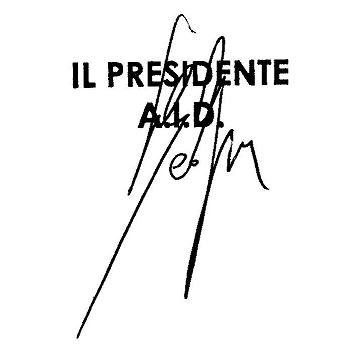 Bologna   15-1-1992: U.Di Tondo, P.Visca, F.Conti, R. Scalpone, P. Alò,    Pecorella, A.Ciardi " Anatomia Patologica dei Tumori in corso di AIDS" estratto da Oncologia in Italia negli anni `90: valutazione dell`esistente e prospettive (SIPDTT). Monduzzi Editore.Foggia 18/20-5 -1990: G.Flati,B.Porowska,P.Negro,A.Trecca,C.Zompetta, F.Gossetti, L.D'Amore, R. Scalpone " Ruolo dell`Ecografia Intraoperatoria nella Stadiazione dei Tumori del Pancreas Esocridagli Atti delle XVIII giornate mediche Daune - Foggia.Roma 20-12-1989: " La spia è uno sbadiglio: come deve comportarsi il diabetico" dal Messaggero di Roma rubrica - la nostra salute - a cura del Dott. Luciano Ragno.Nel 1989 ha partecipato alla pubblicazione: “Ricerca dei Markes Tumorali C19-9 e CA-125 nei soggetti affetti da diabete mellito tipo 1 e 2.Bologna   15-1-1992: U.Di Tondo, P.Visca, F.Conti, R. Scalpone, P. Alò,    Pecorella, A.Ciardi " Anatomia Patologica dei Tumori in corso di AIDS" estratto da Oncologia in Italia negli anni `90: valutazione dell`esistente e prospettive (SIPDTT). Monduzzi Editore.Foggia 18/20-5 -1990: G.Flati,B.Porowska,P.Negro,A.Trecca,C.Zompetta, F.Gossetti, L.D'Amore, R. Scalpone " Ruolo dell`Ecografia Intraoperatoria nella Stadiazione dei Tumori del Pancreas Esocridagli Atti delle XVIII giornate mediche Daune - Foggia.Roma 20-12-1989: " La spia è uno sbadiglio: come deve comportarsi il diabetico" dal Messaggero di Roma rubrica - la nostra salute - a cura del Dott. Luciano Ragno.Nel 1989 ha partecipato alla pubblicazione: “Ricerca dei Markes Tumorali C19-9 e CA-125 nei soggetti affetti da diabete mellito tipo 1 e 2.Bologna   15-1-1992: U.Di Tondo, P.Visca, F.Conti, R. Scalpone, P. Alò,    Pecorella, A.Ciardi " Anatomia Patologica dei Tumori in corso di AIDS" estratto da Oncologia in Italia negli anni `90: valutazione dell`esistente e prospettive (SIPDTT). Monduzzi Editore.Foggia 18/20-5 -1990: G.Flati,B.Porowska,P.Negro,A.Trecca,C.Zompetta, F.Gossetti, L.D'Amore, R. Scalpone " Ruolo dell`Ecografia Intraoperatoria nella Stadiazione dei Tumori del Pancreas Esocridagli Atti delle XVIII giornate mediche Daune - Foggia.Roma 20-12-1989: " La spia è uno sbadiglio: come deve comportarsi il diabetico" dal Messaggero di Roma rubrica - la nostra salute - a cura del Dott. Luciano Ragno.Nel 1989 ha partecipato alla pubblicazione: “Ricerca dei Markes Tumorali C19-9 e CA-125 nei soggetti affetti da diabete mellito tipo 1 e 2.Bologna   15-1-1992: U.Di Tondo, P.Visca, F.Conti, R. Scalpone, P. Alò,    Pecorella, A.Ciardi " Anatomia Patologica dei Tumori in corso di AIDS" estratto da Oncologia in Italia negli anni `90: valutazione dell`esistente e prospettive (SIPDTT). Monduzzi Editore.Foggia 18/20-5 -1990: G.Flati,B.Porowska,P.Negro,A.Trecca,C.Zompetta, F.Gossetti, L.D'Amore, R. Scalpone " Ruolo dell`Ecografia Intraoperatoria nella Stadiazione dei Tumori del Pancreas Esocridagli Atti delle XVIII giornate mediche Daune - Foggia.Roma 20-12-1989: " La spia è uno sbadiglio: come deve comportarsi il diabetico" dal Messaggero di Roma rubrica - la nostra salute - a cura del Dott. Luciano Ragno.Nel 1989 ha partecipato alla pubblicazione: “Ricerca dei Markes Tumorali C19-9 e CA-125 nei soggetti affetti da diabete mellito tipo 1 e 2.Bologna   15-1-1992: U.Di Tondo, P.Visca, F.Conti, R. Scalpone, P. Alò,    Pecorella, A.Ciardi " Anatomia Patologica dei Tumori in corso di AIDS" estratto da Oncologia in Italia negli anni `90: valutazione dell`esistente e prospettive (SIPDTT). Monduzzi Editore.Foggia 18/20-5 -1990: G.Flati,B.Porowska,P.Negro,A.Trecca,C.Zompetta, F.Gossetti, L.D'Amore, R. Scalpone " Ruolo dell`Ecografia Intraoperatoria nella Stadiazione dei Tumori del Pancreas Esocridagli Atti delle XVIII giornate mediche Daune - Foggia.Roma 20-12-1989: " La spia è uno sbadiglio: come deve comportarsi il diabetico" dal Messaggero di Roma rubrica - la nostra salute - a cura del Dott. Luciano Ragno.Nel 1989 ha partecipato alla pubblicazione: “Ricerca dei Markes Tumorali C19-9 e CA-125 nei soggetti affetti da diabete mellito tipo 1 e 2.Bologna   15-1-1992: U.Di Tondo, P.Visca, F.Conti, R. Scalpone, P. Alò,    Pecorella, A.Ciardi " Anatomia Patologica dei Tumori in corso di AIDS" estratto da Oncologia in Italia negli anni `90: valutazione dell`esistente e prospettive (SIPDTT). Monduzzi Editore.Foggia 18/20-5 -1990: G.Flati,B.Porowska,P.Negro,A.Trecca,C.Zompetta, F.Gossetti, L.D'Amore, R. Scalpone " Ruolo dell`Ecografia Intraoperatoria nella Stadiazione dei Tumori del Pancreas Esocridagli Atti delle XVIII giornate mediche Daune - Foggia.Roma 20-12-1989: " La spia è uno sbadiglio: come deve comportarsi il diabetico" dal Messaggero di Roma rubrica - la nostra salute - a cura del Dott. Luciano Ragno.Nel 1989 ha partecipato alla pubblicazione: “Ricerca dei Markes Tumorali C19-9 e CA-125 nei soggetti affetti da diabete mellito tipo 1 e 2.Bologna   15-1-1992: U.Di Tondo, P.Visca, F.Conti, R. Scalpone, P. Alò,    Pecorella, A.Ciardi " Anatomia Patologica dei Tumori in corso di AIDS" estratto da Oncologia in Italia negli anni `90: valutazione dell`esistente e prospettive (SIPDTT). Monduzzi Editore.Foggia 18/20-5 -1990: G.Flati,B.Porowska,P.Negro,A.Trecca,C.Zompetta, F.Gossetti, L.D'Amore, R. Scalpone " Ruolo dell`Ecografia Intraoperatoria nella Stadiazione dei Tumori del Pancreas Esocridagli Atti delle XVIII giornate mediche Daune - Foggia.Roma 20-12-1989: " La spia è uno sbadiglio: come deve comportarsi il diabetico" dal Messaggero di Roma rubrica - la nostra salute - a cura del Dott. Luciano Ragno.Nel 1989 ha partecipato alla pubblicazione: “Ricerca dei Markes Tumorali C19-9 e CA-125 nei soggetti affetti da diabete mellito tipo 1 e 2.Bologna   15-1-1992: U.Di Tondo, P.Visca, F.Conti, R. Scalpone, P. Alò,    Pecorella, A.Ciardi " Anatomia Patologica dei Tumori in corso di AIDS" estratto da Oncologia in Italia negli anni `90: valutazione dell`esistente e prospettive (SIPDTT). Monduzzi Editore.Foggia 18/20-5 -1990: G.Flati,B.Porowska,P.Negro,A.Trecca,C.Zompetta, F.Gossetti, L.D'Amore, R. Scalpone " Ruolo dell`Ecografia Intraoperatoria nella Stadiazione dei Tumori del Pancreas Esocridagli Atti delle XVIII giornate mediche Daune - Foggia.Roma 20-12-1989: " La spia è uno sbadiglio: come deve comportarsi il diabetico" dal Messaggero di Roma rubrica - la nostra salute - a cura del Dott. Luciano Ragno.Nel 1989 ha partecipato alla pubblicazione: “Ricerca dei Markes Tumorali C19-9 e CA-125 nei soggetti affetti da diabete mellito tipo 1 e 2.Bologna   15-1-1992: U.Di Tondo, P.Visca, F.Conti, R. Scalpone, P. Alò,    Pecorella, A.Ciardi " Anatomia Patologica dei Tumori in corso di AIDS" estratto da Oncologia in Italia negli anni `90: valutazione dell`esistente e prospettive (SIPDTT). Monduzzi Editore.Foggia 18/20-5 -1990: G.Flati,B.Porowska,P.Negro,A.Trecca,C.Zompetta, F.Gossetti, L.D'Amore, R. Scalpone " Ruolo dell`Ecografia Intraoperatoria nella Stadiazione dei Tumori del Pancreas Esocridagli Atti delle XVIII giornate mediche Daune - Foggia.Roma 20-12-1989: " La spia è uno sbadiglio: come deve comportarsi il diabetico" dal Messaggero di Roma rubrica - la nostra salute - a cura del Dott. Luciano Ragno.Nel 1989 ha partecipato alla pubblicazione: “Ricerca dei Markes Tumorali C19-9 e CA-125 nei soggetti affetti da diabete mellito tipo 1 e 2.Bologna   15-1-1992: U.Di Tondo, P.Visca, F.Conti, R. Scalpone, P. Alò,    Pecorella, A.Ciardi " Anatomia Patologica dei Tumori in corso di AIDS" estratto da Oncologia in Italia negli anni `90: valutazione dell`esistente e prospettive (SIPDTT). Monduzzi Editore.Foggia 18/20-5 -1990: G.Flati,B.Porowska,P.Negro,A.Trecca,C.Zompetta, F.Gossetti, L.D'Amore, R. Scalpone " Ruolo dell`Ecografia Intraoperatoria nella Stadiazione dei Tumori del Pancreas Esocridagli Atti delle XVIII giornate mediche Daune - Foggia.Roma 20-12-1989: " La spia è uno sbadiglio: come deve comportarsi il diabetico" dal Messaggero di Roma rubrica - la nostra salute - a cura del Dott. Luciano Ragno.Nel 1989 ha partecipato alla pubblicazione: “Ricerca dei Markes Tumorali C19-9 e CA-125 nei soggetti affetti da diabete mellito tipo 1 e 2.